Appendix A: How this guideline was developedThis guideline was developed in accordance with the process and methods set out in NICE guideline manuals. When this guideline was started, we used the methods and processes set out in the Social Care Guidance Manual (2013). From January 2015 we used the methods and processes in Developing NICE guidelines: the Manual (2014).Review questionsSearch strategyThe evidence reviews used to develop the guideline recommendations were underpinned by systematic literature searches, following the methods described in the manual. The aim of the systematic searches was to comprehensively identify the published evidence to answer the review questions developed by the Guideline Committee and NICE Collaborating Centre for Social Care (NCCSC).A single search strategy for the review questions was developed by the NICE Collaborating Centre for Social Care. The research questions were translated into a framework of two concepts: a) child abuse or neglect (including: physical abuse, emotional abuse, sexual abuse, neglect, sexual exploitation, fabricated/induced illness(es), forced marriage, human trafficking and female genital mutilation (FGM); and  b) the processes of the care pathway (including: early help, recognition, assessment, prevention, response and process).  These concepts were translated into search strategies using subject heading and free text terms. The strategies were run across a number of databases.To help maximise the relevance of the results we used specific terms that may elucidate abuse such as: ‘non-accidental’ or ‘deliberate’, rather than focus on specific types of injury or symptoms of abuse, for example: ‘bruising’. Although the population and care pathway-based search strategies generated a very large set of records, the Information Specialists considered this was the best method of developing a comprehensive and sensitive strategy in this area.The search was restricted to human studies in the English language and published from 2000. However, the Guideline Committee agreed to only use evidence from 2004. This was on the basis of it being the year of publication of the Children Act 2004 which bought in a new legal framework for how social services and other agencies deal with issues relating to children.Additional searches of websites of relevant organisations, and trials registries were undertaken to capture literature that might not have been found from the database searches.Economic evidence was searched for as part of the single search strategy, and included searching within the economic databases the NHS Economic Evaluation Database (NHS EED) and the Health Economic Evaluations Database (HEED). Guideline Development Group members were also asked to alert the NICE Collaborating Centre for Social Care to any additional evidence, published, unpublished or in press, that met the inclusion criteria.The bibliographic database searches were undertaken between November 2014 and December 2014. The website searches were conducted between August 2014 and October 2014. Update searching of the bibliographic databases searches took place in April 2016.Scoping searchesScoping searches were undertaken in March 2014 using the following websites and databases; browsing or simple search strategies were employed. The search results were used to provide information for scope development and project planning.Main search - sources searchedThe following sources were searched.Bibliographic databasesSocial care and social science:Social Care Online (beta version (2014 only)) (SCO)Social Policy and Practice (SCO, CPA, CLA, IDOX Information) (Ovid)Social Work Abstracts (SWA) (Ovid)Social Services Abstracts (SSA) (Ovid)Applied Social Sciences Index & Abstracts (ASSIA) (Proquest)Sociological Abstracts (Proquest)International Bibliography of the Social Sciences (IBSS) (Proquest)Published International Literature on Traumatic Stress (PILOTS) (Proquest)Health:  British Nursing Index (BNI) (Proquest)Cochrane Library (including DARE, HTA, CENTRAL trials, Systematic reviews)Cumulative Index to Nursing and Allied Health Literature (CINAHL) (Ebsco)EMBASE (Ovid)Medline (Ovid)PsycINFO  (Ovid)Health Management Information Consortium (HMIC) (Ovid)Economic: EconLit (Ebsco)NHS Economic Evaluation Database (NHS EED) – via the Centre for Reviews and DisseminationOther databases and websites:4ChildrenAdvocacy Training CouncilAnn Craft TrustAnna Freud CentreBritish Paediatric Surveillance UnitCafcassCampbell Collaboration LibraryCare Quality Commission (CQC)Centre for Excellence and Outcomes in Children and Young People's Services (C4EO) Centre for Research on Children and FamiliesCentre for Social JusticeChildren and Family Court Advisory and Support Service (Cafcass)Child and Woman Abuse Studies UnitChild Exploitation & Online Protection Centre (CEOP)Child Protection Research CentreChild Welfare Information GatewayChildren's Policy Research UnitChildren's Rights Alliance Children’s Rights Alliance for England (CRAE) Churches' Child Protection Advisory ServiceClinicalTrials.govCORE Info - Cardiff Child Protection Systematic ReviewsDemosDepartment for EducationDepartment of Education Northern IrelandDepartment of HealthDepartment of Health, Social Services and Public SafetyDMSS ResearchEconomic and Social Research Council (ESRC)Equality and Human Rights CommissionEunice Kennedy Shriver National Institute of Child Health and Human Development (NICHD)Evidence for Policy and Practice Information and Co-ordinating Centre (EPPI-Centre)Foundation for Women's Health Research & Development (FORWARD)Health & Social Care Information CentreInstitute for the Study of Children, Families and Social Issues Institute of Child HealthInstitute of Education Institute of Health Equity (IHE)Institute for the Study of Children, Families and Social Issues Laing BuissonLondon Safeguarding Children Board LSE Research OnlineMinistry of JusticeMOSACNatCen Social ResearchNational Child and Maternal Health Intelligence NetworkNational Children's Bureau (NCB)National Foundation for Educational Research (NFER)National Guideline ClearinghouseNational Institute for Health Research (NIHR)National Institute of Justice (NIJ)NICE Evidence SearchNESTANew Economics Foundation (NEF) Norah Fry Research CentreNational Society for the Prevention of Cruelty to Children New South Wales GovernmentNuffield TrustOffice of National Statistics (ONS)Office of the Children’s CommissionerOffice for Public Management (OPM)Office for Standards in Education, Children's Services and Skills (Ofsted)Open GreyPersonal Social Services Research Unit (PSSRU)Public Health Research Consortium (PHRC)Race on the Agenda (Rota)Research in PracticeRoyal College of RadiologistsSafe NetworkSafer Activities for Everyone CIC (SAFEcic)School for Social Care ResearchScottish GovernmentScottish Health LibrariesSocial Care Workforce Research Unit (SCWRU)Social Policy and Social Work (SPRU)The Association of Directors of Children's Service (ADCS)The Association of Chief Police Officers of England, Wales and Northern Ireland (ACPO)The Baring FoundationThe British Society of Paediatric Dentistry (BSPD)The Childhood Wellbeing Centre (CWRC)The Future of Children The International Centre for Research in Child Sexual Exploitation, Violence and TraffickingThe National Association for People Abused in Childhood (NAPAC)The National Working Group on Child Sexual ExploitationTrust for LondonUnicefUnicef UKWAVE Trust Welsh GovernmentWomen’s Resource Centre World Health Organization (WHO)Young AdvantageYoung mindsYouth AccessFigure A1. Flowchart summarising excluded studies 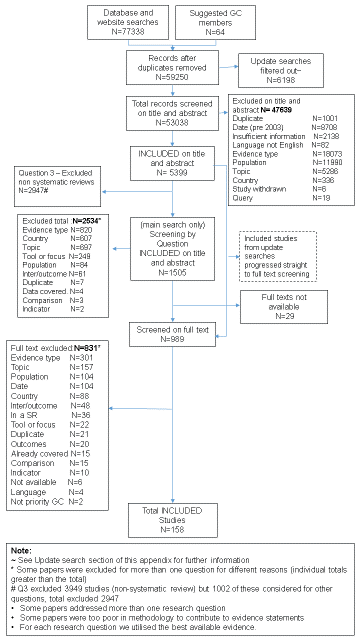 Note on the flowchart summarising excluded studies* Due to the complexity of the review covering 21 research questions, papers were often screened against multiple questions, and were often excluded for different reasons against different questions due to having different protocols for each question.  This made it extremely difficult to obtain accurate figures on just how many papers were excluded at Stage 2 and Stage 3 screening.  In the flowchart we have included the totals excluded for each category, however some studies are counted more than once, for example, a study could have been included for one question and also excluded for multiple other questions for different reasons such as evidence type or topic. This has the effect of inflating the total exclude figures when you combine them.  # For review question 3 we identified an extremely high number of potentially relevant studies. A decision was taken to only include systematic reviews and meta-analyses. This meant we excluded 3949 studies before Stage 2 screening because they weren’t systematic reviews or meta-analyses. However, 1002 of these were considered for other questions.  We have summarised the process in the flowchart above. Update searches
~ We re-ran the original search strategy for the update searches which resulted in a large number of records. However, we only updated some of the research questions which meant there was a large number of records in the dataset that were not relevant to our questions. We used a process to filter these records out (See section seven below, ‘Searches within the EPPI Reviewer database’, for further information about how studies from the update searches were screened) before we screened any records on title and abstract. This explains the figure in the flowchart for “update searches filted out.  Lists of studies excluded at full text screening stage by exclusion criteria  List of excluded studies by questionQuestions 1 and 2Questions 3 and 4Question 5Question 6
Question 7
Question 8Questions 9-13Question 14Questions 15-19Question 20Question 21Note: an additional 102 studies were excluded on date (pre-2011) in line with the protocol, but are not included in this table.Search strategies for the bibliographic database searches 1. ASSIA (Proquest)Date searched: 18/11/2014No. of records: 2157Date limits: after 31Dec2000Date update search: 12/04/2016
No. of update records: 727Note: when running the update searches in Proquest the original search had to be simplified in order to execute the search.  This meant that search lines that include multi terms and concepts, had to reduce to just two concepts per search line and split up long lists of synonyms.2. British Nursing Index (BNI) (Proquest)Date searched: 17/11/2014No. of records: 797Date limits: after 31Dec2000Date update search: 13/04/2016
No. of update records: 310Note: when running the update searches in Proquest the original search had to be simplified in order to execute the search.  This meant that search lines that include multi terms and concepts, had to reduce to just two concepts per search line and split up long lists of synonyms.3. CINAHL (Ebsco)Date searched: 27/11/2014No. of records: 9451Date limits: after 31Dec2000Date update search: 13/04/2016
No. of update records: 1260Bottom of Form4. Centre for Reviews and DisseminationDate searched: 24/11/2014No. of records: 160Date limits: after 31Dec2000Date update search: 18/04/2016
No. of update records: 6#1. MeSH DESCRIPTOR Child Abuse EXPLODE ALL TREES - 2000-2014 = 119 HITS#2. MeSH DESCRIPTOR Child Abuse, Sexual EXPLODE ALL TREES - 2000-2014 = 25 results#3. (Child abuse) OR (child neglect) OR (child sexual abuse) FROM 2000 TO 2014 = 118 results5. Cochrane Library Date searched: 24/11/2014No. of records: 141Date limits: after 31Dec2000Date update search: 15/04/2016
No. of update records: 94#1  MeSH descriptor: [Child Abuse] 279 results#2 ((Child$ or infant$ or toddler$ or unborn or newborn$ or baby or babies or young$ or adolescen$) adj3 (physical$ or emotional$ or sexual$ or psychological$ or depriv$ or ritual$ or spiritual$) adj abus$) 15 results#3 ((Child$ or infant$ or toddler$ or unborn or newborn$ or baby or babies or young$ or adolescen$) adj3 (significant$ or persistent$ or deliberat$ or inflict$ or unexplained or non-accident$ or nonaccident$ or non-natural$) adj (injur$ or trauma$)) 90 results#4 MeSH descriptor: [Child Abuse, Sexual] this term only 198 results#5 ((Child$ or infant$ or toddler$ or unborn or newborn$ or baby or babies or young$ or adolescen$) adj3 (non* consensual or rape$ or incest$ or p?edophil$ or molest$ or groom$ or prostitute$ or pimp$)) 28 results#6 ((Child$ or infant$ or toddler$ or unborn or newborn$ or baby or babies or young$ or adolescen$) adj3 sexual$ adj1 (exploit$ or offence$)) 2 results#7 ((Child$ or infant$ or toddler$ or unborn or newborn$ or baby or babies or young$ or adolescen$) adj3 traffick$) 1 result#8 MeSH descriptor: [Circumcision, Female] this term only 9 results#9(((Child$ or girl$ or infant$ or toddler$ or unborn or newborn$ or baby or babies or young$ or adolescen$) and genital$) adj (mutilat$ or circumcis$ or cutting$)) 6 results#10 ((Child$ or girl$ or infant$ or young$ or adolescen$) and FGM) 1 result#11 MeSH descriptor: [Munchausen Syndrome by Proxy] this term only 0 results#12 Munchausen Syndrome by Proxy 3 results#13 MeSH descriptor: [Child, Abandoned] this term only 3 results#14 ((Child$ or infant$ or toddler$ or unborn or newborn$ or baby or babies or young$ or adolescen$) adj3 (neglect$ or abandon$)) 57 results#15 #1 or #2 or #3 or #4 or #5 or #6 or #7 or #8 or #9 or #10 or #11 or #12 or #13 or #14 141 results6. EMBASE (Ovid)Date searched: 24/11/2014No. of records: 18759Date limits: after 31Dec2000Date update search: 15/04/2016
No. of update records: 2386
1     child abuse/ (23433)2     ((Child$ or infant$ or toddler$ or unborn or newborn$ or baby or babies or young$ or adolescen$) adj3 (physical$ or emotional$ or sexual$ or psychological$ or depriv$ or ritual$ or spiritual$) adj abus$).ti,ab. (5953)3     ((Parent$ or mother$ or father$ or maternal$ or paternal$ or famil$ or sibling$ or grandfather$ or grandmother$ or grandparent$ or caregiver$ or carer$ or foster$ or adopt$) adj3 (physical$ or emotional$ or sexual$ or psychological$ or depriv$ or ritual$ or spiritual$) adj abus$).ti,ab. (497)4     ((Child$ or infant$ or toddler$ or unborn or newborn$ or baby or babies or young$ or adolescen$) adj3 (significant$ or persistent$ or deliberat$ or inflict$ or unexplained or non-accident$ or nonaccident$ or non-natural$) adj (injur$ or trauma$)).ti,ab. (197)5     ((Child$ or infant$ or toddler$ or unborn or minor$ or newborn$ or baby or babies or teen$ or youth$ or young$ or adolescen$) adj3 (expose$ or witness$) adj violen$).ti,ab. (60)6     ((Child$ or infant$ or toddler$ or unborn or minor$ or newborn$ or baby or babies or teen$ or youth$ or young$ or adolescen$) adj3 cruel$).ti,ab. (104)7     ((Parent$ or mother$ or father$ or maternal$ or paternal$ or famil$ or sibling$ or grandfather$ or grandmother$ or grandparent$ or caregiver$ or carer$ or foster$ or adopt$) adj3 cruel$).ti,ab. (24)8     ((Child$ or infant$ or toddler$ or unborn or newborn$ or baby or babies or young$ or adolescen$) adj (victimi?ation or victimi?ed)).ti,ab. (231)9     ((Parent$ or mother$ or father$ or maternal$ or paternal$ or famil$ or sibling$ or grandfather$ or grandmother$ or grandparent$ or caregiver$ or carer$ or foster$ or adopt$) adj (victimis$ or victimiz$)).ti,ab. (39)10     infanticide/ (1695)11     (Infanticid$ or filicid$).ti,ab. (1237)12     ((Child$ or infant$ or toddler$ or unborn or newborn$ or baby or babies or young$ or adolescen$) adj3 (preventable or deliberat$ or inflict$ or unexplained or non-accident$ or nonaccident$ or non-natural$) adj (death$ or die$ or fatal$ or murder$ or homicid$ or kill$)).ti,ab. (196)13     child sexual abuse/ (6661)14     pedophilia/ (1042)15     incest/ (2037)16     ((Child$ or infant$ or toddler$ or unborn or newborn$ or baby or babies or young$ or adolescen$) adj3 (non* consensual or rape$ or incest$ or p?edophil$ or molest$ or groom$ or prostitute$ or pimp$)).ti,ab. (1143)17     ((Child$ or infant$ or toddler$ or unborn or newborn$ or baby or babies or young$ or adolescen$) adj3 sexual$ adj1 (exploit$ or offence$)).ti,ab. (113)18     ((Child$ or infant$ or toddler$ or unborn or newborn$ or baby or babies or young$ or adolescen$) and (force$ adj marriage$)).ti,ab. (30)19     ((Child$ or infant$ or toddler$ or unborn or newborn$ or baby or babies or young$ or adolescen$) adj3 traffick$).ti,ab. (78)20     female genital mutilation/ (403)21     (((Child$ or girl$ or infant$ or toddler$ or unborn or newborn$ or baby or babies or young$ or adolescen$) and genital$) adj (mutilat$ or circumcis$ or cutting$)).ti,ab. (160)22     (((Parent$ or mother$ or father$ or maternal$ or paternal$ or famil$ or sibling$ or grandfather$ or grandmother$ or grandparent$ or caregiver$ or carer$ or foster$ or adopt$) and genital$) adj (mutilat$ or circumcis$ or cutting$)).ti,ab. (82)23     ((Child$ or girl$ or infant$ or young$ or adolescen$) and FGM).ti,ab. (162)24     ((Parent$ or mother$ or father$ or maternal$ or paternal$ or famil$ or sibling$ or grandfather$ or grandmother$ or grandparent$ or caregiver$ or carer$ or foster$ or adopt$) and FGM).ti,ab. (94)25     Munchausen syndrome by proxy/ (416)26     Munchausen Syndrome by Proxy.ti,ab. (376)27     ((Child$ or infant$ or toddler$ or unborn or newborn$ or baby or babies or young$ or adolescen$) adj3 (fabricate$ or induce$ or false or falsif$) adj (illness$ or condition$ or disease$ or symptom$ or disorder$)).ti,ab. (15)28     ((Parent$ or mother$ or father$ or maternal$ or paternal$ or famil$ or sibling$ or grandfather$ or grandmother$ or grandparent$ or caregiver$ or carer$ or foster$ or adopt$) adj3 (fabricate$ or induce$ or false or falsif$) adj (illness$ or condition$ or disease$ or symptom$ or disorder$)).ti,ab. (31)29     child neglect/ (1818)30     failure to thrive/ (5884)31     ((Child$ or infant$ or toddler$ or unborn or newborn$ or baby or babies or young$ or adolescen$) adj3 (neglect$ or abandon$)).ti,ab. (4002)32     ((Parent$ or mother$ or father$ or maternal$ or paternal$ or famil$ or sibling$ or grandfather$ or grandmother$ or grandparent$ or caregiver$ or carer$ or foster$ or adopt$) adj3 (neglect$ or abandon$)).ti,ab. (1461)33     ((Child$ or infant$ or toddler$ or unborn or newborn$ or baby or babies or young$ or adolescen$) adj3 (depriv$ or lack$ or fail$ or inadequate$ or insufficient$ or poor) adj (social$ or emotional$ or psychosocial$ or contact or psychological$)).ti,ab. (95)34     ((Parent$ or mother$ or father$ or maternal$ or paternal$ or famil$ or sibling$ or grandfather$ or grandmother$ or grandparent$ or caregiver$ or carer$ or foster$ or adopt$) adj3 (depriv$ or lack$ or fail$ or inadequate$ or insufficient$ or poor) adj (social$ or emotional$ or psychosocial$ or contact or psychological$)).ti,ab. (124)35     ((Child$ or infant$ or toddler$ or unborn or newborn$ or baby or babies or young$ or adolescen$) adj3 (depriv$ or lack$ or fail$ or inadequate$ or insufficient$ or poor) adj3 (childcare or affection$ or attention or supervis$)).ti,ab. (124)36     ((Parent$ or mother$ or father$ or maternal$ or paternal$ or famil$ or sibling$ or grandfather$ or grandmother$ or grandparent$ or caregiver$ or carer$ or foster$ or adopt$) adj3 (depriv$ or lack$ or fail$ or inadequate$ or insufficient$ or poor) adj3 (childcare or affection$ or attention or supervis$)).ti,ab. (135)37     (Unkempt or ungroomed).ti,ab. (64)38     ((Child$ or infant$ or toddler$ or unborn or newborn$ or baby or babies or young$ or adolescen$) adj3 (absen$ or absentee$ or fail$ or refus$ or inability or lack$ or noncomplian$) adj (school$ or healthcare or dental or education$ or medical or universal service$)).ti,ab. (42)39     ((Parent$ or mother$ or father$ or maternal$ or paternal$ or famil$ or sibling$ or grandfather$ or grandmother$ or grandparent$ or caregiver$ or carer$ or foster$ or adopt$) adj3 (absen$ or absentee$ or fail$ or refus$ or inability or lack$ or noncomplian$) adj (school$ or healthcare or dental or education$ or medical or universal service$)).ti,ab. (63)40     or/1-39 (44841)41     ((Early or target$) adj3 (help$ or recogni$)).ti,ab. (33734)42     risk/ (353785)43     risk factor/ (637991)44     (Alert$ or notice$ or apparent or warn$ or feature$ or sign$ or indicat$ or symptom$).ti,ab. (8866517)45     (Detect$ or allege$ or allegation$ or suspect$ or suspicion$).ti,ab. (2201708)46     (Vulnerab$ or "at risk" or troubled or "in need" or "high risk").ti,ab. (478087)47     risk assessment/ (342171)48     needs assessment/ (16556)49     ((Early or need$ or risk$ or core or full or initial$ or single or care or common) adj assess$).ti,ab. (64353)50     diagnosis/ (1018966)51     mass screening/ (47903)52     ((Diagnos$ or screen$) adj (tool$ or instrument$ or method$ or model$ or threshold$ or framework$ or checklist$)).ti,ab. (108371)53     primary prevention/ (28378)54     secondary prevention/ (17249)55     prevention/ (182284)56     (Prevent$ adj (early or primary or secondary or tertiary or target$)).ti,ab. (6165)57     ((Prevent$ or risk or danger$) adj3 (occur$ or reoccur$ or recurren$ or impair$)).ti,ab. (72677)58     (Prevent$ adj (service$ or program$ or pract$ or team$ or profession$ or social or care or work$)).ti,ab. (32698)59     decision making/ (145206)60     ((Decision or information) adj3 (share$ or sharing or gather$ or making)).ti,ab. (108539)61     (Interven$ or respon$).ti,ab. (3662507)62     Refer$.ti,ab. (710316)63     interpersonal communication/ (120200)64     (Disclose$ or disclosure$).ti,ab. (61893)65     social work/ (20247)66     social care/ (6002)67     social worker/ (6042)68     social welfare/ (14802)69     case management/ (7826)70     child welfare/ (15568)71     child advocacy/ (3033)72     ((Social or child$ or care or health$ or case or education$ or designated or lead$ or universal$ or joint or joined or multi$ or collaborat$ or co-ordinate$ or core or inter$ or integrate$) adj1 (work$ or agency or agencies or support$ or service$ or visit$ or practi$ or team$ or manage$)).ti,ab. (380958)73     ((Social or child$ or care or health$ or case or education$ or designated or lead$ or universal$ or joint or joined or multi$ or collaborat$ or co-ordinate$ or core or inter$ or integrate$) adj1 (welfare or provision$ or provider$ or program$ or profession$)).ti,ab. (229692)74     ((Protect$ or safety or welfare) adj1 (support$ or service$ or practi$ or work$ or team$ or conference$)).ti,ab. (8152)75     (Safeguard$ or safe* guard$).ti,ab. (8349)76     (Advocate$ or advocacy).ti,ab. (55933)77     ((Serious or significant) and case review$).ti,ab. (806)78     ((Social or child$ or care or health$ or case or education$ or designated or lead$ or universal$ or joint or joined or multi$ or collaborat$ or co-ordinate$ or core or inter$ or integrate$) adj1 (training or improve$ or protocol$ or standard$ or develop$ or educat$ or knowledge or learn$ or instruct$ or competen$ or deliver$ or supervis$)).ti,ab. (631711)79     ((Social or child$ or care or health$ or case or education$ or designated or lead$ or universal$ or joint or joined or multi$ or collaborat$ or co-ordinate$ or core or inter$ or integrate$) adj1 (attitude$ or belief$ or view$ or perception$ or judgement$)).ti,ab. (19862)80     Education/ (313318)81     in service training/ (13932)82     personnel management/ (50451)83     professional standard/ (28380)84     or/43-83 (13589108)85     40 and 84 (30429)86     animal/ (1588375)87     human/ (15112317)88     86 not (86 and 87) (1203727)89     85 not 88 (30321)90     limit 89 to (english language and yr="2000 -Current") (18759)7. EconLit (Ebsco)Date searched: 26/11/2014No. of records: 1937Date limits: after 31Dec2000Date update search: 13/04/2016

No. of update records: 920
8. Education Resources Information Center (ERIC) (Proquest)Date searched: 19/11/2014No. of records: 3175Date limits: after 31Dec2000Date update search: 13/04/2016
No. of update records: 241
Note: when running the update searches in Proquest the original search had to be simplified in order to execute the search.  This meant that search lines that include multi terms and concepts, had to reduce to just two concepts per search line and split up long lists of synonyms.9. Health Management Information Consortium (HMIC) (Ovid)Date searched: 24/11/2014No. of records: 244Date limits: after 31Dec2000Date update search: 15/04/2016
No. of update records: 11--------------------------------------------------------------------------------1     ((Child$ or infant$ or toddler$ or unborn or newborn$ or baby or babies or young$ or adolescen$) adj3 (physical$ or emotional$ or sexual$ or psychological$ or depriv$ or ritual$ or spiritual$) adj abus$).ti,ab. (628)2     ((Parent$ or mother$ or father$ or maternal$ or paternal$ or famil$ or sibling$ or grandfather$ or grandmother$ or grandparent$ or caregiver$ or carer$ or foster$ or adopt$) adj3 (physical$ or emotional$ or sexual$ or psychological$ or depriv$ or ritual$ or spiritual$) adj abus$).ti,ab. (72)3     ((Child$ or infant$ or toddler$ or unborn or newborn$ or baby or babies or young$ or adolescen$) adj3 (significant$ or persistent$ or deliberat$ or inflict$ or unexplained or non-accident$ or nonaccident$ or non-natural$) adj (injur$ or trauma$)).ti,ab. (3)4     ((Child$ or infant$ or toddler$ or unborn or minor$ or newborn$ or baby or babies or teen$ or youth$ or young$ or adolescen$) adj3 (expose$ or witness$) adj violen$).ti,ab. (1)5     ((Child$ or infant$ or toddler$ or unborn or minor$ or newborn$ or baby or babies or teen$ or youth$ or young$ or adolescen$) adj3 cruel$).ti,ab. (80)6     ((Parent$ or mother$ or father$ or maternal$ or paternal$ or famil$ or sibling$ or grandfather$ or grandmother$ or grandparent$ or caregiver$ or carer$ or foster$ or adopt$) adj3 cruel$).ti,ab. (2)7     ((Child$ or infant$ or toddler$ or unborn or newborn$ or baby or babies or young$ or adolescen$) adj (victimi?ation or victimi?ed)).ti,ab. (4)8     ((Parent$ or mother$ or father$ or maternal$ or paternal$ or famil$ or sibling$ or grandfather$ or grandmother$ or grandparent$ or caregiver$ or carer$ or foster$ or adopt$) adj (victimis$ or victimiz$)).ti,ab. (1)9     (Infanticid$ or filicid$).ti,ab. (9)10     ((Child$ or infant$ or toddler$ or unborn or newborn$ or baby or babies or young$ or adolescen$) adj3 (preventable or deliberat$ or inflict$ or unexplained or non-accident$ or nonaccident$ or non-natural$) adj (death$ or die$ or fatal$ or murder$ or homicid$ or kill$)).ti,ab. (15)11     ((Child$ or infant$ or toddler$ or unborn or newborn$ or baby or babies or young$ or adolescen$) adj3 (non* consensual or rape$ or incest$ or p?edophil$ or molest$ or groom$ or prostitute$ or pimp$)).ti,ab. (61)12     ((Child$ or infant$ or toddler$ or unborn or newborn$ or baby or babies or young$ or adolescen$) adj3 sexual$ adj1 (exploit$ or offence$)).ti,ab. (34)13     ((Child$ or infant$ or toddler$ or unborn or newborn$ or baby or babies or young$ or adolescen$) and (force$ adj marriage$)).ti,ab. (2)14     ((Child$ or infant$ or toddler$ or unborn or newborn$ or baby or babies or young$ or adolescen$) adj3 traffick$).ti,ab. (16)15     (((Child$ or girl$ or infant$ or toddler$ or unborn or newborn$ or baby or babies or young$ or adolescen$) and genital$) adj (mutilat$ or circumcis$ or cutting$)).ti,ab. (15)16     (((Parent$ or mother$ or father$ or maternal$ or paternal$ or famil$ or sibling$ or grandfather$ or grandmother$ or grandparent$ or caregiver$ or carer$ or foster$ or adopt$) and genital$) adj (mutilat$ or circumcis$ or cutting$)).ti,ab. (3)17     ((Child$ or girl$ or infant$ or young$ or adolescen$) and FGM).ti,ab. (10)18     ((Parent$ or mother$ or father$ or maternal$ or paternal$ or famil$ or sibling$ or grandfather$ or grandmother$ or grandparent$ or caregiver$ or carer$ or foster$ or adopt$) and FGM).ti,ab. (2)19     Munchausen Syndrome by Proxy.ti,ab. (14)20     ((Child$ or infant$ or toddler$ or unborn or newborn$ or baby or babies or young$ or adolescen$) adj3 (fabricate$ or induce$ or false or falsif$) adj (illness$ or condition$ or disease$ or symptom$ or disorder$)).ti,ab. (0)21     ((Parent$ or mother$ or father$ or maternal$ or paternal$ or famil$ or sibling$ or grandfather$ or grandmother$ or grandparent$ or caregiver$ or carer$ or foster$ or adopt$) adj3 (fabricate$ or induce$ or false or falsif$) adj (illness$ or condition$ or disease$ or symptom$ or disorder$)).ti,ab. (3)22     ((Child$ or infant$ or toddler$ or unborn or newborn$ or baby or babies or young$ or adolescen$) adj3 (neglect$ or abandon$)).ti,ab. (264)23     ((Parent$ or mother$ or father$ or maternal$ or paternal$ or famil$ or sibling$ or grandfather$ or grandmother$ or grandparent$ or caregiver$ or carer$ or foster$ or adopt$) adj3 (neglect$ or abandon$)).ti,ab. (83)24     ((Child$ or infant$ or toddler$ or unborn or newborn$ or baby or babies or young$ or adolescen$) adj3 (depriv$ or lack$ or fail$ or inadequate$ or insufficient$ or poor) adj (social$ or emotional$ or psychosocial$ or contact or psychological$)).ti,ab. (7)25     ((Parent$ or mother$ or father$ or maternal$ or paternal$ or famil$ or sibling$ or grandfather$ or grandmother$ or grandparent$ or caregiver$ or carer$ or foster$ or adopt$) adj3 (depriv$ or lack$ or fail$ or inadequate$ or insufficient$ or poor) adj (social$ or emotional$ or psychosocial$ or contact or psychological$)).ti,ab. (5)26     ((Child$ or infant$ or toddler$ or unborn or newborn$ or baby or babies or young$ or adolescen$) adj3 (depriv$ or lack$ or fail$ or inadequate$ or insufficient$ or poor) adj3 (childcare or affection$ or attention or supervis$)).ti,ab. (12)27     ((Parent$ or mother$ or father$ or maternal$ or paternal$ or famil$ or sibling$ or grandfather$ or grandmother$ or grandparent$ or caregiver$ or carer$ or foster$ or adopt$) adj3 (depriv$ or lack$ or fail$ or inadequate$ or insufficient$ or poor) adj3 (childcare or affection$ or attention or supervis$)).ti,ab. (5)28     (Unkempt or ungroomed).ti,ab. (0)29     ((Child$ or infant$ or toddler$ or unborn or newborn$ or baby or babies or young$ or adolescen$) adj3 (absen$ or absentee$ or fail$ or refus$ or inability or lack$ or noncomplian$) adj (school$ or healthcare or dental or education$ or medical or universal service$)).ti,ab. (0)30     ((Parent$ or mother$ or father$ or maternal$ or paternal$ or famil$ or sibling$ or grandfather$ or grandmother$ or grandparent$ or caregiver$ or carer$ or foster$ or adopt$) adj3 (absen$ or absentee$ or fail$ or refus$ or inability or lack$ or noncomplian$) adj (school$ or healthcare or dental or education$ or medical or universal service$)).ti,ab. (1)31     or/1-30 (1208)32     ((Early or target$) adj3 (help$ or recogni$)).ti,ab. (270)33     (Alert$ or notice$ or apparent or warn$ or feature$ or sign$ or indicat$ or symptom$).ti,ab. (54662)34     (Detect$ or allege$ or allegation$ or suspect$ or suspicion$).ti,ab. (5848)35     (Vulnerab$ or "at risk" or troubled or "in need" or "high risk").ti,ab. (9154)36     ((Early or need$ or risk$ or core or full or initial$ or single or care or common) adj assess$).ti,ab. (2767)37     ((Diagnos$ or screen$) adj (tool$ or instrument$ or method$ or model$ or threshold$ or framework$ or checklist$)).ti,ab. (547)38     (Prevent$ adj (early or primary or secondary or tertiary or target$)).ti,ab. (92)39     ((Prevent$ or risk or danger$) adj3 (occur$ or reoccur$ or recurren$ or impair$)).ti,ab. (414)40     (Prevent$ adj (service$ or program$ or pract$ or team$ or profession$ or social or care or work$)).ti,ab. (1559)41     ((Decision or information) adj3 (share$ or sharing or gather$ or making)).ti,ab. (7176)42     (Interven$ or respon$).ti,ab. (49231)43     Refer$.ti,ab. (98153)44     (Disclose$ or disclosure$).ti,ab. (1024)45     ((Social or child$ or care or health$ or case or education$ or designated or lead$ or universal$ or joint or joined or multi$ or collaborat$ or co-ordinate$ or core or inter$ or integrate$) adj1 (work$ or agency or agencies or support$ or service$ or visit$ or practi$ or team$ or manage$)).ti,ab. (67812)46     ((Social or child$ or care or health$ or case or education$ or designated or lead$ or universal$ or joint or joined or multi$ or collaborat$ or co-ordinate$ or core or inter$ or integrate$) adj1 (welfare or provision$ or provider$ or program$ or profession$)).ti,ab. (18654)47     ((Protect$ or safety or welfare) adj1 (support$ or service$ or practi$ or work$ or team$ or conference$)).ti,ab. (1144)48     (Safeguard$ or safe* guard$).ti,ab. (1341)49     (Advocate$ or advocacy).ti,ab. (3279)50     ((Serious or significant) and case review$).ti,ab. (53)51     ((Social or child$ or care or health$ or case or education$ or designated or lead$ or universal$ or joint or joined or multi$ or collaborat$ or co-ordinate$ or core or inter$ or integrate$) adj1 (training or improve$ or protocol$ or standard$ or develop$ or educat$ or knowledge or learn$ or instruct$ or competen$ or deliver$ or supervis$)).ti,ab. (32395)52     ((Social or child$ or care or health$ or case or education$ or designated or lead$ or universal$ or joint or joined or multi$ or collaborat$ or co-ordinate$ or core or inter$ or integrate$) adj1 (attitude$ or belief$ or view$ or perception$ or judgement$)).ti,ab. (1001)53     or/32-52 (194104)54     31 and 53 (983)55     limit 54 to yr="2000 -Current" (244)10. International Bibliography of the Social Sciences (IBSS)(Proquest)Date searched: 19/11/2014No. of records: 1875Date limits: after 31Dec2000Date update search: 13/04/2016
No. of update records: 332
Note: when running the update searches in Proquest the original search had to be simplified in order to execute the search.  This meant that search lines that include multi terms and concepts, had to reduce to just two concepts per search line and split up long lists of synonyms.11. MEDLINE (Ovid) (In-Process & Other Non-Indexed Citations and Ovid MEDLINE(R) <1946 to Present>Date searched: 24/11/2014
No. of records: 13747
Date limits: after 31Dec2000Date update search: 15/04/2016
No. of update records: 1511--------------------------------------------------------------------------------1     Child Abuse/ (18173)2     ((Child$ or infant$ or toddler$ or unborn or newborn$ or baby or babies or young$ or adolescen$) adj3 (physical$ or emotional$ or sexual$ or psychological$ or depriv$ or ritual$ or spiritual$) adj abus$).ti,ab. (5110)3     ((Parent$ or mother$ or father$ or maternal$ or paternal$ or famil$ or sibling$ or grandfather$ or grandmother$ or grandparent$ or caregiver$ or carer$ or foster$ or adopt$) adj3 (physical$ or emotional$ or sexual$ or psychological$ or depriv$ or ritual$ or spiritual$) adj abus$).ti,ab. (423)4     ((Child$ or infant$ or toddler$ or unborn or newborn$ or baby or babies or young$ or adolescen$) adj3 (significant$ or persistent$ or deliberat$ or inflict$ or unexplained or non-accident$ or nonaccident$ or non-natural$) adj (injur$ or trauma$)).ti,ab. (152)5     ((Child$ or infant$ or toddler$ or unborn or minor$ or newborn$ or baby or babies or teen$ or youth$ or young$ or adolescen$) adj3 (expose$ or witness$) adj violen$).ti,ab. (63)6     ((Child$ or infant$ or toddler$ or unborn or minor$ or newborn$ or baby or babies or teen$ or youth$ or young$ or adolescen$) adj3 cruel$).ti,ab. (75)7     ((Parent$ or mother$ or father$ or maternal$ or paternal$ or famil$ or sibling$ or grandfather$ or grandmother$ or grandparent$ or caregiver$ or carer$ or foster$ or adopt$) adj3 cruel$).ti,ab. (21)8     ((Child$ or infant$ or toddler$ or unborn or newborn$ or baby or babies or young$ or adolescen$) adj (victimi?ation or victimi?ed)).ti,ab. (216)9     ((Parent$ or mother$ or father$ or maternal$ or paternal$ or famil$ or sibling$ or grandfather$ or grandmother$ or grandparent$ or caregiver$ or carer$ or foster$ or adopt$) adj (victimis$ or victimiz$)).ti,ab. (41)10     Infanticide/ (1136)11     (Infanticid$ or filicid$).ti,ab. (1139)12     ((Child$ or infant$ or toddler$ or unborn or newborn$ or baby or babies or young$ or adolescen$) adj3 (preventable or deliberat$ or inflict$ or unexplained or non-accident$ or nonaccident$ or non-natural$) adj (death$ or die$ or fatal$ or murder$ or homicid$ or kill$)).ti,ab. (184)13     Child abuse, sexual/ (8668)14     Pedophilia/ (764)15     Incest/ (1586)16     ((Child$ or infant$ or toddler$ or unborn or newborn$ or baby or babies or young$ or adolescen$) adj3 (non* consensual or rape$ or incest$ or p?edophil$ or molest$ or groom$ or prostitute$ or pimp$)).ti,ab. (991)17     ((Child$ or infant$ or toddler$ or unborn or newborn$ or baby or babies or young$ or adolescen$) adj3 sexual$ adj1 (exploit$ or offence$)).ti,ab. (91)18     ((Child$ or infant$ or toddler$ or unborn or newborn$ or baby or babies or young$ or adolescen$) and (force$ adj marriage$)).ti,ab. (34)19     ((Child$ or infant$ or toddler$ or unborn or newborn$ or baby or babies or young$ or adolescen$) adj3 traffick$).ti,ab. (70)20     Circumcision, Female/ (875)21     (((Child$ or girl$ or infant$ or toddler$ or unborn or newborn$ or baby or babies or young$ or adolescen$) and genital$) adj (mutilat$ or circumcis$ or cutting$)).ti,ab. (221)22     (((Parent$ or mother$ or father$ or maternal$ or paternal$ or famil$ or sibling$ or grandfather$ or grandmother$ or grandparent$ or caregiver$ or carer$ or foster$ or adopt$) and genital$) adj (mutilat$ or circumcis$ or cutting$)).ti,ab. (127)23     ((Child$ or girl$ or infant$ or young$ or adolescen$) and FGM).ti,ab. (163)24     ((Parent$ or mother$ or father$ or maternal$ or paternal$ or famil$ or sibling$ or grandfather$ or grandmother$ or grandparent$ or caregiver$ or carer$ or foster$ or adopt$) and FGM).ti,ab. (84)25     Munchausen Syndrome by Proxy.ti,ab. (334)26     Munchausen Syndrome by Proxy/ (504)27     ((Child$ or infant$ or toddler$ or unborn or newborn$ or baby or babies or young$ or adolescen$) adj3 (fabricate$ or induce$ or false or falsif$) adj (illness$ or condition$ or disease$ or symptom$ or disorder$)).ti,ab. (12)28     ((Parent$ or mother$ or father$ or maternal$ or paternal$ or famil$ or sibling$ or grandfather$ or grandmother$ or grandparent$ or caregiver$ or carer$ or foster$ or adopt$) adj3 (fabricate$ or induce$ or false or falsif$) adj (illness$ or condition$ or disease$ or symptom$ or disorder$)).ti,ab. (22)29     Child, Abandoned/ (458)30     Child, Unwanted/ (300)31     Failure to Thrive/ (1797)32     Psychosocial Deprivation/ (1884)33     ((Child$ or infant$ or toddler$ or unborn or newborn$ or baby or babies or young$ or adolescen$) adj3 (neglect$ or abandon$)).ti,ab. (3565)34     ((Parent$ or mother$ or father$ or maternal$ or paternal$ or famil$ or sibling$ or grandfather$ or grandmother$ or grandparent$ or caregiver$ or carer$ or foster$ or adopt$) adj3 (neglect$ or abandon$)).ti,ab. (1251)35     ((Child$ or infant$ or toddler$ or unborn or newborn$ or baby or babies or young$ or adolescen$) adj3 (depriv$ or lack$ or fail$ or inadequate$ or insufficient$ or poor) adj (social$ or emotional$ or psychosocial$ or contact or psychological$)).ti,ab. (72)36     ((Parent$ or mother$ or father$ or maternal$ or paternal$ or famil$ or sibling$ or grandfather$ or grandmother$ or grandparent$ or caregiver$ or carer$ or foster$ or adopt$) adj3 (depriv$ or lack$ or fail$ or inadequate$ or insufficient$ or poor) adj (social$ or emotional$ or psychosocial$ or contact or psychological$)).ti,ab. (107)37     ((Child$ or infant$ or toddler$ or unborn or newborn$ or baby or babies or young$ or adolescen$) adj3 (depriv$ or lack$ or fail$ or inadequate$ or insufficient$ or poor) adj3 (childcare or affection$ or attention or supervis$)).ti,ab. (96)38     ((Parent$ or mother$ or father$ or maternal$ or paternal$ or famil$ or sibling$ or grandfather$ or grandmother$ or grandparent$ or caregiver$ or carer$ or foster$ or adopt$) adj3 (depriv$ or lack$ or fail$ or inadequate$ or insufficient$ or poor) adj3 (childcare or affection$ or attention or supervis$)).ti,ab. (117)39     (Unkempt or ungroomed).ti,ab. (48)40     ((Child$ or infant$ or toddler$ or unborn or newborn$ or baby or babies or young$ or adolescen$) adj3 (absen$ or absentee$ or fail$ or refus$ or inability or lack$ or noncomplian$) adj (school$ or healthcare or dental or education$ or medical or universal service$)).ti,ab. (34)41     ((Parent$ or mother$ or father$ or maternal$ or paternal$ or famil$ or sibling$ or grandfather$ or grandmother$ or grandparent$ or caregiver$ or carer$ or foster$ or adopt$) adj3 (absen$ or absentee$ or fail$ or refus$ or inability or lack$ or noncomplian$) adj (school$ or healthcare or dental or education$ or medical or universal service$)).ti,ab. (57)42     or/1-41 (37921)43     ((Early or target$) adj3 (help$ or recogni$)).ti,ab. (26595)44     Risk/ (104529)45     Risk factor/ (601515)46     (Alert$ or notice$ or apparent or warn$ or feature$ or sign$ or indicat$ or symptom$).ti,ab. (7564495)47     (Detect$ or allege$ or allegation$ or suspect$ or suspicion$).ti,ab. (1868805)48     (Vulnerab$ or "at risk" or troubled or "in need" or "high risk").ti,ab. (372883)49     Risk Assessment/ (187003)50     Needs Assessment/ (23192)51     ((Early or need$ or risk$ or core or full or initial$ or single or care or common) adj assess$).ti,ab. (50274)52     Diagnosis/ (17173)53     Mass Screening/ (85860)54     ((Diagnos$ or screen$) adj (tool$ or instrument$ or method$ or model$ or threshold$ or framework$ or checklist$)).ti,ab. (77787)55     Primary Prevention/ (14786)56     Secondary Prevention/ (2205)57     Tertiary Prevention/ (87)58     (Prevent$ adj (early or primary or secondary or tertiary or target$)).ti,ab. (4986)59     ((Prevent$ or risk or danger$) adj3 (occur$ or reoccur$ or recurren$ or impair$)).ti,ab. (54950)60     (Prevent$ adj (service$ or program$ or pract$ or team$ or profession$ or social or care or work$)).ti,ab. (29023)61     Decision Making/ (73859)62     ((Decision or information) adj3 (share$ or sharing or gather$ or making)).ti,ab. (89404)63     "Referral and Consultation"/ (53363)64     (Interven$ or respon$).ti,ab. (3151850)65     Refer$.ti,ab. (559525)66     Disclosure/ (11726)67     (Disclose$ or disclosure$).ti,ab. (51692)68     exp Social Work/ (15611)69     Social Welfare/ (8352)70     Case Management/ (8628)71     Child Welfare/ (19667)72     Child Advocacy/ (3860)73     ((Social or child$ or care or health$ or case or education$ or designated or lead$ or universal$ or joint or joined or multi$ or collaborat$ or co-ordinate$ or core or inter$ or integrate$) adj1 (work$ or agency or agencies or support$ or service$ or visit$ or practi$ or team$ or manage$)).ti,ab. (316378)74     ((Social or child$ or care or health$ or case or education$ or designated or lead$ or universal$ or joint or joined or multi$ or collaborat$ or co-ordinate$ or core or inter$ or integrate$) adj1 (welfare or provision$ or provider$ or program$ or profession$)).ti,ab. (189266)75     ((Protect$ or safety or welfare) adj1 (support$ or service$ or practi$ or work$ or team$ or conference$)).ti,ab. (6731)76     (Safeguard$ or safe* guard$).ti,ab. (6861)77     (Advocate$ or advocacy).ti,ab. (46447)78     ((Serious or significant) and case review$).ti,ab. (546)79     ((Social or child$ or care or health$ or case or education$ or designated or lead$ or universal$ or joint or joined or multi$ or collaborat$ or co-ordinate$ or core or inter$ or integrate$) adj1 (training or improve$ or protocol$ or standard$ or develop$ or educat$ or knowledge or learn$ or instruct$ or competen$ or deliver$ or supervis$)).ti,ab. (525920)80     ((Social or child$ or care or health$ or case or education$ or designated or lead$ or universal$ or joint or joined or multi$ or collaborat$ or co-ordinate$ or core or inter$ or integrate$) adj1 (attitude$ or belief$ or view$ or perception$ or judgement$)).ti,ab. (17026)81     Education/ (18988)82     Inservice Training/ (17722)83     Staff Development/ (7573)84     Professional Role/ (8796)85     or/43-84 (11074453)86     Animals/ (5555295)87     Humans/ (14092130)88     86 not (86 and 87) (4000372)89     42 and 85 (24820)90     89 not 88 (24468)91     limit 90 to (english language and yr="2000 -Current") (13747)12. PILOTS: Published International Literature On Traumatic Stress (Proquest)Date searched: 19/11/2014No. of records: 53Date limits: after 31Dec2000Date update search: 8/04/2016
No. of update records: 102
Note: when running the update searches in Proquest the original search had to be simplified in order to execute the search.  This meant that search lines that include multi terms and concepts, had to reduce to just two concepts per search line and split up long lists of synonyms.13. ProQuest Sociology (Proquest)Date searched: 20/11/2014No. of records: 1430Date limits: after 31Dec2000Date update search: 13/04/2016
No. of update records: 300
Note: when running the update searches in Proquest the original search had to be simplified in order to execute the search.  This meant that search lines that include multi terms and concepts, had to reduce to just two concepts per search line and split up long lists of synonyms.14. PsycINFO (Ovid; update search run on Proquest platform)Date searched: 21/11/2014No. of records: 11169Date limits: after 31Dec2000Date update search: 14/04/2016
No. of update records: 3201
Note: when running the update searches in Proquest the original search had to be simplified in order to execute the search.  This meant that search lines that include multi terms and concepts, had to reduce to just two concepts per search line and split up long lists of synonyms1     Child Abuse/ (23404)2     ((Child$ or infant$ or toddler$ or unborn or newborn$ or baby or babies or young$ or adolescen$) adj3 (physical$ or emotional$ or sexual$ or psychological$ or depriv$ or ritual$ or spiritual$) adj abus$).ti,ab. (9905)3     ((Parent$ or mother$ or father$ or maternal$ or paternal$ or famil$ or sibling$ or grandfather$ or grandmother$ or grandparent$ or caregiver$ or carer$ or foster$ or adopt$) adj3 (physical$ or emotional$ or sexual$ or psychological$ or depriv$ or ritual$ or spiritual$) adj abus$).ti,ab. (947)4     ((Child$ or infant$ or toddler$ or unborn or newborn$ or baby or babies or young$ or adolescen$) adj3 (significant$ or persistent$ or deliberat$ or inflict$ or unexplained or non-accident$ or nonaccident$ or non-natural$) adj (injur$ or trauma$)).ti,ab. (72)5     ((Child$ or infant$ or toddler$ or unborn or minor$ or newborn$ or baby or babies or teen$ or youth$ or young$ or adolescen$) adj3 (expose$ or witness$) adj violen$).ti,ab. (103)6     ((Child$ or infant$ or toddler$ or unborn or minor$ or newborn$ or baby or babies or teen$ or youth$ or young$ or adolescen$) adj3 cruel$).ti,ab. (183)7     ((Parent$ or mother$ or father$ or maternal$ or paternal$ or famil$ or sibling$ or grandfather$ or grandmother$ or grandparent$ or caregiver$ or carer$ or foster$ or adopt$) adj3 cruel$).ti,ab. (70)8     ((Child$ or infant$ or toddler$ or unborn or newborn$ or baby or babies or young$ or adolescen$) adj (victimi?ation or victimi?ed)).ti,ab. (410)9     ((Parent$ or mother$ or father$ or maternal$ or paternal$ or famil$ or sibling$ or grandfather$ or grandmother$ or grandparent$ or caregiver$ or carer$ or foster$ or adopt$) adj (victimis$ or victimiz$)).ti,ab. (72)10     infanticide/ (748)11     filicide/ (142)12     (Infanticid$ or filicid$).ti,ab. (1225)13     ((Child$ or infant$ or toddler$ or unborn or newborn$ or baby or babies or young$ or adolescen$) adj3 (preventable or deliberat$ or inflict$ or unexplained or non-accident$ or nonaccident$ or non-natural$) adj (death$ or die$ or fatal$ or murder$ or homicid$ or kill$)).ti,ab. (25)14     pedophilia/ (1300)15     Incest/ (2461)16     ((Child$ or infant$ or toddler$ or unborn or newborn$ or baby or babies or young$ or adolescen$) adj3 (non* consensual or rape$ or incest$ or p?edophil$ or molest$ or groom$ or prostitute$ or pimp$)).ti,ab. (2323)17     ((Child$ or infant$ or toddler$ or unborn or newborn$ or baby or babies or young$ or adolescen$) adj3 sexual$ adj1 (exploit$ or offence$)).ti,ab. (209)18     ((Child$ or infant$ or toddler$ or unborn or newborn$ or baby or babies or young$ or adolescen$) and (force$ adj marriage$)).ti,ab. (21)19     ((Child$ or infant$ or toddler$ or unborn or newborn$ or baby or babies or young$ or adolescen$) adj3 traffick$).ti,ab. (110)20     circumcision/ (534)21     (((Child$ or girl$ or infant$ or toddler$ or unborn or newborn$ or baby or babies or young$ or adolescen$) and genital$) adj (mutilat$ or circumcis$ or cutting$)).ti,ab. (82)22     (((Parent$ or mother$ or father$ or maternal$ or paternal$ or famil$ or sibling$ or grandfather$ or grandmother$ or grandparent$ or caregiver$ or carer$ or foster$ or adopt$) and genital$) adj (mutilat$ or circumcis$ or cutting$)).ti,ab. (46)23     ((Child$ or girl$ or infant$ or young$ or adolescen$) and FGM).ti,ab. (37)24     ((Parent$ or mother$ or father$ or maternal$ or paternal$ or famil$ or sibling$ or grandfather$ or grandmother$ or grandparent$ or caregiver$ or carer$ or foster$ or adopt$) and FGM).ti,ab. (17)25     Munchausen Syndrome by Proxy/ (209)26     Munchausen Syndrome by Proxy.ti,ab. (160)27     ((Child$ or infant$ or toddler$ or unborn or newborn$ or baby or babies or young$ or adolescen$) adj3 (fabricate$ or induce$ or false or falsif$) adj (illness$ or condition$ or disease$ or symptom$ or disorder$)).ti,ab. (8)28     ((Parent$ or mother$ or father$ or maternal$ or paternal$ or famil$ or sibling$ or grandfather$ or grandmother$ or grandparent$ or caregiver$ or carer$ or foster$ or adopt$) adj3 (fabricate$ or induce$ or false or falsif$) adj (illness$ or condition$ or disease$ or symptom$ or disorder$)).ti,ab. (24)29     failure to thrive/ (311)30     Child Neglect/ (3257)31     ((Child$ or infant$ or toddler$ or unborn or newborn$ or baby or babies or young$ or adolescen$) adj3 (neglect$ or abandon$)).ti,ab. (5038)32     ((Parent$ or mother$ or father$ or maternal$ or paternal$ or famil$ or sibling$ or grandfather$ or grandmother$ or grandparent$ or caregiver$ or carer$ or foster$ or adopt$) adj3 (neglect$ or abandon$)).ti,ab. (2224)33     ((Child$ or infant$ or toddler$ or unborn or newborn$ or baby or babies or young$ or adolescen$) adj3 (depriv$ or lack$ or fail$ or inadequate$ or insufficient$ or poor) adj (social$ or emotional$ or psychosocial$ or contact or psychological$)).ti,ab. (101)34     ((Parent$ or mother$ or father$ or maternal$ or paternal$ or famil$ or sibling$ or grandfather$ or grandmother$ or grandparent$ or caregiver$ or carer$ or foster$ or adopt$) adj3 (depriv$ or lack$ or fail$ or inadequate$ or insufficient$ or poor) adj (social$ or emotional$ or psychosocial$ or contact or psychological$)).ti,ab. (140)35     ((Child$ or infant$ or toddler$ or unborn or newborn$ or baby or babies or young$ or adolescen$) adj3 (depriv$ or lack$ or fail$ or inadequate$ or insufficient$ or poor) adj3 (childcare or affection$ or attention or supervis$)).ti,ab. (141)36     ((Parent$ or mother$ or father$ or maternal$ or paternal$ or famil$ or sibling$ or grandfather$ or grandmother$ or grandparent$ or caregiver$ or carer$ or foster$ or adopt$) adj3 (depriv$ or lack$ or fail$ or inadequate$ or insufficient$ or poor) adj3 (childcare or affection$ or attention or supervis$)).ti,ab. (181)37     (Unkempt or ungroomed).ti,ab. (25)38     ((Child$ or infant$ or toddler$ or unborn or newborn$ or baby or babies or young$ or adolescen$) adj3 (absen$ or absentee$ or fail$ or refus$ or inability or lack$ or noncomplian$) adj (school$ or healthcare or dental or education$ or medical or universal service$)).ti,ab. (25)39     ((Parent$ or mother$ or father$ or maternal$ or paternal$ or famil$ or sibling$ or grandfather$ or grandmother$ or grandparent$ or caregiver$ or carer$ or foster$ or adopt$) adj3 (absen$ or absentee$ or fail$ or refus$ or inability or lack$ or noncomplian$) adj (school$ or healthcare or dental or education$ or medical or universal service$)).ti,ab. (25)40     or/1-39 (36896)41     ((Early or target$) adj3 (help$ or recogni$)).ti,ab. (3904)42     At Risk Populations/ (30667)43     Risk Factors/ (49768)44     (Alert$ or notice$ or apparent or warn$ or feature$ or sign$ or indicat$ or symptom$).ti,ab. (1401532)45     (Detect$ or allege$ or allegation$ or suspect$ or suspicion$).ti,ab. (115232)46     (Vulnerab$ or "at risk" or troubled or "in need" or "high risk").ti,ab. (111637)47     Risk Assessment/ (9492)48     Needs Assessment/ (3428)49     ((Early or need$ or risk$ or core or full or initial$ or single or care or common) adj assess$).ti,ab. (12668)50     Diagnosis/ (34352)51     Screening/ (7033)52     ((Diagnos$ or screen$) adj (tool$ or instrument$ or method$ or model$ or threshold$ or framework$ or checklist$)).ti,ab. (12512)53     Prevention/ (22005)54     (Prevent$ adj (early or primary or secondary or tertiary or target$)).ti,ab. (801)55     ((Prevent$ or risk or danger$) adj3 (occur$ or reoccur$ or recurren$ or impair$)).ti,ab. (5269)56     (Prevent$ adj (service$ or program$ or pract$ or team$ or profession$ or social or care or work$)).ti,ab. (15541)57     decision making/ (50720)58     ((Decision or information) adj3 (share$ or sharing or gather$ or making)).ti,ab. (67860)59     professional referral/ (3076)60     Professional Consultation/ (7932)61     (Interven$ or respon$).ti,ab. (833925)62     Refer$.ti,ab. (176402)63     (Disclose$ or disclosure$).ti,ab. (18923)64     social casework/ (13565)65     Social Services/ (6948)66     Social Casework/ (13565)67     Social Workers/ (9471)68     Case Management/ (2621)69     Child Welfare/ (6178)70     Advocacy/ (3402)71     protective services/ (2103)72     ((Social or child$ or care or health$ or case or education$ or designated or lead$ or universal$ or joint or joined or multi$ or collaborat$ or co-ordinate$ or core or inter$ or integrate$) adj1 (work$ or agency or agencies or support$ or service$ or visit$ or practi$ or team$ or manage$)).ti,ab. (199784)73     ((Social or child$ or care or health$ or case or education$ or designated or lead$ or universal$ or joint or joined or multi$ or collaborat$ or co-ordinate$ or core or inter$ or integrate$) adj1 (welfare or provision$ or provider$ or program$ or profession$)).ti,ab. (111574)74     ((Protect$ or safety or welfare) adj1 (support$ or service$ or practi$ or work$ or team$ or conference$)).ti,ab. (5679)75     (Safeguard$ or safe* guard$).ti,ab. (3038)76     (Advocate$ or advocacy).ti,ab. (28296)77     ((Serious or significant) and case review$).ti,ab. (83)78     ((Social or child$ or care or health$ or case or education$ or designated or lead$ or universal$ or joint or joined or multi$ or collaborat$ or co-ordinate$ or core or inter$ or integrate$) adj1 (training or improve$ or protocol$ or standard$ or develop$ or educat$ or knowledge or learn$ or instruct$ or competen$ or deliver$ or supervis$)).ti,ab. (407589)79     ((Social or child$ or care or health$ or case or education$ or designated or lead$ or universal$ or joint or joined or multi$ or collaborat$ or co-ordinate$ or core or inter$ or integrate$) adj1 (attitude$ or belief$ or view$ or perception$ or judgement$)).ti,ab. (25578)80     Education/ (24692)81     Inservice Training/ (598)82     Professional Development/ (12725)83     social work education/ (3516)84     or/41-83 (2366106)85     40 and 84 (27827)86     limit 85 to (english language and yr="2000 -Current") (15802)15. Social Care Online (beta version)
Date searched: 02/12/2014No. of records: 393Date limits: after 31Dec2000Date update search: 15/04/2016
No. of update records: 218
Note: This search was used to supplement the Social Policy and Practice search___________________
child abuse set 1 [  -  SubjectTerms:'"child abuse"' including this term only  - OR SubjectTerms:'"vulnerable children"' including this term only  - OR SubjectTerms:'"female genital mutilation"' including this term only  - OR SubjectTerms:'"child protection"' including this term only  - OR SubjectTerms:'"human trafficking"' including this term only  - OR SubjectTerms:'"forced marriage"' including this term only  - OR SubjectTerms:'"fabricated or induced illness"' including this term only  - OR AllFields:'"child abuse"'  - OR AllFields:'"child neglect"'  - AND PublicationYear:'2001 2014' ]	ANDintervention part 2 [  -  SubjectTerms:'"intervention"' including narrower terms  - OR SubjectTerms:'"prevention"' including this term only  - OR SubjectTerms:'"safeguarding children"' including this term only  - OR SubjectTerms:'"serious case reviews"' including this term only  - OR AllFields:'intervention'  - AND PublicationYear:'2001 2014' ]16. Social Policy and Practice (SPP) (Ovid)Date searched: 13/11/2014No. of records: 2717Date limits: after 31Dec2000Date update search: 15/04/2016
No. of update records: 364--------------------------------------------------------------------------------1     ((Child$ or infant$ or toddler$ or unborn or newborn$ or baby or babies or young$ or adolescen$) adj3 (physical$ or emotional$ or sexual$ or psychological$ or depriv$ or ritual$ or spiritual$) adj abus$).ti,ab. (3256)2     ((Parent$ or mother$ or father$ or maternal$ or paternal$ or famil$ or sibling$ or grandfather$ or grandmother$ or grandparent$ or caregiver$ or carer$ or foster$ or adopt$) adj3 (physical$ or emotional$ or sexual$ or psychological$ or depriv$ or ritual$ or spiritual$) adj abus$).ti,ab. (314)3     ((Child$ or infant$ or toddler$ or unborn or newborn$ or baby or babies or young$ or adolescen$) adj3 (significant$ or persistent$ or deliberat$ or inflict$ or unexplained or non-accident$ or nonaccident$ or non-natural$) adj (injur$ or trauma$)).ti,ab. (6)4     ((Child$ or infant$ or toddler$ or unborn or minor$ or newborn$ or baby or babies or teen$ or youth$ or young$ or adolescen$) adj3 (expose$ or witness$) adj violen$).ti,ab. (19)5     ((Child$ or infant$ or toddler$ or unborn or minor$ or newborn$ or baby or babies or teen$ or youth$ or young$ or adolescen$) adj3 cruel$).ti,ab. (128)6     ((Parent$ or mother$ or father$ or maternal$ or paternal$ or famil$ or sibling$ or grandfather$ or grandmother$ or grandparent$ or caregiver$ or carer$ or foster$ or adopt$) adj3 cruel$).ti,ab. (11)7     ((Child$ or infant$ or toddler$ or unborn or newborn$ or baby or babies or young$ or adolescen$) adj (victimi?ation or victimi?ed)).ti,ab. (65)8     ((Parent$ or mother$ or father$ or maternal$ or paternal$ or famil$ or sibling$ or grandfather$ or grandmother$ or grandparent$ or caregiver$ or carer$ or foster$ or adopt$) adj (victimis$ or victimiz$)).ti,ab. (14)9     (Infanticid$ or filicid$).ti,ab. (55)10     ((Child$ or infant$ or toddler$ or unborn or newborn$ or baby or babies or young$ or adolescen$) adj3 (preventable or deliberat$ or inflict$ or unexplained or non-accident$ or nonaccident$ or non-natural$) adj (death$ or die$ or fatal$ or murder$ or homicid$ or kill$)).ti,ab. (20)11     ((Child$ or infant$ or toddler$ or unborn or newborn$ or baby or babies or young$ or adolescen$) adj3 (non* consensual or rape$ or incest$ or p?edophil$ or molest$ or groom$ or prostitute$ or pimp$)).ti,ab. (360)12     ((Child$ or infant$ or toddler$ or unborn or newborn$ or baby or babies or young$ or adolescen$) adj3 sexual$ adj1 (exploit$ or offence$)).ti,ab. (444)13     ((Child$ or infant$ or toddler$ or unborn or newborn$ or baby or babies or young$ or adolescen$) and (force$ adj marriage$)).ti,ab. (84)14     ((Child$ or infant$ or toddler$ or unborn or newborn$ or baby or babies or young$ or adolescen$) adj3 traffick$).ti,ab. (304)15     (((Child$ or girl$ or infant$ or toddler$ or unborn or newborn$ or baby or babies or young$ or adolescen$) and genital$) adj (mutilat$ or circumcis$ or cutting$)).ti,ab. (55)16     (((Parent$ or mother$ or father$ or maternal$ or paternal$ or famil$ or sibling$ or grandfather$ or grandmother$ or grandparent$ or caregiver$ or carer$ or foster$ or adopt$) and genital$) adj (mutilat$ or circumcis$ or cutting$)).ti,ab. (14)17     ((Child$ or girl$ or infant$ or young$ or adolescen$) and FGM).ti,ab. (43)18     ((Parent$ or mother$ or father$ or maternal$ or paternal$ or famil$ or sibling$ or grandfather$ or grandmother$ or grandparent$ or caregiver$ or carer$ or foster$ or adopt$) and FGM).ti,ab. (11)19     Munchausen Syndrome by Proxy.ti,ab. (106)20     ((Child$ or infant$ or toddler$ or unborn or newborn$ or baby or babies or young$ or adolescen$) adj3 (fabricate$ or induce$ or false or falsif$) adj (illness$ or condition$ or disease$ or symptom$ or disorder$)).ti,ab. (3)21     ((Parent$ or mother$ or father$ or maternal$ or paternal$ or famil$ or sibling$ or grandfather$ or grandmother$ or grandparent$ or caregiver$ or carer$ or foster$ or adopt$) adj3 (fabricate$ or induce$ or false or falsif$) adj (illness$ or condition$ or disease$ or symptom$ or disorder$)).ti,ab. (10)22     ((Child$ or infant$ or toddler$ or unborn or newborn$ or baby or babies or young$ or adolescen$) adj3 (neglect$ or abandon$)).ti,ab. (1737)23     ((Parent$ or mother$ or father$ or maternal$ or paternal$ or famil$ or sibling$ or grandfather$ or grandmother$ or grandparent$ or caregiver$ or carer$ or foster$ or adopt$) adj3 (neglect$ or abandon$)).ti,ab. (502)24     ((Child$ or infant$ or toddler$ or unborn or newborn$ or baby or babies or young$ or adolescen$) adj3 (depriv$ or lack$ or fail$ or inadequate$ or insufficient$ or poor) adj (social$ or emotional$ or psychosocial$ or contact or psychological$)).ti,ab. (12)25     ((Parent$ or mother$ or father$ or maternal$ or paternal$ or famil$ or sibling$ or grandfather$ or grandmother$ or grandparent$ or caregiver$ or carer$ or foster$ or adopt$) adj3 (depriv$ or lack$ or fail$ or inadequate$ or insufficient$ or poor) adj (social$ or emotional$ or psychosocial$ or contact or psychological$)).ti,ab. (15)26     ((Child$ or infant$ or toddler$ or unborn or newborn$ or baby or babies or young$ or adolescen$) adj3 (depriv$ or lack$ or fail$ or inadequate$ or insufficient$ or poor) adj3 (childcare or affection$ or attention or supervis$)).ti,ab. (107)27     ((Parent$ or mother$ or father$ or maternal$ or paternal$ or famil$ or sibling$ or grandfather$ or grandmother$ or grandparent$ or caregiver$ or carer$ or foster$ or adopt$) adj3 (depriv$ or lack$ or fail$ or inadequate$ or insufficient$ or poor) adj3 (childcare or affection$ or attention or supervis$)).ti,ab. (26)28     (Unkempt or ungroomed).ti,ab. (4)29     ((Child$ or infant$ or toddler$ or unborn or newborn$ or baby or babies or young$ or adolescen$) adj3 (absen$ or absentee$ or fail$ or refus$ or inability or lack$ or noncomplian$) adj (school$ or healthcare or dental or education$ or medical or universal service$)).ti,ab. (7)30     ((Parent$ or mother$ or father$ or maternal$ or paternal$ or famil$ or sibling$ or grandfather$ or grandmother$ or grandparent$ or caregiver$ or carer$ or foster$ or adopt$) adj3 (absen$ or absentee$ or fail$ or refus$ or inability or lack$ or noncomplian$) adj (school$ or healthcare or dental or education$ or medical or universal service$)).ti,ab. (3)31     or/1-30 (6880)32     ((Early or target$) adj3 (help$ or recogni$)).ti,ab. (390)33     (Alert$ or notice$ or apparent or warn$ or feature$ or sign$ or indicat$ or symptom$).ti,ab. (58896)34     (Detect$ or allege$ or allegation$ or suspect$ or suspicion$).ti,ab. (4341)35     (Vulnerab$ or "at risk" or troubled or "in need" or "high risk").ti,ab. (18057)36     ((Early or need$ or risk$ or core or full or initial$ or single or care or common) adj assess$).ti,ab. (3969)37     ((Diagnos$ or screen$) adj (tool$ or instrument$ or method$ or model$ or threshold$ or framework$ or checklist$)).ti,ab. (623)38     (Prevent$ adj (early or primary or secondary or tertiary or target$)).ti,ab. (98)39     ((Prevent$ or risk or danger$) adj3 (occur$ or reoccur$ or recurren$ or impair$)).ti,ab. (277)40     (Prevent$ adj (service$ or program$ or pract$ or team$ or profession$ or social or care or work$)).ti,ab. (2161)41     ((Decision or information) adj3 (share$ or sharing or gather$ or making)).ti,ab. (8226)42     (Interven$ or respon$).ti,ab. (61363)43     Refer$.ti,ab. (21724)44     (Disclose$ or disclosure$).ti,ab. (1800)45     ((Social or child$ or care or health$ or case or education$ or designated or lead$ or universal$ or joint or joined or multi$ or collaborat$ or co-ordinate$ or core or inter$ or integrate$) adj1 (work$ or agency or agencies or support$ or service$ or visit$ or practi$ or team$ or manage$)).ti,ab. (84363)46     ((Social or child$ or care or health$ or case or education$ or designated or lead$ or universal$ or joint or joined or multi$ or collaborat$ or co-ordinate$ or core or inter$ or integrate$) adj1 (welfare or provision$ or provider$ or program$ or profession$)).ti,ab. (21436)47     ((Protect$ or safety or welfare) adj1 (support$ or service$ or practi$ or work$ or team$ or conference$)).ti,ab. (4644)48     (Safeguard$ or safe* guard$).ti,ab. (4024)49     (Advocate$ or advocacy).ti,ab. (5260)50     ((Serious or significant) and case review$).ti,ab. (581)51     ((Social or child$ or care or health$ or case or education$ or designated or lead$ or universal$ or joint or joined or multi$ or collaborat$ or co-ordinate$ or core or inter$ or integrate$) adj1 (training or improve$ or protocol$ or standard$ or develop$ or educat$ or knowledge or learn$ or instruct$ or competen$ or deliver$ or supervis$)).ti,ab. (57602)52     ((Social or child$ or care or health$ or case or education$ or designated or lead$ or universal$ or joint or joined or multi$ or collaborat$ or co-ordinate$ or core or inter$ or integrate$) adj1 (attitude$ or belief$ or view$ or perception$ or judgement$)).ti,ab. (2123)53     or/32-52 (224899)54     31 and 53 (4859)55     limit 54 to yr="2000 -Current" (2717)17. Social Services Abstracts (Proquest)Date searched: 20/11/2014No. of records: 4214Date limits: after 31Dec2000Date update search: 13/04/2016
No. of update records: 128
Note: when running the update searches in Proquest the original search had to be simplified in order to execute the search.  This meant that search lines that include multi terms and concepts, had to reduce to just two concepts per search line and split up long lists of synonyms.18. Social Work Abstracts (Ovid)
Date searched: 13/11/2014No. of records: 601Date limits: after 31Dec2000Date update search: 15/04/2016
No. of update records: 747--------------------------------------------------------------------------------1     ((Child$ or infant$ or toddler$ or unborn or newborn$ or baby or babies or young$ or adolescen$) adj3 (physical$ or emotional$ or sexual$ or psychological$ or depriv$ or ritual$ or spiritual$) adj abus$).ti,ab. (723)2     ((Parent$ or mother$ or father$ or maternal$ or paternal$ or famil$ or sibling$ or grandfather$ or grandmother$ or grandparent$ or caregiver$ or carer$ or foster$ or adopt$) adj3 (physical$ or emotional$ or sexual$ or psychological$ or depriv$ or ritual$ or spiritual$) adj abus$).ti,ab. (92)3     ((Child$ or infant$ or toddler$ or unborn or newborn$ or baby or babies or young$ or adolescen$) adj3 (significant$ or persistent$ or deliberat$ or inflict$ or unexplained or non-accident$ or nonaccident$ or non-natural$) adj (injur$ or trauma$)).ti,ab. (0)4     ((Child$ or infant$ or toddler$ or unborn or minor$ or newborn$ or baby or babies or teen$ or youth$ or young$ or adolescen$) adj3 (expose$ or witness$) adj violen$).ti,ab. (5)5     ((Child$ or infant$ or toddler$ or unborn or minor$ or newborn$ or baby or babies or teen$ or youth$ or young$ or adolescen$) adj3 cruel$).ti,ab. (13)6     ((Parent$ or mother$ or father$ or maternal$ or paternal$ or famil$ or sibling$ or grandfather$ or grandmother$ or grandparent$ or caregiver$ or carer$ or foster$ or adopt$) adj3 cruel$).ti,ab. (1)7     ((Child$ or infant$ or toddler$ or unborn or newborn$ or baby or babies or young$ or adolescen$) adj (victimi?ation or victimi?ed)).ti,ab. (25)8     ((Parent$ or mother$ or father$ or maternal$ or paternal$ or famil$ or sibling$ or grandfather$ or grandmother$ or grandparent$ or caregiver$ or carer$ or foster$ or adopt$) adj (victimis$ or victimiz$)).ti,ab. (7)9     (Infanticid$ or filicid$).ti,ab. (9)10     ((Child$ or infant$ or toddler$ or unborn or newborn$ or baby or babies or young$ or adolescen$) adj3 (preventable or deliberat$ or inflict$ or unexplained or non-accident$ or nonaccident$ or non-natural$) adj (death$ or die$ or fatal$ or murder$ or homicid$ or kill$)).ti,ab. (0)11     ((Child$ or infant$ or toddler$ or unborn or newborn$ or baby or babies or young$ or adolescen$) adj3 (non* consensual or rape$ or incest$ or p?edophil$ or molest$ or groom$ or prostitute$ or pimp$)).ti,ab. (133)12     ((Child$ or infant$ or toddler$ or unborn or newborn$ or baby or babies or young$ or adolescen$) adj3 sexual$ adj1 (exploit$ or offence$)).ti,ab. (12)13     ((Child$ or infant$ or toddler$ or unborn or newborn$ or baby or babies or young$ or adolescen$) and (force$ adj marriage$)).ti,ab. (1)14     ((Child$ or infant$ or toddler$ or unborn or newborn$ or baby or babies or young$ or adolescen$) adj3 traffick$).ti,ab. (23)15     (((Child$ or girl$ or infant$ or toddler$ or unborn or newborn$ or baby or babies or young$ or adolescen$) and genital$) adj (mutilat$ or circumcis$ or cutting$)).ti,ab. (2)16     (((Parent$ or mother$ or father$ or maternal$ or paternal$ or famil$ or sibling$ or grandfather$ or grandmother$ or grandparent$ or caregiver$ or carer$ or foster$ or adopt$) and genital$) adj (mutilat$ or circumcis$ or cutting$)).ti,ab. (0)17     ((Child$ or girl$ or infant$ or young$ or adolescen$) and FGM).ti,ab. (1)18     ((Parent$ or mother$ or father$ or maternal$ or paternal$ or famil$ or sibling$ or grandfather$ or grandmother$ or grandparent$ or caregiver$ or carer$ or foster$ or adopt$) and FGM).ti,ab. (1)19     Munchausen Syndrome by Proxy.ti,ab. (14)20     ((Child$ or infant$ or toddler$ or unborn or newborn$ or baby or babies or young$ or adolescen$) adj3 (fabricate$ or induce$ or false or falsif$) adj (illness$ or condition$ or disease$ or symptom$ or disorder$)).ti,ab. (0)21     ((Parent$ or mother$ or father$ or maternal$ or paternal$ or famil$ or sibling$ or grandfather$ or grandmother$ or grandparent$ or caregiver$ or carer$ or foster$ or adopt$) adj3 (fabricate$ or induce$ or false or falsif$) adj (illness$ or condition$ or disease$ or symptom$ or disorder$)).ti,ab. (1)22     ((Child$ or infant$ or toddler$ or unborn or newborn$ or baby or babies or young$ or adolescen$) adj3 (neglect$ or abandon$)).ti,ab. (588)23     ((Parent$ or mother$ or father$ or maternal$ or paternal$ or famil$ or sibling$ or grandfather$ or grandmother$ or grandparent$ or caregiver$ or carer$ or foster$ or adopt$) adj3 (neglect$ or abandon$)).ti,ab. (219)24     ((Child$ or infant$ or toddler$ or unborn or newborn$ or baby or babies or young$ or adolescen$) adj3 (depriv$ or lack$ or fail$ or inadequate$ or insufficient$ or poor) adj (social$ or emotional$ or psychosocial$ or contact or psychological$)).ti,ab. (3)25     ((Parent$ or mother$ or father$ or maternal$ or paternal$ or famil$ or sibling$ or grandfather$ or grandmother$ or grandparent$ or caregiver$ or carer$ or foster$ or adopt$) adj3 (depriv$ or lack$ or fail$ or inadequate$ or insufficient$ or poor) adj (social$ or emotional$ or psychosocial$ or contact or psychological$)).ti,ab. (9)26     ((Child$ or infant$ or toddler$ or unborn or newborn$ or baby or babies or young$ or adolescen$) adj3 (depriv$ or lack$ or fail$ or inadequate$ or insufficient$ or poor) adj3 (childcare or affection$ or attention or supervis$)).ti,ab. (10)27     ((Parent$ or mother$ or father$ or maternal$ or paternal$ or famil$ or sibling$ or grandfather$ or grandmother$ or grandparent$ or caregiver$ or carer$ or foster$ or adopt$) adj3 (depriv$ or lack$ or fail$ or inadequate$ or insufficient$ or poor) adj3 (childcare or affection$ or attention or supervis$)).ti,ab. (7)28     (Unkempt or ungroomed).ti,ab. (2)29     ((Child$ or infant$ or toddler$ or unborn or newborn$ or baby or babies or young$ or adolescen$) adj3 (absen$ or absentee$ or fail$ or refus$ or inability or lack$ or noncomplian$) adj (school$ or healthcare or dental or education$ or medical or universal service$)).ti,ab. (2)30     ((Parent$ or mother$ or father$ or maternal$ or paternal$ or famil$ or sibling$ or grandfather$ or grandmother$ or grandparent$ or caregiver$ or carer$ or foster$ or adopt$) adj3 (absen$ or absentee$ or fail$ or refus$ or inability or lack$ or noncomplian$) adj (school$ or healthcare or dental or education$ or medical or universal service$)).ti,ab. (0)31     or/1-30 (1664)32     ((Early or target$) adj3 (help$ or recogni$)).ti,ab. (52)33     (Alert$ or notice$ or apparent or warn$ or feature$ or sign$ or indicat$ or symptom$).ti,ab. (20988)34     (Detect$ or allege$ or allegation$ or suspect$ or suspicion$).ti,ab. (889)35     (Vulnerab$ or "at risk" or troubled or "in need" or "high risk").ti,ab. (3836)36     ((Early or need$ or risk$ or core or full or initial$ or single or care or common) adj assess$).ti,ab. (452)37     ((Diagnos$ or screen$) adj (tool$ or instrument$ or method$ or model$ or threshold$ or framework$ or checklist$)).ti,ab. (143)38     (Prevent$ adj (early or primary or secondary or tertiary or target$)).ti,ab. (17)39     ((Prevent$ or risk or danger$) adj3 (occur$ or reoccur$ or recurren$ or impair$)).ti,ab. (49)40     (Prevent$ adj (service$ or program$ or pract$ or team$ or profession$ or social or care or work$)).ti,ab. (739)41     ((Decision or information) adj3 (share$ or sharing or gather$ or making)).ti,ab. (1744)42     (Interven$ or respon$).ti,ab. (17767)43     Refer$.ti,ab. (2656)44     (Disclose$ or disclosure$).ti,ab. (632)45     ((Social or child$ or care or health$ or case or education$ or designated or lead$ or universal$ or joint or joined or multi$ or collaborat$ or co-ordinate$ or core or inter$ or integrate$) adj1 (work$ or agency or agencies or support$ or service$ or visit$ or practi$ or team$ or manage$)).ti,ab. (23305)46     ((Social or child$ or care or health$ or case or education$ or designated or lead$ or universal$ or joint or joined or multi$ or collaborat$ or co-ordinate$ or core or inter$ or integrate$) adj1 (welfare or provision$ or provider$ or program$ or profession$)).ti,ab. (7175)47     ((Protect$ or safety or welfare) adj1 (support$ or service$ or practi$ or work$ or team$ or conference$)).ti,ab. (1524)48     (Safeguard$ or safe* guard$).ti,ab. (129)49     (Advocate$ or advocacy).ti,ab. (1812)50     ((Serious or significant) and case review$).ti,ab. (9)51     ((Social or child$ or care or health$ or case or education$ or designated or lead$ or universal$ or joint or joined or multi$ or collaborat$ or co-ordinate$ or core or inter$ or integrate$) adj1 (training or improve$ or protocol$ or standard$ or develop$ or educat$ or knowledge or learn$ or instruct$ or competen$ or deliver$ or supervis$)).ti,ab. (11379)52     ((Social or child$ or care or health$ or case or education$ or designated or lead$ or universal$ or joint or joined or multi$ or collaborat$ or co-ordinate$ or core or inter$ or integrate$) adj1 (attitude$ or belief$ or view$ or perception$ or judgement$)).ti,ab. (533)53     or/32-52 (50279)54     31 and 53 (1385)55     limit 54 to yr="2000 -Current" (601)19. Sociological Abstracts (Proquest)Date searched: 21/11/2014No. of records: 2574Date limits: after 31Dec2000Date update search: 13/04/2016
No. of update records: 292
Note: when running the update searches in Proquest the original search had to be simplified in order to execute the search.  This meant that search lines that include multi terms and concepts, had to reduce to just two concepts per search line and split up long lists of synonyms.Searches within EPPI Reviewer databaseSearch for papers related to language (review question 3)For review question 3 we identified an extremely high number of potentially relevant studies (n=4,065). For most indicators we therefore restricted the review to systematic reviews and meta-analyses. No systematic reviews or meta-analyses in relation to language development were identified, and this was considered to be a priority by the guideline committee. We therefore undertook a search within our database of studies relating to Recognition using the search terms "cogniti* OR development OR language OR neuro OR speech OR verbal" AND “deficit OR delay OR impair OR stunt” to identify relevant papers.Filtering update search resultsWe re-ran the original search strategy for the time period 1 January 2014 – 30 April 2016. As we originally conducted a single search for all of the original 21 questions however, re-running the search strategy produced some results which were not relevant to the research questions we updated. We only updated the effectiveness research questions which included questions 5, 7, 9-13 and 15-19.We treated the results of the re-run searches as an overall ‘database’ within which to search for studies relevant to our questions, which resulted, after de-duplication in 10,832 records being imported into EPPI reviewer. In order to find records relevant to the above questions the team created a list of search terms to use to search within this overall database. These included specific searches for interventions for which evidence had already been reviewed.  These results were then filtered by location of study, for animal participants, for evidence type and to filter out clinical trials, resulting in 4634 records to be screened.The search and filter terms used are listed below. Search terms:Study design: Systematic* OR effective* OR random* OR trial* OR experiment* OR control* OR eval*Abuse-related terms:Child* AND (abus* or maltreat* or neglect or sexual* or exploit*)orgenital* AND (mutilate* or circumcise* or cutting*)orchild* AND (forced* OR marriage)orChild* and traffick*orprevent* OR early OR target* AND help* OR recogni*For question 5:Alert* or notice* or apparent or warn* or feature* or sign* or indicat* or symptom*orDetect* or allege* or allegation* or suspect* or suspicion*ANDVulnerab* or "at risk" or troubled or "in need" or "high risk"ANDtool* or instrument* or method* or model* or threshold* or framework* or checklist* or protocol* or inventory* or questionn* or scale* or index*For question 7:early OR need* OR risk* OR core OR full OR initial* OR single OR care OR common) OR (assess* or Diagnos* or screen*)ANDtool* or instrument* or method* or model* or threshold* or framework* or checklist* or protocol* or inventory* or questionn* or scale* or index*For economic studies:Cost* OR (price or pricing) OR economic* OR resourc* OR saving* OR QALY OR efficien* OR budget OR fund* OR commission*Interventions searched for: “Home visit*”“Parent-Child Interaction Therapy”“Parenting programme*Multimodal interventionIntensive Family Preservation ServicesSocial support AND (“programme*” OR “intervention*”)Incredible YearsResilient Peer TreatmentAttachment and Behavioural Catch-UpChild-Parent PsychotherapyPromoting First RelationshipBehavioural child managementCognitive behavioural therapyFamily Behaviour TherapyI-interactKeeping Foster Parents Trained + SupportedMulti-Systemic TherapyNurse Home VisitationProject SupportSafeCareProlonged exposure therapyAttachment-based AND (“intervention” or “programme”)Risk reduction family therapyPsychoanalytic therapy OR psychodynamic therapyPsychoeducational and psychotherapeutic group treatmentComprehensive Family AssessmentGroup AND (therapy OR treatment OR psychotherapy)Computerised actuarial risk assessmentCalifornia Family Risk AssessmentGraded Care ProfileLondon Safeguarding Children Board Trafficked Children ToolkitChild Abuse Potential InventoryInvestigative interview protocolFiltersApplied by searching: Records to screen + NOT: India*, Chin*, "Africa", Nigeria*, Kenya*, Ghana*, Zimbabw*, Burkina*, Burundi, Asia, Rwanda*, Pakistan, Bangladesh, Vietnam, Thailand, Cambodia, Japan, Taiwan, Senegal, Singapore, molecule, genotype, mice, rat, monkey, ape, book, "grant proposal".Review questions and objectives123456789-131415-192021No.Review Question1What are the views and experiences of children and young people, their caregivers and families, and adult survivors of child abuse on the process of recognising and assessing abuse and neglect, and on services providing early help for, or intervention following, abuse and neglect of children and young people?2What are the views and experiences of practitioners working with children and young people on the process of recognising and assessing abuse and neglect, and on services providing early help for, or intervention following, abuse and neglect of children and young people?3What emotional, behavioural and social (non-clinical) indicators relating to children and young people should alert practitioners to the possibility of abuse and neglect?4What emotional, behavioural and social (non-clinical) indicators relating to parents, caregivers and families should alert practitioners to the possibility of abuse and neglect?  5What tools support effective recognition of child abuse and neglect, and the taking of proportionate action?6What aspects of professional practice support and hinder recognition of child abuse and neglect, and the taking of proportionate action?7What tools support effective assessment of risk and need in relation to child abuse and neglect?8What aspects of professional practice support and hinder effective assessment of risk and need, in relation to child abuse and neglect?9What is the impact of interventions aiming to provide early help to children and young people identified as at risk of child abuse and neglect? (Prevention of occurrence)10What is the impact of interventions aiming to provide early help to children and young people identified as at risk of child sexual abuse? (Prevention of occurrence)11What is the impact of interventions aiming to provide early help to children and young people identified as at risk of female genital mutilation? (Prevention of occurrence)12What is the impact of interventions aiming to provide early help to children and young people identified as at risk of forced marriage? (Prevention of occurrence)13What is the impact of interventions aiming to provide early help to children and young people identified as at risk of internal child trafficking? (Prevention of occurrence)14What aspects of professional practice and ways of working support and hinder the effective early help of children and young people identified as at risk of child abuse and neglect?15What is the impact of social and psychological interventions responding to abuse and neglect? (Prevention of recurrence, prevention of impairment)16What is the impact of social and psychological interventions responding to child sexual abuse? (Prevention of recurrence, prevention of impairment)17What is the impact of social and psychological interventions responding to female genital mutilation? (Prevention of impairment)18What is the impact of social and psychological interventions responding to forced marriage? (Prevention of impairment)19What is the impact of social and psychological interventions responding to child trafficking? (Prevention of recurrence, prevention of impairment)20What aspects of professional practice and ways of working support and hinder effective response to children and young people who are experiencing, or have experienced, child abuse and neglect?21What organisational factors support and hinder effective multi-agency working including supporting good professional judgement?Database/website searchesReferences to NICE guidelines referred by NICE.Campbell Collaboration NICE clinical guideline 9 - Eating disorders: core interventions in the treatment and management of anorexia nervosa, bulimia nervosa and related eating disorders.Centre For Reviews & Dissemination (CRD) - Dare, NHS EDD, HTANICE clinical guideline 16 - Self-harm: the short-term physical and psychological management and secondary prevention of self-harm in primary and secondary care.Cochrane DatabaseNICE Clinical Guideline 89 - When to suspect child maltreatment.EPPI CentreNICE clinical guideline 99 - Constipation in children and young people.PSSRUNICE clinical guideline 111 - Nocturnal enuresis in children: the management of bed-wetting in children and young people.RIP & RIPFASCIE (previous commissioned work on topic)Social Care Online Database StudyReason for exclusionBerelowitz S, Clifton J, Firimin C et al. (2013) "If only someone had listened": Office of the Children's Commissioner's Inquiry into Child Sexual Exploitation in Gangs and Groups: final report. London: Office of the Children's CommissionerEvidence typeChouliara Z, Karatzias T, Scott-Brien G et al. (2012) Adult survivors' of childhood sexual abuse perspectives of services: a systematic review. Counselling and Psychotherapy Research:146-16. Evidence typeDillane M, Hill J and Munro C (2005) Sexual exploitation of looked after and accommodated young people. Glasgow: University of Glasgow. Centre for the Child and SocietyTopicGilligan P (2012) Contrasting Narratives on Responses to Victims and Survivors of Clerical Abuse in England and Wales: Challenges to Catholic Church Discourse. Child Abuse Review: 414-26.Evidence typeUniversity of Bedfordshire (2014) One of the Gang? Luton: University of Bedfordshire, Children's CommissionerEvidence typeStudyReason for exclusionAkca OF, Ugur C, Colak M et al. (2012) Underinvolved relationship disorder and related factors in a sample of young children. Early Human Development: 327-32IndicatorAl Odhayani A, Watson WJ, Watson L (2013) Behavioural Consequences of Child Abuse. Canadian Family Physician: 831-6Evidence TypeBernard C and Gupta A (2008) Black African children and the child protection system. British Journal of Social Work: 476-92Evidence TypeBrigid D, Scott J, Taylor J (2009) Noticing and helping the neglected child. London: Department for Children, Schools and FamiliesEvidence TypeBushra S, Sung HJ, Campbell JC et al.(2013) Understanding children and adolescents' victimizations at multiple levels: an ecological review of the literature. Journal of Social Service Research: 322-34Evidence TypeButt S, Chou S, Browne K (2011) A rapid systematic review on the association between childhood physical and sexual abuse and illicit drug use among males. Child Abuse Review: 6-38PopulationByrd AL and Manuck SB; (2014) MAOA, childhood maltreatment, and antisocial behavior: Meta-analysis of a gene-environment interaction. Biological Psychiatry: 9-17.IndicatorCountryman-Roswurm K, Bolin BL (2014) Domestic minor sex trafficking: assessing and reducing risk. Child and Adolescent Social Work Journal: 521-38Evidence TypeDavidson J, Grove-Hills J, Bifulco A et al. (2011) Online Abuse: literature review and policy context. Brussels: European Commission Safer Internet Plus ProgrammeEvidence TypeDe Bortoli L, Coles J, Dolan M (2014) Linking illicit substance misuse during pregnancy and child abuse: what is the quality of the evidence? Child and Family Social Work: 136-48Evidence TypeDevries KM; Mak JY; Child J et al. (2014) Childhood sexual abuse and suicidal behavior: A meta-analysis. Pediatrics: e1331-e1344PopulationDraucker CB and Mazurczyk J (2013) Relationships between childhood sexual abuse and substance use and sexual risk behaviors during adolescence: An integrative review. Nursing Outlook: 291-310PopulationFont SA (2013) Perceptions of Juvenile Sexual Abuse Victims: A Meta-Analysis on Vignette-Based Studies on the Effects of Victims’ Age and Respondents’ Gender. Journal of Child Sexual Abuse: 593-611PopulationFowler DN, Chanmugam A (2007) A critical review of quantitative analyses of children exposed to domestic violence: lessons for practice and research. Brief Treatment and Crisis Intervention: 322-44Evidence TypeJennifer J, Agho K, Stevens G et al. (2012) Do childhood adversities cluster in predictable ways? A systematic review. Vulnerable Children and Youth Studies: 103-15Evidence TypeKhan L, Brice H, Saunders A et al. (2013) A need to belong: what leads girls to join gangs. London: Centre for Mental HealthEvidence TypeLaulik S, Chou S, Browne K D et al. (2013) The link between personality disorder and parenting behaviors: A systematic review. Aggression and Violent Behavior: 644-55.PopulationLiao M, Lee AS, Roberts-Lewis AC et al. (2011) Child maltreatment in China: an ecological review of the literature. Children and Youth Services Review: 1709-19Evidence TypeLise F and da Graca Corso da Motta M (2012) Violencia domestica infantil: Abordagem da enfermagem (Domestic violence child: Approach to nursing). Acta Scientiarum - Health Sciences: 53-8LanguageLiu R T and Miller I (2014) Life events and suicidal ideation and behavior: A systematic review. Clinical Psychology Review: 181-92PopulationManiglio R (2011) The role of child sexual abuse in the etiology of substance-related disorders. Journal of Addictive Diseases: 216-28PopulationManiglio R (2014) Prevalence of sexual abuse among children with conduct disorder: A systematic review. Clinical Child and Family Psychology Review: 268-82IndicatorMcgrath S, Abbott NA, Kerley KR (2011) Sexual victimization in childhood and the propensity for juvenile delinquency and adult criminal behavior: a systematic review. Aggression and Violent Behavior: 485-92Evidence TypeMerette C and Sylvestre A (2010) Language delay in severely neglected children: a cumulative or specific effect of risk factors? Child Abuse and Neglect: 414-28Evidence TypeMills R, Alati R, O'Callaghan M et al. (2011) Child abuse and neglect and cognitive function at 14 years of age: Findings from a birth cohort. Pediatrics: 4-10IndicatorNorman RE; Byambaa M, De R et al. (2012) The Long-Term Health Consequences of Child Physical Abuse, Emotional Abuse, and Neglect: A Systematic Review and Meta-Analysis. PLoS Medicine e1001349PopulationOspina M, Harstall C, Dennett L (2010) Sexual exploitation of children and youth over the internet: A rapid review of the scientific literature. Edmonton Canada: Institute of Health EconomicsIndicatorPrasad RM, Kramer AL, Ewing-Cobbs L (2005) Cognitive and Neuroimaging Findings in Physically Abused Preschoolers. Journal of the American Academy of Child and Adolescent Psychiatry: 797Not availablePratt TC, Turanovic JJ, Fox KA et al. (2014) Self-Control And Victimization: A Meta-Analysis. Criminology: 87-116PopulationRoyal College of Paediatrics and Child Health (2008) The physical signs of child sexual abuse: an evidence-based review and guidance for best practice. London: Royal College of Paediatrics and Child HealthIndicatorSjoberg RL, Lindholm T (2009) Children's autobiographical reports about sexual abuse: a narrative review of the research literature. Nordic Journal of Psychiatry. 63: 435-42Evidence TypeSpielhofer T (2010) Children's online risks and safety: A review of the available evidence. Slough: National Federation for Educational ResearchEvidence TypeStaton-Tindall M, Sprang G, Clark J et al. (2013) Caregiver substance use and child outcomes: a systematic review. Journal of Social Work Practice in the Addictions: 6-31Evidence TypeSteele MM; Doey T (2007) Suicidal behaviour in children and adolescents. part 1: etiology and risk factors. Canadian journal of psychiatry. Revue canadienne de psychiatrie: 21S-33S.IndicatorSteine IM, Harvey AG, Krystal JH et al. (2012) Sleep disturbances in sexual abuse victims: a systematic review. Sleep Medicine Reviews: 15-25PopulationSternberg KJ, Baradaran LP, Abbott CB et al. (2006) Type of Violence, Age, and Gender Differences in the Effects of Family Violence on Children's Behavior Problems: A Mega-Analysis. Developmental Review: 89-112.Evidence TypeStone S (2007) Child maltreatment, out-of-home placement and academic vulnerability: a fifteen-year review of evidence and future directions. Children and Youth Services Review: 139-61Evidence TypeTaylor A and Kim-Cohen J (2007) Meta-analysis of gene-environment interactions in developmental psychopathology. Development & Psychopathology: 1029-37IndicatorTaylor JS (2004) Salutogenesis as a framework for child protection: literature review. Journal of Advanced Nursing: 633-43Evidence TypeTrickett PK, Negriff S, Ji J et al. (2011) Child maltreatment and adolescent development. Journal of Research on Adolescence: 3-20Evidence TypeWeich S, Patterson J, Shaw R et al. (2009) Family relationships in childhood and common psychiatric disorders in later life: systematic review of prospective studies. British Journal of Psychiatry: 392-8.IndicatorWissink IB, van Vugt E , Moonen X et al. (2015) Sexual abuse involving children with an intellectual disability (ID): a narrative review. Research in Developmental Disabilities: 20-35Evidence TypeYancey C T; Hansen D J; (2010) Relationship of personal, familial, and abuse-specific factors with outcome following childhood sexual abuse. Aggression and Violent Behavior: 410-21Evidence TypeStudyReason for exclusionAkehurst L, Manton S, Quandte S (2011) Careful calculation or a leap of faith? A field study of the translation of CBCA ratings to final credibility judgements. Applied Cognitive Psychology: 236-43Evidence TypeBailhache M, Leroy V, Pillet P et al. (2013) Is early detection of abused children possible?: a systematic review of the diagnostic accuracy of the identification of abused children. BMC Pediatrics: 202Evidence TypeBegle AM, Dumas JE, Hanson RF (2010) Predicting child abuse potential: an empirical investigation of two theoretical frameworks. Journal of Clinical Child & Adolescent Psychology: 208-19.PopulationBerelowitz S, Clifton J, Firimin C et al. (2013) "If only someone had listened". Office of the Children's Commissioner's inquiry into child sexual exploitation in gangs and groups: final report. London: Office of the Children’s CommissionerEvidence TypeBerent R, Crusto CA, Lotyczewski BS et al. (2008) Development and psychometric refinement of a measure assessing young children's exposure to violence: parent report of children's experiences. Best Practices in Mental Health: 19-30Evidence TypeBesier T, Pillhofer M, Botzenhart S et al. (2012) Child abuse and neglect: screening for risks during the perinatal period. Geburtshilfe und Frauenheilkunde: 397-402Evidence TypeBlack MM, Cox CE, Dubowitz JH et al. (2005) Defining child neglect based on child protective services data. Child Abuse & Neglect: 493-511.OutcomeCarr GD, Moretti MM and Cue BJ (2005) Evaluating Parenting Capacity: Validity Problems With the MMPI-2, PAI, CAPI, and Ratings of Child Adjustment. Professional Psychology: Research and Practice: 188-96OutcomeCarter YH, Bannon MJ, Limbert C et al. (2006) Improving child protection: a systematic review of training and procedural interventions. Archives of Disease in Childhood: 740-3.OutcomeChang DC, Knight VA, Ziegfeld S et al. (2005) The multi-institutional validation of the new screening index for physical child abuse. Journal of Pediatric Surgery: 114-9Evidence TypeCheung M (2008) Promoting effective interviewing of sexually abused children: A pilot study. Research on Social Work Practice: 137-43.Tool type or focusConners NA, Whiteside-Mansell L, Deere D et al. (2006) Measuring the potential for child maltreatment: the reliability and validity of the Adult Adolescent Parenting Inventory--2. Child Abuse & Neglect: 39-53Evidence TypeCostello AH (2015) Examining factors associated with faking-good responding on the Child Abuse Potential Inventory. West Virginia UniversityEvidence TypeCostello AH, McNeil CB (2014) Differentiating parents with faking-good profiles from parents with valid scores on the Child Abuse Potential Inventory. Journal of Family Violence: 79-88Evidence TypeCyr M, Dion J, McDuff P et al. (2012) Transfer of Skills in the Context of Non-Suggestive Investigative Interviews: Impact of Structured Interview Protocol and Feedback. Applied Cognitive Psychology: 516-24.OutcomeDiderich HM, Dechesne M, Fekkes M et al. (2015) What parental characteristics can predict child maltreatment at the Emergency Department? Considering expansion of the Hague Protocol. European Journal of Emergency Medicine: 279–81Tool type or focusDiderich HM, Fekkes HM, Verkerk P et al. (2013) A new protocol for screening adults presenting with their own medical problems at the Emergency Department to identify children at high risk for maltreatment. Child Abuse & Neglect: 1122-31.Tool type or focusDubowitz H, Villodas MT, Litrownik AJ et al. (2011) Psychometric properties of a youth self-report measure of neglectful behavior by parents. Child Abuse and Neglect: 414-24Evidence TypeDubowitz HG, Wendy L, Semiatin JN et al. (2011) The safe environment for every kid model: Impact on pediatric primary care professionals. Pediatrics: e962-e970.PopulationEvans AD, Stolzenberg SN, Lee K et al. (2014) Young children's difficulty with indirect speech acts: Implications for questioning child witnesses. Behavioral Sciences & the Law: 775-88ComparisonEverson MD, Smith JB, Hussey JM et al. (2008) Concordance between adolescent reports of childhood abuse and child protective service determinations in an at-risk sample of young adolescents. Child Maltreatment: 14-26Tool type or focusEzzo F and Young K (2012) Child Maltreatment Risk Inventory: Pilot data for the Cleveland Child Abuse Potential Scale. Journal of Family Violence: 145-55Evidence TypeFeigelman S, Dubowitz H, Lane W et al.  (2009) Screening for harsh punishment in a pediatric primary care clinic. Child Abuse and Neglect: 269-77Evidence TypeFlower A, Palmer C, Hann G (2015) A system for assessing the risk of female genital mutilation (FGM) for female infants born to mothers who have undergone FGM. Archives of Disease in Childhood 100 Suppl 3 A19-A20Evidence TypeForde DR, Baron SW, Scher CS et al. (2012) Factor structure and reliability of the childhood trauma questionnaire and prevalence estimates of trauma for male and female street youth. Journal of Interpersonal Violence: 364-79Evidence TypeForkey HC, Morgan W, Schwartz K et al. (2015) Outpatient clinic identification of trauma symptoms in children in foster care. Journal of Child and Family Studies: 1480–7Tool type or focusGardner R (2008) Developing an effective response to neglect and emotional harm to children. Norwich: University of East Anglia, National Society for the Prevention of Cruelty to ChildrenEvidence TypeGlaser D, Prior V, Auty K et al. (2012) Does training in a systematic approach to emotional abuse improve the quality of children's services? London: Department for EducationOutcomeGreiner MV, Palusci VJ, Keeshin BR (2013) A preliminary screening instrument for early detection of medical child abuse. Hospital Pediatrics: 39-44Evidence TypeGrietens H, Geeraert L, Hellinckx W (2004) A scale for home visiting nurses to identify risks of physical abuse and neglect among mothers with newborn infants. Child Abuse & Neglect: 321-37Evidence TypeHaskett, ME, Ahern LS, Ward S et al. (2006) Factor structure and validity of the parenting stress index-short form. Journal of Clinical Child & Adolescent Psychology: 302-12Evidence TypeHigginbotham N, Lawson K, Gettig K et al. (2014) Utility of a child abuse screening guideline in an urban pediatric emergency department. The Journal of Trauma and Acute Care Surgery: 871-7.OutcomeHymel KP, Herman BE, Narang SK et al. (2015). Potential Impact of a Validated Screening Tool for Pediatric Abusive Head Trauma. Journal of Pediatrics: 1375-81.IndicatorJohnson R, Smith E, and Fisher H. (2015). Testing the reliability and validity of the Graded Care Profile Version 2 (GCP). London: NSPCCOutcomeKatz C and Hershkowitz I (2012) The Effect of Multipart Prompts on Children's Testimonies in Sexual Abuse Investigations. Child Abuse & Neglect: The International Journal: 753-9.Tool type or focusKaye P, Taylor C, Barley K et al. (2009) An emergency department intervention to protect an overlooked group of children at risk of significant harm. Emergency Medicine Journal: 415-7.OutcomeKeeshin BR and Campbell K (2011) Screening homeless youth for histories of abuse: Prevalence, enduring effects, and interest in treatment. Child Abuse & Neglect: 401-7.PopulationKynan S, Westcott LH (2004) The application of a story-telling framework to investigative interviews for suspected child sexual abuse. Legal and Criminological Psychology: 37-56Evidence TypeLamb ME, Orbach Y, Hershkowitz I et al. (2007) A structured forensic interview protocol improves the quality and informativeness of investigative interviews with children: A review of research using the NICHD Investigative Interview Protocol. Child Abuse & Neglect: 1201-31Evidence TypeLamb ME, Orbach Y, Sternberg K et al. (2009) Use of a structured investigative protocol enhances the quality of investigative interviews with alleged victims of child sexual abuse in Britain. Applied Cognitive Psychology: 449-67.OutcomeLewy J, Cyr M, Dion J (2015) Impact of interviewers’ supportive comments and children's reluctance to cooperate during sexual abuse disclosure. Child Abuse & Neglect: 112-22.OutcomeLindberg DM, Lindsell CJ Shapiro RA (2008) Variability in expert assessments of child physical abuse likelihood. Pediatrics: e945-e953.OutcomeLittell JH and Girvin H (2005) Caregivers' readiness for change: predictive validity in a child welfare sample. Child Abuse and Neglect: 59-80Evidence TypeLounds JJ, Borkowski JG, Whitman TL. (2004) Reliability and Validity of the Mother-Child Neglect Scale. Child Maltreatment: 371-81.OutcomeLouwers EC, Affourtit M, Moll A et al. (2010) Screening for child abuse at emergency departments: a systematic review. Archives of Disease in Childhood: 214-18.DuplicateLouwers EC, Affourtit MJ, Moll HA et al. (2010) Screening for child abuse at emergency departments: a systematic review. Archives of Disease in Childhood: 214-18Evidence TypeLouwers EC, Korfage FM, Affourtit MJ et al. (2011) Detection of child abuse in emergency departments: a multi-centre study. Archives of Disease in Childhood: 422-5Evidence TypeLouwers EC, Korfage IJ, Affourtit MJ et al. (2014) Accuracy of a screening instrument to identify potential child abuse in emergency departments. Child Abuse & Neglect: 1275-81.No comparisonMacKenzie MJ, Kotch JB, Lee LC et al. (2011) A cumulative ecological-transactional risk model of child maltreatment and behavioral outcomes: reconceptualizing early maltreatment report as risk factor. Children and Youth Services Review: 2392-98Evidence TypeMacmillan H, Wiener J, Williams DS (2005) Build-a-Person Technique: an examination of the validity of human-figure features as evidence of childhood sexual abuse. Child Abuse & Neglect: 701-13Evidence TypeMaguire-Jack K and Font SA (2014) Predicting recurrent maltreatment among high-risk families: applying the Decision-Making Ecology Framework. Children and Youth Services Review: 29-39Evidence TypeMalloy LC, Brubacher SP, Lamb ME (2013) 'Because she's one who listens': children discuss disclosure recipients in forensic interviews. Child Maltreatment: 245-51Evidence TypeMartrille L, Cattaneo C, Dorandeu A et al. (2006) A multicentre and prospective study of suspected cases of child physical abuse. International Journal of Legal Medicine: 73-8.Evidence TypeMilne L, Collin-Vezina D (2014) Disclosure of sexual abuse among youth in residential treatment care: a multiple informant comparison. Journal of Child Sexual Abuse: 398-417.Evidence TypeMilot T, Lorent A, St-Laurent D et al. (2014) Hostile-helpless state of mind as further evidence of adult disorganized states of mind in neglecting families. Child Abuse and Neglect: 1351-57Evidence TypeMurry S and Lewin L (2014) Parenting Support Needs Assessment: Screening for Child Maltreatment Risk in Young Families. Journal of Pediatric Healthcare: 208-16.PopulationNelson H, Nygren P, McInerney Y (2004) Screening for family and intimate partner violence. Rockville: Agency for Healthcare Research and Quality (AHRQ)Evidence TypeNewton AS, Zou B, Hamm MP et al. (2010) Improving child protection in the emergency department: a systematic review of professional interventions for health care providers. Academic Emergency Medicine: 117-25.OutcomeNigro LC, Feldman MJ, Foster R (2015). Non-accidental pediatric burns: a model to improve detection and patient safety. In Lippincott Williams and Wilkins, Journal of Burn Care and Research S254Evidence TypeNooner KB, Litrownik AJ, Thompson R et al. (2010) Youth self-report of physical and sexual abuse: a latent class analysis.[Erratum appears in Child Abuse Negl. 2011 Feb;35(2):155 Note: Margolis, Benjamin [corrected to Margolis, Benyamin]]. Child Abuse & Neglect: 146-54.Tool type or focusNygren P, Nelson HD and Klein J. (2004) Screening children for family violence: a review of the evidence for the US Preventive Services Task Force. Annals of Family Medicine: 161-9.No comparisonO'Doherty L, Hegarty K, Ramsay J et al. (2015). Screening women for intimate partner violence in healthcare settings. British Medical Journal. 348:g2913Tool type or focusOndersma SJ, Chaffin MJ, Mullins SM et al. (2006) A brief form of the Child Abuse Potential Inventory: development and validation: Erratum. Journal of Clinical Child and Adolescent Psychology: 598.Evidence TypePatrian AC de, Rios AA, Karyne de S et al. (2013) Validade de Criterio do Inventario de Potencial para Abuso Infantil (CAP). Paideía: 43-51.Not availablePearce JJ (2014) 'What's going on' to safeguard children and young people from child sexual exploitation: a review of local safeguarding children boards' work to protect children from sexual exploitation. Child Abuse Review: 159-70Evidence TypePompedda F, Zappalà A, Santtila P (2015) Simulations of child sexual abuse interviews using avatars paired with feedback improves interview quality. Psychology, and crime and law: 28-52.Tool type or focusPrice M, Kearns M, Houry D et al. (2014) Emergency department predictors of posttraumatic stress reduction for trauma-exposed individuals with and without an early intervention. J Consult Clin Psychol.: 336–341.PopulationRangel EL, Cook BS, Bennett L et al. (2009) Eliminating disparity in evaluation for abuse in infants with head injury: use of a screening guideline. Journal of Pediatric Surgery: 1229-34Evidence TypeRigby P (2011) Separated and trafficked children: the challenges for child protection professionals. Child Abuse Review: 324-40Evidence TypeRunyan DK, Cox CE, Dubowitz H et al. (2005) Describing maltreatment: Do child protective service reports and research definitions agree? Child Abuse & Neglect: 461-77.Tool type or focusRussa MB and Rodriguez CM (2010) Physical discipline, escalation, and child abuse potential: psychometric evidence for the Analog Parenting Task. Aggressive Behavior: 251-60Evidence TypeSchaeffer P, Leventhal MJ, Asnes AG. (2011) Children's disclosures of sexual abuse: learning from direct inquiry. Child Abuse & Neglect: 343-52Evidence TypeSchwartz DR, Kaufman AB, Schwartz IM (2004) Computational intelligence techniques for risk assessment and decision support. Children and Youth Services Review: 1081-95Evidence TypeShackel R (2009) Understanding children's medium for disclosing sexual abuse: a tool for overcoming potential misconceptions in the courtroom. Psychiatry. Psychology and Law: 379-93Evidence TypeSittig JS, Uiterwaal CSPM, Moons KGM et al. (2016) Value of systematic detection of physical child abuse at emergency rooms: a cross-sectional diagnostic accuracy study. BMJ open 6, e010788Evidence TypeSittig JS, Uiterwaal SPM, Cuno G et al. (2011) Child abuse inventory at emergency rooms: CHAIN-ER rationale and design. BMC Pediatrics: 91Evidence TypeSpyridou A, Schauer M, Ruf-Leuschner M (2015) Obstetric care providers are able to assess psychosocial risks, identify and refer high-risk pregnant women: Validation of a short assessment tool - The KINDEX Greek version. BMC Pregnancy and Childbirth: Open AccessComparisonStaal I, Hermanns J, Schrijvers A et al. (2013) Risk assessment of parents’ concerns at 18 months in preventive child health care predicted child abuse and neglect. Child Abuse & Neglect: 475-84.PopulationTanaka M, Wekerle C, Leung E et al. (2012) Preliminary evaluation of the childhood experiences of violence questionnaire short form. Journal of Interpersonal Violence: 396-407Evidence TypeTaskforce on the Health Aspects of Violence Against Women and Children (2010) Report from the child sexual abuse sub-group: responding to violence against women and children: the role of the NHS. London: Department of HealthEvidence TypeThackeray JD, Scribano PV, Rhoda D (2010) Domestic violence assessments in the child advocacy center. Child Abuse and Neglect: 172-82Evidence TypeWales Social Services Inspectorate (2004) Children in need: the local authority response to the Victoria Climbie Inquiry: overview report. Cardiff: Social Services Inspectorate for Wales.Evidence TypeWalker CA and Davies J (2010) A critical review of the psychometric evidence base of the child abuse potential inventory. Journal of Family Violence: 215-27Evidence TypeWalsh CA, MacMillan HL, Trocme N et al. (2008) Measurement of victimization in adolescence: development and validation of the childhood experiences of violence questionnaire. Child Abuse and Neglect: 1037-57Evidence TypeWherry JN, Neil DA, Taylor TN (2009) Pathological dissociation as measured by the child dissociative checklist. Journal of Child Sexual Abuse: Research, Treatment, & Program Innovations for Victims, Survivors, & Offenders: 93-102Evidence TypeWoodman J, Pitt M, Wentz R et al. (2008) Performance of screening tests for child physical abuse in accident and emergency departments. Health Technology Assessment 12Tool type or focusWoodman JF, Lecky D, Hodes M et al. (2010) Screening injured children for physical abuse or neglect in emergency departments: a systematic review. Child: Care, Health & Development: 153-64.Tool type or focusZolotor A, Runyan JK, Desmond P et al. (2009) ISPCAN Child abuse screening tool children's version (ICAST-C): instrument development and multi-national pilot testing. Child Abuse and Neglect: 833-41Evidence TypeStudyReason for exclusionBerelowitz S (2013) "If only someone had listened": Office of the Children's Commissioner's inquiry into child sexual exploitation in gangs and groups: final report. London: Office of the Children's CommissionerEvidence TypeBrandon M (2009) Child fatality or serious injury through maltreatment: Making sense of outcomes. Children and Youth Services Review: 1107-12TopicBrigid D, Scott J, Taylor J (2009) Noticing and helping the neglected child: literature review. London: Department for Children, Schools and FamiliesDuplicateBuckley H, Holt S, and Whelan S (2007) Listen to me! Children's experiences of domestic violence. Child Abuse Review: 296-310TopicBurgess C, Daniel B, Scott J (2012) Review of child neglect in Scotland. Edinburgh: The Scottish GovernmentDuplicateCarter YH, Bannon MJ, Limbert C et al. (2006) Improving child protection: a systematic review of training and procedural interventions. Archives of Disease in Childhood: 740-3.TopicCoy M (2009) Moved around like bags of rubbish nobody wants: how multiple placement moves can make young women vulnerable to sexual exploitation. Child Abuse Review: 254-66.TopicDaniel B, Burgess C, Whitfield E et al. (2014) Noticing and helping neglected children: messages from Action on Neglect. Child Abuse Review: 274-85Evidence TypeGallagher A, Wainwright P, Tompsett H et al. (2012) Findings from a Delphi exercise regarding conflicts of interests, general practitioners and safeguarding children: 'Listen carefully, judge slowly.' Journal of Medical Ethics: 87-92.TopicHarris JC, Elcock C, Sidebotham PD et al. (2009) Safeguarding children in dentistry: 1. Child protection training, experience and practice of dental professionals with an interest in paediatric dentistry. British Dental Journal: 409-14.TopicHayes D and Spratt T (2014) Child welfare as child protection then and now: what social workers did and continue to do. British Journal of Social Work: 615-35Evidence TypeCossar J, Brandon M, Baileyet S al. (2013). 'It takes a lot to build trust'. Recognition and telling: developing earlier routes to help for children and young people: a report for the Office of the Children’s Commissioner for England. London: Office of the Children's Commissioner.DuplicateJobe A and Gorin S (2013) ‘If kids don't feel safe they don't do anything’: young people's views on seeking and receiving help from Children's Social Care Services in England. Child and Family Social Work: 429-38Trial/Study Already includedLazenbatt A, Thompson-Cree MEM (2009) Recognizing the co-occurrence of domestic and child abuse: a comparison of community- and hospital-based midwives. Health & Social Care in the Community: 358-70.Evidence TypeLazenbatt A and Freeman R (2006) Recognizing and reporting child physical abuse: a survey of primary healthcare professionals. Journal of Advanced Nursing: 227-36.TopicMcNaughton NC , Cockbain H, Brayley H et al. (2014) Research on the sexual exploitation of boys and young men - A UK scoping study Summary of findings. London: Barnardo’sDuplicateMortimer J, North M, Katz A et al. (2012) You have someone to trust - Outstanding safeguarding practice in primary schools. London: Office of the Children’s CommissionerTopicRichardson-Foster H, Stanley N, Miller P et al. (2012) Police intervention in domestic violence incidents where children are present: police and children's perspectives. Policing & Society: 220-34.TopicSidebotham P, Biu T, Goldsworthy L (2007) Child protection procedures in emergency departments. Emergency Medicine Journal: 831-5.TopicSkinner T and Taylor H (2009) 'Being Shut Out in the Dark'. Feminist Criminology: 130-50.TopicSmith N, Dogaru C, and Ellis F (2015) Hear me. Believe me. Respect me: a survey of adult surviviors of child sexual abuse and their experiences of support services. Ipswich: University Campus Suffolk and Survivors in TransitionTopicStanley N, Miller P, Richardson Foster, H et al. (2010) Children and families experiencing domestic violence - Police and children’s social services’ responses. London: NSPCCTopicStanley N, Miller P, Foster Richardson H et al. (2011). Children's experiences of domestic violence: Developing an integrated response from police and child protection services. Journal of Interpersonal Violence: 2372-91.TopicTaskforce On The Health Aspects Of Violence Against Women and Children (2010). Report from the child sexual abuse sub-group: responding to violence against women and children: the role of the NHS. London: Department of HealthPopulationWestcott HL, and Kynan S (2006) Interviewer practice in investigative interviews for suspected child sexual abuse. Psychology, and Crime & Law: 367-82.TopicWestcott HL, Kynan S, Few C (2006) Improving the quality of investigative interviews for suspected child abuse: A case study. Psychology, and Crime & Law: 77-96.TopicStudyReason for exclusionAssink M, van der Put CE, Oort FJ et al. (2015) The development and validation of the Youth Actuarial Care Needs Assessment Tool for Non-Offenders (Y-ACNAT-NO). BMC Psychiatry: 36ComparisonBailhache M, Leroy V, Pillet P et al. (2013) Is early detection of abused children possible?: a systematic review of the diagnostic accuracy of the identification of abused children. BMC Pediatrics: 202Tool type or focusBarber J, Shlonsky A, Black T et al. (2008) Reliability and Predictive Validity of a Consensus-Based Risk Assessment Tool. Journal of Public Child Welfare: 173-95ComparisonBarlow J, Fisher JD, Jones D (2002) Systematic review of models of analysing significant harm. London: Department for EducationEvidence TypeBartelink C, van Yperen TA, ten Berge IJ (2015) Deciding on child maltreatment: a literature review on methods that improve decision-making. Child abuse & neglect: 142-53Evidence TypeBartelink CY, van Y, Ten A et al. (2014) Agreement on Child Maltreatment Decisions: A Nonrandomized Study on the Effects of Structured Decision-Making. Child & Youth Care Forum: 639-54.Tool type or focusBaumann DJ, Grigsby C, Sheets J et al. (2011) Concept guided risk assessment: Promoting prediction and understanding. Children and Youth Services Review: 1648-57ComparisonBennett DS, Sullivan MW, and Lewis M (2006) Relations of parental report and observation of parenting to maltreatment history. Child Maltreatment: 63-75.ComparisonBolton A and Lennings C (2010) Clinical opinions of structured risk assessments for forensic child protection: the development of a clinically relevant device. Children and Youth Services Review: 1300-10Evidence TypeBrandon M, Howe A, Dagley V et al. (2006) Evaluating the Common Assessment Framework and Lead Professional Guidance and Implementation in 2005-6. London: Department for Education and SkillsEvidence TypeCahill EJ (2014) The clinical utility of the child behavior checklist as a screener for posttraumatic stress disorder in a diverse, low income, urban population. Unpublished dissertationEvidence TypeCarr GD, Moretti M, Cue BJ (2005) Evaluating parenting capacity: validity problems with the MMPI-2, PAI, CAPI, and ratings of child adjustment. Professional Psychology: Research and Practice: 188-96Evidence TypeCleaver H, Walker S (2004) From policy to practice: the implementation of a new framework for social work assessments of children and families. Child & Family Social Work: 81-90Evidence TypeConrad-Hiebner A, Schoemann AM, Counts JM et al. (2015) The development and validation of the Spanish adaptation of the Protective Factors Survey. Children and Youth Services Review: 45-53.ComparisonCoohey C, Johnson K, Renner M et al. (2013) Actuarial risk assessment in child protective services: Construction methodology and performance criteria. Children and Youth Services Review: 151-61.ComparisonCostello A and McNeil C (2014) Differentiating parents with faking-good profiles from parents with valid scores on the Child Abuse Potential Inventory. Journal of Family Violence: 79-88Evidence TypeCostello AH (2015). Examining factors associated with faking-good responding on the Child Abuse Potential Inventory. Morgantown: West Virginia UniversityEvidence TypeCounts JM, Buffington S, Elenor K et al. (2010) The development and validation of the protective factors survey: a self-report measure of protective factors against child maltreatment. Child Abuse & Neglect: 762-72Evidence TypeD'Andrade A, Austin MJ, Benton A (2008) Risk and safety assessment in child welfare: instrument comparisons. Journal of Evidence-Based Social Work: 31-56Evidence Typede Kwaadsteniet L, Bartelink C, Witteman C et al. (2013) Improved decision making about suspected child maltreatment: results of structuring the decision process. Children and Youth Services Review: 347-52Evidence TypeDubowitz H, Villodas T,  Miguel J et al. (2011) Psychometric properties of a youth self-report measure of neglectful behavior by parents. Child Abuse & Neglect: 414-24Evidence TypeFaller KC and Nelson-Gardell D (2010) Extended evaluations in cases of child sexual abuse: how many sessions are sufficient?. Journal of Child Sexual Abuse: 648-68Tool type or focusFaller KC, Ortega MB, Pomeranz E (2008) Can Early Assessment Make a Difference in Child Protection? Results from a Pilot Study. Journal of Public Child Welfare: 71-90Tool type or focusFinkelhor D, Ormrod RK, Turner HA et al (2005) Measuring poly-victimization using the Juvenile Victimization Questionnaire. Child Abuse & Neglect: 1297-312Evidence TypeFranke TM, Christie CA, Ho J et al. (2013) An item response theory investigation of the family assessment form. Children and Youth Services Review: 1780-88Evidence TypeGirvin H (2004) Beyond 'stages of change:' using readiness for change and caregiver-reported problems to identify meaningful subgroups in a child welfare sample. Children and Youth Services Review: 897-917.Tool type or focusGrietens H, Haene LD and Uyttebroek K (2007) Cross-cultural Validation of the Child Abuse Potential Inventory in Belgium (Flanders): Relations with Demographic Characteristics and Parenting Problems. Journal of Family Violence: 223-229Evidence TypeHabigzang LF, Dala C, Fabiana R et al. (2008) Avaliação psicológica em casos de abuso sexual na infância e adolescência (Psychological assessment in sexual abuse cases in childhood and adolescence). Psicologia: Reflexão e Critica: 338-344.CountryHaskett ME, Ahern LS, Ward CS et al. (2006) Factor structure and validity of the parenting stress index-short form. Journal of Clinical Child & Adolescent Psychology: 302-12.OutcomeHolmes L, McDermid S, Padley E et al (2012) Exploration of the costs and impact of the common assessment framework. London: Department for EducationEvidence TypeJent JF, Merrick MT, Dandes SK et al. (2009) Multidisciplinary assessment of child maltreatment: a multi-site pilot descriptive analysis of the Florida Child Protection Team model. Children and Youth Services Review: 896-902Evidence TypeJohnson M, Stone S, Lou C et al. (2008) Family assessment in child welfare services: instrument comparisons. Journal of evidence-based social work: 57-90Evidence TypeJohnson R and Cotmore R (2015) National evaluation of the Graded Care Profile. London: NSPCCComparisonJohnson R, Smith E, Fisher H. (2015) Testing the reliability and validity of the Graded Care Profile Version 2 (GCP). London: NSPCCOutcomeJohnson W, Clancy T, Bastian P (2015) Child abuse/neglect risk assessment under field practice conditions: Tests of external and temporal validity and comparison with heart disease prediction. Children and Youth Services Review: 76-85.ComparisonJones LM, Cross TP, Walsh WA et al. (2007) Do Children's Advocacy Centers improve families' experiences of child sexual abuse investigations? Child Abuse & Neglect: 1069-85Evidence TypeKang HA, Poertner J (2006) Inter-rater reliability of the Illinois Structured Decision Support Protocol. Child Abuse & Neglect: 679-89Evidence TypeKyte A, Trocme N, Chamberland C (2013) Evaluating where we're at with differential response. Child Abuse & Neglect: The International Journal: 125-32Evidence TypeLennings CJ, Brummert L, Heidi I et al. (2014) Family risk assessment: characteristics of families with child abuse notifications in Australia. Journal of Child Custody: Research, Issues, and Practices: 61-75Evidence TypeLitrownik AJ, Lau A, English DJ et al (2005) Measuring the severity of child maltreatment. Child Abuse and Neglect: 553-73.Tool type or focusLittell JH, Girvin H (2005) Caregivers' readiness for change: Predictive validity in a child welfare sample. Child Abuse and Neglect: 59-80.ComparisonLoman L and Siegel GL (2012) Effects of anti-poverty services under the differential response approach to child welfare. Children and Youth Services Review: 1659-66.Tool type or focusLong T, Murphy M, Fallon D et al. (2014) Four-year longitudinal impact evaluation of the Action for Children UK Neglect Project: Outcomes for the children, families, Action for Children, and the UK. Child Abuse & Neglect: 1358-68.Tool type or focusLounds JJ, Borkowski JG, Whitman TL (2004) Reliability and Validity of the Mother-Child Neglect Scale. Child Maltreatment: 371-81.OutcomeMaguin E, Nochajski TH, De Wit DJ et al. (2015) Examining the Validity of the Adapted Alabama Parenting Questionnaire—Parent Global Report Version. Psychological Assessment: 613-25Tool type or focusMarszalek JM and Hamilton JL (2012) Development and validation of a unidimensional maltreatment scale in the Add Health data set. Measurement and Evaluation in Counseling and Development: 3-17.OutcomeMunz EA, Wilson SR, D'Enbeau S (2010) The reach of child abuse potential: Its relationship with features of parenting at home. Journal of Family Communication: 256-77.OutcomeNelson HD,  Selph F, Bougatsos C et al (2013) Behavioral Interventions and Counseling to Prevent Child Abuse and Neglect: Systematic Review to Update the U.S. Preventive Services Task Force Recommendation. Rockville: Agency for Healthcare Research and QualityOutcomeNilsson D, Nordenstam C, Green S et al. (2015) Acute stress among adolescents and female rape victims measured by ASC-Kids: a pilot study. Nordic journal of psychiatry: 539-45.OutcomeOndersma SJ, Chaffin MJ, Mullins SM et al. (2005) A brief form of the child abuse potential inventory: development and validation. Journal of Clinical Child and Adolescent Psychology: 301-11Evidence TypeOndersma SJ, Chaffin MJ, Mullins SM et al. (2006) A brief form of the Child Abuse Potential Inventory: development and validation: Erratum. Journal of Clinical Child and Adolescent Psychology: 598Evidence TypeOrsi RJ, Drury I, Mackert MJ (2014) Reliable and valid: a procedure for establishing item-level interrater reliability for child maltreatment risk and safety assessments. Children and Youth Services Review: 58-66Evidence TypeOspina M, Harstall C, Dennett  L et al. (2010) Sexual exploitation of children and youth over the internet: a rapid review of the scientific literature. Edmonton: Institute of Health EconomicsEvidence TypePennell J, Rikard RV, Sanders-Rice T (2014) Family violence: Fathers assessing and managing their risk to children and women. Children and Youth Services Review: 36-45.ComparisonPoole DA and Dickinson JJ (2011) Evidence supporting restrictions on uses of body diagrams in forensic interviews. Child Abuse & Neglect: 659-69.Tool type or focusRogstad K, Johnston G (2014) Spotting the signs: a national proforma for identifying risk of child sexual exploitation in sexual health services. London: BASHH/BrookEvidence TypeRunyan DK, Cox CE, Dubowitz H et al. (2005) Describing maltreatment: Do child protective service reports and research definitions agree? Child Abuse & Neglect: 461-77OutcomeSchwartz DR, Kaufman AB, Schwartz IM (2004) Computational intelligence techniques for risk assessment and decision support. Children and Youth Services Review: 1081-95Evidence TypeSen R, Lister P, Rigby P et al. (2014) Grading the graded care profile. Child Abuse Review: 361-73Evidence TypeSlep AM, Heyman RE, Snarr JD (2011) Child emotional aggression and abuse: definitions and prevalence. Child Abuse & Neglect: 783-96Evidence TypeSolomon DA, Morgan B, Åsberg K et al. (2014) Treatment implications based on measures of child abuse potential and parent mental health: are we missing an intervention opportunity?. Children and Youth Services Review: 153-9.OutcomeStone RF, Barber GM, and Hendrix S (2014) Validation and Predictive Ability of the North Carolina Family Assessment Scale for the Intensive In-Home Visitation Program in Kentucky. Journal of Social Research & Policy: 5-21ComparisonStowman SA and Donohue B (2005) Assessing child neglect: a review of standardized measures. Aggression and Violent Behavior: 491-512Evidence TypeThornton D and Knight RA (2015) Construction and validation of SRA-FV need assessment. Sexual Abuse: Journal of Research and Treatment: 360-75.Populationvan der Put  CE, Hermanns J, van Rijn-van Gelderen L et al. (2016) Detection of unsafety in families with parental and/or child developmental problems at the start of family support. BMC Psychiatry: 15Evidence Typevan Hoof MJ, van Lang NDJ, Speekenbrink S et al. (2015) Adult Attachment Interview differentiates adolescents with childhood sexual abuse from those with clinical depression and non-clinical controls. Attachment & Human Development: 354-75Evidence TypeStudyReason for exclusionAction for Children (2010) Seen and now heard - taking action on child neglect. Watford: Action for ChildrenEvidence TypeAction for Children (2011) Child neglect in 2011: summary of recommendations for the UK government - an annual review by Action for Children in partnership with the University of Stirling. Watford: Action for ChildrenEvidence TypeAtkinson M (2010) Safeguarding post-Laming: initial scoping study. Slough: NFEREvidence TypeBarry M (2007) Effective approaches to risk assessment in social work: an international literature review. Edinburgh: Scottish Executive Social ResearchEvidence TypeBeckett H (2011) 'Not a world away': the sexual exploitation of children and young people in Northern Ireland. Belfast: Barnardo's.TopicBeckett H, Brodie I, Factor F et al. (2013) "It's wrong...but you get used to it": a qualitative study of gang-associated sexual violence towards, and exploitation of, young people in England. London: Office of the Children’s CommissionerDuplicateBeckett H, Brodie I, Factor F et al. (2012) Research into gang-associated sexual exploitation and sexual violence - interim Report. London: Office of the Children’s Commissioner for EnglandEvidence TypeBeckett H, Brodie I, Factor F et al. (2013) "It's wrong...but you get used to it": a qualitative study of gang-associated sexual violence towards, and exploitation of, young people in England. London: Office of the Children’s CommissionerTopicBeckett H, Firmin C, Hynes P et al. (2014) Tackling Child Sexual Exploitation: A Study of Current Practice in London. London: London Councils and the London Safeguarding Children BoardTopicBeddoe C (2007) MISSING OUT - A Study of Child Trafficking in the North-West, North-East and West Midlands. London: ECPAT UKTopicBerelowitz S, Clifton J, Firimin C et al. (2013) "If only someone had listened": Office of the Children's Commissioner's Inquiry into Child Sexual Exploitation in Gangs and Groups: final report. London: Office of the Children's CommissionerTopicBernard C, Gupta A (2008) Black African children and the child protection system. British Journal of Social Work: 476-92Evidence TypeBrandon M, Bailey S, Belderson P (2013) Building on the learning from serious case reviews: a 2-year analysis of child protection database notifications 2007 to 2009. London: Department for EducationTopicBrandon M, Bailey S, Belderson P (2013) Building on the learning from serious case reviews: a 2-year analysis of child protection database notifications 2007 to 2009. London: Department for EducationTopicBrandon M, Bailey S, Belderson P et al. (2013) Neglect and serious case reviews - A report from the University of East Anglia commissioned by NSPCC. London: NSPCCTopicBrandon M, Bailey S, Belderson P et al. (2014) The role of neglect in child fatality and serious injury. Child Abuse Review: 235-245TopicBrandon M, Belderson P, Warren C (2008) The preoccupation with thresholds in cases of child death or serious injury through abuse and neglect. Child Abuse Review: 313-30TopicBrandon M, Bailey S, Belderson P et al. (2013) Neglect and serious case reviews - A report from the University of East Anglia commissioned by NSPCC. London: NSPCCTopicBrandon M, Howe A, Dagley V et al. (2006) Evaluating the Common Assessment Framework and Lead Professional Guidance and Implementation in 2005-6. London: Department for Education and SkillsPopulationBrandon M, Sidebotham P, Bailey S et al. (2011) A study of recommendations arising from serious case reviews 2009-2010. London: Department for EducationTopicBrandon M, Sidebotham P, Bailey S et al. (2013) New learning from serious case reviews: a 2-year report for 2009 to 2011. London: Department for EducationTopicBrandon M (2009) Child fatality or serious injury through maltreatment: Making sense of outcomes. Children and Youth Services Review: 1107-12Trial/Study Already includedBriggs S, Whittaker A, Linford H et al. (2011) Safeguarding children's rights: exploring issues of witchcraft and spirit possession in London's African communities. London: Trust for LondonEvidence TypeBrodie I, Melrose M, Pearce J et al. (2011) Providing Safe and Supported Accommodation for Young People who are in the Care System and who are at Risk of, or Experiencing, Sexual Exploitation or Trafficking for Sexual Exploitation. London: NSPCCTopicBuckley H, Horwath J, Whelan S (2006) Framework for the assessment of vulnerable children & their families assessment tool and practice guidance. Dublin: Trinity CollegeEvidence TypeBunn A (2013) Signs of Safety® in England. London: NSPCCEvidence TypeBurchill J (2011) Safeguarding vulnerable families: work with refugees and asylum seekers. Community Practitioner: 23-6.TopicBurgess C, Daniel B, Scott J et al. (2014) Preventing child neglect in the UK: what makes services accessible to children and families? An annual review by Action for Children in partnership with the University of Stirling. Watford: Action for ChildrenTopicBurgess C, Daniel B, Scott J et al (2013). The state of child neglect in the UK. Watford: Action for ChildrenTopicBurgess C, Daniel B, Scott J et al. (2011) Child neglect in 2011: an annual review by Action for Children in partnership with the University of Stirling. Watford: Action for ChildrenEvidence TypeCare Inspectorate (2013) A report into the deaths of looked after children in Scotland 2009-2011. Dundee: Care InspectorateEvidence TypeCare Inspectorate (2013) Child protection services: findings of joint inspections 2009-12. Dundee: Care InspectorateTopicChildren’s Rights Alliance (2012) Safe care for trafficked children in Ireland: developing a protective environment. Dublin: Children's Rights AllianceEvidence TypeColes J (2005) Out of sight, out of mind: child sexual exploitation: a scoping study into service provision for sexually exploited children in Wales. Cardiff: Barnardo’s CymruTopicDaniel B, Burgess C, Scott J (2012) Review of child neglect in Scotland. Edinburgh: The Scottish GovernmentTopicDaniel B, Burgess C, Whitfield E et al. (2014) Noticing and helping neglected children: messages from Action on Neglect. Child Abuse Review: 274-85Evidence TypeDaniel B, Taylor J, Scott J et al (2011) Recognizing and helping the neglected child: evidence-based practice for assessment and intervention. London: Jessica KingsleyEvidence TypeDevaney J (2008) Chronic child abuse and domestic violence: Children and families with long-term and complex needs. Child & Family Social Work: 443-53.TopicEaston C, Featherstone G, Poet H et al. (2012) Supporting families with complex needs: Findings from LARC4. Slough: National Foundation for Educational ResearchPopulationEaston C, Lamont L, Smith R et al. (2013) 'We should have been helped from day one': A unique perspective from children, families and practitioners. Slough: National Foundation for Educational ResearchPopulationElsley S, Kay E, Tisdall M et al. (2013) Children and young people's views on child protection systems in Scotland. Edinburgh: Scottish Government Social ResearchTopicFarmer E and Lutman E (2014) Working Effectively with Neglected Children and Their Families - What Needs To Change? Child Abuse Review: 262-73TopicFranks H and Howarth M (2012) Being an effective nurse consultant in the English National Health Service: what does it take? A study of consultants specializing in safeguarding. Journal of Nursing Management: 847-57.TopicGardner R (2008) Developing an effective response to neglect and emotional harm to children. Norwich: University of East Anglia, National Society for the Prevention of Cruelty to ChildrenEvidence TypeGoldbeck L, Laib-Koehnemund A, Fegert JM (2007) A randomized controlled trial of consensus-based child abuse case management. Child Abuse & Neglect: 919-33.TopicGreen R and Jeapes H (2013) Learning from Cafcass Individual Management Reviews (IMRs): case dynamics - executive summary. London: CafcassTopicHalsall S and Marks-Maran D (2014) How prepared are UK midwives for their role in child protection? British Journal of Midwifery: 472-8Evidence TypeHolmes L, McDermid S, Padley M et al. (2012) Exploration of the costs and impact of the common assessment framework. London: Department for EducationPopulationIPC (2011) Families First research review: integrated processes & models of delivery. Oxford: Brookes UniversityEvidence TypeJago S, Arocha L, Brodie I et al. (2011) What's going on to safeguard children and young people from sexual exploitation?: how local partnerships respond to child sexual exploitation. Luton: University of BedfordshireEvidence TypeJay A (2014) Independent inquiry into child sexual exploitation in Rotherham: 1997-2013. Rotherham: Rotherham Metropolitan Borough CouncilTopicLondon Safeguarding Children Board (2011) Final report of the pan-London safeguarding children culture and faith project. London: LSCBTopicLong T, Murphy M, Fallon D et al. (2014) Four-year longitudinal impact evaluation of the Action for Children UK Neglect Project: Outcomes for the children, families, Action for Children, and the UK. Child Abuse & Neglect: 1358-68.TopicMcInnes K & Newman T (2006) Domestic abuse in North Somerset: a scoping exercise. Ilford: Barnardo'sTopicMcNaughton N, Cockbain H, Brayley H et al. (2014) Research on the sexual exploitation of boys and young men - A UK scoping study Summary of findings. London: Barnardo’sTopicMorgan R (2014) The children’s views digest. Manchester: OfstedEvidence TypeMunro E, Hollingworth RK, Meetoo V (2014) Residential parenting assessments: uses, costs and contributions to effective and timely decision-making in public law cases. London:Department for EducationTopicMunro E and Lushey RC (2012) The impact of more flexible assessment practices in response to the Munro Review of Child Protection: Emerging findings from the trials. London: Department for EducationTopicMunro E, Stone RJ (2014) The impact of more flexible assessment practices in response to the Munro Review of Child Protection: a rapid response follow-up: research report. London: Department for EducationTopicNational Foundation for Educational Research (2014) 'Teachers want to teach and not be social workers': key messages about neglect and early intervention for schools. Slough: National Foundation for Educational ResearchEvidence TypeNational Society for the Prevention of Cruelty to Children (2012) Supporting professionals to take action against neglect. London: National Society for the Prevention of Cruelty to ChildrenEvidence TypeNational Society for the Prevention of Cruelty to Children (2014) Education: learning from case reviews. https://www.nspcc.org.uk/preventing-abuse/child-protection-system/case-reviews/learning/education/Evidence TypeOfsted (2010) Learning lessons from serious case reviews: interim report 2009-10: Ofsted's evaluation of serious case reviews 1 April to 30 September 2009. Manchester: OFSTED.TopicOfsted (2011) The voice of the child: learning lessons from serious case reviews. Manchester: OfstedEvidence TypePearce JJ, Hynes P, Bovarnick S (2009) Breaking the wall of silence: practitioners' responses to trafficked children and young people. London: NSPCCTopicRose W and Barnes J (2008) Improving safeguarding practice - Study of serious case reviews 2001–2003. London: Department for Children, Schools and FamiliesTopicScott J, Daniel B, Taylor J et al. (2011) Recognizing and helping the neglected child: evidence-based practice for assessment and intervention. London: Jessica KingsleyStafford A et al. (2009) Evaluation of the Scottish Government Children’s Services Women’s Aid Fund: main report. Edinburgh: Scottish Government Social Research.TopicStobart E (2006) Child abuse linked to accusations of “possession” and “witchcraft”. London: Department for Education and SkillsEvidence TypeTaskforce on the Health Aspects of Violence Against Women and Children (2010) Report from the child sexual abuse sub-group: responding to violence against women and children: the role of the NHS. London: Department of HealthEvidence TypeTaylor J, Stalker K, Fry D et al (2014) Disabled children and child protection in Scotland: investigation into the relationship between professional practice, child protection and disability. Edinburgh: Scottish Government Social Research.TopicToner K and Webb MA (2011) Separated children and child trafficking in Northern Ireland. Belfast: Barnardo's Northern IrelandEvidence TypeTunstill J and Allnock D (2007) Understanding the contribution of Sure Start local programmes to the task of safeguarding children's welfare. London: Department for Children, Schools and FamiliesTopicUniversity of Bedfordshire (2014) One of the Gang? The Office of the Children’s Commissioner. London: Office of the Children’s CommissionerEvidence TypeWales Social Services Inspectorate (2004) Children in need: the local authority response to the Victoria Climbie Inquiry; overview report. Cardiff: Social Services Inspectorate for Wales.TopicWard H, Brown R, Westlake D et al. (2010) Infants suffering, or likely to suffer, significant harm: a prospective longitudinal study. London: Department for EducationEvidence TypeWarner J and Gabe J (2008) Risk, mental disorder and social work practice: a gendered landscape. British Journal of Social Work: 117-34.PopulationStudyReason for exclusionAmmerman RT, Altaye M, Putnam FW et al. (2015) Depression improvement and parenting in low-income mothers in home visiting. Archives of women's mental health: 555-63Intervention/OutcomeAvellar S A and Supplee L H (2013) Effectiveness of home visiting in improving child health and reducing child maltreatment. Pediatrics 132 (Suppl. 2): S90-9PopulationBair-Merritt MH, Jennings JM, Chen R et al. (2010) Reducing maternal intimate partner violence after the birth of a child: A randomized controlled trial of the Hawaii Healthy Start Home Visitation Program. Archives of Pediatrics and Adolescent Medicine: 16-23Intervention/OutcomeBarlow J, Bennett C, Midgley N et al. (2015) Parent-infant psychotherapy for improving parental and infant mental health. Cochrane Database of Systematic Reviews Issue 1 Art. No. CD010534Intervention/OutcomeBarlow J, Davis H, McIntosh E et al. (2007) Role of home visiting in improving parenting and health in families at risk of abuse and neglect: Results of a multicentre randomised controlled trial and economic evaluation. Archives of Disease in Childhood: 229-33Already in Systematic ReviewBarlow J, Johnston I, Kendrick D et al. (2006) Individual and group-based parenting programmes for the treatment of physical child abuse and neglect (review). Cochrane Database of Systematic Reviews issue 3: CD005463Intervention/OutcomeBarlow J, Schrader-Macmillan A (2009) Safeguarding children from emotional abuse: what works? London: Department for Children, Schools and Families Evidence TypeBarlow J, Smailagic N, Bennett C, et al. (2011) Individual and group based parenting for improving psychosocial outcomes for teenage parents and their children. Oslo: Campbell CollaborationIntervention/OutcomeBarlow J, Smailagic N, Husband N et al. (2014) Group-based parent training programmes for improving parental psychosocial health. Cochrane Database of Systematic Reviews Issue 5. Art. No. CD002020.Intervention/OutcomeBarnado's (2007) Blueprint of experience: Working to prevent and reduce child sexual exploitation in the UK, Netherlands and Estonia. Ilford: Barnado'sNot availableBarrett H, Chang Y-S, Walker J (2010) Improving children’s outcomes by supporting parental and carer–couple relationships and reducing conflict within families, including domestic violence. London: Centre for Excellence and Outcomes in Children and Young People’s ServicesIntervention/OutcomeBeier KM, Oezdemir UC, Schlinzig E et al. (2016) "Just dreaming of them": The Berlin Project for Primary Prevention of Child Sexual Abuse by Juveniles (PPJ). Child Abuse & Neglect: 1-10Evidence TypeBelsky J, Melhuish E, Barnes J et al. (2006) Effects of Sure Start Local Programmes on Children and Families: Early Findings from a Quasi-Experimental, Cross Sectional Study. BMJ: 1476-8Intervention/OutcomeBerg RC and Denison E (2012) Effectiveness of interventions designed to prevent female genital mutilation/cutting: A systematic review. Studies in Family Planning: 135-46CountryBerg RC and Denison E (2013) A realist synthesis of controlled studies to determine the effectiveness of interventions to prevent genital cutting of girls. Paediatrics & international Child Health: 322-33CountryBerlin LJ, Shanahan M, Carmody KA (2014) Promoting supportive parenting in new mothers with substance‐use problems: A pilot randomized trial of residential treatment plus an attachment‐based parenting program. Infant Mental Health Journal: 81-85Intervention/OutcomeBick J, Lewis-Morrarty E, Lindhiem O et al. (2012) Enhancing attachment organization among maltreated children: Results of a randomized clinical trial. Child development: 623-36Intervention/OutcomeBilukha O, Hahn RA, Crosby A et al. (2005) The Effectiveness of Early Childhood Home Visitation in Preventing Violence: A Systematic Review. American Journal of Preventive Medicine: 11-39PopulationBriggs RD, Silver EJ, Krug LM et al (2014) Healthy Steps as a moderator: The impact of maternal trauma on child social-emotional development. Clinical Practice in Pediatric Psychology: 166-75PopulationBrown E and Hemmings J (2013) The FGM Initiative: evaluation of the first phase (2010-2013). London: Options UKIntervention/OutcomeBugental DB and Schwartz A (2009) A cognitive approach to child mistreatment prevention among medically at-risk infants. Developmental Psychology: 284-8Already in Systematic ReviewBugental DB, Ellerson PC, Lin EK et al. (2010) A cognitive approach to child abuse prevention. Psychology of Violence: 84-106Trial/Study Already includedCaron EB, Weston-Lee P, Haggerty D et al. (2016) Community implementation outcomes of Attachment and Biobehavioral Catch-up. Child Abuse & Neglect: 128-37Evidence TypeChaffin M, Bard D, Bigfoot DS et al. (2012) Is a structured, manualized, evidence-based treatment protocol culturally competent and equivalently effective among American Indian parents in child welfare? Child Maltreatment: 242-52PopulationChen M and Chan KL (2016) Effects of Parenting Programs on Child Maltreatment Prevention: A Meta-Analysis. Trauma, and Violence & Abuse: 88-104Intervention/OutcomeChurch D, Pina O, Reategui C et al. (2012) Single-session reduction of the intensity of traumatic memories in abused adolescents after EFT: A randomized controlled pilot study. Traumatology:73-9CountryCicchetti D, Rogosch F A, Toth S L (2006) Fostering secure attachment in infants in maltreating families through preventive interventions. Development and Psychopathology: 623-49Intervention/OutcomeCountryman-Roswurm K and Bolin BL (2014) Domestic minor sex trafficking: Assessing and reducing risk. Child and Adolescent Social Work Journal: 521-38Intervention/OutcomeDalziel K and Segal L (2012) Home visiting programmes for the prevention of child maltreatment: cost-effectiveness of 33 programmes. Archives of Disease in Childhood: 787-98PopulationDe Koker P, Mathews C, Zuch M et al. (2014) A systematic review of interventions for preventing adolescent intimate partner violence. Journal of Adolescent Health: 3-13Evidence TypeDe La Rue L, Polanin JR, Espelage DL et al. (2014) School-Based Interventions to Reduce Dating and Sexual Violence: A Systematic Review. Campbell Systematic Reviews 2014:7PopulationDubowitz H, Lane WG, Semiatin JN et al. (2012) The SEEK model of pediatric primary care: Can child maltreatment be prevented in a low-risk population? Academic Pediatrics: 259-68Already in Systematic ReviewDuggan AK, Berlin LJ, Cassidy J et al. (2009) Examining Maternal Depression and Attachment Insecurity as Moderators of the Impacts of Home Visiting for At-Risk Mothers and Infants. Journal of Consulting and Clinical Psychology: 788-99Already in Systematic ReviewDuggan A, Caldera D, Rodriguez K (2007) Impact of a statewide home visiting program to prevent child abuse. Child Abuse and Neglect.: 801-27Already in Systematic ReviewDuggan A, Fuddy L, Burrell L et al. (2004) Randomized Trial of a Statewide Home Visiting Program to Prevent Child Abuse: Impact in Reducing Parental Risk Factors. Child Abuse and Neglect: 623-43Already in Systematic ReviewDuggan A, Fuddy L, McFarlane E et al. (2004) Evaluating a statewide home visiting program to prevent child abuse in at-risk families of newborns: Fathers' participation and outcomes. Child Maltreatment: 3-17Intervention/OutcomeDuggan A, McFarlane E, Fuddy L et al. (2004) Randomized trial of a statewide home visiting program: Impact in preventing child abuse and neglect. Child Abuse and Neglect: 597-622Already in Systematic ReviewDuMont K, Mitchell-Herzfeld S, Greene R et al. (2008) Healthy Families New York (HFNY) randomized trial: Effects on early child abuse and neglect. Child Abuse and Neglect: 295-315Already in Systematic ReviewDurrant JE, Plateau DP, Barker L et al. (2014) Preventing punitive violence: preliminary data on the Positive Discipline in Everyday Parenting (PDEP) Program. Canadian Journal of Community Mental Health: 109-25Evidence TypeEckenrode J, Campa M, Luckey DW et al. (2010) Long-term effects of prenatal and infancy nurse home visitation on the life course of youths: 19-year follow-up of a randomized trial. Archives of Pediatric and Adolescent Medicine: 9-15Intervention/OutcomeEdinburgh LD and Saewyc EM (2009) A novel, intensive home-visiting intervention for runaway, sexually exploited girls. Journal for Specialists in Pediatric Nursing: 41-8Evidence TypeEllsberg M, Arango DJ, Morton M et al. (2015) Prevention of violence against women and girls: what does the evidence say? Lancet: 1555-66Evidence TypeEuser S, Alink L, Stoltenborgh M et al. (2015) A gloomy picture: a meta-analysis of randomized controlled trials reveals disappointing effectiveness of programs aiming at preventing child maltreatment. BMC Public Health: Open AccessPopulationFellmeth G, Heffernan C, Nurse J et al. (2015) Educational and Skills-Based Interventions to Prevent Relationship Violence in Young People. Research on Social Work Practice: 90-102PopulationFellmeth GLT, Habibula S, Nurse J et al. (2013) Educational and Skills-Based Interventions for Preventing Relationship and Dating Violence in Adolescents and Young Adults: A Systematic Review. Campbell Systematic Reviews 2013:14PopulationFergusson DM, Grant H, Horwood LJ et al. (2005) Randomized trial of the Early Start program of home visitation. Pediatrics: e803-809Already in Systematic ReviewFergusson DM, Grant H, Horwood LJ et al. (2006) Randomized trial of the early start program of home visitation: Parent and family outcomes. Pediatrics: 781-6Intervention/OutcomeForrester D, Holland S, Williams A et al. (2016) Helping families where parents misuse drugs or alcohol? A mixed methods comparative evaluation of an intensive family preservation service. Child & Family Social Work: 65-75Evidence TypeFoshee VA, Benefield T, Dixon K et al. (2015) The Effects of Moms and Teens for Safe Dates: A Dating Abuse Prevention Program for Adolescents Exposed to Domestic Violence. Journal of Youth and Adolescence 44: 995-1010PopulationFryda CM and Hulme PA (2015) School-based childhood sexual abuse prevention programs: an integrative review. Journal of School Nursing 31(3):167-82Evidence TypeFung MP, Fox RA, Harris SE (2014) Treatment outcomes for at-risk young children with behavior problems: toward a new definition of success. Journal of Social Service Research 40(5):623-41Evidence TypeGeeraert L, Van den Noortgate W, Grietens H et al. (2004) The effects of early prevention programs for families with young children at risk for physical child abuse and neglect: A meta-analysis. Child Maltreatment 9: 277-91Already in Systematic ReviewGifford EJ, Eldred LM, Sloan FA et al. (2016) Parental criminal justice involvement and children's involvement with child protective services: do adult drug treatment courts prevent child maltreatment? Substance Use & Misuse 51(2):179-92Evidence TypeGifford EJ, Eldred LM, Vernerey A et al. (2014) How does family drug treatment court participation affect child welfare outcomes? Child Abuse & Neglect 38(10):1659-70Evidence TypeGonzalez-Guarda RM, Guerra JE, Cummings AA et al. (2015) Examining the Preliminary Efficacy of a Dating Violence Prevention Program for Hispanic Adolescents. Journal of School Nursing 31: 411-21PopulationGreen BL, Ayoub C, Bartlett JD (2014) The effect of Early Head Start on child welfare system involvement: A first look at longitudinal child maltreatment outcomes. Children and Youth Services Review 42: 127-35PopulationGuttentag CL, Landry SH, Williams JM et al. (2014) "My Baby & Me": Effects of an early, comprehensive parenting intervention on at-risk mothers and their children. Developmental Psychology 50: 1482-96Intervention/OutcomeHarden BJ (2015) Services for families of infants and toddlers experiencing trauma: a research-to-practice brief OPRE Report 2015-14. Washington: Administration for Children and FamiliesEvidence TypeHarding K, Galano J, Martin J et al. (2007) Healthy Families America effectiveness: a comprehensive review of outcomes. Journal of Prevention and Intervention in the Community 34: 149-79Evidence TypeHarris J, Roker D, D'Archy K et al. (2015) CSEFA Hub and Spoke evaluation: year two progress report and interim findings, 2014-15. Luton: University of Bedfordshire International CentreEvidence TypeHemmings J (2011) The FGM Initiative: interim report. London: Options UK Evidence TypeHorton E and Murray C (2015) A quantitative exploratory evaluation of the circle of security‐parenting program with mothers in residential substance‐abuse treatment. Infant Mental Health Journal 36(3): 320-36Evidence TypeHosking G, Walsh I, Pillai B (2010) International experience of early intervention for children, young people and their families 2010. London: Wave TrustEvidence TypeHuebner RA, Willauer T, Posze L, et al. (2015) Application of the evaluation framework for program improvement of START. Journal of Public Child Welfare 9(1): 42-61Evidence TypeJohnson M, Stone S, Lou C et al. (2008) Assessing parent education programs for families involved with child welfare services: evidence and implications. Journal of Evidence-Based Social Work 5: 191-236Evidence TypeKan M, and Feinberg M (2014) Can a Family-Focused, Transition-to-Parenthood Program Prevent Parent and Partner Aggression Among Couples With Young Children? Violence and Victims 29: 967-80PopulationKan M, and Feinberg M (2015) Impacts of a Coparenting-Focused Intervention on Links Between Pre-birth Intimate Partner Violence and Observed Parenting. Journal of Family Violence 30: 363-72PopulationKelleher L and Johnson M (2004) An evaluation of a volunteer-support program for families at risk. Public Health Nursing 21: 297-305Intervention/OutcomeKitzman HJ, Olds DL, Cole RE et al. (2010) Enduring effects of prenatal and infancy home visiting by nurses on children: Follow-up of a randomized trial among children at age 12 years. Archives of Pediatrics and Adolescent Medicine 164: 412-8Intervention/OutcomeKlevens J, Whitaker D J (2007) Primary prevention of child physical abuse and neglect: gaps and promising directions. Child Maltreatment 12: 364-77Evidence TypeKnerr W, Gardner F, Cluver L (2013) Improving positive parenting skills and reducing harsh and abusive parenting in low and middle-income countries: A systematic review. Prevention Science 14: 352-63CountryKumpfer KL, Whiteside HO, Greene JA et al. (2010) Effectiveness outcomes of four age versions of the Strengthening Families Program in statewide field sites. Group Dynamics: Theory, Research, and Practice 14: 211-29PopulationLaw J, Plunkett C, Taylor J et al. (2009) Developing policy in the provision of parenting programmes: Integrating a review of reviews with the perspectives of both parents and professionals. Child: Care, Health and Development 35: 302-12PopulationLind T, Bernard K, Ross E et al. (2014) Intervention effects on negative affect of CPS-referred children: Results of a randomized clinical trial. Child Abuse & Neglect 38: 1459-67Intervention/OutcomeLove JM, Kisker EE, Ross C et al. (2005) The effectiveness of early head start for 3-year-old children and their parents: Lessons for policy and programs. Developmental Psychology 41: 885-901Intervention/OutcomeLowell DI, Carter AS, Godoy L et al. (2011) A Randomized Controlled Trial of Child FIRST: A Comprehensive Home-Based Intervention Translating Research Into Early Childhood Practice. Child Development 82: 193-208Already in Systematic ReviewLuckey DW, Olds DL, Zhang W (2008) Revised Analysis of 15-Year Outcomes in the Elmira Trial of the Nurse-Family Partnership. Colorado: University of Colorado DateLundahl BW, Nimer J, Parsons B (2006) Preventing child abuse: A meta-analysis of parent training programs. Research on Social Work Practice 16: 251-62Intervention/OutcomeLundgren R and Amin A (2015) Addressing intimate partner violence and sexual violence among adolescents: emerging evidence of effectiveness. Journal of Adolescent Health 56(1): S42-50Evidence TypeMacMillan H, Wathen C, Barlow J et al. (2009) Interventions to prevent child maltreatment and associated impairment. Lancet 373: 250-66PopulationMacQueen S, Curran J, Hutton L et al. (2007) Support and services for parents: a review of the literature in engaging and supporting parents. Edinburgh: Scottish GovernmentEvidence TypeMadigan S, Vaillancourt K, McKibbon A et al. (2015) Trauma and traumatic loss in pregnant adolescents: The impact of Trauma-Focused Cognitive Behavior Therapy on maternal unresolved states of mind and Posttraumatic Stress Disorder. Attachment & Human Development 17: 175-198Intervention/OutcomeMaher EJ, Marcynyszyn LA, Corwin TW et al. (2011) Dosage matters: the relationship between participation in the Nurturing Parenting Program for infants, toddlers, and preschoolers and subsequent child maltreatment. Children and Youth Services Review 33: 1426-34Evidence TypeMatone M, O'Reilly A, Luan X et al. (2012) Emergency Department Visits and Hospitalizations for Injuries Among Infants and Children Following Statewide Implementation of a Home Visitation Model. Maternal and Child Health Journal. 16: 1754-61PopulationMcDonell JR, Ben-Arieh A, Melton GB (2015) Strong Communities for Children: Results of a multi-year community-based initiative to protect children from harm. Child Abuse & Neglect 41: 79-96Intervention/OutcomeMcFarlane E, Burrell L, Crowne S et al. (2013) Maternal Relationship Security as a Moderator of Home Visiting Impacts on Maternal Psychosocial Functioning. Prevention Science 14: 25-39Intervention/OutcomeMcHugh MT, Kvernland A, Palusci VJ (2015) An adolescent parents’ programme to reduce child abuse. Child Abuse ReviewEvidence TypeMcKee LG, Parent J, Forehand R et al. (2014) Reducing youth internalizing symptoms: Effects of a family-based preventive intervention on parental guilt induction and youth cognitive style. Development and Psychopathology 26: 319-32Intervention/OutcomeMcNaughton DB (2004) Nurse home visits to maternal-child clients: A review of intervention research. Public Health Nursing 21: 207-19PopulationMejdoubi J, van den Heijkant S, Struijf E et al. (2011) Addressing risk factors for child abuse among high risk pregnant women: Design of a randomised controlled trial of the nurse family partnership in Dutch preventive health care. BMC Public Health 11: 823Intervention/OutcomeMikton C and Butchart A (2009) Child maltreatment prevention: A systematic review of reviews. Bulletin of the World Health Organization 87: 353-61PopulationMiller E, Goldstein S, McCauley HL et al. (2015) A school health center intervention for abusive adolescent relationships: A cluster RCT. Pediatrics 135: 76-85PopulationMoyer VA (2013) Primary care interventions to prevent child maltreatment: U.S. Preventive Services Task Force recommendation statement. Annals of Internal Medicine 159: 289-95Evidence TypeMüller AR, Röder M, Fingerle M (2014) Child sexual abuse prevention goes online: Introducing “Cool and Safe” and its effects. Computers & Education 78: 60-5PopulationMunro H (2012) Effective early intervention strategies for Indigenous children and their families. Literature review. Ashfield: Family and Community Services  PopulationNagle GA, Boris NW, Larrieu JA et al. (2006) The process and promise of mental health augmentation of nurse home-visiting programs: data from the Louisiana nurse-family partnership. Infant Mental Health Journal 27: 26-40Evidence TypeNeger EN and Prinz RJ (2015) Interventions to address parenting and parental substance abuse: conceptual and methodological considerations. Clinical psychology review 39: 71-82Evidence TypeOlds DL, Holmberg JR, Donelan-McCall N et al. (2014) Effects of home visits by paraprofessionals and by nurses on children: Follow-up of a randomized trial at ages 6 and 9 years. JAMA Pediatrics 168: 114-21Intervention/OutcomeOlds DL, Kitzman HJ, Cole RE et al. (2010) Enduring effects of prenatal and infancy home visiting by nurses on maternal life course and government spending: Follow-up of a randomized trial among children at age 12 years. Archives of Pediatrics and Adolescent Medicine 164: 419-24Intervention/OutcomeOlds DL, Kitzman H, Cole R et al. (2004) Effects of nurse home-visiting on maternal life course and child development: Age 6 follow-up results of a randomized trial. Pediatrics 114: 1550-9Intervention/OutcomeOlds DL, Kitzman H, Hanks C et al. (2007) Effects of nurse home visiting on maternal and child functioning: Age-9 follow-up of a randomized trial. Pediatrics 120: e832-45Already in Systematic ReviewOlds DL (2006) The nurse-family partnership: an evidence-based preventive intervention. Infant Mental Health Journal 27: 5-25Evidence TypeOlsen LJ, Laprade V, Holmes WM (2015) Supports for families affected by substance abuse. Journal of Public Child Welfare 9: 551-70Evidence TypeO'Reilly R, Wilkes L, Luck L et al. The efficacy of family support and family preservation services on reducing child abuse and neglect: What the literature reveals. Journal of Child Health Care 14: 82-94PopulationParadigm Research (2013) Running from hate to what you think is love: the relationship between running away and sexual exploitation. Ilford: Barnardo'sEvidence TypeParadis HA, Sandler M, Manly JT et al. (2013) Building healthy children: evidence-based home visitation integrated with pediatric medical homes. Pediatrics 132 (Suppl. 2): S174-9Evidence TypePecora PJ, Sanders D, Wilson D (2014) Addressing common forms of child maltreatment: evidence-informed interventions and gaps in current knowledge. Child and Family Social Work 19: 321-32Evidence TypePenn H, Burton V, Lloyd E et al. (2006) Early Years - What is known about the long-term economic impact of centre-based early childhood interventions? London: EPPI-CentreIntervention/OutcomePennell J, Rikard RV, Sanders-Rice T (2014) Family violence: fathers assessing and managing their risk to children and women. Children and Youth Services Review 47: 36-45Evidence TypePeskin MF, Markham CM, Shegog R et al. (2014) Effects of the It’s Your Game…Keep It Real program on dating violence in ethnic-minority middle school youths: A group randomized trial. American Journal of Public Health 104: 1471-7PopulationPillhofer M, Spangler G, Bovenschen I et al. (2015) Pilot study of a program delivered within the regular service system in Germany: effect of a short-term attachment-based intervention on maternal sensitivity in mothers at risk for child abuse and neglect. Child Abuse & Neglect 42: 163-73Evidence TypePons-Salvador G, Cerezo MÁ, and Trenado RM (2014) Dose-effect on the mothers and babies attending the Programa de Apoyo Psicológico P/Materno-Infantil©. Anales de Psicología 30: 474-81Intervention/OutcomePrice M, Kearns M, Houry D et al. (2014) Emergency department predictors of posttraumatic stress reduction for trauma-exposed individuals with and without an early intervention J Consult Clin Psychol 82: 336-41PopulationProsman G-J, SHLF Wong, van der Wouden JC et al. (2015) Effectiveness of home visiting in reducing partner violence for families experiencing abuse: a systematic review. Family Practice 32: 247-56Intervention/OutcomePurvis KB, Razuri EB, Howard ARH et al. (2015) Decrease in Behavioral Problems and Trauma Symptoms Among At-Risk Adopted Children Following Trauma-Informed Parent Training Intervention. Journ Child Adol Trauma: 201–210Intervention/OutcomeReading R (2007) Review of Barlow J, Davis H, McIntosh E et al. (2007) Role of home visiting in improving parenting and health in families at risk of abuse and neglect: results of a multicentre randomised controlled trial and economic evaluation. Child: Care, and Health and Development 33: 505Evidence typeReynolds AJ, Mathieson LC, Topitzes JW (2009) Do early childhood interventions prevent child maltreatment? A review of research. Child Maltreatment 14: 182-206PopulationRoberts L and Cameron G (2014) Evaluation of the Essex multi-systemic therapy social impact bond: interim evaluation report. London: Office for Public ManagementEvidence TypeRodriguez ML, Dumont K, Mitchell-Herzfeld SD et al. (2010) Effects of Healthy Families New York on the promotion of maternal parenting competencies and the prevention of harsh parenting. Child Abuse and Neglect 34: 711-23Intervention/OutcomeRushton FE, Byrne WW, Darden PM et al. (2015) Enhancing child safety and well-being through pediatric group well-child care and home visitation: The Well Baby Plus Program. Child abuse & neglect 41: 182-9PopulationSaint L and Almond T (2015) The Parents Protect - Across Communities' project [http://www.stopitnow.org.uk/london_bamer_project.htm]Not availableSaldana L, Chamberlain P, Sheidow A (2015) Integrated treatment for mothers involved in child welfare for substance abuse. Drug & Alcohol Dependence 146: e87Evidence TypeSchneider-Munoz AJ, Renteria RAM, Gelwicks J et al. (2015) Reducing risk: families in wraparound intervention. Families in Society 96: 91-8Evidence TypeScourfield J (2014) Improving work with fathers to prevent child maltreatment: fathers should be engaged as allies in child abuse and neglect prevention. Child Abuse and Neglect 38: 974-81Evidence TypeSegal L, Opie RS, Dalziel K (2012) Theory! the missing link in understanding the performance of neonate/infant home-visiting programs to prevent child maltreatment: A systematic review. Milbank Quarterly 90, 47-106Evidence TypeSmith T K, Duggan A, Bair-Merritt M H et al. (2012) Systematic review of fathers' involvement in programmes for the primary prevention of child maltreatment. Child Abuse Review 21: 237-254PopulationSpieker SJ, Oxford ML, and Fleming CB (2014) Permanency outcomes for toddlers in child welfare two years after a randomized trial of a parenting intervention. Children and Youth Services Review 44, 201-6Intervention/OutcomeStamuli E, Richardson G, Duffy S et al (2015) Systematic review of the economic evidence on home visitation programmes for vulnerable pregnant women. British Medical Bulletin. 115(1):19-44QueryStanley N, Ellis J, Farrelly N et al. (2015) Preventing domestic abuse for children and young people: A review of school-based interventions. Children and Youth Services Review 59: 120-31PopulationSweet M A and Appelbaum M I (2004) Is home visiting an effective strategy? A meta-analytic review of home visiting programs for families with young children. Child Development 75: 1435-56PopulationTaubner S, Munder T, Unger A et al. (2013) Effectiveness of early prevention programs in Germany: a systematic review and a meta-analysis. Praxis der Kinderpsychologie und Kinderpsychiatrie 62: 598-619LanguageTop Tier Evidence Initiative (2012) Evidence Summary for the Nurse-Family Partnership. Washington (DC): Coalition for Evidence-Based PolicyEvidence TypeToth SL, Sturge-Apple ML, Rogosch FA et al. (2015) Mechanisms of change: Testing how preventative interventions impact psychological and physiological stress functioning in mothers in neglectful families. Development and psychopathology 27: 1661-74Populationvan der Laan PH, Smit M, Busschers I et al. (2011) Cross-border trafficking in human beings: Prevention and intervention strategies for reducing sexual exploitation. Campbell Systematic Reviews 2011:9Evidence TypeVizard E (2013) Practitioner review: the victims and juvenile perpetrators of child sexual abuse--assessment and intervention. Journal of Child Psychology and Psychiatry and Allied Disciplines 54: 503-15Evidence TypeWhalley P (2015) Child neglect and Pathways Triple P: an evaluation of an NSPCC service offered to parents where initial concerns of neglect have been noted. London: NSPCCDuplicateWhalley P (2015) Child neglect and Pathways Triple P: an evaluation of an NSPCC service offered to parents where initial concerns of neglect have been noted. London: NSPCCEvidence TypeWilliams A (2014) Engagement is the best option. Social Work Matters (e-Magazine) http://portfolio.cpl.co.uk/Social-Work-Matters/201404/research-engagement/Evidence TypeZeuthen K, Hagelskjær M (2013) Prevention of child sexual abuse: analysis and discussion of the field. Journal of Child Sexual Abuse 22:  742-60Evidence TypeStudyReason for exclusionAction for Children (2011) Child neglect in 2011: Summary of recommendations for the UK government - an annual review by Action for Children in partnership with the University of Stirling. Watford: Action for ChildrenEvidence TypeAction for Children (2013) Evaluation of Action for Children's Intensive Family Support Services. Watford: Action for ChildrenPopulationAction for Children (2013) The red book 2013. Children under pressure. Watford: Action for ChildrenEvidence TypeAction for Children (2013) The state of child neglect in the UK: recommendations for the UK Government. Watford: Action for ChildrenEvidence TypeBaldry E, Bratel J, Dunsire M et al. (2005) Keeping children with a disability safely in their families. Practice: Social Work in Action: 143-56PopulationBall M, Barnes J, Meadows P (2012) Issues emerging from the first 10 pilot sites implementing the Nurse-Family Partnership home-visiting programme in England. London: Birkbeck, University of London. Evidence TypeBarlow J, Davis H, McIntosh E et al. (2007) Role of home visiting in improving parenting and health in families at risk of abuse and neglect: Results of a multicentre randomised controlled trial and economic evaluation. Archives of Disease in Childhood: 229-33TopicBarlow J, Simkiss D, and Stewart-Brown S (2006) Interventions to prevent or ameliorate child physical abuse and neglect: findings from a systematic review of reviews. Journal of Children's Services: 6-28TopicBarnado's (2007) Blueprint of experience: Working to prevent and reduce child sexual exploitation in the UK, Netherlands and Estonia. Ilford: Barnado'sNot availableBarnes J, Ball M, Meadows P et al. (2011) The Family Nurse Partnership Programme in England. London: Department of HealthTrial/Study Already includedBarnes J, Ball M, Meadows P et al. (2011) The Family-Nurse Partnership Programme in England: Wave 1 implementation in toddlerhood & a comparison between Waves 1 and 2a of implementation in pregnancy and infancy. London: University of London BirkbeckTopicBeckett H, Brodie I, Factor F et al. (2013) "It's wrong...but you get used to it": a qualitative study of gang-associated sexual violence towards, and exploitation of, young people in England. London: Office of the Children’s CommissionerDuplicateBeckett H, Brodie I, Factor F et al. (2013) "It's wrong...but you get used to it": a qualitative study of gang-associated sexual violence towards, and exploitation of, young people in England. London: Office of the Children’s CommissionerTopicBeckett H, Firimin C, Hynes P et al. (2014) Tackling Child Sexual Exploitation: A Study of Current Practice in London. London: London Councils and the London Safeguarding Children BoardTopicBeckett H (2011) 'Not a world away': the sexual exploitation of children and young people in Northern Ireland. Belfast: Barnardo'sTopicBerelowitz S, Clifton J, Firimin C et al. (2013) "If only someone had listened". Office of the Children's Commissioner's Inquiry into Child Sexual Exploitation in Gangs and Groups: Final report. London: Office of the Children’s CommissionerDuplicateBerelowitz S, Clifton J, Firimin C et al. (2013) "If only someone had listened". Office of the Children's Commissioner's inquiry into child sexual exploitation in gangs and groups: final report. London: Office of the Children’s CommissionerEvidence TypeBlewett J, Cowley S, Hussein S et al. (2010) The role of Action for Children Children’s Centres in the local service system for children and their families. London: King’s College LondonPopulationBlewett J, Tunstill J, Hussein S et al. (2011) Children’s Centres in 2011 - Improving outcomes for the children who use Action for Children Children’s Centres. London: King’s College LondonPopulationBoothby N, Wessells M, Williamson J et al. (2012) What are the most effective early response strategies and interventions to assess and address the immediate needs of children outside of family care? Child Abuse and Neglect: The International Journal: 711-21TopicBrandon M (2009) Child fatality or serious injury through maltreatment: Making sense of outcomes. Children and Youth Services Review: 1107-12Trial/Study Already includedBrandon M, Bailey S, Belderson P (2013) Building on the learning from serious case reviews: a 2-year analysis of child protection database notifications 2007 to 2009. London: Department for EducationTopicBrandon M, Bailey S, Belderson P et al. (2013) Neglect and serious case reviews - A report from the University of East Anglia commissioned by NSPCC. London: NSPCCTopicBrandon M, Howe A, Dagley V et al. (2006) Evaluating the Common Assessment Framework and Lead Professional Guidance and Implementation in 2005-6. London: Department for Education and SkillsPopulationBrandon M, Sidebotham P, Bailey S et al. (2013) New learning from serious case reviews: a 2-year report for 2009 to 2011. London: Department for EducationTopicBrandon M, Bailey S, Belderson P et al. (2014) The role of neglect in child fatality and serious injury. Child Abuse Review: 235-245PopulationBrodie I and Pearce J (2012) Exploring the scale and nature of child sexual exploitation in Scotland. Edinburgh: Scottish Government Social ResearchTopicBrown E and Hemmings J (2013) The FGM Initiative: evaluation of the first phase (2010-2013). London: Options UKEvidence TypeBugental DB, Ellerson PC, Lin EK et al. (2010) A cognitive approach to child abuse prevention. Psychology of Violence: 84-106Evidence TypeBugental DB and Schwartz A (2009) A cognitive approach to child mistreatment prevention among medically at-risk infants. Developmental Psychology: 284-8TopicBurchill J (2011) Safeguarding vulnerable families: work with refugees and asylum seekers. Community Practitioner 84(2): 23-26TopicBurgess C, Daniel B, Scott J et al. (2012) Child neglect in 2011: an annual review by Action for Children in partnership with the University of Stirling. Watford: Action for ChildrenEvidence TypeBurgess C, Daniel B, Scott J et al. (2012) Child neglect in 2011: an annual review by Action for Children in partnership with the University of Stirling. , DuplicateBurgess C, Daniel B, Scott J, and al et (2013) The state of child neglect in the UK. Watford: , TopicBurgess C, Daniel B, Scott J, and al et (2014) Preventing child neglect in the UK: what makes services accessible to children and families? An annual review by Action for Children in partnership with the University of Stirling. London: Action for ChildrenPopulationBurgess C, Daniel B, Scott J, and et al (2012) Child neglect in 2011: An annual review by Action for Children in partnership with the University of Stirling. Watford: Action for Children.TopicBusen NH and Engebretson JC (2008) Facilitating risk reduction among homeless and street-involved youth. Journal of the American Academy of Nurse Practitioners 20: 567-75TopicByrne S, Rodrigo MJ, Martin JC (2012) Influence of form and timing of social support on parental outcomes of a child-maltreatment prevention program. Children and Youth Services Review 34(12): 2495-503TopicCare Inspectorate (2013) A report into the deaths of looked after children in Scotland 2009-2011. Dundee: Care InspectorateTopicCarta JJ, Lefever JB, Bigelow K et al. (2013) Randomized trial of a cellular phone-enhanced home visitation parenting intervention. Pediatrics 132: S167-73TopicCentre for Social Justice (2014) Girls and Gangs. London: Centre for Social JusticeEvidence TypeCoffey A (2014) Real voices: child sexual exploitation in Greater Manchester. Available at: http://anncoffeymp.com/wp-content/uploads/2014/10/Real-Voices-Final.pdf accessed 4/12/2014Evidence TypeCountryman-Roswurm K and Bolin BL (2014) Domestic minor sex trafficking: Assessing and reducing risk. Child and Adolescent Social Work Journal 31: 521-538TopicCox P (2011) Issues in Safeguarding Refugee and Asylum-seeking Children and Young People: Research and Practice. Child Abuse Review 20: 341-360TopicCrowther K and Cowen G (2011) Effective Relationships with Vulnerable Parents to Improve Outcomes for Children and Young People: Final Study Report. Leeds: York Consulting LLP PopulationDamashek A, Doughty D, Ware L  et al. (2011) Predictors of client engagement and attrition in home-based child maltreatment prevention services. Child Maltreatment 16: 9-20TopicDaniel B, Burgess C, and Scott J (2012) Review of child neglect in Scotland. Edinburgh: Scottish Government.TopicDaniel B, Burgess C, Whitfield E et al. (2014) Noticing and helping neglected children: messages from Action on Neglect. Child Abuse Review 23: 274-85Evidence TypeDawe S and Harnett P (2007) Reducing potential for child abuse among methadone-maintained parents: results from a randomized controlled trial. Journal of Substance Abuse Treatment 32: 381-90TopicDenniston John L (2009) Demonstration models on neglect: lessons learned. Protecting children 24: 20-33TopicDouglas Emily M, and Cunningham JM (2008) Recommendations from child fatality review teams: Results of a US nationwide exploratory study concerning maltreatment fatalities and social service delivery. Child Abuse Review 17: 331-351TopicDuggan A, McFarlane E, Fuddy L, et al. (2004) Randomized trial of a statewide home visiting program: Impact in preventing child abuse and neglect. Child Abuse and Neglect 28: 597-622TopicDuggan A, Windham A, McFarlane E et al. (2000) Hawaii's healthy start program of home visiting for at-risk families: Evaluation of family identification, family engagement, and service delivery. Pediatrics 105: 250-9DateDuggan A, Windham A, McFarlane E, and al et (2000) Hawaii's healthy start program of home visiting for at-risk families: evaluation of family identification, family engagement, and service delivery. Pediatrics. 105 (1 Pt 3): 250-9DateDuggan A, Caldera D, Rodriguez K et al. (2007) Impact of a statewide home visiting program to prevent child abuse. Child Abuse & Neglect 31(8): 801-27TopicDumaret AC, Constantin-Kuntz M, and Titran M (2009) Early Intervention in Poor Families Confronted With Alcohol Abuse and Violence: Impact on Families' Social Integration and Parenting. Families in Society 90(7):11-17TopicDuMont K, Kirkland K, Mitchell-Herzfeld S, et al. (2011) Randomized Trial of Healthy Families New York (HFNY): Does Home Visiting Prevent Child Maltreatment? New York: New York State Office of Children and Family ServicesTopicDuMont K, Mitchell-Herzfeld S, Greene R et al. (2008) Healthy Families New York (HFNY) randomized trial: Effects on early child abuse and neglect. Child Abuse and Neglect 32(3): 295-315TopicEaston C (2014) Challenging neglect. Every Child Journal 4: 26-32Evidence TypeEaston C, Featherstone G, Poet H et al. (2012) Supporting families with complex needs: Findings from LARC4. Slough: National Foundation for Educational Research PopulationEaston C, Lamont E, Smith R et al. (2014) 'We should have been helped from day one': Key messages about neglect and early intervention for GPs, health visitors and other health staff. Slough: National Foundation for Educational ResearchTrial/Study Already includedEdwards-Gaura A, Whitaker D, and Self-Brown S (2014) Can social networking be used to promote engagement in child maltreatment prevention programs? Two pilot studies. Western Journal of Emergency Medicine 15: 575-581TopicFauth R, Jelicic H, Hart D, et al. (2010) Effective practice to protect children living in ‘highly resistant’ families. London: Centre for Excellence and Outcomes in Children and Young People’s ServicesPopulationFergusson DM, Grant H, Horwood LJ, et al. (2005) Randomized trial of the Early Start program of home visitation. Pediatrics 116: e803-809TopicFernandez E (2007) Supporting children and responding to their families: Capturing the evidence on family support. Children and Youth Services Review 29: 1368-1394TopicFifield L, Blake S (2011) The Early Intervention Safeguarding Nurse pilot: an integrated model of working. Community Practitioner 84(6): 27-31Evidence TypeFinch N (2014) Always migrants sometimes children. Colchester: Coram Children's Legal CentreTopicFranks H and Howarth M (2012) Being an effective nurse consultant in the English National Health Service: what does it take? A study of consultants specializing in safeguarding. Journal of Nursing Management 20: 847-857TopicGalanter R, Self-Brown S, Valente JR et al. (2012) Effectiveness of Parent–Child Interaction Therapy Delivered to At-Risk Families in the Home Setting. Child & Family Behavior Therapy 34: 177-196TopicGallagher A, Wainwright P, Tompsett H et al. (2012) Findings from a Delphi exercise regarding conflicts of interests, general practitioners and safeguarding children: 'Listen carefully, judge slowly.'. Journal of Medical Ethics: Journal of the Institute of Medical Ethics 38: 87-92QueryGardner R (2008) Developing an effective response to neglect and emotional harm to children. Norwich: University of East Anglia; National Society for the Prevention of Cruelty to ChildrenTopicGockel A, Russell M, and Harris B (2008) Recreating Family: Parents Identify Worker-Client Relationships as Paramount in Family Preservation Programs. Child Welfare 87: 91-113TopicGordon DM, Oliveros A, Hawes S W et al. (2012) Engaging fathers in child protection services: a review of factors and strategies across ecological systems. Children and Youth Services Review 34:1399-1417Evidence TypeGreen BL, Tarte JM, Harrison P et al. (2014) Results from a randomized trial of the Healthy Families Oregon accredited statewide program: Early program impacts on parenting. Children and Youth Services Review 44: 288-298TopicGreen R and Jeapes H (2013) Learning from Cafcass Individual Management Reviews (IMRs): case dynamics - executive summary. London: Cafcass TopicGuterman NB, Tabone JK, Bryan GM et al. (2013) Examining the effectiveness of home-based parent aide services to reduce risk for physical child abuse and neglect: six-month findings from a randomized clinical trial. Child Abuse & Neglect 37(8): 566-77TopicHalsall S, Marks-Maran D (2014) How prepared are UK midwives for their role in child protection? British Journal of Midwifery 22: 472-78Evidence TypeHarper Z and Scott S (2005) Meeting the needs of sexually exploited young people in London. Barkingside: Barbardo’sTopicHealy K and Darlington Y (2009) Service user participation in diverse child protection contexts: Principles for practice. Child & Family Social Work 14: 420-430TopicHemmings J (2011) Tackling FGM Special Initiative. PEER RESEARCH. Full report. London: Options UK TopicInkilä J, Flinck A, Luukkaala T et al. (2013) Interprofessional Collaboration in the Detection of and Early Intervention in Child Maltreatment: Employees' Experiences. Nursing Research and Practice: 186414TopicPaluscui VJ, et al. (2008) Changes in parenting attitudes and knowledge among inmates and other at-risk populations after a family nurturing program. Children and Youth Services Review 30: 79-89TopicJovchelovitch S and Concha N (2013) Kids Company: A diagnosis of the organisation and its interventions. Final report. London: London School of EconomicsPopulationKairiene B and Kucinova N (2008) Child trafficking in Lithuania: Strategies of prevention and aid to victims. Socialinis Darbas 7: 118-126LanguageKaplan-Marcusán A, Fernández Del Rio N, Moreno-Navarro J et al. (2010) Female genital mutilation: Perceptions of healthcare professionals and the perspective of the migrant families. BMC Public Health 10, 193Evidence TypeKenemore T, Lynch J, Mann K et al. (2010) School personnel responses to children exposed to violence. School Social Work Journal 35: 60-82PopulationKhaja K, Barkdull C, Augustine M et al. (2009) Female genital cutting: African women speak out. International Social Work 52: 727-741TopicKlevens J and Whitaker DJ (2007) Primary prevention of child physical abuse and neglect: gaps and promising directions. Child Maltreatment 12(4): 364-77TopicLam WK, Fals-Stewart W, and Kelley ML (2009) Parent training with behavioral couples therapy for fathers' alcohol abuse: effects on substance use, parental relationship, parenting, and CPS involvement. Child Maltreatment 14(3): 243-54TopicLaw J, Plunkett C, Taylor J et al. (2009) Developing policy in the provision of parenting programmes: Integrating a review of reviews with the perspectives of both parents and professionals. Child: Care, Health and Development 35: 302-12PopulationLeCroy CW and Krysik J (2011) Randomized trial of the healthy families Arizona home visiting program. Children and Youth Services Review 33(10): 1761-1766TopicLocal Government Association (2013) How councils are raising awareness of child sexual exploitation: case study report. London: Local Government AssociationEvidence TypeLondon Safeguarding Children Board (2011) Final report of the pan-London safeguarding children culture and faith project. London: LSCBTopicLong T, Murphy M, Fallon D et al. (2012) 4 year longitudinal evaluation of the Action for Children UK Neglect Project Outcomes for the children, families, Action for Children, and the UK. Salford: University of SalfordTrial/Study Already includedLong T, Murphy M, Fallon D et al. (2014) Four-year longitudinal impact evaluation of the Action for Children UK Neglect Project: Outcomes for the children, families, Action for Children, and the UK. Child Abuse and Neglect 38: 1358-68PopulationLord P, Southcott C, and Sharp C (2011) Targeting children's centre services on the most needy families. Slough: LGATopicLove SM, Sanders MR, Metzler CW et al. (2013) Enhancing Accessibility and Engagement in Evidence-Based Parenting Programs to Reduce Maltreatment: Conversations With Vulnerable Parents. Journal of Public Child Welfare 7(1): 20-38TopicLowell DI, Carter AS, Godoy L et al. (2011) A Randomized Controlled Trial of Child FIRST: A Comprehensive Home-Based Intervention Translating Research Into Early Childhood Practice. Child Development 82: 193-208TopicLundahl BW, Nimer J, and Parsons B (2006) Preventing child abuse: A meta-analysis of parent training programs. Research on Social Work Practice 16: 251-262TopicMacMillan H, Wathen C, Barlow J et al. (2009) Interventions to prevent child maltreatment and associated impairment. Lancet 373: 250-266PopulationMacQueen S, Curran J, Hutton L et al. (2007) Support and services for parents: a review of the literature in engaging and supporting parents. Edinburgh: Scottish GovernmentEvidence TypeMarcus A and Curtis R (2014) Implementing policy for invisible populations: social work and social policy in a federal anti-trafficking taskforce in the United States. Social Policy and Society 13: 481-492TopicMcFarlane A, Burrell L, Fuddy L et al. (2010) Association of Home Visitors' and Mothers' Attachment Style with Family Engagement. Journal of Community Psychology 38: 541-556TopicMcinnes K and Newman T (2006) Domestic abuse in North Somerset: A scoping exercise. Ilford: Barnardo'sPopulationMcKenzie K and Cossar J (2013) The involvement of clinical psychologists in child protection work. Child Abuse Review 22: 367-376TopicMcNaughton Nicholls C , Harvey S, and Paskell C (2014) Gendered perceptions: what professionals say about the sexual exploitation of boys and young men in the UK. Ilford: Barbardo’s TopicMejdoubi J, van den Heijkant S, Struijf E et al.  (2011) Addressing risk factors for child abuse among high risk pregnant women: design of a randomised controlled trial of the nurse family partnership in Dutch preventive health care. BMC Public Health 11: 823TopicMersky JP, Topitzes JD, and Reynolds AJ (2011) Maltreatment prevention through early childhood intervention: A confirmatory evaluation of the Chicago Child-Parent Center preschool program. Children and Youth Services Review 33(8): 454-1463TopicMikton C, and Butchart A (2009) Child maltreatment prevention: A systematic review of reviews. Bulletin of the World Health Organization 87: 353-361TopicMorgan R (2014) The children’s views digest. Manchester: OfstedEvidence TypeMulvihill N and Williamson E (2014) An evaluation of the GDVSAP Trafficking and Grooming Project, Gloucester, UK. Bristol: University of Bristol. Centre for Gender and Violence ResearchTopicMunro ER, and Lushey C (2012) Local Safeguarding Children Board Chairs' perspectives on responding to recommendations outlined in the Munro Review of Child Protection - Findings from a National Survey. London: Childhood Wellbeing Research CentreTopicNagle GA, Boris NW, Larrieu JA et al. (2006) The process and promise of mental health augmentation of nurse home-visiting programs: data from the Louisiana nurse-family partnership. Infant Mental Health Journal 27: 26-40Evidence TypeNational Foundation for Educational Research (2014) 'Teachers want to teach and not be social workers': key messages about neglect and early intervention for schools. Slough: National Foundation for Educational ResearchEvidence TypeNational Society for the Prevention of Cruelty to Children (2006) "You feel like you're nothing": summary. London: National Society for the Prevention of Cruelty to ChildrenEvidence TypeNelson CS, Higman SM, Sia C et al. (2005) Medical homes for at-risk children: parental reports of clinician-parent relationships, anticipatory guidance, and behavior changes. Pediatrics 115: 48-56TopicNelson HD, Selph F, Bougatsos C et al. (2013) Behavioral Interventions and Counseling to Prevent Child Abuse and Neglect: Systematic Review to Update the U.S. Preventive Services Task Force Recommendation. Rockville (MD): Agency for Healthcare Research and QualityTopicMorgan R (2007) Children and safeguarding: children’s views for the DfES Priority Review. Newcastle upon Tyne: Office of the Children’s Rights DirectorEvidence TypeOfsted (2007) Safe from harm. Manchester: Ofsted Evidence TypeOfsted (2010) Learning lessons from serious case reviews: interim report 2009-10: Ofsted's evaluation of serious case reviews 1 April to 30 September 2009. Manchester: OFSTEDTopicOfsted (2012) Protecting disabled children: thematic inspection. Manchester: Ofsted Evidence TypeOfsted (2013) Missing children. Manchester: Ofsted Evidence TypeOptions UK (2013) Tackling female genital mutilation in the UK: what works in community-based prevention work. London: Options UKEvidence TypeO'Reilly R, Wilkes L, Luck L et al. The efficacy of family support and family preservation services on reducing child abuse and neglect: What the literature reveals. Journal of Child Health Care 14: 82-94PopulationOsofsky JD, Kronenberg M, Hammer JH et al. (2007) The development and evaluation of the intervention model for the Florida Infant Mental Health Pilot Program. Infant Mental Health Journal 28, 259-280TopicPalmer E and Jenkins P (2014) Parents as partners in safeguarding children: An evaluation of Pace's work in four Lancashire child sexual exploitation teams. October 2010 - October 2012. Leeds: Parents Against Child Sexual ExploitationPopulationPeacock S, Konrad S, Watson E, Nickel D, and Muhajarine N (2013) Effectiveness of home visiting programs on child outcomes: a systematic review. BMC Public Health 13: Open AccessTopicPearce J (2006) Who needs to be involved in safeguarding sexually exploited young people? Child Abuse Review 15: 326-40Evidence TypePearce J (2014) 'What's going on' to safeguard children and young people from child sexual exploitation: a review of local safeguarding children boards' work to protect children from sexual exploitation. Child Abuse Review 23: 159-70Evidence TypeReimer EC (2013) Relationship-based practice with families where child neglect is an issue: Putting relationship development under the microscope. Australian Social Work 66: 455-470PopulationReimer EC (2014) Using friendship to build professional family work relationships where child neglect is an issue: Worker perceptions. Australian Social Work 67: 315-331TopicReynolds AJ, Mathieson LC, Topitzes JW (2009) Do early childhood interventions prevent child maltreatment? A review of research. Child Maltreatment 14: 182-206PopulationRoach M, Kim Y B, O'Connor C et al. (2009) Impact of a statewide collaborative on strengthening families through early care and education. Early Education and Development 20: 865-879PopulationRodriguez ML, Dumont K, Mitchell-Herzfeld SD et al. (2010) Effects of Healthy Families New York on the promotion of maternal parenting competencies and the prevention of harsh parenting. Child Abuse & Neglect 34: 711-23TopicRose W, and Barnes J (2008) Improving safeguarding practice - Study of serious case reviews 2001–2003. London: Department for Children, Schools and FamiliesTopicRussell M, Gockel A, Harris B (2007) Parent perspectives on intensive intervention for child maltreatment. Child and Adolescent Social Work Journal. 24: 101-120PopulationSanders MR, Pidgeon AM, Gravestock F et al. (2004) Does parental attributional retraining and anger management enhance the effects of the Triple P-Positive Parenting Program with parents at risk of child maltreatment? Behavior Therapy 35(3): 513-535TopicScott S, Skidmore P (2006) Reducing the risk: Barnardo's support for sexually exploited young people: a two year evaluation. Ilford: Barnardo’sTopicScourfield J (2014) Improving work with fathers to prevent child maltreatment: fathers should be engaged as allies in child abuse and neglect prevention. Child Abuse and Neglect 38: 974-81Evidence TypeScudder AT et al. (2014) Evaluation of an existing parenting class within a women's state correctional facility and a parenting class modeled from parent–child interaction therapy. Children and Youth Services Review 47: 238-247TopicSilovsky JF, Bard D, Chaffin M et al. (2011) Prevention of child maltreatment in high-risk rural families: A randomized clinical trial with child welfare outcomes. Children and Youth Services Review 33(8): 1435-1444TopicSkidmore P (2004) What works in child sexual exploitation: Sharing and learning. London: Barnardo’sDuplicateSkidmore P (2004) What works in child sexual exploitation: sharing and learning. Ilford: Barnardo’sEvidence TypeSmeaton E (2013) Running from hate to what you think is love: the relationship between running away and sexual exploitation. Ilford: Barnardo'sTopicSpielberger J, Rich L, Gouvea M et al. (2009) Supporting Low-Income Parents of Young Children: The Palm Beach County Family Study. Chapin Hall at the University of Chicago. Chicago, IL.TopicStatham J, Smith M (2010) Issues in earlier intervention: identifying and supporting children with additional needs. London: Thomas Coram Research Unit Evidence TypeStein M, Hicks L, Rees G et al. (2014) Neglected adolescents: a review of the literature and the preparation of guidance for multi-disciplinary teams and a guide for young people. London: Department for Children, Schools and FamiliesEvidence TypeSweet MA and Appelbaum MI (2004) Is home visiting an effective strategy? A meta-analytic review of home visiting programs for families with young children. Child Development 75: 1435-56PopulationTaskforce on the Health Aspects of Violence Against Women and Children (2010) Report from the child sexual abuse sub-group: responding to violence against women and children: the role of the NHS. London: Department of HealthEvidence TypeThom G and Delahunty L (2014) Evaluation of the integrated family support service: final year 3 report. Cardiff: Welsh Government Evidence TypeThomas R and Zimmer-Gembeck MJ (2012) Parent-child interaction therapy: An evidence-based treatment for child maltreatment. Child Maltreatment 17: 253-66TopicThomas R and Zimmer-Gembeck MJ (2011) Accumulating evidence for parent-child interaction therapy in the prevention of child maltreatment. Child Development 82(1): 177-92TopicTunstill J and Allnock D (2007) Understanding the contribution of Sure Start local programmes to the task of safeguarding children's welfare. London: Department for Children, Schools and FamiliesTopicTunstill J, Blewett J, Meadows P (2009) An Evaluation of the Delivery of Targeted Family Support by Action for Children. London: Synergy Research and Consulting LtdPopulationUniversity of Bedfordshire (2014) One of the Gang? London: The Office of the Children’s CommissionerEvidence TypeVan Der Laan P, Smit M, Busschers I et al. (2011) Cross-border trafficking in human beings: Prevention and intervention strategies for reducing sexual exploitation. Campbell Systematic Reviews 2011:9PopulationWales Social Services Inspectorate for (2004) Children in need: the local authority response to the Victoria Climbie Inquiry; overview report. Cardiff: Social Services Inspectorate for WalesTopicYouGov (2013) Are parents in the picture? Professional and parental perspectives of child sexual exploitation. YouGov onlineTopicZielinski DS, Eckenrode J, and Olds D L (2009) Nurse home visitation and the prevention of child maltreatment: impact on the timing of official reports. Development & Psychopathology 21: 441-53TopicStudyReason for exclusionAllen B, Timmer SG, Urquiza AJ (2014) Parent–Child Interaction Therapy as an attachment-based intervention: theoretical rationale and pilot data with adopted children. Children and Youth Services Review 47: 334-41Evidence TypeAllin H, Wathen C MacMillan H (2005) Treatment of child neglect: a systematic review. Canadian Journal of Psychiatry: 497-504Evidence TypeAntle BF, Barbee AP, Christensen DN et al. (2009) The prevention of child maltreatment recidivism through the Solution-Based Casework model of child welfare practice. Children and Youth Services Review: 1346-51Evidence TypeAntonini TN, Raj SP, Oberjohn KS et al. (2014) A Pilot Randomized Trial of an Online Parenting Skills Program for Pediatric Traumatic Brain Injury: Improvements in Parenting and Child Behavior. Behavior Therapy: 455-68PopulationAshton CK, O’Brien-Langer A, Silverstone PH (2016) The CASA Trauma and Attachment Group (TAG) Program for children who have attachment issues following early developmental trauma. Journal of the Canadian Academy of Child and Adolescent Psychiatry / Journal de l'Académie canadienne de psychiatrie de l'enfant et de l'adolescent: 35-42Evidence TypeAvinger KA and Jones RA (2007) Group treatment of sexually abused adolescent girls: a review of outcome studies. The American Journal of Family Therapy: 315-26Evidence TypeBalluerka N, Muela A, Amiano N et al. (2015) Promoting psychosocial adaptation of youths in residential care through animal-assisted psychotherapy. Child Abuse & Neglect: 193-205PopulationBarbe RP (2004) Review: psychological therapies can improve psychological symptoms in children who have been sexually abused. Evidence Based Mental Health: 73Evidence TypeBarlow J and Stewart-Brown S (2006) Parenting programmes and child abuse. Childright 231Not availableBarlow J, Bennett C, Midgley N et al. (2015) Parent-infant psychotherapy for improving parental and infant mental health. Cochrane Database of Systematic Reviews  Issue 1 Art. No. CD010534PopulationBarlow J, Smailagic N, Husband N et al. (2014) Group-based parent training programmes for improving parental psychosocial health. Cochrane Database of Systematic Reviews 2014, Issue 5. Art. No: CD002020PopulationBarron IG and Topping KJ (2013) Survivor experience of a child sexual abuse prevention program: a pilot study. Journal of Interpersonal Violence: 2797-812Evidence TypeBentovim A and Elliott I (2014) Hope for children and families: targeting abusive parenting and the associated impairment of children. Journal of Clinical Child and Adolescent Psychology: 270-85Evidence TypeBenuto LT, O’Donohue W (2015) Treatment of the sexually abused child: review and synthesis of recent meta-analyses. Children and Youth Services Review: 52-60Evidence TypeBerk M S, Shelby J, Avina C et al. (2014) Dialectical behavior therapy for suicidal and self-harming adolescents with trauma symptoms. In: Timmer S, Urquiza A, editors. Evidence-based approaches for the treatment of maltreated children: considering core components and treatment effectiveness. New York: Springer Science + Business Media Dordrecht, p215-36Evidence TypeBick J, Lewis-Morrarty E, Lindhiem O et al. (2012) Enhancing attachment organization among maltreated children: Results of a randomized clinical trial. Child development: 623-36Already in Systematic ReviewBoothby N, Wessells M, Williamson J et al. (2012) What are the most effective early response strategies and interventions to assess and address the immediate needs of children outside of family care? Child Abuse and Neglect: The International Journal: 711-21PopulationBoyer NRS, Boyd KA, Turner-Halliday F et al. (2014) Examining the feasibility of an economic analysis of dyadic developmental psychotherapy for children with maltreatment associated psychiatric problems in the United Kingdom. BMC Psychiatry 14: 346 Evidence TypeBrad WL, Janelle N, Bruce P (2006) Preventing child abuse: A meta-analysis of parent training programs. Research on Social Work Practice: 251-62.Intervention/OutcomeBrown AK, McCauley C, Navalta et al. (2013) Trauma systems therapy in residential settings: improving emotion regulation and the social environment of traumatized children and youth in congregate care. Journal of Family Violence: 693-703Evidence TypeBruce J, McDermott JA, Fisher P et al. (2009) Using behavioral and electrophysiological measures to assess the effects of a preventive intervention: A preliminary study with preschool-aged foster children. Prevention Science: 129-40Intervention/OutcomeBunston W, Eyre K, Carlsson A et al. (2016) Evaluating relational repair work with infants and mothers impacted by family violence. Australian and New Zealand Journal of Criminology: 113-33Evidence TypeCarr A (2009) The effectiveness of family therapy and systemic interventions for child-focused problems. Journal of Family Therapy 31(1): 3-45Evidence TypeCarr A (2014) The evidence base for family therapy and systemic interventions for child-focused problems. Journal of Family Therapy 36(2): 107-57Evidence TypeCarrión VG, Wong SS and Kletter H (2013) Update on neuroimaging and cognitive functioning in maltreatment-related pediatric PTSD: Treatment implications. Journal of Family Violence 28(1): 53-61.Evidence TypeChaffin M, Funderburk B, Bard D et al. (2011) A combined motivation and parent-child interaction therapy package reduces child welfare recidivism in a randomized dismantling field trial. Journal of Consulting and Clinical Psychology 79(1): 84-95.Already in Systematic ReviewChaffin M, Hecht D, Bard D et al. (2012) A statewide trial of the SafeCare home-based services model with parents in Child Protective Services. Pediatrics 129: 509-515.Already in Systematic ReviewChaffin M, Silovsky JF, Funderburke B et al. (2004) Parent-child interaction therapy with physically abusive parents: Efficacy for reducing future abuse reports. Journal of Consulting and Clinical Psychology 72(3): 500-510.Already in Systematic ReviewChaffin M, Valle LA, Funderburk B et al. (2009) A motivational intervention can improve retention in PCIT for low-motivation child welfare clients. Child Maltreatment 14(4): 356-368.Already in Systematic ReviewChamberlain Patricia, Price Joe, Leve LD, Laurent H, Landsverk JA, and Reid JB. (2008). Prevention of Behavior Problems for Children in Foster Care: Outcomes and Mediation Effects. Prevention Science, 9 17-27.Already in Systematic ReviewChandler GE, Roberts SJo, and Chiodo L (2015) Resilience Intervention for Young Adults With Adverse Childhood Experiences. Journal of the American Psychiatric Nurses Association 21: 406-416PopulationChristoffersen MN, Corcoran J, DePanfilis D et al. (2008) Cognitive-behavioural therapy for parents who have physically abused their children [Protocol]. Cochrane Database of Systematic Reviews issue 3: CD007329Evidence TypeChurch D, Pina O, Reategui, C et al. (2012) Single-session reduction of the intensity of traumatic memories in abused adolescents after EFT: A randomized controlled pilot study. Traumatology 18(3): 73-79.CountryCicchetti D, Rogosch FA and Toth SL (2006) Fostering secure attachment in infants in maltreating families through preventive interventions. Development & Psychopathology 18: 623-649.Already in Systematic ReviewCohen JA, Deblinger E, Mannarino AP et al.  (2004) A multisite, randomized controlled trial for children with sexual abuse-related PTSD symptoms. Journal of the American Academy of Child and Adolescent Psychiatry 43: 393-402.Already in Systematic ReviewCohen JA, Mannarino AP and Knudsen K (2005) Treating sexually abused children: 1 year follow-up of a randomized controlled trial. Child Abuse & Neglect 29: 135-145.Already in Systematic ReviewCoholic Diana A, and Eys Mark (2016) Benefits of an arts-based mindfulness group intervention for vulnerable children. Child and Adolescent Social Work Journal 33: 1-13PopulationCongdon D (2010) Evaluating the effectiveness of infant mental health enhanced case management for dependency populations. Journal of Evidence-Based Social Work 7(5): 481-87Evidence TypeCorcoran J (2004) Treatment outcome research with the non-offending parents of sexually abused children: a critical review. Journal of Child Sexual Abuse 13: 59-84Evidence TypeCorcoran J, Pillai V (2008) A meta-analysis of parent-involved treatment for child sexual abuse (structured abstract). Research on Social Work Practice 18: 453-64.Evidence TypeCorcoran J, Pillai V (2008) A meta-analysis of parent-involved treatment for child sexual abuse. Research on Social Work Practice 18: 453-464.DuplicateCoren E, Hutchfield J Iredale W et al. (2009) A meta-review of interventions to support children and their families in the aftermath of child sexual abuse. Canterbury Christ Church University: Department of Social Work, Community and Mental Health Research UnitEvidence TypeCountryman-Roswurm K and Bolin BL (2014) Domestic minor sex trafficking: Assessing and reducing risk. Child and Adolescent Social Work Journal 31: 521-538Intervention/OutcomeCrable AR, Underwood L, Parks-Savage A (2013) An examination of a gender-specific and trauma-informed training curriculum: Implications for providers. International Journal of Behavioral Consultation and Therapy 7(4): 30-37.Intervention/OutcomeCraig CD and Sprang G (2014) Gender Differences in Trauma Treatment: Do Boys and Girls Respond to Evidence-Based Interventions in the Same Way?. Violence and Victims 29 (6): 927-939PopulationCrooks CV, Scott K, Ellis W et al. (2011) Impact of a universal school-based violence prevention program on violent delinquency: Distinctive benefits for youth with maltreatment histories. Child Abuse and Neglect 35: 393-400.Intervention/OutcomeCummings M, Berkowitz SJ and Scribano PV (2012) Treatment of childhood sexual abuse: an updated review. Current Psychiatry Reports 14: 599-607Evidence TypeCurtis NM, Ronan KR and Borduin CM (2004) Multisystemic treatment: A meta-analysis of outcome studies. Journal of Family Psychology 18: 411-419.PopulationDanielson CK, McCart MR, Walsh K et al. (2012) Reducing substance use risk and mental health problems among sexually assaulted adolescents: A pilot randomized controlled trial. Journal of Family Psychology 26: 628-635.Already in Systematic ReviewDauber S, Lotsos K, Pulido ML (2015) Treatment of complex trauma on the front lines: a preliminary look at child outcomes in an agency sample. Child and Adolescent Social Work Journal 32(6): 529-43Evidence TypeDavis R, Weisburd D, Taylor B (2008) Effects of second responder programs on repeat incidents of family abuse: a systematic review. U.S. Department of Justice.PopulationDeblinger E, Mannarino AP, Cohen J et al. (2006) A follow-up study of a multisite, randomized, controlled trial for children with sexual abuse-related PTSD symptoms. Journal of the American Academy of Child and Adolescent Psychiatry 45: 1474-1484.Already in Systematic ReviewDeblinger E, Mannarino AP, Cohen JA et al. (2011) Trauma-focused cognitive behavioral therapy for children: Impact of the trauma narrative and treatment length. Depression and Anxiety 28: 67-75.Trial/Study Already includedDonohue B (2004) Coexisting child neglect and drug abuse in young mothers: specific recommendations for treatment based on a review of the outcome literature. Behavior Modification 28: 206-33Evidence TypeDozier M, Peloso E, Lindhiem O et al. (2006) Developing evidence-based interventions for foster children: An example of a randomized clinical trial with infants and toddlers. Journal of social issues 62: 767-785.Already in Systematic ReviewDufour S, Chamberland C (2004) The effectiveness of selected interventions for previous maltreatment: Enhancing the well-being of children who live at home. Child & Family Social Work 9(1): 39-56Evidence TypeEuser S, Alink LR, Stoltenborgh M et al. (2015) A gloomy picture: a meta-analysis of randomized controlled trials reveals disappointing effectiveness of programs aiming at preventing child maltreatment. BMC Public Health 15: 1068.PopulationFantuzzo J, Stevenson H, Kabir Saburah A et al. (2007) An investigation of a community-based intervention for socially isolated parents with a history of child maltreatment. Journal of Family Violence 22: 81-89Intervention/OutcomeFarkas L, Cyr M, Lebeau TM et al. Effectiveness of MASTR/EMDR therapy for traumatized adolescents. Journal of Child and Adolescent Trauma 3(2): 125-142PopulationFauth R, Jelicic H, Hart D et al. (2010) Effective practice to protect children living in ‘highly resistant’ families. London: Centre for Excellence and Outcomes in Children and Young People’s ServicesEvidence TypeFinnie HM (2013) The collaborative problem-solving approach with traumatized children: Its effectiveness in the reduction of locked seclusion in an inpatient psychiatric setting. Pittsburgh: Duquesne University, unpublished dissertationEvidence TypeFisher PA, Gunnar MR, Dozier M et al. (2006) Effects of therapeutic interventions for foster children on behavioral problems, caregiver attachment, and stress regulatory neural systems. Annals of the New York Academy of Sciences 1094: 215-25Evidence TypeFoshee VA, Benefield T, Dixon K et al. (2015) The Effects of Moms and Teens for Safe Dates: A Dating Abuse Prevention Program for Adolescents Exposed to Domestic Violence. Journal of Youth and Adolescence 44: 995-1010Trial/Study Already includedFraser JG, Lloyd S, Murphy R et al. (2013) A comparative effectiveness review of parenting and trauma-focused interventions for children exposed to maltreatment. Journal of Developmental & Behavioral Pediatrics 34: 353-368.Trial/Study Already includedGibbs S (2014) Evaluating the treatment effectiveness of an integrated trauma focused model on African-American children suffering from trauma symptoms. Unpublished dissertationEvidence TypeGillies D, Taylor F, Gray C et al. (2013) Psychological therapies for the treatment of post-traumatic stress disorder in children and adolescents (review). Evidence-Based Child Health 8(3): 1004-1116.PopulationGoldbeck L, Laib-Koehnemund A and Fegert JM (2007) A randomized controlled trial of consensus-based child abuse case management. Child Abuse & Neglect 31: 919-933.PopulationGoldshtrom Y, Korman D, Goldshtrom I et al. (2011) The effect of rhythmic exercises on cognition and behaviour of maltreated children: A pilot study. Journal of Bodywork & Movement Therapies 15: 326-34Evidence TypeGonzalez-Guarda RM, Guerra JE, Cummings AA et al. (2015) Examining the Preliminary Efficacy of a Dating Violence Prevention Program for Hispanic Adolescents. Journal of School Nursing 31: 411-421PopulationGreer D, Grasso DJ, Cohen A et al. (2014) Trauma-Focused Treatment in a State System of Care: Is It Worth the Cost?. Administration and Policy in Mental Health AND Mental Health Services Research 41: 317-323PopulationHackett S, McWhirter PT, Lesher S (2016) The therapeutic efficacy of domestic violence victim interventions. Trauma, and Violence & Abuse 17(2): 123-32Evidence TypeHahn H, Oransky M, Epstein C et al. (2016) Findings of an early intervention to address children's traumatic stress implemented in the child advocacy center setting following sexual abuse. Journal of Child & Adolescent Trauma 9(1): 55-66Evidence TypeHamilton HA, Wekerle C, Paglia-Boak A et al. (2012) The role of school connectedness in the link between family involvement with child protective services and adolescent adjustment. Advances in Mental Health 11: 25-34Evidence TypeHarris J, Roker D, D'Arcy K et al. (2015) CSEFA Hub and Spoke evaluation: year two progress report and interim findings, 2014-15. Luton: University of Bedfordshire International CentreEvidence TypeHarvey ST and Taylor JE (2010) A meta-analysis of the effects of psychotherapy with sexually abused children and adolescents. [Erratum appears in Clin Psychol Rev. 2010 Dec;30(8):1049-50]. Clinical Psychology Review 30(8): 517-535.Already in Systematic ReviewHarvey ST and Taylor JE (2010) A meta-analysis of the effects of psychotherapy with sexually abused children and adolescents: Erratum. Clinical Psychology Review 30: 1049-1050.Already in Systematic ReviewHébert M, Daignault IV (2015) Challenges in treatment of sexually abused preschoolers: a pilot study of TF-CBT in Quebec. Sexologies: European Journal of Sexology and Sexual Health / Revue européenne de sexologie et de santé sexuelle 24(1): e21-7Evidence TypeHébert M, Tourigny M (2010) Effects of a psychoeducational group intervention for children victims of sexual abuse. Journal of Child and Adolescent Trauma 3: 143-60Evidence TypeHetzel-Riggin M, Brausch DM, Montgomery B et al. (2007) A meta-analytic investigation of therapy modality outcomes for sexually abused children and adolescents: an exploratory study. Child Abuse & Neglect 31: 125-41Evidence TypeHickman LJ, Setodji CM, Jaycox LH et al. (2013) Assessing programs designed to improve outcomes for children exposed to violence: results from nine randomized controlled trials. Journal of Experimental Criminology 9(3): 301-31Evidence TypeHolt T, Jensen TK, and Wentzel-Larsen T (2014) The change and the mediating role of parental emotional reactions and depression in the treatment of traumatized youth: Results from a randomized controlled study. Child and Adolescent Psychiatry and Mental Health 8 [http://www.capmh.com/content/8/1/11]PopulationHorvath MA, Davidson JC, Grove-Hills J et al. (2014) It’s a lonely journey: a rapid evidence assessment on intrafamilial child sexual abuse. London: Office of the Children’s CommissionerEvidence TypeHuebner  RA, Willauer T, Posze L, et al. (2015) Application of the evaluation framework for program improvement of START. Journal of Public Child Welfare 9(1): 42-61Evidence TypeHughes JR and Gottlieb LN (2004) The effects of the Webster-Stratton parenting program on maltreating families: Fostering strengths. Child Abuse & Neglect 28: 1081-1097.Already in Systematic ReviewHurlburt M, Nguyen SK, Reid J et al. (2013) Efficacy of the Incredible Years group parent program with families in Head Start who self-reported a history of child maltreatment. Child Abuse & Neglect 37: 531-543.PopulationJacobsen SL, McKinney CH, and Holck U (2014) Effects of a dyadic music therapy intervention on parent-child interaction, parent stress, and parent-child relationship in families with emotionally neglected children: A randomized controlled trial. Journal of Music Therapy 51: 310-332Not prioritised by GCJarero I, Roque-Lopez S and Gomez J (2013) The provision of an EMDR-based multicomponent trauma treatment with child victims of severe interpersonal trauma. Journal of EMDR Practice and Research 7: 17-28.CountryJordan B, Tseng YP, Coombs N et al. (2014) Improving lifetime trajectories for vulnerable young children and families living with significant stress and social disadvantage: the early years education program randomised controlled trial (protocol). BMC Public Health 14, 965Evidence TypeKerr L, Cossar J (2014) Attachment interventions with foster and adoptive parents: a systematic review. Child Abuse Review 23(6): 426-39Evidence TypeKerwin ME (2005) Collaboration between child welfare and substance-abuse fields: combined treatment programs for mothers. Journal of Pediatric Psychology 30: 581-97Evidence TypeKnerr W, Gardner F and Cluver L (2013) Improving positive parenting skills and reducing harsh and abusive parenting in low and middle-income countries: A systematic review. Prevention Science 14: 352-363.CountryKohli RKS (2015) Evaluation of child trafficking advocates trial: interim findings. Luton: University of BedfordshireEvidence TypeKohli RKS, Hynes P, Connolly H et al. (2015) Evaluation of independent child trafficking advocates trial: final report.  Home Office Research Report 58Intervention/OutcomeKonanur S, Muller RT, Cinamon JS et al. (2015) Effectiveness of Trauma-Focused Cognitive Behavioral Therapy in a community-based program. Child Abuse & Neglect 50: 159-70Evidence TypeKowalik J, Weller J, Venter J et al. (2011) Cognitive behavioral therapy for the treatment of pediatric posttraumatic stress disorder: A review and meta-analysis. Journal of Behavior Therapy and Experimental Psychiatry 42(3): 405-413.PopulationKumpfer KL, Whiteside HO, Greene JA et al. (2010) Effectiveness outcomes of four age versions of the Strengthening Families Program in statewide field sites. Group Dynamics: Theory, Research, and Practice. 14 (3): 211-29Evidence TypeLandsverk JA, Burns BJ, Stambaugh LF et al. (2009) Psychosocial interventions for children and adolescents in foster care: review of research literature. Child Welfare 88: 49-69Evidence TypeLange A, Ruwaard J (2010) Ethical dilemmas in online research and treatment of sexually abused adolescents. Journal of Medical Internet Research 12(5): e58 http://www.jmir.org/2010/5/e58/Evidence TypeLanghinrichsen-Rohling J. and Turner LA (2012) The efficacy of an intimate partner violence prevention program with high-risk adolescent girls: A preliminary test. Prevention science 13: 384-394.Intervention/OutcomeLaw J, Plunkett C, Taylor J et al. (2009) Developing policy in the provision of parenting programmes: integrating a review of reviews with the perspectives of both parents and professionals. Child: Care, Health & Development 35: 302-12Evidence TypeLetarte MJ, Normandeau S, Allard J (2010) Effectiveness of a parent training program Incredible Years in a child protection service. Child Abuse & Neglect 34: 253-61Evidence TypeLeve L, Harold D, Gordon P et al. (2012) Practitioner review: children in foster care - vulnerabilities and evidence-based interventions that promote resilience processes. Journal of Child Psychology & Psychiatry & Allied Disciplines 53: 1197-211Evidence TypeLinares LO, Jimenez J, Nesci C et al. (2015) Reducing sibling conflict in maltreated children placed in foster homes. Prevention science : the official journal of the Society for Prevention Research 16: 211-21Not prioritised by GCLinares LO, Montalto D, Li MM et al. (2006) A promising parenting intervention in foster care. Journal of Consulting and Clinical Psychology 74: 32-41.Already in Systematic ReviewLind T, Bernard K, Ross E et al. (2014) Intervention effects on negative affect of CPS-referred children: Results of a randomized clinical trial. Child Abuse & Neglect 38: 1459-1467Trial/Study Already includedLiotta L, Springer C, Misurell JR et al. (2015) Group treatment for child sexual abuse: treatment referral and therapeutic outcomes. Journal of Child Sexual Abuse 24(3): 217-37Evidence TypeLiotta L (2015) Group treatment for child sexual abuse: Treatment referral and outcomes. Journal of Child Sexual Abuse 24(3):217-237DuplicateLucero NM, Bussey M (2012) A collaborative and trauma-informed practice model for urban Indian child welfare. Child Welfare 91(3): 89-112Evidence TypeLuke N, Sinclair I and Woolgar M (2014) What works in preventing and treating poor mental health in looked after children? Oxford: NSPCCQueryLundahl BW, Nimer J, Parsons B (2006) Preventing child abuse: A meta-analysis of parent training programs. Research on Social Work Practice 16(3): 251-262Intervention/OutcomeLundgren R, Amin A (2015) Addressing intimate partner violence and sexual violence among adolescents: emerging evidence of effectiveness. Journal of Adolescent Health 56(1): S42-50Evidence TypeLyons SJ, Henly JR, Schuerman RJ (2005) Informal support in maltreating families: its effect on parenting practices. Children and Youth Services Review 27(1): 21-38Evidence TypeMacMillan H, Wathen C, Barlow J (2009) Interventions to prevent child maltreatment and associated impairment. Lancet 373(08): 250-66Evidence TypeMacMillan HL, Thomas BH, Jamieson E et al. (2005) Effectiveness of home visitation by public-health nurses in prevention of the recurrence of child physical abuse and neglect: A randomised controlled trial. Lancet 365: 1786-1793.Already in Systematic ReviewMaher EJ, Marcynyszyn LA, Corwin TW et al. (2011) Dosage matters: the relationship between participation in the Nurturing Parenting Program for infants, toddlers, and preschoolers and subsequent child maltreatment. Children and Youth Services Review 33: 1426-34Evidence TypeMaxwell N, Scourfield J, Featherstone B et al. (2012) Engaging fathers in child welfare services: A narrative review of recent research evidence. Child & Family Social Work 17: 160-169.Evidence TypeMcCue H, Chamberlain SP, Landsverk J, et al. (2010) Improving the mental health of children in child welfare through the implementation of evidence-based parenting interventions. Administration and Policy in Mental Health 37: 27-39.Evidence TypeMcLaughlin C, Holliday C, Clarke B et al. (2013) Research on counselling and psychotherapy with children and young people: a systematic scoping review of the evidence for its effectiveness from 2003-2011. Lutterworth: British Association for Counselling & PsychotherapyEvidence TypeMidgley N, Kennedy E (2011) Psychodynamic psychotherapy for children and adolescents: a critical review of the evidence base. Journal of Child Psychotherapy 37(3): 232-60Evidence TypeMiffitt LA (2014) State of the science: group therapy interventions for sexually abused children. Archives of Psychiatric Nursing 28: 174-79Evidence TypeMishna F, Cook C, MacFadden R et al. (2009) Interventions for children, youth, and parents to prevent and reduce cyber abuse. Campbell Systematic Reviews 2009:2Intervention/OutcomeMisurell J, Springer C, Acosta L, Liotta L et al. (2014) Game-based cognitive–behavioral therapy individual model (GB-CBT-IM) for child sexual abuse: a preliminary outcome study. Psychological Trauma: Theory, Research, Practice, and and Policy 6, 250-58Evidence TypeMontgomery P, Gardner F, Bjornstad G et al. (2009) Systematic reviews of interventions following physical abuse: Helping practitioners and expert witnesses improve the outcomes of child abuse. London, Department for Children, Schools and Families.DuplicateMontgomery P, Gardner F, Bjornstad G et al. (2009) Systematic reviews of interventions following physical abuse: helping practitioners and expert witnesses improve the outcomes of child abuse. London: Department for Children, Schools and FamiliesEvidence TypeMoss E, Dubois-Comtois K, Cyr C et al. (2011) Efficacy of a home-visiting intervention aimed at improving maternal sensitivity, child attachment, and behavioral outcomes for maltreated children: A randomized control trial. Development and Psychopathology 23: 195-210.Already in Systematic ReviewNelson HD,  Selph F, Bougatsos C et al (2013) Behavioral Interventions and Counseling to Prevent Child Abuse and Neglect: Systematic Review to Update the U.S. Preventive Services Task Force Recommendation. Rockville: Agency for Healthcare Research and QualityPopulationO’Haire ME, Guérin NA, Kirkham AC (2015) Animal-assisted intervention for trauma: a systematic literature review. Frontiers in Psychology 6: Article 1121Evidence TypeOliver J, Washington KT (2009) Treating perpetrators of child physical abuse: a review of interventions. Trauma Violence & Abuse 10: 115-124Evidence TypeOspina M, Harstall C, Dennett L (2010) Sexual exploitation of children and youth over the internet: a rapid review of the scientific literature. Edmonton: Institute of Health EconomicsEvidence TypePainter K, Scannapieco M (2009) Multisystemic therapy: addressing racial disparity and its effectiveness with families from diverse racial and ethnic backgrounds (Part II - second in a series of two articles). Journal of Family Social Work 12: 197-210Evidence TypePaquette G, Tourigny M, Joly J (2011) Effects of a group therapy program led by social workers for adolescent girls who have experienced sexual abuse. Canadian Social Work 13(10): 10-27Evidence TypeParker B, and Turner W (2014) Psychoanalytic/psychodynamic psychotherapy for sexually abused children and adolescents: a systematic review (Structured abstract). Database of Abstracts of Reviews of Effects, 389-399DuplicateParker B, and Turner W (2014) Psychoanalytic/psychodynamic psychotherapy for sexually abused children and adolescents: A systematic review. Research on Social Work Practice 24(4): 389-399.DuplicatePassarela CD, Mendes DD and De Jesus M (2010) A systematic review to study the efficacy of cognitive behavioral therapy for sexually abused children and adolescents with posttraumatic stress disorder. [Portuguese, English] Revisao sistematica para estudar a eficacia de terapia cognitivo-comportamental para criancas e adolescentes abusadas sexualmente com transtorno de estresse pos-traumatico. Revista de Psiquiatria Clinica 37: 63-73.Already in Systematic ReviewPeterson WE (2006) Nurse home visits did not differ from standard care for prevention of recurrent child abuse. Evidence Based Nursing 9, 13Evidence TypePretorius G and Pfeifer N (2010) Group art therapy with sexually abused girls. South African Journal of Psychology 40: 63-73.CountryPuckering C, Connolly B, Werner C et al. (2011) Rebuilding relationships: a pilot study of the effectiveness of the Mellow Parenting Programme for children with Reactive Attachment Disorder. Clinical Child Psychology and Psychiatry 16: 73-87Evidence TypePurvis KB, McKenzie LB, Cross DR et al. (2013) A spontaneous emergence of attachment behavior in at-risk children and a correlation with sensory deficits. Journal of Child & Adolescent Psychiatric Nursing 26: 165-72Evidence TypeRaabe S, Ehring T, Marquenie L et al. (2015) Imagery Rescripting as stand-alone treatment for posttraumatic stress disorder related to childhood abuse. Journal of Behavior Therapy and Experimental Psychiatry 48: 170-176PopulationRamirez de Arellano M, Lyman D, Jobe-Shields L et al. (2014) Trauma-focused cognitive-behavioral therapy for children and adolescents: Assessing the evidence. Psychiatric Services 65: 591-602PopulationReay KM (2015) Family reflections: a promising therapeutic program designed to treat severely alienated children and their family system. American Journal of Family Therapy 43: 197-207Evidence TypeReitzel LR and Carbonell JR (2006) The effectiveness of sexual offender treatment for juveniles as measured by recidivism: A meta-analysis. Sexual Abuse: Journal of Research & Treatment 18(401): 401-421.PopulationRetzlaff R, von Sydow K, Beher S et al. (2013) The efficacy of systemic therapy for internalizing and other disorders of childhood and adolescence: A systematic review of 38 randomized trials. Family Process 52(4): 619-652.PopulationRosa-Alcazar AI, Sanchez-Meca J and Lopez-Soler C (2010) Psychological treatment of physical maltreatment and negligence in children and adolescents: A meta-analysis Tratamiento psicologico del maltrato fisico y la negligencia en ninos y adolescentes: Un meta-analisis. Psicothema 22: 627-633.LanguageRoss G and O'Carroll P (2004) Cognitive behavioural psychotherapy intervention in childhood sexual abuse: Identifying new directions from the literature. Child Abuse Review 13: 51-64Evidence TypeRunyon MK, Deblinger E and Steer RA (2010) Group cognitive behavioral treatment for parents and children at-risk for physical abuse: An initial study. Child & Family Behavior Therapy 32:196-218.Already in Systematic ReviewRyan JP, Marsh JC, Testa MF et al. (2006) Integrating substance abuse treatment and child welfare services: Findings from the Illinois Alcohol and Other Drug Abuse Waiver Demonstration. Social Work Research 30: 95-107.Intervention/OutcomeSalveron M, Lewig K, Arney F (2009) Parenting groups for parents who children are in care. Child Abuse Review 18: 267-88Evidence TypeSanchez-Meca J, Rosa-Alcazar IA and Lopez-Soler C (2011) The psychological treatment of sexual abuse in children and adolescents: A meta-analysis: Erratum. International Journal of Clinical and Health Psychology 11(1): 67-93.Already in Systematic ReviewSantiago CD, Lennon JM, Fuller AK et al.(2014) Examining the impact of a family treatment component for CBITS: when and for whom is it helpful?. Journal of Family Psychology 28: 560-70Evidence TypeScheeringa MS, Weems CF, Cohen JA et al. (2011) Trauma-focused cognitive-behavioral therapy for posttraumatic stress disorder in three-through six year-old children: A randomized clinical trial. Journal of Child Psychology and Psychiatry 52: 853-860.PopulationSchmied V, Tully L (2009) Effective strategies and interventions for adolescents in a child protection context. Ashfield NSW: Department of Community ServicesEvidence TypeSchneider-Munoz AJ, Renteria RAM, Gelwicks J et al. (2015) Reducing risk: families in wraparound intervention. Families in Society 96: 91-8Evidence TypeScourfield J, Smail P, Butler D (2015) A systemic approach to improving the engagement of fathers in child safeguarding. Child Abuse Review 24:129-39Evidence TypeSilovsky JF, Niec L, Bard D et al. (2007) Treatment for preschool children with interpersonal sexual behavior problems: a pilot study. Journal of Clinical Child & Adolescent Psychology 36: 378-91Evidence TypeSilverman WK, Ortiz CD, Viswesvaran C et al. (2008) Evidence-based psychosocial treatments for children and adolescents exposed to traumatic events. Journal of Clinical Child and Adolescent Psychology 37: 156-183.PopulationSkowron E, Reinemann DH (2005) Effectiveness of psychological interventions for child maltreatment: a meta-analysis. Psychotherapy: Theory, Research, Practice 42(1): 52–71Evidence TypeSmith E, Belton E, Barnard M et al. (2015) Strengthening the mother‐child relationship following domestic abuse: Service evaluation. Child Abuse Review 24: 261-73Evidence TypeSnoeren F, Hoefnagels C, Lamers-Winkelman F ET AL. (2015) Effect and economic evaluation of the child-interview intervention: An intervention in which the child participates in the investigation following a report of child maltreatment. Utrecht/Maastricht: Netherlands Institute for Mental Health and Addiction/CAHPRI School for Public Health and Primary CareEvidence TypeSpinhoven P, Slee N, Garnefski N et al. (2009) Childhood sexual abuse differentially predicts outcome of cognitive-behavioral therapy for deliberate self-harm. Journal of Nervous & Mental Disease 197: 455-457.PopulationSprang G (2009) The efficacy of a relational treatment for maltreated children and their families. Child and Adolescent Mental Health 14: 81-88.Already in Systematic ReviewStallard P (2006) Psychological interventions for post-traumatic reactions in children and young people: A review of randomised controlled trials. Clinical Psychology Review 26: 895-911.Trial/Study Already includedSteil R, Matulis S, Gutermann J, et al. (2015) Developmentally adapted cognitive processing therapy-a treatment for adolescent patients with PTSD after childhood abuse. In: Dr. Dietrich Steinkopff Verlag GmbH and Co. KG, pS72DuplicateStevens ML (2015) Child directed interaction training: the impact on the kinship caregiver-child relationship and child externalizing and internalizing symptoms. Unpublished dissertationEvidence TypeStewart SL, Leschied A, Dunnen W et al. (2013) Treating mental health disorders for children in child welfare care: Evaluating the outcome literature. Child & Youth Care Forum 42: 131-154.PopulationStovall-McClough C (2004) Trauma focused cognitive behavioural therapy reduces PTSD more effectively than child centred therapy in children who have been sexually abused. Evidence Based Mental Health 7: 113-113.DuplicateTaussig HN and Culhane SE (2010) Impact of a mentoring and skills group program on mental health outcomes for maltreated children in foster care. Archives of Pediatrics & Adolescent Medicine 164: 739-746.Already in Systematic ReviewTaylor TL and Chemtob CM (2004) Efficacy of treatment for child and adolescent traumatic stress. Archives of Pediatrics and Adolescent Medicine 158: 786-791.PopulationTebbett AA (2014) Predictors of attrition in trauma-specific cognitive-behavioral therapy. Dissertations & Theses. New York: St John's University.Evidence TypeThomas R and Zimmer-Gembeck MJ (2012) Parent-child interaction therapy: An evidence-based treatment for child maltreatment. Child Maltreatment 17: 253-266.PopulationThornback K, Muller RT (2015) Relationships among emotion regulation and symptoms during trauma-focused CBT for school-aged children. Child Abuse & Neglect 50:182-92Evidence TypeTimmer SG, Urquiza AJ, Zebell N (2006) Challenging foster caregiver-maltreated child relationships: the effectiveness of parent-child interaction therapy. Children and Youth Services Review 28: 1-19Evidence TypeTimmer SG, Ware LM, Urquiza AJ et al. (2010) The effectiveness of parent-child interaction therapy for victims of interparental violence. Violence and Victims 25: 486-503Evidence TypeToth SL and Gravener J (2012) Bridging research and practice: relational interventions for maltreated children (Review). Child and Adolescent Mental Health 17: 131-8Evidence TypeTourigny M, Hébert M, Daigneault I et al. (2005) Efficacy of a group therapy for sexually abused adolescent girls. Journal of Child Sexual Abuse 14(4): 71-93Evidence TypeTrask E, Kate W and David D (2011) Treatment effects for common outcomes of child sexual abuse: A current meta-analysis. Aggression and Violent Behavior 16: 6-19.Already in Systematic ReviewValentino K, Comas M, Nuttall AK et al. (2013) Training maltreating parents in elaborative and emotion-rich reminiscing with their preschool-aged children. Child Abuse & Neglect 37: 585-595.Intervention/Outcomevan der Laan PH, Smit M, Busschers I et al. (2011) Cross-border trafficking in human beings: Prevention and intervention strategies for reducing sexual exploitation. Campbell Systematic Reviews 2011:9Evidence TypeVizard E (2013) Practitioner review: the victims and juvenile perpetrators of child sexual abuse assessment and intervention. Journal of Child Psychology and Psychiatry and Allied Disciplines 54(5): 503-15Evidence TypeWeller JA, Leve LD, Kim HK et al. (2015) Plasticity of risky decision making among maltreated adolescents: Evidence from a randomized controlled trial. Development and Psychopathology 27: 535-551Intervention/OutcomeWhalley P (2015) Child neglect and Pathways Triple P: an evaluation of an NSPCC service offered to parents where initial concerns of neglect have been noted. London: NSPCC.PopulationWonderlich SA, Simonich HK, Myers TC et al. (2011) Evidence-based mental health interventions for traumatized youth: a statewide dissemination project. Behaviour Research and Therapy 49, 579-87Evidence TypeZorzella KPM, Muller RT, and Cribbie RA (2015) The relationships between therapeutic alliance and internalizing and externalizing symptoms in trauma-focused cognitive behavioral therapy. Child Abuse & Neglect 50:171–181Intervention/OutcomeStudyReason for exclusionAction for Children, University of Stirling (2013) The state of child neglect in the UK: recommendations for the UK Government. Watford: Action for ChildrenEvidence TypeAllnock D, Radford L, Bunting L et al. (2012) In Demand: Therapeutic Services for Children and Young People Who Have Experienced Sexual Abuse. Child Abuse Review 21: 318-34TopicBeckett H (2011) 'Not a world away': the sexual exploitation of children and young people in Northern Ireland. Belfast: Barnardo'sEvidence TypeBeckett H, Brodie I, Factor F et al. (2013) "It's wrong...but you get used to it": a qualitative study of gang-associated sexual violence towards, and exploitation of, young people in England. London: Office of the Children’s CommissionerDuplicateBeddoe C (2007) MISSING OUT - A Study of Child Trafficking in the North-West, North-East and West Midlands. London: ECPAT UKTopicBerelowitz S, Clifton J, Firimin C et al. (2013) "If only someone had listened": Office of the Children's Commissioner's Inquiry into Child Sexual Exploitation in Gangs and Groups: final report. London: Office of the Children's CommissionerEvidence TypeBerelowitz S, Clifton J, Firimin C et al. (2013) "If only someone had listened": Office of the Children's Commissioner's Inquiry into Child Sexual Exploitation in Gangs and Groups: final report. London: Office of the Children's CommissionerDuplicateBrodie I, Melrose M, Pearce J et al. (2011) Providing Safe and Supported Accommodation for Young People who are in the Care System and who are at Risk of, or Experiencing, Sexual Exploitation or Trafficking for Sexual Exploitation. London: NSPCCTopicBrown J, O'Donnell T, Erooga M (2011) Sexual abuse: a public health challenge - A review of the evidence. London: NSPCCEvidence TypeBurchill J (2011) Safeguarding vulnerable families: work with refugees and asylum seekers. Community Practitioner 84(2): 23-26TopicBurgess C, Daniel B, Scott J et al. (2012) Child neglect in 2011: an annual review by Action for Children in partnership with the University of Stirling. Watford: Action for ChildrenDuplicateBurgess C, Daniel B, Scott J, et al. (2013) The state of child neglect in the UK. Watford: Action for ChildrenTopicBurgess C, Daniel B, Scott J, et al. (2014) Preventing child neglect in the UK: what makes services accessible to children and families? An annual review by Action for Children in partnership with the University of Stirling. Watford: Action for ChildrenPopulationCrowther K, and G Cowen (2011) Effective Relationships with Vulnerable Parents to Improve Outcomes for Children and Young People: Final Study Report. Watford: Action for ChildrenPopulationDamashek Amy, Bard David, and Hecht Debra (2012) Provider cultural competency, client satisfaction, and engagement in home-based programs to treat child abuse and neglect. Child Maltreatment 17: 56-66CountryDaniel B, Burgess C, Scott J (2012) Review of child neglect in Scotland. Edinburgh: Scottish GovernmentEvidence TypeDaniel B, Burgess C, Whitfield E et al. (2014) Noticing and helping neglected children: messages from Action on Neglect. Child Abuse Review 23(4): 274-85Evidence TypedeCordova S, King L, Hodgkin R et al. (2008) You feel like you're nothing: the UN study on violence against children: a contribution to the UN Violence Study from the Children’s Rights Alliance for England and the NSPCC. London: NSPCCEvidence TypeDickson K, Sutcliffe K, and Gough D (2010) What outcomes matter to Looked After children and young people and their families and carers? A systematic review of their experiences, views and preferences. London: EPPI-CentreTopicDittmann I and Jensen TK (2014) Giving a voice to traumatized youth - experiences with Trauma-Focused Cognitive Behavioral Therapy. Child Abuse and Neglect 38: 1221-1230CountryElsley S, Kay, Tisdall M et al. (2013) Children and young people's views on child protection systems in Scotland. Edinburgh: Scottish GovernmentEvidence TypeEquality and Human Rights Commission (2013) Inquiry into Human Trafficking in Scotland Follow on Report. Glasgow: Equality and Human Rights CommissionEvidence TypeFinch N (2014) Always migrants sometimes children. Colchester: Coram Children's Legal CentreEvidence TypeGallagher M, Smith M, Wosu H et al. (2011) Engaging with families in child protection: lessons from practitioner research in Scotland. Child Welfare 90(4): 117-34Evidence TypeGardner R (2008) Developing an effective response to neglect and emotional harm to children. Norwich: University of East Anglia; National Society for the Prevention of Cruelty to ChildrenEvidence TypeGordon DM, Oliveros A, Hawes SW et al. (2012) Engaging fathers in child protection services: a review of factors and strategies across ecological systems. Children and Youth Services Review 34(8): 1399-1417Evidence TypeJobe A and Gorin S (2013) ‘If kids don't feel safe they don't do anything’: young people's views on seeking and receiving help from Children's Social Care Services in England. Child and Family Social Work 18: 429-438DuplicateKatrin K and Skivenes M (2010) We have very different positions on some issues': how child welfare workers in Norway and England bridge cultural differences when communicating with ethnic minority families. European Journal of Social Work 13: 3-18PopulationKatz E (2014) Strengthening mother-child relationships as part of domestic violence recovery. Edinburgh: Centre for Research on Families and RelationshipsTopicKolko DJ, Cohen J, Mannarino AP et al. (2009) Community treatment of child sexual abuse: a survey of practitioners in the National Child Traumatic Stress Network. Administration and Policy in Mental Health and Mental Health Services Research 36: 37-49TopicLavender R (2009) Female genital mutilation in a globalized age. British Journal of Midwifery 17(6).TopicLaw J, Plunkett C, Taylor J et al. (2009) Developing policy in the provision of parenting programmes: Integrating a review of reviews with the perspectives of both parents and professionals. Child: Care, and Health & Development 35: 302-12PopulationLemma A (2010) The Power of Relationship: A study of key working as an intervention with traumatised young people. Journal of Social Work Practice 24: 409-427PopulationLondon Safeguarding Children Board (2011) Final report of the pan-London safeguarding children culture and faith project. London: LSCBTopicMaxwell N, Scourfield J, Featherstone B et al. (2012) Engaging fathers in child welfare services: a narrative review of recent research evidence. Child & Family Social Work 17(2), 160-169Evidence TypeMcKenzie K and Cossar J (2013) The involvement of clinical psychologists in child protection work. Child Abuse Review 22: 367-376PopulationMorgan R (2007) Children and safeguarding: children’s views for the DfES Priority Review. Newcastle upon Tyne: Office of the Children’s Rights DirectorEvidence TypeMorgan R (2014) The children’s views digest. Manchester: OfstedEvidence TypeNational Foundation for Educational Research (2014) 'Teachers want to teach and not be social workers': key messages about neglect and early intervention for schools. Slough: National Foundation for Educational ResearchEvidence TypePlatt D (2006) Threshold decisions: how social workers prioritize referrals of child concern. Child Abuse Review 15: 4-18TopicRigby P (2011) Separated and trafficked children: The challenges for child protection professionals. Child Abuse Review 20: 324-340TopicStanley N, Miller P, Richardson Foster, H and Thomson G (2010) Children and families experiencing domestic violence - Police and children’s social services’ responses. London: NSPCC DuplicateStein M, Hicks L, Rees G et al. (2014) Neglected adolescents: a review of the literature and the preparation of guidance for multi-disciplinary teams and a guide for young people. London: Department for Children, Schools and FamiliesEvidence TypeTaskforce on the Health Aspects of Violence Against Women and Children (2010) Report from the child sexual abuse sub-group: responding to violence against women and children: the role of the NHS. London: Department of HealthEvidence TypeTaylor J, Daniel B, and Scott J (2012) Noticing and helping the neglected child: Towards an international research agenda. Child & Family Social Work 17: 416-426TopicToner K, Webb MA (2011) Separated children and child trafficking in Northern Ireland. Belfast: Barnardo's Northern IrelandEvidence TypeVan Der Laan P, Smit M, Busschers I et al. (2011) Cross-border trafficking in human beings: Prevention and intervention strategies for reducing sexual exploitation. Campbell Systematic Reviews 2011:9PopulationWoodman J, Gilbert R, Allister J et al. (2013) Responses to concerns about child maltreatment: A qualitative study of GPs in England. BMJ Open 2013;3:e003894.TopicWorrall A, Boylan J, Roberts D (2008) SCIE research briefing 25: children’s and young people’s experiences of domestic violence involving adults in a parenting role. London: Social Care Institute for ExcellenceEvidence TypeXLP, Centre for Social Justice (2014) Girls and Gangs. London: Centre for Social JusticeEvidence TypeYouGov (2013) Are parents in the picture? Professional and parental perspectives of child sexual exploitation. YouGov onlineTopicStudyReason for exclusionAarons GA, Fettes DL, Hurlburt MS et al. (2014) Collaboration, negotiation, and coalescence for interagency-collaborative teams to scale-up evidence-based practice. Journal of Clinical Child and Adolescent Psychology 43: 915-28CountryADCS (2011) ADCS Survey of Local Safeguarding Children Board Chairs: The Effectiveness and Influence of Designated Leads for Safeguarding and Looked after Children in the NHS. Manchester: ADCSQueryAkister J, Cleary T, O'Brien N (2011) CSV volunteers in child protection (ViCP): an assessment of its impact and effectiveness: executive summary. London: CSV.CountryAllen B and Johnson JC (2012) Utilization and implementation of trauma-focused cognitive-behavioral therapy for the treatment of maltreated children. Child Maltreatment 17: 80-5CountryAppleton JV (2012) Delivering safeguarding children services in primary care: Responding to national child protection policy. Primary Health Care Research and Development: 60-71TopicBlakey JM (2014) We're all in this together: moving toward an interdisciplinary model of practice between child protection and substance abuse treatment professionals. Journal of Public Child Welfare: 491-513CountryBlewett J, Tunstill J, Hussein S et al. (2011) Children’s Centres in 2011 - Improving outcomes for the children who use Action for Children Children’s Centres. London: King’s College LondonTopicBoard London Safeguarding Children (2011) The London Regional Safeguarding Advisers: end of project case studies. London: LSCBTopicBonach K and Heckert A (2012) Predictors of Secondary Traumatic Stress among Children's Advocacy Center Forensic Interviewers. Journal of Child Sexual Abuse: 295-314CountryBoyas J, Wind LH, and Kang S-Y (2012) Exploring the relationship between employment-based social capital, job stress, burnout, and intent to leave among child protection workers: An age-based path analysis model. Children and Youth Services Review: 50-62CountryBrandon M, Bailey S, Belderson P (2013) Building on the learning from serious case reviews: a 2-year analysis of child protection database notifications 2007 to 2009. London: Department for EducationTopicBrandon M, Bailey S, Belderson P et al. (2013) Neglect and serious case reviews - A report from the University of East Anglia commissioned by NSPCC. London: NSPCCTopicBrandon M, Bailey S, Belderson P et al. (2014) The role of neglect in child fatality and serious injury. Child Abuse Review: 235-245TopicBrewer H, Mitchell C, Tomlinson R (2012) A Child Protection Week: An Effective Method of Hospital-wide Training. Child Abuse Review: 362-9TopicBrock J (2014) The Brock report: safeguarding Scotland's vulnerable children from child abuse: a review of the Scottish system. Edinburgh: Children in ScotlandQueryBurgess C, Daniel B, Scott J et al. (2012) Child neglect in 2011: an annual review by Action for Children in partnership with the University of Stirling. Watford: Action for ChildrenEvidence TypeBurgess C, Daniel B, Scott J et., and al (2012) Child neglect in 2011: an annual review by Action for Children in partnership with the University of Stirling. Watford: Action for ChildrenTopicBurgess C, Daniel B, Scott J, and al et (2014) Preventing child neglect in the UK: what makes services accessible to children and families? An annual review by Action for Children in partnership with the University of Stirling. Watford: Action for ChildrenTopicCameron G, Hazineh L, Frensch K et al (2011) The impacts of accessible child protection services on services, jobs, and families. Children and Youth Services Review 33: 945-954CountryCaras A and Sandu A (2014) The role of supervision in professional development of social work specialists. Journal of Social Work Practice 28: 75-94CountryCare Inspectorate (2014) A report on the effectiveness of child protection arrangements across Scotland. Dundee: Care InspectorateEvidence TypeCarpenter J, Patsios D, Szilassy E et al (2011) Outcomes of short course interprofessional education in parental mental illness and child protection: Self-efficacy, attitudes and knowledge. Social Work Education 30: 195-206CountryCederborg AC, Alm C, da Silva N et al (2013) Investigative interviewing of alleged child abuse victims: An evaluation of a new training programme for investigative interviewers. Police Practice & Research: An International Journal 14: 242-254CountryChildren’s Rights Alliance (2012) Safe Care for Trafficked Children in Ireland: Developing a Protective Environment. Dublin: Children’s Rights AllianceTrial/Study Already includedChoo WY, Chinna K, Walsh K et al.  (2013) Are Malaysian teachers ready to assume the duties of reporting child abuse and neglect? Child Abuse Review 22(2): 93-107CountryColak B, Sismanlar SG, Karakaya I et al. (2012) Cocuk cinsel istismari olgulari ni degerlendiren meslek gruplari nda dolayli travmatizasyon (Vicarious traumatization in professionals working with sexually abused children). Anadolu Psikiyatri Dergisi 13: 51-58CountryCommitee Scotland Scottish Parliament. Public Petitions (2014) Report on tackling child sexual exploitation in Scotland: Public Petitions Committee, 1st report, 2014 (session 4). Edinburgh: Scottish ParliamentQueryCrowell K, and Levi B H (2012) Mandated reporting thresholds for community professionals. Child Welfare 91: 35-53CountryCussons Maria, and Strydom Corinne (2013) Experiences Of Social Workers In Investigating Child Sexual Abuse. The Social Work Practitioner-Researcher/Die Maatskaplikewerk Navorser-Praktisyn 25: 59-66CountryDamashek A, Doughty D, Ware L et al. (2011) Predictors of client engagement and attrition in home-based child maltreatment prevention services. Child Maltreatment 16: 9-20CountryDara JS, Kotlar EY, Leekoff ML et al. (2013) Resident comfort level after receiving child abuse training: A survey of pediatric chief residents. Child Abuse & Neglect 37: 489-491CountryDavid B (2013) Social network analysis: Applied tool to enhance effective collaboration between child protection organisations by revealing and strengthening work relationships. European Journal of Mental Health 8: 3-28CountryDavies J (2014) Maritime City: using serious gaming to deliver child protection training. Advances in Dual Diagnosis 7: 34-42TopicDavis DW, Pressley-McGruder G, Jones V et al. (2013) Evaluation of an innovative tool for child sexual abuse education. Journal of Child Sexual Abuse: Research, Treatment, & Program Innovations for Victims, Survivors & Offenders 22: 379-397CountryDeMattei RR, and Sherry JS (2011) Initiating discourse on recognizing and reporting child abuse. Canadian Journal of Dental Hygiene 45: 253-258CountryDevaney J, Bunting L, Hayes D al et (2013) Translating Learning into Action: An overview of learning arising from Case Management Reviews in Northern Ireland 2003-2008. Belfast: Queen’s UniversityTrial/Study Already includedDomakin A (2011) Mapping of sexual abuse is key to service expansion. Community Care: 30-1Evidence TypeDrake B, Jolley JM, Lanier P et al. (2011) Racial bias in child protection? A comparison of competing explanations using national data. Pediatrics 127: 471-8CountryDurbin B, Golden S, and Aston H (2011) Devon multi-agency safeguarding hub: Value for money report. Slough: National Foundation for Educational ResearchTopicEaston C, Featherstone G, Poet H et al. (2012) Supporting families with complex needs: Findings from LARC4. Slough: National Foundation for Educational ResearchQueryEaston C, Hetherington M, Smith R, and al et (2012) Local Authorities’ Approaches to Children’sTrust Arrangements (LGA Research Report). Online only, https://www.nfer.ac.uk/publications/LGCH01/LGCH01.pdfQueryEdelson MG (2013) Why have all the boys gone? Gender differences in prosecution acceptance of child sexual abuse cases. Sexual Abuse: Journal of Research & Treatment 25: 461-81CountryEllery F, Lansdowne G, Csáky C (2011) Out from the shadows: sexual violence against children with disabilities. London: Save the Children UKEvidence TypeFallon B, Ma J, Allan K et al. (2013) Opportunities for prevention and intervention with young children: Lessons from the Canadian incidence study of reported child abuse and neglect. Child and Adolescent Psychiatry and Mental Health 7(4).CountryFamily and Community Services (2012) Effective child protection casework with young parent families - Learning from child death reviews. (NSW): Family and Community Services CountryFayez M, Takash HM, and Zboon EK (2014) Combating violence against children: Jordanian pre-service early childhood teachers' perceptions towards child abuse and neglect. Early child development and care 184: 1485-1498CountryFifield L, Blake S (2011) The Early Intervention Safeguarding Nurse pilot: an integrated model of working. Community Practitioner 84(6): 27-31Evidence TypeFoster A (2011) The future of safeguarding children: the Munro Review. Nursing in Practice:13-16QueryFranklin A, and Doyle L (2013) Still at risk: a review of support for trafficked children. British Refugee Council/The Children’s Society.Trial/Study Already includedFranks H and Howarth M (2012) Daring to be different: A qualitative study exploring the education needs of the nurse consultant. Nurse Education Today 32: 406-411TopicFuller T, and Nieto M (2014) Child welfare services and risk of child maltreatment rereports: Do services ameliorate initial risk?. Children and Youth Services Review 47: 46-54CountryGallagher A, Wainwright  P, Tompsett H et al. (2012) Findings from a Delphi exercise regarding conflicts of interests, general practitioners and safeguarding children: 'Listen carefully, judge slowly.' Journal of Medical Ethics: 87-92.TopicGladstone J, Dumbrill G, Leslie B et al (2012) Looking at engagement and outcome from the perspectives of child protection workers and parents. Children and Youth Services Review 34: 112-118TopicGlisson C, and Green P (2011) Organizational climate, services, and outcomes in child welfare systems. Child Abuse & Neglect 35: 582-91CountryGoessler A, Bonfert K, and Fasching G (2011) The impact of clinical child protection programs. Pediatric Surgery International 27: 659-64CountryGoldman JD and Grimbeek P (2014) Child Sexual Abuse and Mandatory Reporting Intervention Preservice Content Preferred by Student Teachers. Journal of Child Sexual Abuse 23(1).CountryGoyal MK, Mollen CJ, Hayes KL et al. (2013) Enhancing the emergency department approach to pediatric sexual assault care: implementation of a pediatric sexual assault response team program. Pediatric Emergency Care 29: 969-73CountryGreen R and Jeapes H (2013) Learning from Cafcass Individual Management Reviews (IMRs): case dynamics - executive summary. London: CafcassTopicHaas SM, Bauer-Leffler S, and Turley E (2011) Evaluation of Cross-Disciplinary Training on the Co-Occurrence of Domestic Violence and Child Victimization: Overcoming Barriers to Collaboration. Journal of Health and Human Services Administration 34 CountryHackett AJ (2013) The role of the school nurse in child protection. Community Practitioner 86: 26-9TopicHarris JC, Bradbury J, Porritt J et al (2011) NHS dental professionals' evaluation of a child protection learning resource. British Dental Journal 210: 75-79TopicHerendeen PA, Blevins R, Anson E et al. (2014) Barriers to and Consequences of Mandated Reporting of Child Abuse by Nurse Practitioners. Journal of Pediatric Healthcare 28: e1-7CountryHome Office (2013) Multi-agency working and information sharing project: early findings. London: Home OfficeEvidence TypeHouston S and McColgan M (2014) Delivering social work education on case reviews and inquiry reports: an exploratory study of students’ perspectives in northern ireland. Child Care in Practice 20: 415-425TopicInkilä J, Flinck A, Luukkaala T et al. (2013) Interprofessional Collaboration in the Detection of and Early Intervention in Child Maltreatment: Employees' Experiences. Nursing Research and Practice 186414CountryIPC (2011) Families First research review: integrated processes & models of delivery. Oxford: Brookes UniversityTopicItzhaky H and Zanbar L (2014) In the front line: The impact of specialist training for hospital physicians in children at risk on their collaboration with social workers. Social Work in Health Care 53: 617-639CountryJackson SL (2012) Results from the Virginia Multidisciplinary Team Knowledge and Functioning Survey: The importance of differentiating by groups affiliated with a child advocacy center. Children and Youth Services Review 34: 1243-1250CountryJarrett P and Barlow J (2014) Clinical supervision in the provision of intensive home visiting by health visitors. Community Practitioner 87:32-6CountryJohnson LB (2013) A Qualitative Study of Communication among Child Advocacy Multidisciplinary Team Members Using a Web-Based Case Tracking System. Journal of Technology in Human Services 31: 355-367CountryKask K (2012) Dynamics in Using Different Question Types in Estonian Police Interviews of Children. Applied Cognitive Psychology 26: 324-329CountryKlein S and Merritt DH (2014) Neighborhood racial & ethnic diversity as a predictor of child welfare system involvement. Children and Youth Services Review 41: 95-105CountryKnox M, Pelletier H and Vieth V (2013) Educating medical students about adolescent maltreatment. International Journal of Adolescent Medicine & Health 25: 301-8CountryKonijnendijk AA, Boere-Boonekamp MM, Haasnoot-Smallegange RM et al. (2014) A qualitative exploration of factors that facilitate and impede adherence to child abuse prevention guidelines in Dutch preventive child health care. Journal of Evaluation in Clinical Practice 20: 417-424CountryKraus C and Jandl-Jager E (2011) Awareness and knowledge of child abuse amongst physicians - a descriptive study by a sample of rural Austria. Wiener Klinische Wochenschrift 123: 340-9CountryLalayants M (2013) Multidisciplinary Collaboration in Child Protective Clinical Consultations: Perceptions of Best Practices. Journal of Public Child Welfare 7: 253-274CountryLaud A, Gizani S, Maragkou S, et al. (2013) Child protection training, experience, and personal views of dentists in the prefecture of Attica, Greece. International Journal of Paediatric Dentistry 23: 64-71CountryLayne CM, Strand VC, Popescu M et al (2014) Using the core curriculum on childhood trauma to strengthen clinical knowledge in evidence-based practitioners. Journal of Clinical Child and Adolescent Psychology 43: 286-300CountryLee B, Rha W, and Fallon B (2014) Physical abuse among asian families in the canadian child welfare system. Journal of Aggression, and Maltreatment and Trauma 23: 532-551CountryLewington L, Unruh A, and Ornstein A (2013) The experience of paediatric residents participating in a child protection rotation: A qualitative study. Paediatrics and Child Health (Canada) 18: e10-e14CountryLondon Safeguarding Children Board (2011) Final report of the pan-London safeguarding children culture and faith project. London: LSCBTopicMartin K, Atkinson A, and White R (2011) Safeguarding: Council developments. Local Government Group: online only TopicMartin L, Brady G, Kwhali J et al. (2014) Social workers' knowledge and confidence when working with cases of child sexual abuse: what are the issues and challenges? London: National Society for the Prevention of Cruelty to ChildrenQueryMathews B (2011) Teacher Education to Meet the Challenges Posed by Child Sexual Abuse. Australian Journal of Teacher Education 36: 13-32CountryMaxwell N, Scourfield J, Holland S et al (2012) The Benefits and Challenges of Training Child Protection Social Workers in Father Engagement. Child Abuse Review 21: 299-310TopicMcEvoy MM, Butler B, MacCarrick G, et al. (2011) Virtual patients: an effective educational intervention to improve paediatric basic specialist trainee education in the management of suspected child abuse?. Irish Medical Journal 104: 250-2CountryMcNicholas F and Bandyopadhyay G (2013) Are we meeting the mental health needs of Irish children in care?. Adolescent Psychiatry (Netherlands) 3: 90-94CountryMenoch M, Zimmerman S, Garcia-Filion P et al. (2011) Child abuse education: an objective evaluation of resident and attending physician knowledge. Pediatric Emergency Care 27: 937-40CountryMunro ER and Lushey C (2012) Local Safeguarding Children Board Chairs' perspectives on responding to recommendations outlined in the Munro Review of Child Protection - Findings from a National Survey. London: Childhood Wellbeing Research CentreTopicMunro ER, and Lushey C (2012) The impact of more flexible assessment practices in response to the Munro Review of Child Protection: Emerging findings from the trials. London: Childhood Wellbeing Research CentreTopicMunro H (2012) Effective early intervention strategies for Indigenous children and their families Literature review. Ashfield NSW: Family & Community Services CountryNguyen LH (2013) Using Return on Investment to Evaluate Child Welfare Training Programs. Social Work 58: 75-9CountryNo authorship indicated (2012) Using routinely collected hospital data for child maltreatment surveillance: Issues, methods and patterns. Child: Care and Health and Development 38, 757CountryNoble J and Vermillion M (2014) Youth sport administrators' perceptions and knowledge of organizational policies on child maltreatment. Children and Youth Services Review 38: 52-57CountryO’Reilly R (2014) Being parents and workers: qualitative insights from child protection workers. Child Abuse Review 23: 311–323CountryOfsted (2014) The sexual exploitation of children: it couldn’t happen here, could it?. Manchester: OFSTEDQueryOrtega EG, Baz BO, and Sanchez FL (2012) Childhood sexual behavior as an indicator of sexual abuse: Professionals' criteria and biases La conducta sexual infantil como indicador de abusos sexuales: Los criterios y sesgos de los profesionales. Psicothema 24: 402-409CountryOrtega EG, Baz BO, and Sanchez FL (2012) Professionals' criteria for detecting and reporting child sexual abuse. Spanish Journal of Psychology 15: 1325-1338CountryPalmer E and Jenkins P (2014) Parents as partners in safeguarding children: an evaluation of Pace's work in four Lancashire child sexual exploitation teams: October 2010- October 2012. Leeds: Parents Against Child Sexual ExploitationTopicPanayiotopoulos C (2011) Mandatory reporting of domestic violence cases in Cyprus: barriers to the effectiveness of mandatory reporting and issues for future practice. European Journal of Social Work 14: 379-402CountryPatterson DA, Dulmus CN, Maguin E et al. (2014) Do organizational culture and climate matter for successful client outcomes?. Research on Social Work Practice 24: 670-675CountryPetrenko CL, Culhane SE, Garrido EF et al. (2011) Do youth in out-of-home care receive recommended mental health and educational services following screening evaluations?. Children and Youth Services Review 33: 1911-1918CountryPryor A and Vasquez V (2011) Short Research Report: Audit of hospital child protection assessments following the implementation of Keep Them Safe. Women in Welfare Education: 39-47CountryRCPCH (2012) Safeguarding in 2012: views from the frontline. London: RCPCHTopicRenner LM (2011) The presence of IPV in foster care cases: Examining referrals for services, reunification goals, and system responsibility. Children and Youth Services Review 33: 980-990CountryRigby P (2011) Separated and trafficked children: the challenges for child protection professionals. Child Abuse Review 20: 324-40Evidence TypeRuch G, Murray C (2011) Anxiety, defences and the primary task in integrated children's services: enhancing inter-professional practice. Journal of Social Work Practice 25: 433-49Evidence TypeSawrikar P and Katz IB (2014) Recommendations for improving cultural competency when working with ethnic minority families in child protection systems in Australia. Child and Adolescent Social Work Journal 31: 393-417CountryScivoletto S, da Silva TF and Rosenheck RA (2011) Child psychiatry takes to the streets: A developmental partnership between a university institute and children and adolescents from the streets of Sao Paulo, Brazil. Child Abuse and Neglect 35: 89-95CountryScourfield J, Tolman R, Maxwell N et al. (2012) Results of a training course for social workers on engaging fathers in child protection. Children and Youth Services Review 34: 1425-1432TopicShang X and Katz I (2014) Missing elements in the protection of children: Three cases from China. Journal of Social Service Research 40: 545-559CountryShapiro MC, Anderson OR and Shantanu L (2014) Assessment of a novel module for training dental students in child abuse recognition and reporting. Journal of Dental Education 78:1167-75CountryShin J (2011) Client violence and its negative impacts on work attitudes of child protection workers compared to community service workers. Journal of Interpersonal Violence 26: 3338-3360CountrySigel BA, and Silovsky JF (2011) Psychology graduate school training on interventions for child maltreatment. Psychological Trauma: Theory, Research, Practice, and and Policy 3: 229-234CountrySmeaton E (2013) Running from hate to what you think is love: the relationship between running away and sexual exploitation. Ilford: Barnardo'sTrial/Study Already includedSmith S, Buttigieg M, Ladbury B et al. (2012) Preparing leaders for safeguarding children. Nursing Times 108: 20-2TopicSprang G, Craig C, and Clark J (2011) Secondary Traumatic Stress and Burnout in Child Welfare Workers: A Comparative Analysis of Occupational Distress across Professional Groups. Child Welfare 90: 149-168CountryStark L, Bancroft C, Cholid S et al. (2013) "A qualitative study of community-based child protection mechanisms in Aceh, Indonesia": Erratum. Vulnerable Children and Youth Studies 8, 97CountryStavrianopoulos T, and Gourvelou O  (2012) The role of the nurse in child sexual abuse in USA. Health Science Journal 6: 647-653CountrySteen JA (2011) Organizational Configurations of American Child Maltreatment Reporting Systems. Journal of Public Child Welfare 5: 471CountryStokes J and Schmidt G (2012) Child Protection Decision Making: A Factorial Analysis Using Case Vignettes. Social Work 57: 83-90CountryTonmyr L, Jack SM, Brooks S et al. (2012) Utilization of the Canadian incidence study of reported child abuse and neglect by child welfare agencies in Ontario. Chronic Diseases and Injuries in Canada 33: 29-37CountryVerocai E, Kitzelmann I, Juen F et al. (2013) Evaluation of a child protecting team by an independent cooperation partner - Suggestions for an optimized procedure. Klinische Padiatrie 225: 234-238Not availableVictoria Climbie Foundation and HCL Social Care (2014) Voices from the frontline: supporting our social workers in the delivery of quality services to children. London: Victoria Climbie FoundationTopicWalker-Descartes I, Sealy YM, Laraque D et al. (2011) Caregiver perceptions of sexual abuse and its effect on management after a disclosure.[Erratum appears in Child Abuse Negl. 2012 Mar;36(3):266]. Child Abuse & Neglect 35: 437-47CountryWalker-Descartes I, Sealy YM, Laraque D et al (2012) "Caregiver perceptions of sexual abuse and its effect on management after a disclosure": Corrigendum. Child Abuse & Neglect 36, 266CountryWolfteich PM and Cline ML (2013) Social service professionals' perceptions of nonoffending caregivers in child sexual abuse cases. Journal of Child Sexual Abuse 22: 429-43CountryWoodman J, Freemantle N, Allister J et al. 2012) Variation in recorded child maltreatment concerns in UK primary care records: a cohort study using The Health Improvement Network (THIN) database. PLoS ONE [Electronic Resource] 7, e49808CountryZannettino L and McLaren H (2014) Domestic violence and child protection: towards a collaborative approach across the two service sectors. Child and family social work 19: 421-431CountryS1SU.EXACT("Abused young children" OR "Fatal child abuse" OR “Sexually abused young children" OR “Abused preschool children" OR “Abused children" OR "Sexually abused disabled children" OR "Childhood sexual abuse" OR "Child abuse" "Abused disabled children" OR "Ritually abused children" "Ritual child abuse" OR "Childhood abuse" "Child sexual abuse" OR "Sexually abused preschool children" OR "Sexually abused children" OR "Childhood psychological abuse”) = 821 resultsS2ti,ab((Child OR infant OR toddler OR unborn OR newborn OR baby OR babies OR young OR adolescent) NEAR/3 (physical OR emotional OR sexual OR psychological OR deprive OR ritual OR spiritual) NEAR/0 abuse) = 1144 resultsS3ti,ab((Parent OR mother OR father OR maternal OR paternal OR family OR familial OR sibling OR grandfather OR grandmother OR grandparent OR caregiver OR carer OR foster OR adoptive) NEAR/3 (physical OR emotional OR sexual OR psychological OR deprive OR ritual OR spiritual) NEAR/0 abuse) = 303 resultsS4ti,ab((Child OR infant OR toddler OR unborn OR newborn OR baby OR babies OR young OR adolescent) NEAR/3 (significant or persistent or deliberate or inflict or unexplained or non-accidental or nonaccidental or non-natural) NEAR/0 (injury OR trauma)) = 7 resultsS5ti,ab((Child OR infant OR toddler OR unborn OR newborn OR baby OR babies OR young OR adolescent) NEAR/3 (expose OR witness) NEAR/0 violence) = 5 resultsS6ti,ab((Child OR infant OR toddler OR unborn OR newborn OR baby OR babies OR young OR adolescent) NEAR/3 cruel) = 3 resultsS7ti,ab((Parent OR mother OR father OR maternal OR paternal OR family OR familial OR sibling OR grandfather OR grandmother OR grandparent OR caregiver OR carer OR foster OR adoptive) NEAR/3 cruel*) = 8 resultsS8ti,ab((Child OR infant OR toddler OR unborn OR newborn OR baby OR babies OR young OR adolescent) NEAR/0 (victimis* OR victimiz*)) = 91 resultsS9ti,ab((Parent OR mother OR father OR maternal OR paternal OR family OR familial OR sibling OR grandfather OR grandmother OR grandparent OR caregiver OR carer OR foster OR adoptive) NEAR/0 (victimis* OR victimiz*)) = 24 resultsS10SU.EXACT("Infanticide" OR “Filicide") = 59 resultsS11ti,ab(Infanticide OR filicide) = 56 resultsS12ti,ab((Child OR infant OR toddler OR unborn OR newborn OR baby OR babies OR young OR adolescent ) NEAR/3 (preventable or deliberate or inflict or unexplained or non-accidental or nonaccidental or non-natural) NEAR/0 (death or die or fatal or murder or homicide or kill)) = 9 resultsS13SU.EXACT("Paedophilia" OR “Incest” OR "Father-Daughter incest" OR "Mother-Son incest") = 98 resultsS14ti,ab((Child OR infant OR toddler OR unborn OR newborn OR baby OR babies OR young OR adolescent) AND (non consensual OR rape OR incest OR pedophil* OR paedophil* OR molest OR groom OR prostitute OR pimp)) = 283 resultsS15ti,ab((Child OR infant OR toddler OR unborn OR newborn OR baby OR babies OR young OR adolescent) NEAR/3 (sexual) NEAR/1 (exploit* OR offence or offender)) = 177 resultsS16ti,ab((Child OR infant OR toddler OR unborn OR newborn OR baby OR babies OR young OR adolescent) AND force NEAR/1 (marriage OR marry)) = 2 resultsS17ti,ab((Child OR infant OR toddler OR unborn OR newborn OR baby OR babies OR young OR adolescent) NEAR/3 traffick*)S18SU.EXACT("Female circumcision") = 45 resultsS19ti,ab((Child OR infant OR toddler OR unborn OR newborn OR baby OR babies OR young OR adolescent) AND "genital" NEAR/0 (mutilate OR mutilation OR circumcise OR cutting)) = 27 resultsS20ti,ab((Parent OR mother OR father OR maternal OR paternal OR family OR familial OR sibling OR grandfather OR grandmother OR grandparent OR caregiver OR carer OR foster OR adoptive) AND "genital" NEAR/0 (mutilate OR mutilation OR circumcise OR cutting)) = 14 resultsS21ti,ab((Child OR infant OR toddler OR unborn OR newborn OR baby OR babies OR young OR adolescent) AND FGM) = 3 resultsS22ti,ab((Parent OR mother OR father OR maternal OR paternal OR family OR familial OR sibling OR grandfather OR grandmother OR grandparent OR caregiver OR carer OR foster OR adoptive) AND FGM) = 2 resultsS23SU.EXACT("Munchausen syndrome by proxy") = 48 resultsS24ti,ab(Munchausen syndrome by proxy)S25 ti,ab((Child OR infant OR toddler OR unborn OR newborn OR baby OR babies OR young OR adolescent) NEAR/3 (fabricate or induce or false or falsif*) NEAR/0 (illness or condition or disease or symptom or disorder)) = 5 resultsS26 ti,ab((Parent OR mother OR father OR maternal OR paternal OR family OR familial OR sibling OR grandfather OR grandmother OR grandparent OR caregiver OR carer OR foster OR adoptive) NEAR/3 (fabricate or induce or false or falsif*) NEAR/0 (illness or condition or disease or symptom or disorder)) = 0 resultsS27SU.EXACT("Childhood neglect" OR "Child neglect" OR "Neglected children" OR "Failure to thrive") = 360 resultsS28 ti,ab((Child OR infant OR toddler OR unborn OR newborn OR baby OR babies OR young OR adolescent) NEAR/3 (neglect or abandon)) = 613 resultsS29ti,ab((Parent OR mother OR father OR maternal OR paternal OR family OR familial OR sibling OR grandfather OR grandmother OR grandparent OR caregiver OR carer OR foster OR adoptive) near/3 (neglect or abandon)) = 173 resultsS30ti,ab((Child OR infant OR toddler OR unborn OR newborn OR baby OR babies OR young OR adolescent) NEAR/3 (deprive OR lack OR fail OR inadequate OR insufficient OR poor) NEAR/0 (social OR emotional OR psychosocial OR contact OR psychological)) = 46 resultsS31ti,ab((Parent OR mother OR father OR maternal OR paternal OR family OR familial OR sibling OR grandfather OR grandmother OR grandparent OR caregiver OR carer OR foster OR adoptive) NEAR/3 (deprive OR lack OR fail OR inadequate OR insufficient OR poor) NEAR/0 (social OR emotional OR psychosocial OR contact OR psychological)) = 25 resultsS32ti,ab((Child OR infant OR toddler OR unborn OR newborn OR baby OR babies OR young OR adolescent) NEAR/3 (deprive OR lack OR fail OR inadequate OR insufficient OR poor) NEAR/3 (childcare OR affection OR attention OR supervis*)) = 32 resultsS33ti,ab((Parent OR mother OR father OR maternal OR paternal OR family OR familial OR sibling OR grandfather OR grandmother OR grandparent OR caregiver OR carer OR foster OR adoptive) NEAR/3 (deprive OR lack OR fail OR inadequate OR insufficient OR poor) NEAR/3 (childcare OR affection OR attention OR supervis*)) = 18 resultsS34ti,ab(Unkempt or ungroomed) = 7 resultsS35ti,ab((Child OR infant OR toddler OR unborn OR newborn OR baby OR babies OR young OR adolescent) NEAR/3 (absent or absentee or fail or refuse or refusal or inability or lack* or noncomplian*) near/0 (school or healthcare or dental or education or medical or universal service)) = 10 resultsS36ti,ab((Parent OR mother OR father OR maternal OR paternal OR family OR familial OR sibling OR grandfather OR grandmother OR grandparent OR caregiver OR carer OR foster OR adoptive)  NEAR/3 (absent or absentee or fail or refuse or refusal or inability or lack* or noncomplian*) near/0 (school or healthcare or dental or education or medical or universal service)) = 3 resultsS37s1 or s2 or s3 or s4 or s5 or s6 or s7 or s8 or s9 or s10 or s11 or s12 or s13 or s14 or s15 or s16 or s17 or s18 or s19 or s20 or s21 or s22 or s23 or s24 or s25 or s26 or s27 or s28 or s29 or s30 or s31 or s32 or s33 or s34 or s35 or s36 = 3508 resultsS38ti,ab((Early OR targeted) NEAR/3 (help OR recognition)) = 424 resultsS39SU.EXACT("At risk" OR "Risk factors" OR "High risk") = 8367 resultsS40ti,ab(Alert OR notice OR apparent OR warn OR feature OR sign OR indicat* OR symptom) = 84662 resultsS41ti,ab(Detect or allege or allegation or suspect or suspicion) = 3216 resultsS42ti,ab(Vulnerable OR "at risk" OR troubled OR "in need" OR "high risk”) = 17592 resultsS43SU.EXACT("Risk assessment" OR "Needs assessment" OR "Assessment") = 9856 resultsS44ti,ab((Early or needs or risk or core or full or initial or single or care or common) NEAR/0 assessment) = 2877 resultsS45SU.EXACT("Diagnosis" OR "Screening") = 9131 resultsS46ti,ab((Diagnos* or screen*) near/0 (tool or instrument or method or model or threshold or framework or checklist)) = 2119 resultsS47SU.EXACT("Prevention") =4774 resultsS48ti,ab(Prevent* NEAR/0 (early OR primary OR secondary OR tertiary OR targeted)) = 1124 resultsS49ti,ab((Prevent* or risk or danger) near/3 (occurrence or recurren* or impairement)) = 470 resultsS50ti,ab(Prevent* near/0 (service or program or programme or practice or practitioner or team or profession or social or care or work)) = 5335 resultsS51SU.EXACT("Decision making" OR "Collaborative decision making") = 4869 resultsS52ti,ab((Decicion or information) near/3 (shared or sharing or gather* or making)) = 1652 resultsS53SU.EXACT("Referrals" OR "Consultation") = 2612 resultsS54ti,ab(Intervene or intervention or respond or response) = 78778 resultsS55ti,ab(Refer or referral) = 5255 resultsS56SU.EXACT("Disclosure") = 884 resultsS57ti,ab(Disclose or disclosure) = 2315 resultsS58SU.EXACT("Educational social workers" OR "Psychiatric social work" OR "Psychiatric social workers" OR "Family social work" OR "Clinical social workers") = 166 resultsS59SU.EXACT("Social workers" OR "Social work" OR "Educational social work") = 5403 resultsS60SU.EXACT("Social welfare agencies" OR "Social welfare") = 306 resultsS61SU.EXACT("Case management" OR "Collaborative case management") = 469 resultsS62SU.EXACT("Child welfare") = 959 resultsS63SU.EXACT("Advocacy" OR "Advocacy services") = 1165 resultsS64SU.EXACT("Child protection") = 1249 resultsS65ti,ab((Social or child or care or health or case or education or designated or lead or universal or joint or joined or multi or collaborative or co-ordinated or core or inter or integrated) NEAR/1 (work or agency or agencies or support* or service or visit* or practice or practitioner or team or manage*)) = 45488 resultsS66ti,ab((Social OR child OR care OR health OR case OR education OR designated OR lead OR universal OR joint OR joined OR multi OR collaborative OR co-ordinated OR core OR inter OR integrated) NEAR/1 (welfare OR provision OR provider OR program OR professional)) = 23303 resultsS67 ti,ab((Protect* or safety or welfare) near/1 (support or service or practice or practitioner or work or team or conference)) = 1872 resultsS68 ti,ab(Safeguard* or safe* guard*) = 750 resultsS69 ti,ab(Advocate or advocacy) = 4054 resultsS70 ti,ab((Serious or significant) AND (case review)) = 499 resultsS71ti,ab((Social or child or care or health or case or education or designated or lead or universal or joint or joined or multi or collaborative or co-ordinated or core or inter or integrated) NEAR/1 (training or improvement or protocol or standard or develop* or education or knowledge or learn or instruct or competen* or deliver*)) = 50467 resultsS72r designated or lead or universal or joint or joined or multi or collaborative or co-ordinated or core or inter or integrated) NEAR/1 (attitude or belief or view or perception or judgement)) = 5547 resultsS73 ti,ab((Social or child or care or health or case or education oSU.EXACT("Education" OR "Inservice training" OR "Staff development” OR “Professional skills" OR "Proficiency" OR "Professional training") = 7017 resultsS74 S38 OR S39 S40 OR S41 OR S42 OR S43 OR S44 OR S45 OR S46 OR S47 OR S48 OR S49 OR S50 OR S51 OR S52 OR S53 OR S54 OR S55 OR S56 OR S57 OR S58 OR S59 OR S60 OR S61 OR S62 OR S63 OR S64 OR S65 OR S66 OR S67 OR S68 OR S69 OR S70 OR S71 OR S72 OR S73 = 189112 ResultsS75 S37 and S73 = 2157 resultsS1SU.EXACT("1:Child Abuse " OR "Child Abuse and Neglect") = 1014 resultsS2ti,ab((Child OR infant OR toddler OR unborn OR newborn OR baby OR babies OR young OR adolescent) NEAR/3 (physical OR emotional* OR sexual OR psychological OR deprive OR ritual OR spiritual) NEAR/0 abuse) = 116 resultsS3ti,ab((Parent OR mother OR father OR maternal OR paternal OR family OR sibling OR grandfather OR grandmother OR grandparent OR caregiver OR carer OR foster OR adoptive) NEAR/3 (physical OR emotional OR sexual OR psychological OR deprive OR ritual OR spiritual) NEAR/0 abuse) = 18 resultsS4ti,ab((Child OR infant OR toddler OR unborn OR newborn OR baby OR babies OR young OR adolescent) NEAR/3 (significant or persistent or deliberate or inflicted or unexplained or non-accidental or nonaccidental or non-natural) NEAR/0 (injury or trauma)) = 7 resultsS5ti,ab((Child OR infant OR toddler OR unborn OR newborn OR baby OR babies OR young OR adolescent) NEAR/3 (exposed OR witness) NEAR/0 violence) = 0 resultsS6ti,ab((Child OR infant OR toddler OR unborn OR newborn OR baby OR babies OR young OR adolescent) NEAR/3 cruel) = 0 resultsS7ti,ab((Parent OR mother OR father OR maternal OR paternal OR family OR sibling OR grandfather OR grandmother OR grandparent OR caregiver OR carer OR foster OR adoptive) NEAR/3 cruel) = 0 resultsS8ti,ab((Child OR infant OR toddler OR unborn OR newborn OR baby OR babies OR young OR adolescent) NEAR/0 (victimis* OR victimiz*)) = 3 resultsS9ti,ab((Parent OR mother OR father OR maternal OR paternal OR family OR sibling OR grandfather OR grandmother OR grandparent OR caregiver OR carer OR foster OR adoptive) NEAR/0 (victimis* OR victimiz*)) = 2 resultsS10ti,ab(Infanticide OR filicide) = 6 resultsS11ti,ab((Child OR infant OR toddler OR unborn OR newborn OR baby OR babies OR young OR adolescent) NEAR/3 (preventable or deliberate or inflicted or unexplained or non-accidental or nonaccidental or non-natural) NEAR/0 (death or die or fatal or murder or homicide or kill)) = 5 resultsS12SU.EXACT("Incest") = 2 resultsS13ti,ab((Child OR infant OR toddler OR unborn OR newborn OR baby OR babies OR young OR adolescent) AND (non consensual OR rape OR incest* OR pedophil* OR paedophil* OR molest OR groom OR prostitute OR pimp)) = 29 resultsS14ti,ab((Child OR infant OR toddler OR unborn OR newborn OR baby OR babies OR young OR adolescent) NEAR/3 (sexual) NEAR/1 (exploit* OR offence*)) OR ab((Child* OR infant OR toddler OR unborn OR newborn OR baby OR babies OR young* OR adolescen*) NEAR/3 (sexual*) NEAR/1 (exploit* OR offence or offender)) = 19 resultsS15ti,ab((Child OR infant OR toddler OR unborn OR newborn OR baby OR babies OR young OR adolescent) AND (force near/0 marriage*)) or ab((Child* OR infant OR toddler OR unborn OR newborn OR baby OR babies OR young* OR adolescent) AND force NEAR/1 (marriage OR marry)) = 0 resultsS16ti,ab((Child OR infant OR toddler OR unborn OR newborn OR baby OR babies OR young OR adolescent) NEAR/3 traffick*) = 7 resultsS17ti,ab((Child OR infant OR toddler OR unborn OR newborn OR baby OR babies OR young OR adolescent) AND "genital" NEAR/0 (mutilate OR mutilation OR circumcise OR cutting)) = 19 resultsS18ti,ab((Parent OR mother OR father OR maternal OR paternal OR family OR sibling OR grandfather OR grandmother OR grandparent OR caregiver OR carer OR foster OR adoptive) AND "genital" NEAR/0 (mutilate OR mutilation OR circumcise OR cutting)) = 9 resultsS19ti,ab((Child OR infant OR toddler OR unborn OR newborn OR baby OR babies OR young OR adolescent) AND FGM) = 11 resultsS20ti,ab(Munchausen syndrome by proxy) = 22 resultsS21ti,ab((Child OR infant OR toddler OR unborn OR newborn OR baby OR babies OR young OR adolescent) NEAR/3 (fabricate or induce or false or falsif*) NEAR/0 (illness or condition or disease or symptom or disorder)) = 0 resultsS22ti,ab((Parent OR mother OR father OR maternal OR paternal OR family OR sibling OR grandfather OR grandmother OR grandparent OR caregiver OR carer OR foster OR adoptive) NEAR/3 (fabricate or induce or false or falsif*) NEAR/0 (illness or condition or disease or symptom or disorder)) = 0 resultsS23ti,ab("Failure to thrive") = 33 resultsS24ti,ab((Child OR infant OR toddler OR unborn OR newborn OR baby OR babies OR young OR adolescent) NEAR/3 (neglect OR abandon)) = 92 resultsS25ti,ab((Parent OR mother OR father OR maternal OR paternal OR family OR sibling OR grandfather OR grandmother OR grandparent OR caregiver OR carer OR foster OR adoptive) NEAR/3 (neglect or abandon)) = 20 resultsS26ti,ab((Child OR infant OR toddler OR unborn OR newborn OR baby OR babies OR young OR adolescent) NEAR/3 (deprive OR lack OR fail OR inadequate OR insufficient OR poor) NEAR/0 (social OR emotional OR psychosocial OR contact OR psychological)) = 3 resultsS27ti,ab((Parent OR mother OR father OR maternal OR paternal OR family OR sibling OR grandfather OR grandmother OR grandparent OR caregiver OR carer OR foster OR adoptive) NEAR/3 (deprive OR lack OR fail OR inadequate OR insufficient OR poor) NEAR/0 (social OR emotional OR psychosocial OR contact OR psychological)) = 7 resultsS28ti,ab((Child OR infant OR toddler OR unborn OR newborn OR baby OR babies OR young OR adolescent) NEAR/3 (deprive OR lack OR fail OR inadequate OR insufficient OR poor) NEAR/3 (childcare OR affection OR attention OR supervis*)) = 3 resultsS29ti,ab((Parent OR mother OR father OR maternal OR paternal OR family OR sibling OR grandfather OR grandmother OR grandparent OR caregiver OR carer OR foster OR adoptive) NEAR/3 (deprive or lack or fail or inadequate or insufficient or poor) NEAR/3 (childcare or affection or attention or supervis*)) = 5 resultsS30ti,ab (Unkempt or ungroomed) = 1 resultsS31ti,ab((Child OR infant OR toddler OR unborn OR newborn OR baby OR babies OR young OR adolescent) NEAR/3 (absent or absentee or fail or refuse or refusal or inability or lack* or noncomplian*) near/0 (school or healthcare or dental or education or medical or universal service)) = 1 resultsS32ti,ab((Parent OR mother OR father OR maternal OR paternal OR family OR sibling OR grandfather OR grandmother OR grandparent OR caregiver OR carer OR foster OR adoptive) NEAR/3 (absent or absentee or fail or refuse or refusal or inability or lack* or noncomplian*) near/0 (school or healthcare or dental or education or medical or universal service)) = 0 resultsS33s1 or s2 or s3 or s4 or s5 or s6 or s7 or s8 or s9 or s10 or s11 or s12 or s13 or s14 or s15 or s16 or s17 or s18 or s19 or s20 or s21 or s22 or s23 or s24 or s25 or s26 or s27 or s28 or s29 or s30 or s31 or s32 = 1245 resultsS34ti,ab((Early OR target) NEAR/3 (help OR recogni)) OR ab((Early OR target*) NEAR/3 (help* OR recognition)) = 282 resultsS35ti,ab(Alert OR notice OR apparent OR warn OR feature OR sign OR indicat* OR symptom) = 17846 resultsS36ti,ab(Detect or allege or allegation*or suspect or suspicion) = 531 resultsS37ti,ab(Vulnerable OR "at risk" OR troubled OR "in need" OR "high risk”) = 5083 resultsS38SU.EXACT("Patient Assessment") = 7966 recordsS39ti,ab((Early or need or risk or core or full or initial or single or care or common) NEAR/0 assessment) = 1720 resultsS40SU.EXACT("Diagnosis") = 1296 resultsS41SU.EXACT("Screening") =2282 recordsS42ti,ab((Diagnos* or screen*) near/0 (tool or instrument or method or model or threshold or framework or checklist)) = 760 recordsS43ti,ab(Prevent* NEAR/0 (early OR primary OR secondary OR tertiary OR targeted)) = 398 resultsS44ti,ab((Prevent* or risk or danger) near/3 (occurrence or recurren* or impairement))= 216 resultsS45ti,ab(Prevent* near/0 (service or programe or programme or practice or practitioner or team or profession or social or care or work))  = 809 resultsS46SU.EXACT("Decision Making Process") = 2369 resultsS47ti,ab((Decicion or information) near/3 (shared or sharing or gather* or making)) = 542 resultsS48ti,ab(Intervene or intervention or respond or response) = 20129 resultsS49ti,ab(Refer or referral = 2153 resultsS50ti,ab(Disclose or disclosure) = 577 resultsS51SU.EXACT("Social Work") = 263 resultsS52SU.EXACT("Social Policy") = 286 resultsS53SU.EXACT("Care Plans and Planning") = 3111 resultsS54ti,ab((Social or child or care or health or case or education or designated or lead or universal or joint or joined or multi or collaborative or co-ordinated or core or inter or integrated) NEAR/1 (work or agency or agencies or support or service or visit or practice or practitioner or team or manage*)) = 17956 resultsS55ti,ab((Social or child or care or health or case or education or designated or lead or universal or joint or joined or multi or collaborative or co-ordinated or core or inter or integrated) NEAR/1 (welfare OR provision OR provider OR program OR programme or professional)) = 11346 resultsS56ti,ab((Protect* or safety or welfare) near/1 (support or service or practice or practitioner or work or team or conference*)) = 402 resultsS57ti,ab(Safeguard* or safe* guard*) = 524 resultsS58ti,ab(Advocate or advocacy) = 1263 resultsS59ti,ab((Serious or significant) AND (case review)) = 121 resultsS60ti,ab((Social or child or care or health or case or education or designated or lead or universal or joint or joined or multi or collaborative or co-ordinated or core or inter or integrated) NEAR/1 (training or improvement or protocol or standard or develop* or education or knowledge or learn or instruct or competen* or deliver*)) = 21335 resultsS61ti,ab((Social or child or care or health or case or education or designated or lead or universal or joint or joined or multi or collaborative or co-ordinated or core or inter or integrated) NEAR/1 (attitude or belief or view or perception or judgement)) = 2208 resultsS62SU.EXACT("Community Nursing") = 2453 resultsS63SU.EXACT("Interprofessional Education") = 1000 resultsS64SU.EXACT("Professional Development") = 8026 resultsS65SU.EXACT("1:Staff ") = 0 resultsS66S34 or s35 or s36 or s37 or s38 or s39 OR S40 OR S41 OR S42 OR S43 OR S44 OR S45 OR S46 OR S47 OR S48 OR S49 OR S50 OR S51 OR S52 OR S53 OR S54 OR S55 OR S56 OR S57 OR S58 OR S59 OR S60 OR S61 OR S62 OR S63 OR S64 OR S65 =  86224S67S33 AND S66 = 797 results# Query Results S1(MH "Child Abuse")  7,989S2TI ( ((Child* or infant* or toddler* or unborn or newborn* or baby or babies or young* or adolescen*) N3 (physical* or emotional* or sexual* or psychological* or depriv* or ritual* or spiritual*) N abus*) ) OR AB ( ((Child* or infant* or toddler* or unborn or newborn* or baby or babies or young* or adolescen*) N3 (physical* or emotional* or sexual* or psychological* or depriv* or ritual* or spiritual*) N abus*) 30S3TI ( ((Parent* or mother* or father* or maternal* or paternal* or famil* or sibling* or grandfather* or grandmother* or grandparent* or caregiver* or carer* or foster* or adopt*) N3 (physical* or emotional* or sexual* or psychological* or depriv* or ritual* or spiritual*) N abus*) ) ) OR AB ( ((Parent* or mother* or father* or maternal* or paternal* or famil* or sibling* or grandfather* or grandmother* or grandparent* or caregiver* or carer* or foster* or adopt*) N3 (physical* or emotional* or sexual* or psychological* or depriv* or ritual* or spiritual*)4S4TI ( ((Child* or infant* or toddler* or unborn or newborn* or baby or babies or young* or adolescen*) N3 (significant* or persistent* or deliberat* or inflict* or unexplained or non-accident* or nonaccident* or non-natural*) N (injur* or trauma*)) ) OR AB (  ((Child* or infant* or toddler* or unborn or newborn* or baby or babies or young* or adolescen*) N3 (significant* or persistent* or deliberat* or inflict* or unexplained or non-accident* or nonaccident* or non-natural*)2S5 TI ( ((Child* or infant* or toddler* or unborn or newborn* or baby or babies or young* or adolescen*) N3 (expose* or witness*) N violen*)) ) OR AB ( ((Child* or infant* or toddler* or unborn or newborn* or baby or babies or young* or adolescen*) N3 (expose* or witness*) N violen*)) )1S6TI ( ((Child* or infant* or toddler* or unborn or newborn* or baby or babies or young* or adolescen*) N3 cruel*) ) OR AB ( ((Child* or infant* or toddler* or unborn or newborn* or baby or babies or young* or adolescen*) N3 cruel*) )   30S7TI ( ((Parent* or mother* or father* or maternal* or paternal* or famil* or sibling* or grandfather* or grandmother* or grandparent* or caregiver* or carer* or foster* or adopt*) N3 cruel*) ) OR AB ( ((Parent* or mother* or father* or maternal* or paternal* or famil* or sibling* or grandfather* or grandmother* or grandparent* or caregiver* or carer* or foster* or adopt*) N3 cruel*) )10S8 TI ( ((Child* or infant* or toddler* or unborn or newborn* or baby or babies or young* or adolescen*) N (victimi?ation or victimi?ed)) ) OR AB ( ((Child* or infant* or toddler* or unborn or newborn* or baby or babies or young* or adolescen*) N (victimi?ation or victimi?ed)) )  6S9 ( ((Parent* or mother* or father* or maternal* or paternal* or famil* or sibling* or grandfather* or grandmother* or grandparent* or caregiver* or carer* or foster* or adopt*) N (victimi?ation or victimi?ed)) ) OR AB ( ((Parent* or mother* or father* or maternal* or paternal* or famil* or sibling* or grandfather* or grandmother* or grandparent* or caregiver* or carer* or foster* or adopt*) N (victimi?ation or victimi?ed)) )0S10 (MH "Infanticide")   179S11TI ( Infanticid* or filicid* ) OR AB ( Infanticid* or filicid* )  105S12TI ( (Child* or infant* or toddler* or unborn or newborn* or baby or babies or young* or adolescen*) N3 (preventable or deliberat* or inflict* or unexplained or non-accident* or nonaccident* or non-natural*) N (death* or die* or fatal* or murder* or homicid* or kill*) ) OR AB ( (Child* or infant* or toddler* or unborn or newborn* or baby or babies or young* or adolescen*) N3 (preventable or deliberat* or inflict* or unexplained or non-accident* or nonaccident* or non-natural*) N (death* or die* or fatal* or murder* or homicid* or kill*) )0S13(MH "Child Abuse, Sexual")  3670S14 (MH "Incest")  329S15TI ( (Child* or infant* or toddler* or unborn or newborn* or baby or babies or young* or adolescen*) N (non* consensual or rape* or incest* or p?edophil* or molest* or groom* or prostitute* or pimp*) ) OR AB ( (Child* or infant* or toddler* or unborn or newborn* or baby or babies or young* or adolescen*) N (non* consensual or rape* or incest* or p?edophil* or molest* or groom* or prostitute* or pimp*) )104S16TI ( (Child* or infant* or toddler* or unborn or newborn* or baby or babies or young* or adolescen*) N3 sexual* N1 (exploit* or offence*) ) OR AB ( (Child* or infant* or toddler* or unborn or newborn* or baby or babies or young* or adolescen*) N3 sexual* N1 (exploit* or offence*) )    64S17TI ( (Child* or infant* or toddler* or unborn or newborn* or baby or babies or young* or adolescen*) AND (force* N marriage*) ) OR AB ( (Child* or infant* or toddler* or unborn or newborn* or baby or babies or young* or adolescen*) AND (force* N marriage*) )0S18TI ( (Child* or infant* or toddler* or unborn or newborn* or baby or babies or young* or adolescen*) AND traffick*) ) OR AB ( (Child* or infant* or toddler* or unborn or newborn* or baby or babies or young* or adolescen*) AND traffick*) )  104S19(MH "Circumcision, Female")625S20TI ( (Child* or infant* or toddler* or unborn or newborn* or baby or babies or young* or adolescen*) and genital*) N1 (mutilate* or circumcise* or cutting*) ) OR AB ( (Child* or infant* or toddler* or unborn or newborn* or baby or babies or young* or adolescen*) and genital*) N1 (mutilate* or circumcise* or cutting*) )   )  17S21TI ( (Parent* or mother* or father* or maternal* or paternal* or famil* or sibling* or grandfather* or grandmother* or grandparent* or caregiver* or carer* or foster* or adopt*) and genital* N1 (mutilate* or circumcise* or cutting*) ) OR AB ( (Parent* or mother* or father* or maternal* or paternal* or famil* or sibling* or grandfather* or grandmother* or grandparent* or caregiver* or carer* or foster* or adopt*) and genital* N1 (mutilate* or circumcise* or cutting*) ) =19S22TI ( ((Child* or infant* or toddler* or unborn or newborn* or baby or babies or young* or adolescen*) and FGM) ) OR AB ( ((Child* or infant* or toddler* or unborn or newborn* or baby or babies or young* or adolescen*) and FGM) )   24S23TI ( ((Parent* or mother* or father* or maternal* or paternal* or famil* or sibling* or grandfather* or grandmother* or grandparent* or caregiver* or carer* or foster* or adopt*) and FGM) ) OR AB ( ((Parent* or mother* or father* or maternal* or paternal* or famil* or sibling* or grandfather* or grandmother* or grandparent* or caregiver* or carer* or foster* or adopt*) and FGM) )  14S24(MH "Munchausen Syndrome By Proxy")  182S25TI “Munchausen Syndrome by Proxy” OR “Munchausen Syndrome by Proxy”  82S26TI ( (Child* or infant* or toddler* or unborn or newborn* or baby or babies or young* or adolescen*) N3 (fabricate* or induce* or false or falsif*) N (illness* or condition* or disease* or symptom* or disorder*) ) OR AB ( (Child* or infant* or toddler* or unborn or newborn* or baby or babies or young* or adolescen*) N3 (fabricate* or induce* or false or falsif*) N (illness* or condition* or disease* or symptom* or disorder*) )  0S27TI ( ((Parent* or mother* or father* or maternal* or paternal* or famil* or sibling* or grandfather* or grandmother* or grandparent* or caregiver* or carer* or foster* or adopt*) N3 (fabricate* or induce* or false or falsif*) N (illness* or condition* or disease* or symptom* or disorder*) OR AB ( ((Parent* or mother* or father* or maternal* or paternal* or famil* or sibling* or grandfather* or grandmother* or grandparent* or caregiver* or carer* or foster* or adopt*) N3 (fabricate* or induce* or false or falsif*) N (illness* or condition* or disease* or symptom* or disorder*))  0S28(MH "Child, Abandoned184S29(MH "Failure to Thrive")  403S30TI ( (Child* or infant* or toddler* or unborn or newborn* or baby or babies or young* or adolescen*) N3 (neglect* or abandon*) ) OR AB ( (Child* or infant* or toddler* or unborn or newborn* or baby or babies or young* or adolescen*) N3 (neglect* or abandon*) )  1148S31TI ( (Parent* or mother* or father* or maternal* or paternal* or famil* or sibling* or grandfather* or grandmother* or grandparent* or caregiver* or carer* or foster* or adopt*) N3 (neglect* or abandon*) ) OR AB ( (Parent* or mother* or father* or maternal* or paternal* or famil* or sibling* or grandfather* or grandmother* or grandparent* or caregiver* or carer* or foster* or adopt*) N3 (neglect* or abandon*) )  525S32TI ( (Child* or infant* or toddler* or unborn or newborn* or baby or babies or young* or adolescen*) N3 (depriv* or lack* or fail* or inadequate* or insufficient* or poor) N0 (social* or emotional* or psychosocial* or contact or psychological*) ) OR AB ( ((Child* or infant* or toddler* or unborn or newborn* or baby or babies or young* or adolescen*) N3 (depriv* or lack* or fail* or inadequate* or insufficient* or poor) N0 (social* or emotional* or psychosocial* or contact or psychological*)) )70S33TI (  (Parent* or mother* or father* or maternal* or paternal* or famil* or sibling* or grandfather* or grandmother* or grandparent* or caregiver* or carer* or foster* or adopt*) N3 (depriv* or lack* or fail* or inadequate* or insufficient* or poor) N (social* or emotional* or psychosocial* or contact or psychological*)  ) OR AB (  (Parent* or mother* or father* or maternal* or paternal* or famil* or sibling* or grandfather* or grandmother* or grandparent* or caregiver* or carer* or foster* or adopt*) N3 (depriv* or lack* or fail* or inadequate* or insufficient* or poor) N (social* or emotional* or psychosocial* or contact or psychological*)  )0S34TI ( (Child* or infant* or toddler* or unborn or newborn* or baby or babies or young* or adolescen*) N3 (depriv* or lack* or fail* or inadequate* or insufficient* or poor) N3 (childcare or affection* or attention or supervis*) ) OR AB ( (Child* or infant* or toddler* or unborn or newborn* or baby or babies or young* or adolescen*) N3 (depriv* or lack* or fail* or inadequate* or insufficient* or poor) N3 (childcare or affection* or attention or supervis*) )  69S35TI( (Parent* or mother* or father* or maternal* or paternal* or famil* or sibling* or grandfather* or grandmother* or grandparent* or caregiver* or carer* or foster* or adopt*) N3 (depriv* or lack* or fail* or inadequate* or insufficient* or poor) N3 (childcare or affection* or attention or supervis*) OR AB (TI( ((Parent* or mother* or father* or maternal* or paternal* or famil* or sibling* or grandfather* or grandmother* or grandparent* or caregiver* or carer* or foster* or adopt*) N3 (depriv* or lack* or fail* or inadequate* or insufficient* or poor) N3 (childcare or affection* or attention or supervis*))43S36TI (Unkempt or ungroomed ) OR AB (Unkempt or ungroomed )  6S37TI ( (Child* or infant* or toddler* or unborn or newborn* or baby or babies or young* or adolescen*) N3 (absen* or absentee* or fail* or refus* or inability or lack* or noncomplian*) N (school* or healthcare or dental or education* or medical or universal service*) OR AB ( (Child* or infant* or toddler* or unborn or newborn* or baby or babies or young* or adolescen*) N3 (absen* or absentee* or fail* or refus* or inability or lack* or noncomplian*) N0 (school* or healthcare or dental or education* or medical or universal service*) )0S38TI ( (Parent* or mother* or father* or maternal* or paternal* or famil* or sibling* or grandfather* or grandmother* or grandparent* or caregiver* or carer* or foster* or adopt*) N3 (absen* or absentee* or fail* or refus* or inability or lack* or noncomplian*) N (school* or healthcare or dental or education* or medical or universal service*) ) OR AB ( (Parent* or mother* or father* or maternal* or paternal* or famil* or sibling* or grandfather* or grandmother* or grandparent* or caregiver* or carer* or foster* or adopt*) N3 (absen* or absentee* or fail* or refus* or inability or lack* or noncomplian*) N0 (school* or healthcare or dental or education* or medical or universal service*) )0S39S1 OR S2 OR S3 OR S4 OR S5 OR S6 OR S7 OR S8 OR S9 OR S10 OR S11 OR S12 OR S13 OR S14 OR S15 OR S16 OR S17 OR S18 OR S19 OR S20 OR S21 OR S22 OR S23 OR S24 OR S25 OR S26 OR S27 OR S28 OR S29 OR S30 OR S31 OR S32 OR S33 OR S34 OR S35 OR S36 OR S37 OR S38  17314S40TI ( (Early or target*) N3 (help* or recogni*) ) OR AB ( (Early or target*) N3 (help* or recogni*) )  3714S41 (MH "Risk Factors")  63435S42TI ( (Alert* or notice* or apparent or warn* or feature* or sign* or indicat* or symptom*) ) OR AB ( (Alert* or notice* or apparent or warn* or feature* or sign* or indicat* or symptom*) )539,282S43TI ( (Detect* or allege* or allegation* or suspect* or suspicion*) ) OR AB ( (Detect* or allege* or allegation* or suspect* or suspicion*) )  73824S44TI ( (Vulnerab* or "at risk" or troubled or "in need" or "high risk") ) OR AB ( (Vulnerab* or "at risk" or troubled or "in need" or "high risk") )  232342S45(MH "Risk Assessment")  35325S46(MH "Needs Assessment")  8799S47TI ( ((Early or need* or risk* or core or full or initial* or single or care or common) N assess*) ) OR AB ( ((Early or need* or risk* or core or full or initial* or single or care or common) N assess*) )270S48(MH "Diagnosis")  2999S49(MH "Health Screening")  19324S50TI ( (Diagnos* or screen*) N (tool* or instrument* or method* or model* or threshold* or framework* or checklist*) ) OR AB ( (Diagnos* or screen*) N (tool* or instrument* or method* or model* or threshold* or framework* or checklist*) )  230S51TI ( (Prevent* N (early or primary or secondary or tertiary or target*)) ) OR AB ( (Prevent* N (early or primary or secondary or tertiary or target*)) )59S52TI ( (Prevent* or risk or danger*) N3 (occur* or reoccur* or recurren* or impair*) ) OR AB ( (Prevent* or risk or danger*) N3 (occur* or reoccur* or recurren* or impair*) )  7757S53TI ( (Prevent* N (service* or program* or pract* or team* or profession* or social or care or work*)) ) OR AB ( (Prevent* N (service* or program* or pract* or team* or profession* or social or care or work*)) )72S54(MH "Decision Making")  19775S55TI ( (Decision or information) N3 (share* or sharing or gather* or making) ) OR AB ( (Decision or information) N3 (share* or sharing or gather* or making) )  26592  S56(MH "Referral and Consultation")  16,474S57TI ( Interven* or respon* ) OR AB ( Interven* or respon* )   328142S58TI ( Disclose* or disclosure* ) OR AB ( Disclose* or disclosure* )  6920S59(MH "Social Work")  10416S60(MH "Social Welfare")  3617S61(MH "Case Management")  11494S62(MH "Child Welfare")  8975S63 (MH "Child Advocacy")  1696S64TI ( ((Social or child* or care or health* or case or education* or designated or lead* or universal* or joint or joined or multi* or collaborat* or co-ordinate* or core or inter* or integrate*) N1 (work* or agency or agencies or support* or service* or visit* or practi* or team* or manage*)) ) OR AB ( (Social or child* or care or health* or case or education* or designated or lead* or universal* or joint or joined or multi* or collaborat* or co-ordinate* or core or inter* or integrate*) N1 (work* or agency or agencies or support* or service* or visit* or practi* or team* or manage*) )181213S65TI ( (Social or child* or care or health* or case or education* or designated or lead* or universal* or joint or joined or multi* or collaborat* or co-ordinate* or core or inter* or integrate*) N1 (welfare or provision* or provider* or program* or profession*) ) OR AB ( (Social or child* or care or health* or case or education* or designated or lead* or universal* or joint or joined or multi* or collaborat* or co-ordinate* or core or inter* or integrate*) N1 (welfare or provision* or provider* or program* or profession*) )104745S66TI ( (Protect* or safety or welfare) N1 (support* or service* or practi* or work* or team* or conference*) ) OR AB ( ((Protect* or safety or welfare) N1 (support* or service* or practi* or work* or team* or conference*)) )  5084S67TI ( Safeguard* or safe* guard* ) OR AB ( Safeguard* or safe* guard* )2185S68TI ( Advocate* or advocacy ) OR AB ( Advocate* or advocacy)16058S69TI ( (Serious or significant) AND (case review*) ) OR AB ( (Serious or significant) AND (case review*) )  677S70TI ( (Social or child* or care or health* or case or education* or designated or lead* or universal* or joint or joined or multi* or collaborat* or co-ordinate* or core or inter* or integrate*) N1 (training or improve* or protocol* or standard* or develop* or educat* or knowledge or learn* or instruct* or competen* or deliver* or supervis*) ) OR AB  ( (Social or child* or care or health* or case or education* or designated or lead* or universal* or joint or joined or multi* or collaborat* or co-ordinate* or core or inter* or integrate*) N1 (training or improve* or protocol* or standard* or develop* or educat* or knowledge or learn* or instruct* or competen* or deliver* or supervis*) )125431S71TI ( (Social or child* or care or health* or case or education* or designated or lead* or universal* or joint or joined or multi* or collaborat* or co-ordinate* or core or inter* or integrate*) N1 (attitude* or belief* or view* or perception* or judgement) ) OR AB ( ((Social or child* or care or health* or case or education* or designated or lead* or universal* or joint or joined or multi* or collaborat* or co-ordinate* or core or inter* or integrate*) N1 (attitude* or belief* or view* or perception* or judgement)) )16029S72(MH "Education")  4309S73(MH "Staff Development")  18984S74(MH "Professional Role")  18,699S75S40 OR S41 OR S42 OR S43 OR S44 OR S45 OR S46 OR S47 OR S48 OR S49 OR S50 OR S51 OR S52 OR S53 OR S54 OR S55 OR S56 OR S57 OR S58 OR S59 OR S60 OR S61 OR S62 OR S63 OR S64 OR S65 OR S66 OR S67 OR S68 OR S69 OR S70 OR S71 OR S72 OR S73 OR S74 OR S75  1,128,757S76S39 and s75 11,243S77S39 and s75 Limiters  - Published Date: 20000101-20151231 English language9451# Query Results S1TI ( ((Child* or infant* or toddler* or unborn or newborn* or baby or babies or young* or adolescen*) N3 (physical* or emotional* or sexual* or psychological* or depriv* or ritual* or spiritual*) N3 abus*) ) OR AB ( ((Child* or infant* or toddler* or unborn or newborn* or baby or babies or young* or adolescen*) N3 (physical* or emotional* or sexual* or psychological* or depriv* or ritual* or spiritual*) N3 abus*) ) 22S2TI ( ((Child* or infant* or toddler* or unborn or newborn* or baby or babies or young* or adolescen*) N3 (physical* or emotional* or sexual* or psychological* or depriv* or ritual* or spiritual*) N3 abus*) ) OR AB ( ((Child* or infant* or toddler* or unborn or newborn* or baby or babies or young* or adolescen*) N3 (physical* or emotional* or sexual* or psychological* or depriv* or ritual* or spiritual*) N3 abus*) )  22S3TI ( ((Child* or infant* or toddler* or unborn or newborn* or baby or babies or young* or adolescen*) N3 (significant* or persistent* or deliberat* or inflict* or unexplained or non-accident* or nonaccident* or non-natural*) N3 (injur* or trauma*)) ) OR AB ( ((Child* or infant* or toddler* or unborn or newborn* or baby or babies or young* or adolescen*) N3 (significant* or persistent* or deliberat* or inflict* or unexplained or non-accident* or nonaccident* or non-natural*) N3 (injur* or trauma*))0S4TI ( ((Child* or infant* or toddler* or unborn or newborn* or baby or babies or young* or adolescen*) N3 (expose* or witness*) N violen*)) ) OR AB ( ((Child* or infant* or toddler* or unborn or newborn* or baby or babies or young* or adolescen*) N3 (expose* or witness*) N violen*)) )   )   0S5TI ( ((Child* or infant* or toddler* or unborn or newborn* or baby or babies or young* or adolescen*) N3 cruel*) ) OR AB ( ((Child* or infant* or toddler* or unborn or newborn* or baby or babies or young* or adolescen*) N3 cruel*) )  3S6TI ( ((Parent* or mother* or father* or maternal* or paternal* or famil* or sibling* or grandfather* or grandmother* or grandparent* or caregiver* or carer* or foster* or adopt*) N3 cruel*) ) OR AB ( ((Parent* or mother* or father* or maternal* or paternal* or famil* or sibling* or grandfather* or grandmother* or grandparent* or caregiver* or carer* or foster* or adopt*) N3 cruel*) )  1S7TI ( ((Child* or infant* or toddler* or unborn or newborn* or baby or babies or young* or adolescen*) N1 (victimi?ation or victimi?ed)) ) OR AB ( ((Child* or infant* or toddler* or unborn or newborn* or baby or babies or young* or adolescen*) N1 (victimi?ation or victimi?ed)) ) =10S8 TI ( ((Parent* or mother* or father* or maternal* or paternal* or famil* or sibling* or grandfather* or grandmother* or grandparent* or caregiver* or carer* or foster* or adopt*) N1 (victimi?ation or victimi?ed)) ) OR AB ( ((Parent* or mother* or father* or maternal* or paternal* or famil* or sibling* or grandfather* or grandmother* or grandparent* or caregiver* or carer* or foster* or adopt*) N1 (victimi?ation or victimi?ed)) )  0S9 TI ( Infanticid* or filicid* ) OR AB ( Infanticid* or filicid* )  = 252S10TI ( (Child* or infant* or toddler* or unborn or newborn* or baby or babies or young* or adolescen*) N3 (preventable or deliberat* or inflict* or unexplained or non-accident* or nonaccident* or non-natural*) N1 (death* or die* or fatal* or murder* or homicid* or kill*) ) OR AB ( (Child* or infant* or toddler* or unborn or newborn* or baby or babies or young* or adolescen*) N3 (preventable or deliberat* or inflict* or unexplained or non-accident* or nonaccident* or non-natural*) N1 (death* or die* or fatal* or murder* or homicid* or kill*) )S11 TI ( (Child* or infant* or toddler* or unborn or newborn* or baby or babies or young* or adolescen*) N1 (non* consensual or rape* or incest* or p?edophil* or molest* or groom* or prostitute* or pimp*) ) OR AB ( (Child* or infant* or toddler* or unborn or newborn* or baby or babies or young* or adolescen*) N1 (non* consensual or rape* or incest* or p?edophil* or molest* or groom* or prostitute* or pimp*) )  14762S12TI ( (Child* or infant* or toddler* or unborn or newborn* or baby or babies or young* or adolescen*) N3 sexual* N1 (exploit* or offence*) ) OR AB ( (Child* or infant* or toddler* or unborn or newborn* or baby or babies or young* or adolescen*) N3 sexual* N1 (exploit* or offence*) )3S13TI ( (Child* or infant* or toddler* or unborn or newborn* or baby or babies or young* or adolescen*) AND (force* N1 marriage*) ) OR AB ( (Child* or infant* or toddler* or unborn or newborn* or baby or babies or young* or adolescen*) AND (force* N1 marriage*) )   2S14TI ( (Child* or infant* or toddler* or unborn or newborn* or baby or babies or young* or adolescen*) AND traffick*) ) OR AB ( (Child* or infant* or toddler* or unborn or newborn* or baby or babies or young* or adolescen*) AND traffick*) )=27S15 TI ( (Child* or infant* or toddler* or unborn or newborn* or baby or babies or young* or adolescen*) and genital*) N1 (mutilate* or circumcise* or cutting*) ) OR AB ( (Child* or infant* or toddler* or unborn or newborn* or baby or babies or young* or adolescen*) and genital*) N1 (mutilate* or circumcise* or cutting*) )  6S16TI ( (Parent* or mother* or father* or maternal* or paternal* or famil* or sibling* or grandfather* or grandmother* or grandparent* or caregiver* or carer* or foster* or adopt*) and genital* N1 (mutilate* or circumcise* or cutting*) ) OR AB ( (Parent* or mother* or father* or maternal* or paternal* or famil* or sibling* or grandfather* or grandmother* or grandparent* or caregiver* or carer* or foster* or adopt*) and genital* N1 (mutilate* or circumcise* or cutting*) )3S17TI ( ((Child* or infant* or toddler* or unborn or newborn* or baby or babies or young* or adolescen*) and FGM) ) OR AB ( ((Child* or infant* or toddler* or unborn or newborn* or baby or babies or young* or adolescen*) and FGM) )  2S18TI ( ((Parent* or mother* or father* or maternal* or paternal* or famil* or sibling* or grandfather* or grandmother* or grandparent* or caregiver* or carer* or foster* or adopt*) and FGM) ) OR AB ( ((Parent* or mother* or father* or maternal* or paternal* or famil* or sibling* or grandfather* or grandmother* or grandparent* or caregiver* or carer* or foster* or adopt*) and FGM) )  3S19TI Munchausen Syndrome by Proxy OR AB Munchausen Syndrome by Proxy    0S20TI ( (Child* or infant* or toddler* or unborn or newborn* or baby or babies or young* or adolescen*) N3 (fabricate* or induce* or false or falsif*) N1 (illness* or condition* or disease* or symptom* or disorder*) ) OR AB ( (Child* or infant* or toddler* or unborn or newborn* or baby or babies or young* or adolescen*) N3 (fabricate* or induce* or false or falsif*) N1 (illness* or condition* or disease* or symptom* or disorder*) )  0S21TI ( ((Parent* or mother* or father* or maternal* or paternal* or famil* or sibling* or grandfather* or grandmother* or grandparent* or caregiver* or carer* or foster* or adopt*) N3 (fabricate* or induce* or false or falsif*) N1 (illness* or condition* or disease* or symptom* or disorder*) OR AB ( ((Parent* or mother* or father* or maternal* or paternal* or famil* or sibling* or grandfather* or grandmother* or grandparent* or caregiver* or carer* or foster* or adopt*) N3 (fabricate* or induce* or false or falsif*) N1 (illness* or condition* or disease* or symptom* or disorder*))  1S22TI ( (Child* or infant* or toddler* or unborn or newborn* or baby or babies or young* or adolescen*) N3 (neglect* or abandon*) ) OR AB ( (Child* or infant* or toddler* or unborn or newborn* or baby or babies or young* or adolescen*) N3 (neglect* or abandon*) )  60S23TI ( (Parent* or mother* or father* or maternal* or paternal* or famil* or sibling* or grandfather* or grandmother* or grandparent* or caregiver* or carer* or foster* or adopt*) N3 (neglect* or abandon*) ) OR AB ( (Parent* or mother* or father* or maternal* or paternal* or famil* or sibling* or grandfather* or grandmother* or grandparent* or caregiver* or carer* or foster* or adopt*) N3 (neglect* or abandon*) )  77S24TI ( (Child* or infant* or toddler* or unborn or newborn* or baby or babies or young* or adolescen*) N3 (depriv* or lack* or fail* or inadequate* or insufficient* or poor) N1 (social* or emotional* or psychosocial* or contact or psychological*) ) OR AB ( (Child* or infant* or toddler* or unborn or newborn* or baby or babies or young* or adolescen*) N3 (depriv* or lack* or fail* or inadequate* or insufficient* or poor) N1 (social* or emotional* or psychosocial* or contact or psychological*) )8S25 (  (Parent* or mother* or father* or maternal* or paternal* or famil* or sibling* or grandfather* or grandmother* or grandparent* or caregiver* or carer* or foster* or adopt*) N3 (depriv* or lack* or fail* or inadequate* or insufficient* or poor) N1 (social* or emotional* or psychosocial* or contact or psychological*)  ) OR AB (  (Parent* or mother* or father* or maternal* or paternal* or famil* or sibling* or grandfather* or grandmother* or grandparent* or caregiver* or carer* or foster* or adopt*) N3 (depriv* or lack* or fail* or inadequate* or insufficient* or poor) N1 (social* or emotional* or psychosocial* or contact or psychological*)  )7S26TI ( (Child* or infant* or toddler* or unborn or newborn* or baby or babies or young* or adolescen*) N3 (depriv* or lack* or fail* or inadequate* or insufficient* or poor) N3 (childcare or affection* or attention or supervis*) ) OR AB ( (Child* or infant* or toddler* or unborn or newborn* or baby or babies or young* or adolescen*) N3 (depriv* or lack* or fail* or inadequate* or insufficient* or poor) N3 (childcare or affection* or attention or supervis*) )    34S27TI( (Parent* or mother* or father* or maternal* or paternal* or famil* or sibling* or grandfather* or grandmother* or grandparent* or caregiver* or carer* or foster* or adopt*) N3 (depriv* or lack* or fail* or inadequate* or insufficient* or poor) N3 (childcare or affection* or attention or supervis*) OR AB (TI( ((Parent* or mother* or father* or maternal* or paternal* or famil* or sibling* or grandfather* or grandmother* or grandparent* or caregiver* or carer* or foster* or adopt*) N3 (depriv* or lack* or fail* or inadequate* or insufficient* or poor) N3 (childcare or affection* or attention or supervis*))8S28TI ( Unkempt or ungroomed ) OR AB ( Unkempt or ungroomed )  1s29TI ( (Parent* or mother* or father* or maternal* or paternal* or famil* or sibling* or grandfather* or grandmother* or grandparent* or caregiver* or carer* or foster* or adopt*) N3 (absen* or absentee* or fail* or refus* or inability or lack* or noncomplian*) N1 (school* or healthcare or dental or education* or medical or universal service*) ) OR AB ( (Parent* or mother* or father* or maternal* or paternal* or famil* or sibling* or grandfather* or grandmother* or grandparent* or caregiver* or carer* or foster* or adopt*) N3 (absen* or absentee* or fail* or refus* or inability or lack* or noncomplian*) N1 (school* or healthcare or dental or education* or medical or universal service*) ) = 10S30S1 OR S2 OR S3 OR S4 OR S5 OR S6 OR S7 OR S8 OR S9 OR S10 OR S11 OR S12 OR S13 OR S14 OR S15 OR S16 OR S17 OR S18 OR S19 OR S20 OR S21 OR S22 OR S23 OR S24 OR S25 OR S26 OR S27 OR S28 OR S29  14824S31TI ( (Early or target*) N3 (help* or recogni*) ) OR AB ( (Early or target*) N3 (help* or recogni*) )  241S32TI ( (Alert* or notice* or apparent or warn* or feature* or sign* or indicat* or symptom*) ) OR AB ( (Alert* or notice* or apparent or warn* or feature* or sign* or indicat* or symptom*) )  191125S33TI ( (Detect* or allege* or allegation* or suspect* or suspicion*) ) OR AB ( (Detect* or allege* or allegation* or suspect* or suspicion*) )  8985S34TI ( (Vulnerab* or "at risk" or troubled or "in need" or "high risk") ) OR AB ( (Vulnerab* or "at risk" or troubled or "in need" or "high risk") )  98296S35TI ( ((Early or need* or risk* or core or full or initial* or single or care or common) N assess*) ) OR AB ( ((Early or need* or risk* or core or full or initial* or single or care or common) N assess*) )  2S36TI ( (Diagnos* or screen*) N (tool* or instrument* or method* or model* or threshold* or framework* or checklist*) ) OR AB ( (Diagnos* or screen*) N (tool* or instrument* or method* or model* or threshold* or framework* or checklist*) )  1S37TI ( (Prevent* N (early or primary or secondary or tertiary or target*) ) OR AB ( (Prevent* N (early or primary or secondary or tertiary or target*) )  0S38TI ( (Prevent* or risk or danger*) N3 (occur* or reoccur* or recurren* or impair*) ) OR AB ( (Prevent* or risk or danger*) N3 (occur* or reoccur* or recurren* or impair*) )  368S39TI ( (Prevent* N (service* or program* or pract* or team* or profession* or social or care or work*)) ) OR AB ( (Prevent* N (service* or program* or pract* or team* or profession* or social or care or work*)) )  1S40TI ( (Decision or information) N3 (share* or sharing or gather* or making) ) OR AB ( (Decision or information) N3 (share* or sharing or gather* or making) )  17503S41TI ( Interven* or respon* ) OR AB ( Interven* or respon* )  82184S42TI ( Disclose* or disclosure* ) OR AB ( Disclose* or disclosure* )  5087S43TI ( ((Social or child* or care or health* or case or education* or designated or lead* or universal* or joint or joined or multi* or collaborat* or co-ordinate* or core or inter* or integrate*) N1 (work* or agency or agencies or support* or service* or visit* or practi* or team* or manage*)) ) OR AB ( (Social or child* or care or health* or case or education* or designated or lead* or universal* or joint or joined or multi* or collaborat* or co-ordinate* or core or inter* or integrate*) N1 (work* or agency or agencies or support* or service* or visit* or practi* or team* or manage*) )25185S44TI ( (Social or child* or care or health* or case or education* or designated or lead* or universal* or joint or joined or multi* or collaborat* or co-ordinate* or core or inter* or integrate*) N1 (welfare or provision* or provider* or program* or profession*) ) OR AB ( (Social or child* or care or health* or case or education* or designated or lead* or universal* or joint or joined or multi* or collaborat* or co-ordinate* or core or inter* or integrate*) N1 (welfare or provision* or provider* or program* or profession*) )15091S45TI ( (Protect* or safety or welfare) N1 (support* or service* or practi* or work* or team* or conference*) ) OR AB ( (Protect* or safety or welfare) N1 (support* or service* or practi* or work* or team* or conference*) )  1931S46TI ( Safeguard* or safe* guard* ) OR AB ( Safeguard* or safe* guard*)1208S47TI ( Advocate* or advocacy ) OR AB ( Advocate* or advocacy4410S48 TI ( (Serious or significant) AND (case review*) ) OR AB ( (Serious or significant) AND (case review*) )  42S49 TI ( (Social or child* or care or health* or case or education* or designated or lead* or universal* or joint or joined or multi* or collaborat* or co-ordinate* or core or inter* or integrate*) N1 (training or improve* or protocol* or standard* or develop* or educat* or knowledge or learn* or instruct* or competen* or deliver* or supervis*) ) OR AB  ( (Social or child* or care or health* or case or education* or designated or lead* or universal* or joint or joined or multi* or collaborat* or co-ordinate* or core or inter* or integrate*) N1 (training or improve* or protocol* or standard* or develop* or educat* or knowledge or learn* or instruct* or competen* or deliver* or supervis*) )26516S50 TI ( (Social or child* or care or health* or case or education* or designated or lead* or universal* or joint or joined or multi* or collaborat* or co-ordinate* or core or inter* or integrate*) N1 (attitude* or belief* or view* or perception* or judgement) ) OR AB ( ((Social or child* or care or health* or case or education* or designated or lead* or universal* or joint or joined or multi* or collaborat* or co-ordinate* or core or inter* or integrate*) N1 (attitude* or belief* or view* or perception* or judgement)) )2820S51S31 OR S32 OR S33 OR S34 OR S35 OR S37 OR S38 OR S39 OR S40 OR S41 OR S42 OR S43 OR S44 OR S45 OR S46 OR S47 OR S48 OR S49 OR S50  354658S52S30 AND S51  3487S53S30 AND S51  = Limiters  - Published Date: 20000101-20141231 1937S1SU.EXACT("Child Abuse") = 3043 resultsS2ti,ab((Child OR infant OR toddler OR unborn OR newborn OR baby OR babies OR young OR adolescent) NEAR/3 (physical OR emotional OR sexual OR psychological OR deprive OR ritual OR spiritual) NEAR/0 abuse) = 689 resultsS3ti,ab((Parent OR mother OR father OR maternal OR paternal OR family OR familial OR sibling OR grandfather OR grandmother OR grandparent OR caregiver OR carer OR foster OR adoptive) NEAR/3 (physical OR emotional OR sexual OR psychological OR deprive OR ritual OR spiritual) NEAR/0 abuse) = 162 resultsS4ti,ab((Child OR infant OR toddler OR unborn OR newborn OR baby OR babies OR young OR adolescent) NEAR/3 (significant or persistent or deliberate or inflicted or unexplained or non-accidental or nonaccidental or non-natural) NEAR/0 (injury or trauma)) = 6 resultsS5ti,ab((Child OR infant OR toddler OR unborn OR newborn OR baby OR babies OR young OR adolescent) NEAR/3 (expose OR witness*) NEAR/0 violen*) OR ab((Child* OR infant OR toddler OR unborn OR newborn OR baby OR babies OR young* OR adolescen*) NEAR/3 (expose* OR witness*) NEAR/0 violen*) = 4 resultsS6ti,ab((Child OR infant OR toddler OR unborn OR newborn OR baby OR babies OR young OR adolescent) NEAR/3 cruel) = 4 resultsS7ti,ab((Parent OR mother OR father OR maternal OR paternal OR family OR familial OR sibling OR grandfather OR grandmother OR grandparent OR caregiver OR carer OR foster OR adoptive) NEAR/3 cruel) = 1 resultsS8ti,ab((Child OR infant OR toddler OR unborn OR newborn OR baby OR babies OR young OR adolescent) NEAR/0 (victimis* OR victimiz*)) = 100 resultsS9ti,ab((Parent OR mother OR father OR maternal OR paternal OR family OR familial OR sibling OR grandfather OR grandmother OR grandparent OR caregiver OR carer OR foster OR adoptive) NEAR/0 (victimis* OR victimiz*)) = 31 resultsS10ti,ab(Infanticide OR filicide) = 16 resultsS11ti,ab((Child OR infant OR toddler OR unborn OR newborn OR baby OR babies OR young OR adolescent) NEAR/3 (preventable or deliberate or inflicted or unexplained or non-accidental or nonaccidental or non-natural) NEAR/0 (death or die or fatal or murder or homicide or kill)) = 1 resultS12ti,ab((Child OR infant OR toddler OR unborn OR newborn OR baby OR babies OR young OR adolescent) AND (non consensual OR rape OR incest OR pedophil* OR paedophil* OR molest OR groom OR prostitute OR pimp)) = 176 resultsS13ti,ab((Child OR infant OR toddler OR unborn OR newborn OR baby OR babies OR young OR adolescent) NEAR/3 (sexual) NEAR/1 (exploit* OR offence or offender)) = 73 resultsS14ti,ab((Child OR infant OR toddler OR unborn OR newborn OR baby OR babies OR young OR adolescent) AND force NEAR/1 (marriage OR marry)) = 0 resultsS15ti,ab((Child OR infant OR toddler OR unborn OR newborn OR baby OR babies OR young OR adolescent) NEAR/3 traffick*) = 28 resultsS16ti,ab((Child OR infant OR toddler OR unborn OR newborn OR baby OR babies OR young OR adolescent) AND "genital" NEAR/0 (mutilate OR mutilation OR circumcise OR cutting)) = 4 resultsS17ti,ab((Parent OR mother OR father OR maternal OR paternal OR family OR familial OR sibling OR grandfather OR grandmother OR grandparent OR caregiver OR carer OR foster OR adoptive) AND "genital" NEAR/0 (mutilate OR mutilation OR circumcise OR cutting)) = 4 resultsS18ti,ab((Child OR infant OR toddler OR unborn OR newborn OR baby OR babies OR young OR adolescent) AND FGM) = 0 resultsS19ti,ab((Parent OR mother OR father OR maternal OR paternal OR family OR familial OR sibling OR grandfather OR grandmother OR grandparent OR caregiver OR carer OR foster OR adoptive) AND FGM) = 0 resultsS20ti,ab(Munchausen syndrome by proxy) = 11 resultsS21ti,ab((Child OR infant OR toddler OR unborn OR newborn OR baby OR babies OR young OR adolescent) NEAR/3 (fabricate or induce or false or falsif*) NEAR/0 (illness or condition or disease or symptom or disorder)) = 2 resultsS22ti,ab((Parent OR mother OR father OR maternal OR paternal OR family OR familial OR sibling OR grandfather OR grandmother OR grandparent OR caregiver OR carer OR foster OR adoptive) NEAR/3 (fabricate or induce or false or falsif*) NEAR/0 (illness or condition or disease or symptom or disorder)) = 0 resultsS23ti,ab("Failure to thrive") = 20 resultsS24SU.EXACT("Child Neglect") = 759 resultsS25ti,ab((Child OR infant OR toddler OR unborn OR newborn OR baby OR babies OR young OR adolescent) NEAR/3 (neglect OR abandon)) = 504 resultsS26ti,ab((Parent OR mother OR father OR maternal OR paternal OR family OR familial OR sibling OR grandfather OR grandmother OR grandparent OR caregiver OR carer OR foster OR adoptive) NEAR/3 (neglect or abandon)) = 128 resultsS27ti,ab((Child OR infant OR toddler OR unborn OR newborn OR baby OR babies OR young OR adolescent) NEAR/3 (deprive OR lack OR fail OR inadequate OR insufficient OR poor) NEAR/0 (social OR emotional OR psychosocial OR contact OR psychological)) = 39 resultsS28ti,ab((Parent OR mother OR father OR maternal OR paternal OR family OR familial OR sibling OR grandfather OR grandmother OR grandparent OR caregiver OR carer OR foster OR adoptive) NEAR/3 (deprive OR lack OR fail OR inadequate OR insufficient OR poor) NEAR/0 (social OR emotional OR psychosocial OR contact OR psychological)) = 9 resultsS29ti,ab((Child OR infant OR toddler OR unborn OR newborn OR baby OR babies OR young OR adolescent) NEAR/3 (deprive OR lack OR fail OR inadequate OR insufficient OR poor) NEAR/3 (childcare OR affection OR attention OR supervis*)) = 39 resultsS30ti,ab((Parent OR mother OR father OR maternal OR paternal OR family OR familial OR sibling OR grandfather OR grandmother OR grandparent OR caregiver OR carer OR foster OR adoptive) NEAR/3 (deprive OR lack OR fail OR inadequate OR insufficient OR poor) NEAR/3 (childcare OR affection OR attention OR supervis*)) = 13 resultsS31ti,ab(Unkempt or ungroomed) = 2 resultsS32ti,ab((Child OR infant OR toddler OR unborn OR newborn OR baby OR babies OR young OR adolescent) NEAR/3 (absent or absentee or fail or refuse or refusal or inability or lack* or noncomplian*) near/0 (school or healthcare or dental or education or medical or universal service)) = 16 resultsS33ti,ab((Parent OR mother OR father OR maternal OR paternal OR family OR familial OR sibling OR grandfather OR grandmother OR grandparent OR caregiver OR carer OR foster OR adoptive)  NEAR/3 (absent or absentee or fail or refuse or refusal or inability or lack* or noncomplian*) near/0 (school or healthcare or dental or education or medical or universal service)) = 7 resultsS34s1 or s2 or s3 or s4 or s5 or s6 or s7 or s8 or s9 or s10 or s11 or s12 or s13 or s14 or s15 or s16 or s17 or s18 or s19 or s20 or s21 or s22 or s23 or s24 or s25 or s26 or s27 or s28 or s29 or s30 or s31 or s32 or s33= 3823 resultsS35ti,ab((Early OR target) NEAR/3 (help OR recognition))= 554 resultsS36SU.EXACT("Risk") = 5698 resultsS37ti,ab(Alert OR notice OR apparent OR warn OR feature OR sign OR indicat* OR symptom) = 91561 resultsS38ti,ab(Detect or allege or allegation or suspect or suspicion) = 2285 resultsS39ti,ab(Vulnerable OR "at risk" OR troubled) = 10202 resultsS40ti,ab("in need" OR "high risk”) = 3299 resultsS41SU.EXACT("At Risk Students" OR "At Risk Persons") = 9237 resultsS42ti,ab((Early or needs or risk or core or full or initial or single or care or common) NEAR/0 assess*) = 1955 resultsS43SU.EXACT("Risk Assessment" OR "Needs Assessment") = 2591 resultsS44SU.EXACT("Clinical Diagnosis" OR "Screening Tests") = 4314 resultsS45ti,ab((Diagnos* or screen*) near/0 (tool or instrument or method or model or threshold or framework or checklist)) = 1099 results recordsS46SU.EXACT("Prevention") = 6859 resultsS47ti,ab(Prevent* NEAR/0 (early OR primary OR secondary OR tertiary OR targeted)) = 469 resultsS48ti,ab((Prevent* or risk or danger) near/3 (occurrence or recurren* or impairement)) = 103 resultsS49ti,ab(Prevent* near/0 (service or program or programme or practice or practitioner or team or profession or social or care or work)) = 2078  resultsS50SU.EXACT("Decision making") = 7382 resultsS51ti,ab((Decicion or information) near/3 (shared or sharing or gather* or making))= 2785 resultsS52SU.EXACT("Referral") = 947 resultsS53ti,ab(Intervene or intervention or respond or response) = 71804 resultsS54ti,ab(Refer or referral) = 3293 resultsS55SU.EXACT("Disclosure") = 448 resultsS56ti,ab(Disclose or disclosure) = 1206 resultsS57SU.EXACT("Social work" or "Social Services" or "School Social Workers") = 4086 resultsS58SU.EXACT("Social Welfare" or "Child Welfare" or "Child Advocacy") = 2721 resultsS59ti,ab((Social or child or care or health or case or education or designated or lead or universal or joint or joined or multi or collaborative or co-ordinated or core or inter or integrated) NEAR/1 (work or agency or agencies or support* or service or visit* or practice or practitioner or team or manage*)) = 29853 resultsS60ti,ab((Social OR child OR care OR health OR case OR education OR designated OR lead OR universal OR joint OR joined OR multi OR collaborative OR co-ordinated OR core OR inter OR integrated) NEAR/1 (welfare OR provision OR provider OR program OR professional)) = 24212 resultsS61ti,ab((Protect* or safety or welfare) near/1 (support or service or practice or practitioner or work or team or conference*)) = 1253 resultsS62ti,ab(Safeguard* or safe* guard*) = 568 resultsS63SU.EXACT("Advocacy") = 2004 resultsS64ti,ab(Advocate or advocacy) = 7399 resultsS65ti,ab((Serious or significant) AND (case review)) = 412 resultsS66SU.EXACT("Child Safety") = 746 resultsS67ti,ab((Social or child or care or health or case or education or designated or lead or universal or joint or joined or multi or collaborative or co-ordinated or core or inter or integrated) NEAR/1 (training or improvement or protocol or standard or develop* or education or knowledge or learn or instruct or competen* or deliver*)) = 165645 resultsS68ti,ab((Social or child or care or health or case or education or designated or lead or universal or joint or joined or multi or collaborative or co-ordinated or core or inter or integrated) NEAR/1 (attitude or belief or view or perception or judgement)) = 4751 resultsS69SU.EXACT("Professional Development" or "Inservice Education" or "Staff Development") = 13152 resultsS70s35 or s36 or s37 or s38 or s39 OR S40 OR S41 OR S42 OR S43 OR S44 OR S45 OR S46 OR S47 OR S48 OR S49 OR S50 OR S51 OR S52 OR S53 OR S54 OR S55 OR S56 OR S57 OR S58 OR S59 OR S60 OR S61 OR S62 OR S63 OR S64 or 65 or s66 or S67 or s68 or s69 =  302593S71S34 AND S70 – 3175S1SU.EXACT("Child abuse") = 1951 resultsS2ti,ab((Child OR infant OR toddler OR unborn OR newborn OR baby OR babies OR young OR adolescent) NEAR/3 (physical OR emotional OR sexual OR psychological OR deprive OR ritual OR spiritual) NEAR/0 abuse) = 428 resultsS3ti,ab((Parent OR mother OR father OR maternal OR paternal OR family OR familial OR sibling OR grandfather OR grandmother OR grandparent OR caregiver OR carer OR foster OR adoptive) NEAR/3 (physical OR emotional OR sexual OR psychological OR deprive OR ritual OR spiritual) NEAR/0 abuse) = 110 resultsS4ti,ab((Child OR infant OR toddler OR unborn OR newborn OR baby OR babies OR young OR adolescent) NEAR/3 (significant or persistent or deliberate or inflict or unexplained or non-accidental or nonaccidental or non-natural) NEAR/0 (injury OR trauma)) = 1 resultS5ti,ab((Child OR infant OR toddler OR unborn OR newborn OR baby OR babies OR young OR adolescent) NEAR/3 (expose OR witness) NEAR/0 violence) = 3 resultsS6ti((Child* OR infant OR toddler OR unborn OR newborn OR baby OR babies OR young* OR adolescen*) NEAR/3 cruel*) OR ab((Child* OR infant OR toddler OR unborn OR newborn OR baby OR babies OR young* OR adolescen*) NEAR/3 cruel*) = 2 resultsS7ti,ab((Parent OR mother OR father OR maternal OR paternal OR family OR familial OR sibling OR grandfather OR grandmother OR grandparent OR caregiver OR carer OR foster OR adoptive) NEAR/3 cruel*) = 7 resultsS8ti,ab((Child OR infant OR toddler OR unborn OR newborn OR baby OR babies OR young OR adolescent) NEAR/0 (victimis* OR victimiz*)) = 39 resultsS9ti,ab((Parent OR mother OR father OR maternal OR paternal OR family OR familial OR sibling OR grandfather OR grandmother OR grandparent OR caregiver OR carer OR foster OR adoptive) NEAR/0 (victimis* OR victimiz*))S10SU.EXACT("Infanticide") = 221 resultsS11ti,ab(Infanticide OR filicide) = 221 resultsS12ti,ab((Child OR infant OR toddler OR unborn OR newborn OR baby OR babies OR young OR adolescent ) NEAR/3 (preventable or deliberate or inflict or unexplained or non-accidental or nonaccidental or non-natural) NEAR/0 (death or die or fatal or murder or homicide or kill)) = 2 resultsS13SU.EXACT("Incest") = 194 resultsS14ti,ab((Child OR infant OR toddler OR unborn OR newborn OR baby OR babies OR young OR adolescent) NEAR/3 (non consensual OR rape OR incest OR pedophil* OR paedophil* OR molest OR groom OR prostitute OR pimp)) = 367 resultsS15ti,ab((Child OR infant OR toddler OR unborn OR newborn OR baby OR babies OR young OR adolescent) NEAR/3 (sexual) NEAR/1 (exploit* OR offence or offender)) = 119 resultsS16ti,ab((Child OR infant OR toddler OR unborn OR newborn OR baby OR babies OR young OR adolescent) AND force NEAR/1 (marriage OR marry)) = 2 resultsS17ti,ab((Child OR infant OR toddler OR unborn OR newborn OR baby OR babies OR young OR adolescent) NEAR/3 traffick*) = 128 resultsS18ti,ab((Child OR infant OR toddler OR unborn OR newborn OR baby OR babies OR young OR adolescent) AND "genital" NEAR/0 (mutilate OR mutilation OR circumcise OR cutting)) 38 resultsS19ti,ab((Parent OR mother OR father OR maternal OR paternal OR family OR familial OR sibling OR grandfather OR grandmother OR grandparent OR caregiver OR carer OR foster OR adoptive) AND "genital" NEAR/0 (mutilate OR mutilation OR circumcise OR cutting)) = 15 resultsS20ti,ab((Child OR infant OR toddler OR unborn OR newborn OR baby OR babies OR young OR adolescent) AND FGM) = 15 resultsS21ti,ab((Parent OR mother OR father OR maternal OR paternal OR family OR familial OR sibling OR grandfather OR grandmother OR grandparent OR caregiver OR carer OR foster OR adoptive) AND FGM)  = 3 resultsS22ti,ab(Munchausen syndrome by proxy) = 6 resultsS23ti,ab((Child OR infant OR toddler OR unborn OR newborn OR baby OR babies OR young OR adolescent) NEAR/3 (fabricate or induce or false or falsif*) NEAR/0 (illness or condition or disease or symptom or disorder)) = 1 resultS24ti,ab((Parent OR mother OR father OR maternal OR paternal OR family OR familial OR sibling OR grandfather OR grandmother OR grandparent OR caregiver OR carer OR foster OR adoptive) NEAR/3 (fabricate or induce or false or falsif*) NEAR/0 (illness or condition or disease or symptom or disorder)) = 0 resultsS25ti,ab((Child OR infant OR toddler OR unborn OR newborn OR baby OR babies OR young OR adolescent) NEAR/3 (neglect or abandon)) = 227 resultsS26ti,ab((Parent OR mother OR father OR maternal OR paternal OR family OR familial OR sibling OR grandfather OR grandmother OR grandparent OR caregiver OR carer OR foster OR adoptive) near/3 (neglect or abandon)) = 84 resultsS27ti,ab((Child OR infant OR toddler OR unborn OR newborn OR baby OR babies OR young OR adolescent) NEAR/3 (deprive OR lack OR fail OR inadequate OR insufficient OR poor) NEAR/0 (social OR emotional OR psychosocial OR contact OR psychological)) = 11 resultsS28ti,ab((Parent OR mother OR father OR maternal OR paternal OR family OR familial OR sibling OR grandfather OR grandmother OR grandparent OR caregiver OR carer OR foster OR adoptive) NEAR/3 (deprive OR lack OR fail OR inadequate OR insufficient OR poor) NEAR/0 (social OR emotional OR psychosocial OR contact OR psychological)) = 16 resultsS29ti,ab((Child OR infant OR toddler OR unborn OR newborn OR baby OR babies OR young OR adolescent) NEAR/3 (deprive OR lack OR fail OR inadequate OR insufficient OR poor) NEAR/3 (childcare OR affection OR attention OR supervis*)) = 14 resultsS30ti,ab((Parent OR mother OR father OR maternal OR paternal OR family OR familial OR sibling OR grandfather OR grandmother OR grandparent OR caregiver OR carer OR foster OR adoptive) NEAR/3 (deprive OR lack OR fail OR inadequate OR insufficient OR poor) NEAR/3 (childcare OR affection OR attention OR supervis*)) = 13 resultsS31ti,ab(Unkempt or ungroomed) = 4 resultsS32ti,ab((Child OR infant OR toddler OR unborn OR newborn OR baby OR babies OR young OR adolescent) NEAR/3 (absent or absentee or fail or refuse or refusal or inability or lack* or noncomplian*) near/0 (school or healthcare or dental or education or medical or universal service)) = 2 resultsS33ti,ab((Parent OR mother OR father OR maternal OR paternal OR family OR familial OR sibling OR grandfather OR grandmother OR grandparent OR caregiver OR carer OR foster OR adoptive)  NEAR/3 (absent or absentee or fail or refuse or refusal or inability or lack* or noncomplian*) near/0 (school or healthcare or dental or education or medical or universal service)) = 3 resultsS34s1 or s2 or s3 or s4 or s5 or s6 or s7 or s8 or s9 or s10 or s11 or s12 or s13 or s14 or s15 or s16 or s17 or s18 or s19 or s20 or s21 or s22 or s23 or s24 or s25 or s26 or s27 or s28 or s29 or s30 or s31 or s32 or s33 = 3305 resultsS35ti,ab((Early OR targeted) NEAR/3 (help OR recognition)) = 176 resultsS36ti,ab(Alert OR notice OR apparent OR warn OR feature OR sign OR indicat* OR symptom) = 106673  resultsS37ti,ab(Detect or allege or allegation or suspect or suspicion) = 4681 resultsS38ti,ab(Vulnerable OR "at risk" OR troubled OR "in need" OR "high risk") = 14029 resultsS39SU.EXACT("Risk") = 19774 resultsS40ti,ab((Early or needs or risk or core or full or initial or single or care or common) NEAR/0 assessment) 2088 resultsS41SU.EXACT("Evaluation") = 16 resultsS42ti,ab((Diagnos* or screen*) near/0 (tool or instrument or method or model or threshold or framework or checklist)) = 522 resultsS43SU.EXACT("Prevention") = 6584 resultsS44ti,ab(Prevent* NEAR/0 (early OR primary OR secondary OR tertiary OR targeted)) = 302 resultsS45ti,ab((Prevent* or risk or danger) near/3 (occurrence or recurren* or impairement)) = 186 resultsS46ti,ab(Prevent* near/0 (service or program or programme or practice or practitioner or team or profession or social or care or work)) = 1449  resultsS47SU.EXACT("Decision making") = 24379 resultsS48 ti,ab((Decicion or information) near/3 (shared or sharing or gather* or making)) = 2471 resultsS49ti,ab(Intervene or intervention or respond or response) = 76506 resultsS50ti,ab(Refer or referral) = 4024 resultsS51ti,ab(Disclose or disclosure) = 4823 resultsS52SU.EXACT("Social work" or "Social workers") = 8333 resultsS53SU.EXACT("Social policy") = 21137 resultsS54ti,ab((Social or child or care or health or case or education or designated or lead or universal or joint or joined or multi or collaborative or co-ordinated or core or inter or integrated) NEAR/1 (work or agency or agencies or support* or service or visit* or practice or practitioner or team or manage*)) = 30416 resultsS55ti,ab((Social OR child OR care OR health OR case OR education OR designated OR lead OR universal OR joint OR joined OR multi OR collaborative OR co-ordinated OR core OR inter OR integrated) NEAR/1 (welfare OR provision OR provider OR program OR professional)) = 15030 resultsS56ti,ab((Protect* or safety or welfare) near/1 (support or service or practice or practitioner or work or team or conference*)) = 2309 resultsS57ti,ab(Safeguard* or safe* guard*) = 1935 resultsS58SU.EXACT("Advocacy") = 1493 resultsS59ti,ab(Advocate or advocacy) = 7471 resultsS60ti,ab((Serious or significant) AND (case review)) = 472 resultsS61SU.EXACT("Child protection") = 1644 resultsS62ti,ab((Social or child or care or health or case or education or designated or lead or universal or joint or joined or multi or collaborative or co-ordinated or core or inter or integrated) NEAR/1 (training or improvement or protocol or standard or develop* or education or knowledge or learn or instruct or competen* or deliver*)) = 633246 resultsS63ti,ab((Social or child or care or health or case or education or designated or lead or universal or joint or joined or multi or collaborative or co-ordinated or core or inter or integrated) NEAR/1 (attitude or belief or view or perception or judgement)) = 4641 resultsS64SU.EXACT("Education" or "In-service training" or "Training" or "Learning") = 45483 resultsS65S35 or s36 or s37 or s38 or s39 OR S40 OR S41 OR S42 OR S43 OR S44 OR S45 OR S46 OR S47 OR S48 OR S49 OR S50 OR S51 OR S52 OR S53 OR S54 OR S55 OR S56 OR S57 OR S58 OR S59 OR S60 OR S61 OR S62 OR S63 OR S64 =  357233S66S34 AND S65 = 1875S1SU.EXACT("Child Abuse") = 3817 resultsS2ti,ab((Child OR infant OR toddler OR unborn OR newborn OR baby OR babies OR young OR adolescent) NEAR/3 (physical OR emotional OR sexual OR psychological OR deprive OR ritual OR spiritual) NEAR/0 abuse) = 882 resultsS3ti,ab((Parent OR mother OR father OR maternal OR paternal OR family OR familial OR sibling OR grandfather OR grandmother OR grandparent OR caregiver OR carer OR foster OR adoptive) NEAR/3 (physical OR emotional OR sexual OR psychological OR deprive OR ritual OR spiritual) NEAR/0 abuse) = 225 resultsS4ti,ab((Child OR infant OR toddler OR unborn OR newborn OR baby OR babies OR young OR adolescent) NEAR/3 (significant or persistent or deliberate or inflict or unexplained or non-accidental or nonaccidental or non-natural) NEAR/0 (injury OR trauma)) 5 resultsS5ti,ab((Child OR infant OR toddler OR unborn OR newborn OR baby OR babies OR young OR adolescent) NEAR/3 (expose OR witness) NEAR/0 violence) = 3 resultsS6ti((Child* OR infant OR toddler OR unborn OR newborn OR baby OR babies OR young* OR adolescen*) NEAR/3 cruel*) OR ab((Child OR infant OR toddler OR unborn OR newborn OR baby OR babies OR young* OR adolescen*) NEAR/3 cruel*) = 0 resultsS7ti,ab((Parent OR mother OR father OR maternal OR paternal OR family OR familial OR sibling OR grandfather OR grandmother OR grandparent OR caregiver OR carer OR foster OR adoptive) NEAR/3 cruel) = 1 resultS8ti,ab((Child OR infant OR toddler OR unborn OR newborn OR baby OR babies OR young OR adolescent) NEAR/0 (victimis* OR victimiz*)) = 44 resultsS9ti,ab((Parent OR mother OR father OR maternal OR paternal OR family OR familial OR sibling OR grandfather OR grandmother OR grandparent OR caregiver OR carer OR foster OR adoptive) NEAR/0 (victimis* OR victimiz*)) = 14 resultsS10ti,ab(Infanticide OR filicide) = 5 resultsS11ti,ab((Child OR infant OR toddler OR unborn OR newborn OR baby OR babies OR young OR adolescent ) NEAR/3 (preventable or deliberate or inflict or unexplained or non-accidental or nonaccidental or non-natural) NEAR/0 (death or die or fatal or murder or homicide or kill)) = 1 resultsS12SU.EXACT("Incest") = 388 resultsS13ti,ab((Child OR infant OR toddler OR unborn OR newborn OR baby OR babies OR young OR adolescent) AND (non consensual OR rape OR incest OR pedophil* OR paedophil* OR molest OR groom OR prostitute OR pimp)) = 193 resultsS14ti,ab((Child OR infant OR toddler OR unborn OR newborn OR baby OR babies OR young OR adolescent) NEAR/3 (sexual) NEAR/1 (exploit* OR offence or offender)) = 21 resultsS15ti,ab((Child OR infant OR toddler OR unborn OR newborn OR baby OR babies OR young OR adolescent) AND force NEAR/1 (marriage OR marry)) = 0 resultsS16Ti,ab((Child OR infant OR toddler OR unborn OR newborn OR baby OR babies OR young* OR adolescent) NEAR/3 traffick*) = 6 resultsS17ti,ab((Child OR infant OR toddler OR unborn OR newborn OR baby OR babies OR young OR adolescent) AND "genital" NEAR/0 (mutilate OR mutilation OR circumcise OR cutting)) = 5 resultsS18SU.EXACT("Genital Mutilation") = 14 resultsS19ti,ab((Parent OR mother OR father OR maternal OR paternal OR family OR familial OR sibling OR grandfather OR grandmother OR grandparent OR caregiver OR carer OR foster OR adoptive) AND "genital" NEAR/0 (mutilate OR mutilation OR circumcise OR cutting)) = 3 resultsS20ti,ab((Child OR infant OR toddler OR unborn OR newborn OR baby OR babies OR young OR adolescent) AND FGM) = 2 resultsS21ti,ab((Parent OR mother OR father OR maternal OR paternal OR family OR familial OR sibling OR grandfather OR grandmother OR grandparent OR caregiver OR carer OR foster OR adoptive) AND FGM) 0 resultsS22ti,ab(Munchausen syndrome by proxy) = 2 resultsS23ti,ab((Child OR infant OR toddler OR unborn OR newborn OR baby OR babies OR young OR adolescent) NEAR/3 (fabricate or induce or false or falsif*) NEAR/0 (illness or condition or disease or symptom or disorder)) = 0 resultsS24ti,ab((Parent OR mother OR father OR maternal OR paternal OR family OR familial OR sibling OR grandfather OR grandmother OR grandparent OR caregiver OR carer OR foster OR adoptive) NEAR/3 (fabricate or induce or false or falsif*) NEAR/0 (illness or condition or disease or symptom or disorder)) = 0 resultsS25ti,ab("Failure to thrive") = 2 resultsS26ti,ab((Child OR infant OR toddler OR unborn OR newborn OR baby OR babies OR young OR adolescent) NEAR/3 (neglect or abandon)) = 185 resultsS27ti,ab((Parent OR mother OR father OR maternal OR paternal OR family OR familial OR sibling OR grandfather OR grandmother OR grandparent OR caregiver OR carer OR foster OR adoptive) near/3 (neglect or abandon)) = 54 resultsS28ti,ab((Child OR infant OR toddler OR unborn OR newborn OR baby OR babies OR young OR adolescent) NEAR/3 (deprive OR lack OR fail OR inadequate OR insufficient OR poor) NEAR/0 (social OR emotional OR psychosocial OR contact OR psychological)) = 3 resultsS29ti,ab((Parent OR mother OR father OR maternal OR paternal OR family OR familial OR sibling OR grandfather OR grandmother OR grandparent OR caregiver OR carer OR foster OR adoptive) NEAR/3 (deprive OR lack OR fail OR inadequate OR insufficient OR poor) NEAR/0 (social OR emotional OR psychosocial OR contact OR psychological)) = 7 resultsS30ti,ab((Child OR infant OR toddler OR unborn OR newborn OR baby OR babies OR young OR adolescent) NEAR/3 (deprive OR lack OR fail OR inadequate OR insufficient OR poor) NEAR/3 (childcare OR affection OR attention OR supervis*)) = 2 resultsS31ti,ab((Parent OR mother OR father OR maternal OR paternal OR family OR familial OR sibling OR grandfather OR grandmother OR grandparent OR caregiver OR carer OR foster OR adoptive) NEAR/3 (deprive OR lack OR fail OR inadequate OR insufficient OR poor) NEAR/3 (childcare OR affection OR attention OR supervis*)) = 0 resultsS32ti,ab(Unkempt or ungroomed) 0 resultsS33ti,ab((Child OR infant OR toddler OR unborn OR newborn OR baby OR babies OR young OR adolescent) NEAR/3 (absent or absentee or fail or refuse or refusal or inability or lack* or noncomplian*) near/0 (school or healthcare or dental or education or medical or universal service)) = 0 resultsS34ti,ab((Parent OR mother OR father OR maternal OR paternal OR family OR familial OR sibling OR grandfather OR grandmother OR grandparent OR caregiver OR carer OR foster OR adoptive)  NEAR/3 (absent or absentee or fail or refuse or refusal or inability or lack* or noncomplian*) near/0 (school or healthcare or dental or education or medical or universal service)) = 1 resultsS35s1 or s2 or s3 or s4 or s5 or s6 or s7 or s8 or s9 or s10 or s11 or s12 or s13 or s14 or s15 or s16 or s17 or s18 or s19 or s20 or s21 or s22 or s23 or s24 or s25 or s26 or s27 or s29 or s30 or s31 or s32 or s33 or s34 or s35 = 4150 resultsS36ti((Early OR target*) NEAR/3 (help* OR recogni*)) OR ab((Early OR target*) NEAR/3 (help* OR recogni*)) = 76 resultsS37ti,ab(Alert OR notice OR apparent OR warn OR feature OR sign OR indicat* OR symptom) = 15546 resultsS38ti,ab(Detect or allege or allegation or suspect or suspicion) = 283 resultsS39ti,ab(Vulnerable OR "at risk" OR troubled OR "in need" OR "high risk”) = 2186 resultsS40SU.EXACT("Assessment") = 734 recordsS41ti((Early or need* or risk* or core or full or initial* or single or care or common) NEAR/0 assess*) OR ab((Early or need* or risk* or core or full or initial* or single or care or common) NEAR/0 assess*) = 259 resultsS42SU.EXACT("Diagnosis") = 430 resultsS43ti,ab((Diagnos* or screen*) near/0 (tool or instrument or method or model or threshold or framework or checklist)) = 428 recordsS44ti,ab(Prevent* NEAR/0 (early OR primary OR secondary OR tertiary OR targeted)) = 190 resultsS45ti,ab((Prevent* or risk or danger) near/3 (occurrence or recurren* or impairement)) = 43 resultsS46ti,ab(Prevent* near/0 (service or program or programme or practice or practitioner or team or profession or social or care or work)) = 136 recordsS47ti,ab((Decicion or information) near/3 (shared or sharing or gather* or making)) = 101 resultsS48ti,ab(Intervene or intervention or respond or response) = 10059 resultsS49ti,ab(Refer or referral) = 461  resultsS50SU.EXACT("Disclosure") = 285 resultsS51ti,ab(Disclose or disclosure) = 405 resultsS52SU.EXACT("Social Casework" or "Social Workers" or "Case Management") = 354 resultsS53ti,ab((Social or child or care or health or case or education or designated or lead or universal or joint or joined or multi or collaborative or co-ordinated or core or inter or integrated) NEAR/1 (work or agency or agencies or support* or service or visit* or practice or practitioner or team or manage*)) = 3698 resultsS54ti,ab((Social OR child OR care OR health OR case OR education OR designated OR lead OR universal OR joint OR joined OR multi OR collaborative OR co-ordinated OR core OR inter OR integrated) NEAR/1 (welfare OR provision OR provider OR program OR professional)) = 1581  resultsS55ti,ab((Protect* or safety or welfare) near/1 (support or service or practice or practitioner or work or team or conference)) = 154 resultsS56ti,ab(Safeguard* or safe* guard*) = 30 resultsS57ti,ab(Advocate or advocacy) = 217 resultsS58ti,ab((Serious or significant) AND (case review)) = 66 resultsS59ti,ab((Social or child or care or health or case or education or designated or lead or universal or joint or joined or multi or collaborative or co-ordinated or core or inter or integrated) NEAR/1 (training or improvement or protocol or standard or develop* or education or knowledge or learn or instruct or competen* or deliver*)) = 2083 resultsS60ti,ab((Social or child or care or health or case or education or designated or lead or universal or joint or joined or multi or collaborative or co-ordinated or core or inter or integrated) NEAR/1 (attitude or belief or view or perception or judgement)) = 272 resultsS61SU.EXACT("Education" or "Professional Training" or "Professional Supervision" or "Professional Standards") = 628 resultsS62s37 or s38 or s39 OR S40 OR S41 OR S42 OR S43 OR S44 OR S45 OR S46 OR S47 OR S48 OR S49 OR S50 OR S51 OR S52 OR S53 OR S54 OR S55 OR S56 OR S57 OR S58 OR S59 OR S60 OR S61 OR S62 OR S63 =  24346S63S36 AND S64 = 3069S1SU.EXACT("Child abuse & neglect") = 1377 resultsS2ti,ab((Child OR infant OR toddler OR unborn OR newborn OR baby OR babies OR young OR adolescent) NEAR/3 (physical OR emotional OR sexual OR psychological OR deprive OR ritual OR spiritual) NEAR/0 abuse) = 457 resultsS3ti,ab((Parent OR mother OR father OR maternal OR paternal OR family OR familial OR sibling OR grandfather OR grandmother OR grandparent OR caregiver OR carer OR foster OR adoptive) NEAR/3 (physical OR emotional OR sexual OR psychological OR deprive OR ritual OR spiritual) NEAR/0 abuse) = 108 resultsS4ti,ab((Child OR infant OR toddler OR unborn OR newborn OR baby OR babies OR young OR adolescent) NEAR/3 (significant or persistent or deliberate or inflict or unexplained or non-accidental or nonaccidental or non-natural) NEAR/0 (injury OR trauma)) = 0 resultsS5ti,ab((Child OR infant OR toddler OR unborn OR newborn OR baby OR babies OR young OR adolescent) NEAR/3 (expose OR witness) NEAR/0 violence) = 1 resultsS6ti((Child* OR infant OR toddler OR unborn OR newborn OR baby OR babies OR young* OR adolescen*) NEAR/3 cruel*) OR ab((Child* OR infant OR toddler OR unborn OR newborn OR baby OR babies OR young* OR adolescen*) NEAR/3 cruel*) = 1 resultsS7ti,ab((Parent OR mother OR father OR maternal OR paternal OR family OR familial OR sibling OR grandfather OR grandmother OR grandparent OR caregiver OR carer OR foster OR adoptive) NEAR/3 cruel*) = 4 resultsS8ti,ab((Child OR infant OR toddler OR unborn OR newborn OR baby OR babies OR young OR adolescent) NEAR/0 (victimis* OR victimiz*)) = 36 resultsS9ti,ab((Parent OR mother OR father OR maternal OR paternal OR family OR familial OR sibling OR grandfather OR grandmother OR grandparent OR caregiver OR carer OR foster OR adoptive) NEAR/0 (victimis* OR victimiz*)) = 11 resultsS10SU.EXACT("Infanticide") = 44 resultsS11ti,ab(Infanticide OR filicide) = 80 resultsS12ti,ab((Child OR infant OR toddler OR unborn OR newborn OR baby OR babies OR young OR adolescent ) NEAR/3 (preventable or deliberate or inflict or unexplained or non-accidental or nonaccidental or non-natural) NEAR/0 (death or die or fatal or murder or homicide or kill)) = 1 resultsS13SU.EXACT("Incest" or "Pedophilia" or "Child pornography") = 109 resultsS14ti,ab((Child OR infant OR toddler OR unborn OR newborn OR baby OR babies OR young OR adolescent) AND (non consensual OR rape OR incest OR pedophil* OR paedophil* OR molest OR groom OR prostitute OR pimp)) = 231 resultsS15ti,ab((Child OR infant OR toddler OR unborn OR newborn OR baby OR babies OR young OR adolescent) NEAR/3 (sexual) NEAR/1 (exploit* OR offence or offender)) = 48 resultsS16ti,ab((Child OR infant OR toddler OR unborn OR newborn OR baby OR babies OR young OR adolescent) AND force NEAR/1 (marriage OR marry)) = 4 resultsS17ti,ab((Child OR infant OR toddler OR unborn OR newborn OR baby OR babies OR young OR adolescent) NEAR/3 traffick*) = 36 resultsS18SU.EXACT("Female circumcision") = 58 resultsS19ti,ab((Child OR infant OR toddler OR unborn OR newborn OR baby OR babies OR young OR adolescent) AND "genital" NEAR/0 (mutilate OR mutilation OR circumcise OR cutting)) = 11 resultsS20ti,ab((Parent OR mother OR father OR maternal OR paternal OR family OR familial OR sibling OR grandfather OR grandmother OR grandparent OR caregiver OR carer OR foster OR adoptive) AND "genital" NEAR/0 (mutilate OR mutilation OR circumcise OR cutting)) = 12 resultsS21ti,ab((Child OR infant OR toddler OR unborn OR newborn OR baby OR babies OR young OR adolescent) AND FGM) = 3 resultsS22ti,ab((Parent OR mother OR father OR maternal OR paternal OR family OR familial OR sibling OR grandfather OR grandmother OR grandparent OR caregiver OR carer OR foster OR adoptive) AND FGM) = 3 resultsS23ti,ab(Munchausen syndrome by proxy) = 2 resultsS24ti,ab((Child OR infant OR toddler OR unborn OR newborn OR baby OR babies OR young OR adolescent) NEAR/3 (fabricate or induce or false or falsif*) NEAR/0 (illness or condition or disease or symptom or disorder)) = 0 resultsS25ti,ab((Parent OR mother OR father OR maternal OR paternal OR family OR familial OR sibling OR grandfather OR grandmother OR grandparent OR caregiver OR carer OR foster OR adoptive) NEAR/3 (fabricate or induce or false or falsif*) NEAR/0 (illness or condition or disease or symptom or disorder)) = 0 resultsS26ti,ab((Child OR infant OR toddler OR unborn OR newborn OR baby OR babies OR young OR adolescent) NEAR/3 (neglect or abandon)) = 180 resultsS27ti,ab((Parent OR mother OR father OR maternal OR paternal OR family OR familial OR sibling OR grandfather OR grandmother OR grandparent OR caregiver OR carer OR foster OR adoptive) near/3 (neglect or abandon)) = 77 resultsS28ti,ab("Failure to thrive") = 7 resultsS29ti,ab((Child OR infant OR toddler OR unborn OR newborn OR baby OR babies OR young OR adolescent) NEAR/3 (deprive OR lack OR fail OR inadequate OR insufficient OR poor) NEAR/0 (social OR emotional OR psychosocial OR contact OR psychological)) = 8 resultsS30ti,ab((Parent OR mother OR father OR maternal OR paternal OR family OR familial OR sibling OR grandfather OR grandmother OR grandparent OR caregiver OR carer OR foster OR adoptive) NEAR/3 (deprive OR lack OR fail OR inadequate OR insufficient OR poor) NEAR/0 (social OR emotional OR psychosocial OR contact OR psychological)) = 7 resultsS31ti,ab((Child OR infant OR toddler OR unborn OR newborn OR baby OR babies OR young OR adolescent) NEAR/3 (deprive OR lack OR fail OR inadequate OR insufficient OR poor) NEAR/3 (childcare OR affection OR attention OR supervis*)) = 8 resultsS32ti,ab((Parent OR mother OR father OR maternal OR paternal OR family OR familial OR sibling OR grandfather OR grandmother OR grandparent OR caregiver OR carer OR foster OR adoptive) NEAR/3 (deprive OR lack OR fail OR inadequate OR insufficient OR poor) NEAR/3 (childcare OR affection OR attention OR supervis*)) = 7 resultsS33ti,ab(Unkempt or ungroomed) = 5 resultsS34ti,ab((Child OR infant OR toddler OR unborn OR newborn OR baby OR babies OR young OR adolescent) NEAR/3 (absent or absentee or fail or refuse or refusal or inability or lack* or noncomplian*) near/0 (school or healthcare or dental or education or medical or universal service)) = 0 resultsS35ti,ab((Parent OR mother OR father OR maternal OR paternal OR family OR familial OR sibling OR grandfather OR grandmother OR grandparent OR caregiver OR carer OR foster OR adoptive)  NEAR/3 (absent or absentee or fail or refuse or refusal or inability or lack* or noncomplian*) near/0 (school or healthcare or dental or education or medical or universal service)) = 1 resultsS36s1 or s2 or s3 or s4 or s5 or s6 or s7 or s8 or s9 or s10 or s11 or s12 or s13 or s14 or s15 or s16 or s17 or s18 or s19 or s20 or s21 or s22 or s23 or s24 or s25 or s26 or s27 or s28 or s29 or s30 or s31 or s32 or s33 or s34 OR S35 = 2587 resultsS37ti,ab((Early OR targeted) NEAR/3 (help OR recognition)) = 55 resultsS38SU.EXACT("Risk" or "Risk factors") = 2928 resultsS39ti,ab(Alert OR notice OR apparent OR warn OR feature OR sign OR indicat* OR symptom) = 22117  ResultsS40ti,ab(Detect or allege or allegation or suspect or suspicion) = 1152 resultsS41ti,ab(Vulnerable OR "at risk" OR troubled OR "in need" OR "high risk”) = 4360 resultsS42SU.EXACT("Risk assessment" or "Needs analysis") = 937 resultsS43ti,ab((Early or needs or risk or core or full or initial or single or care or common) NEAR/0 assessment) = 464 resultsS44SU.EXACT("Medical diagnosis" or “Medical screening") = 395 resultsS45ti,ab((Diagnos* or screen*) near/0 (tool or instrument or method or model or threshold or framework or checklist)) = 163 resultsS46SU.EXACT("Prevention") = 306 resultsS47ti,ab(Prevent* NEAR/0 (early OR primary OR secondary OR tertiary OR targeted)) = 96 resultsS48ti,ab((Prevent* or risk or danger) near/3 (occurrence or recurren* or impairement)) = 59 recordsS49ti,ab(Prevent* near/0 (service or program or programme or practice or practitioner or team or profession or social or care or work)) = 708 recordsS50SU.EXACT("Decision making") = 1915 resultsS51ti,ab((Decicion OR information) NEAR/3 (shared OR sharing OR gather* OR making)) = 407 resultsS52ti,ab(Intervene or intervention or respond or response) = 18010 resultsS53SU.EXACT("Referrals") = 24 resultsS54ti,ab(Refer or referral) = 1133  resultsS55SU.EXACT("Disclosure") = 161 resultsS56ti,ab(Disclose or disclosure) = 802 resultsS57SU.EXACT("Social work" or “Social Workers") = 4217 resultsS58SU.EXACT("Case management") = 255 resultsS59SU.EXACT("Child welfare") = 1367 resultsS60ti,ab((Social or child or care or health or case or education or designated or lead or universal or joint or joined or multi or collaborative or co-ordinated or core or inter or integrated) NEAR/1 (work or agency or agencies or support* or service or visit* or practice or practitioner or team or manage*)) = 12016 resultsS61Ti,ab((Social OR child OR care OR health OR case OR education OR designated OR lead OR universal OR joint OR joined OR multi OR collaborative OR co-ordinated OR core OR inter OR integrated) NEAR/1 (welfare OR provision OR provider OR program OR professional)) = 5123  resultsS62ti,ab((Protect* or safety or welfare) near/1 (support or service or practice or practitioner or work or team or conference)) = 1001 resultsS63ti,ab(Safeguard* or safe* guard*) = 377 resultsS64SU.EXACT("Advocacy") = 176 resultsS65ti,ab(Advocate or advocacy) = 2356 resultsS66ti,ab((Serious or significant) AND (case review)) = 95 resultsS67ti,ab((Social or child or care or health or case or education or designated or lead or universal or joint or joined or multi or collaborative or co-ordinated or core or inter or integrated) NEAR/1 (training or improvement or protocol or standard or develop* or education or knowledge or learn or instruct or competen* or deliver*)) = 15505 resultsS68TI,AB((Social or child* or care or health* or case or education* or designated or lead* or universal* or joint or joined or multi* or collaborat* or co-ordinate* or core or inter* or integrate*) near/1 (attitude* or belief* or view* or perception* or judgement*)) or ab((Social or child* or care or health* or case or education* or designated or lead* or universal* or joint or joined or multi* or collaborat* or co-ordinate* or core or inter* or integrate*) near/1 (attitude* or belief* or view* or perception* or judgement*)) = 1242 resultsS69SU.EXACT("Education" or "Professional practice" or "Professional standards" or "Inservice training") = 5223 resultsS70S37 or s38 or s39 OR S40 OR S41 OR S42 OR S43 OR S44 OR S45 OR S46 OR S47 OR S48 OR S49 OR S50 OR S51 OR S52 OR S53 OR S54 OR S55 OR S56 OR S57 OR S58 OR S59 OR S60 OR S61 OR S62 OR S63 OR S64 OR S65 or s66 or s67 or s68 or s69 =  67763 resultsS71S36 AND S70 = 1430S1SU.EXACT("Child Abuse") = 2427 resultsS2ti,ab((Child OR infant OR toddler OR unborn OR newborn OR baby OR babies OR young OR adolescent) NEAR/3 (physical OR emotional OR sexual OR psychological OR deprive OR ritual OR spiritual) NEAR/0 abuse) = 1098 resultsS3ti,ab((Parent OR mother OR father OR maternal OR paternal OR family OR familial OR sibling OR grandfather OR grandmother OR grandparent OR caregiver OR carer OR foster OR adoptive) NEAR/3 (physical OR emotional OR sexual OR psychological OR deprive OR ritual OR spiritual) NEAR/0 abuse) = 331 resultsS4S4. ti,ab((Child OR infant OR toddler OR unborn OR newborn OR baby OR babies OR young OR adolescent) NEAR/3 (significant or persistent or deliberate or inflict or unexplained or non-accidental or nonaccidental or non-natural) NEAR/0 (injury OR trauma)) = 4 resultsS5ti,ab((Child OR infant OR toddler OR unborn OR newborn OR baby OR babies OR young OR adolescent) NEAR/3 (expose OR witness) NEAR/0 violence) = 2 resultsS6ti,ab((Child OR infant OR toddler OR unborn OR newborn OR baby OR babies OR young OR adolescent) NEAR/3 cruel) = 6 resultsS7ti,ab((Parent OR mother OR father OR maternal OR paternal OR family OR familial OR sibling OR grandfather OR grandmother OR grandparent OR caregiver OR carer OR foster OR adoptive) NEAR/3 cruel*) = 5 resultsS8ti,ab((Child OR infant OR toddler OR unborn OR newborn OR baby OR babies OR young OR adolescent) NEAR/0 (victimis* OR victimiz*)) = 66 resultsS9 ti,ab((Parent OR mother OR father OR maternal OR paternal OR family OR familial OR sibling OR grandfather OR grandmother OR grandparent OR caregiver OR carer OR foster OR adoptive) NEAR/0 (victimis* OR victimiz*)) = 31 resultsS10 SU.EXACT("Infanticide") = 21 resultsS11ti,ab(Infanticide OR filicide) = 25 resultsS12ti,ab((Child OR infant OR toddler OR unborn OR newborn OR baby OR babies OR young OR adolescent ) NEAR/3 (preventable or deliberate or inflict or unexplained or non-accidental or nonaccidental or non-natural) NEAR/0 (death or die or fatal or murder or homicide or kill)) = 2 resultsS13SU.EXACT("Incest" or “Child Sexual Abuse") = 1567 resultsS14ti,ab((Child OR infant OR toddler OR unborn OR newborn OR baby OR babies OR young OR adolescent) AND (non consensual OR rape OR incest OR pedophil* OR paedophil* OR molest OR groom OR prostitute OR pimp)) = 338 resultsS15ti,ab((Child OR infant OR toddler OR unborn OR newborn OR baby OR babies OR young OR adolescent) NEAR/3 (sexual) NEAR/1 (exploit* OR offence or offender)) = 124 resultsS16 ti,ab((Child OR infant OR toddler OR unborn OR newborn OR baby OR babies OR young OR adolescent) AND force NEAR/1 (marriage OR marry)) = 1 resultsS17ti,ab((Child OR infant OR toddler OR unborn OR newborn OR baby OR babies OR young OR adolescent) NEAR/3 traffick*) = 45 resultsS18 ti,ab((Child OR infant OR toddler OR unborn OR newborn OR baby OR babies OR young OR adolescent) AND "genital" NEAR/0 (mutilate OR mutilation OR circumcise OR cutting)) = 17 resultsS19 ti,ab((Parent OR mother OR father OR maternal OR paternal OR family OR familial OR sibling OR grandfather OR grandmother OR grandparent OR caregiver OR carer OR foster OR adoptive) AND "genital" NEAR/0 (mutilate OR mutilation OR circumcise OR cutting)) = 4 resultsS20 ti,ab((Child OR infant OR toddler OR unborn OR newborn OR baby OR babies OR young OR adolescent) AND FGM) = 6 resultsS21ti,ab((Parent OR mother OR father OR maternal OR paternal OR family OR familial OR sibling OR grandfather OR grandmother OR grandparent OR caregiver OR carer OR foster OR adoptive) AND FGM) = 3 resultsS22ti,ab(Munchausen syndrome by proxy) 10 resultsS23ti,ab((Child OR infant OR toddler OR unborn OR newborn OR baby OR babies OR young OR adolescent) NEAR/3 (fabricate or induce or false or falsif*) NEAR/0 (illness or condition or disease or symptom or disorder)) = 1 resultsS24ti,ab((Parent OR mother OR father OR maternal OR paternal OR family OR familial OR sibling OR grandfather OR grandmother OR grandparent OR caregiver OR carer OR foster OR adoptive) NEAR/3 (fabricate or induce or false or falsif*) NEAR/0 (illness or condition or disease or symptom or disorder)) = 0 resultsS25SU.EXACT("Child Neglect") = 1190 resultsS26 ti,ab("Failure to thrive") = 12 resultsS27 ti,ab((Child OR infant OR toddler OR unborn OR newborn OR baby OR babies OR young OR adolescent) NEAR/3 (neglect or abandon)) = 795 resultsS28 ti,ab((Parent OR mother OR father OR maternal OR paternal OR family OR familial OR sibling OR grandfather OR grandmother OR grandparent OR caregiver OR carer OR foster OR adoptive) near/3 (neglect or abandon)) = 230 resultsS29 ti,ab((Child OR infant OR toddler OR unborn OR newborn OR baby OR babies OR young OR adolescent) NEAR/3 (deprive OR lack OR fail OR inadequate OR insufficient OR poor) NEAR/0 (social OR emotional OR psychosocial OR contact OR psychological)) = 19 resultsS30 ti,ab((Parent OR mother OR father OR maternal OR paternal OR family OR familial OR sibling OR grandfather OR grandmother OR grandparent OR caregiver OR carer OR foster OR adoptive) NEAR/3 (deprive OR lack OR fail OR inadequate OR insufficient OR poor) NEAR/0 (social OR emotional OR psychosocial OR contact OR psychological)) = 18 resultsS31ti,ab((Child OR infant OR toddler OR unborn OR newborn OR baby OR babies OR young OR adolescent) NEAR/3 (deprive OR lack OR fail OR inadequate OR insufficient OR poor) NEAR/3 (childcare OR affection OR attention OR supervis*)) = 16 resultsS32ti,ab((Parent OR mother OR father OR maternal OR paternal OR family OR familial OR sibling OR grandfather OR grandmother OR grandparent OR caregiver OR carer OR foster OR adoptive) NEAR/3 (deprive OR lack OR fail OR inadequate OR insufficient OR poor) NEAR/3 (childcare OR affection OR attention OR supervis*)) = 14 resultsS33ti,ab(Unkempt or ungroomed) = 3 resultsS34ti,ab((Child OR infant OR toddler OR unborn OR newborn OR baby OR babies OR young OR adolescent) NEAR/3 (absent or absentee or fail or refuse or refusal or inability or lack* or noncomplian*) near/0 (school or healthcare or dental or education or medical or universal service)) = 4 resultsS35ti,ab((Parent OR mother OR father OR maternal OR paternal OR family OR familial OR sibling OR grandfather OR grandmother OR grandparent OR caregiver OR carer OR foster OR adoptive)  NEAR/3 (absent or absentee or fail or refuse or refusal or inability or lack* or noncomplian*) near/0 (school or healthcare or dental or education or medical or universal service)) = 3 resultsS36s1 or s2 or s3 or s4 or s5 or s6 or s7 or s8 or s9 or s10 or s11 or s12 or s13 or s14 or s15 or s16 or s17 or s18 or s19 or s20 or s21 or s22 or s23 or s24 or s25 or s26 or s27 or s28 or s29 or s30 or s31 or s32 or s33 or s34 OR S35 = 5063 resultsS37ti,ab((Early OR targeted) NEAR/3 (help OR recognition)) = 74 resultsS38SU.EXACT("Risk" or "Risk factors") = 7642 resultsS39 ti,ab(Alert OR notice OR apparent OR warn OR feature OR sign OR indicat* OR symptom) = 21050  ResultsS40 ti,ab(Detect or allege or allegation or suspect or suspicion) = 628 resultsS41 ti,ab(Vulnerable OR "at risk" OR troubled OR "in need" OR "high risk”) = 7806S42SU.EXACT("Risk assessment" or "Needs Assessment") = 1162 resultsS43ti,ab((Early or needs or risk or core or full or initial or single or care or common) NEAR/0 assessment) = 1075 resultsS44SU.EXACT("Diagnosis") = 440 resultsS45ti,ab((Diagnos* or screen*) near/0 (tool or instrument or method or model or threshold or framework or checklist)) = 309 recordsS46SU.EXACT("Prevention") = 4680 resultsS47ti,ab(Prevent* NEAR/0 (early OR primary OR secondary OR tertiary OR targeted)) = 374 resultsS48 ti,ab((Prevent* or risk or danger) near/3 (occurrence or recurren* or impairement)) = 88 resultsS49 ti,ab(Prevent* near/0 (service or program or programme or practice or practitioner or team or profession or social or care or work)) = 2131 resultsS50 SU.EXACT("Decision making") = 1337 resultsS51ti,ab((Decicion or information) near/3 (shared or sharing or gather* or making))= 549 resultsS52ti,ab(Intervene or intervention or respond or response) = 24941 resultsS53ti,ab(Refer or referral) = 1706 resultsS54SU.EXACT("Referral") = 85 resultsS55ti,ab(Disclose or disclosure) = 1181 resultsS56 SU.EXACT("Social work" or “Social Work Cases" or "Social Workers") = 11724 resultsS57 SU.EXACT("Case management") = 665 resultsS58 SU.EXACT("Child Welfare Services" or “Child Care Services") = 5987 resultsS59 ti,ab((Social or child or care or health or case or education or designated or lead or universal or joint or joined or multi or collaborative or co-ordinated or core or inter or integrated) NEAR/1 (work or agency or agencies or support* or service or visit* or practice or practitioner or team or manage*)) = 33497 resultsS60 ti,ab((Social OR child OR care OR health OR case OR education OR designated OR lead OR universal OR joint OR joined OR multi OR collaborative OR co-ordinated OR core OR inter OR integrated) NEAR/1 (welfare OR provision OR provider OR program OR professional)) = 13611 resultsS61ti,ab((Protect* or safety or welfare) near/1 (support or service or practice or practitioner or work or team or conference)) = 2957 resultsS62ti,ab(Safeguard* or safe* guard*) = 476 resultsS63ti,ab(Advocate or advocacy) *) = 2760 resultsS64ti,ab((Serious or significant) AND (case review)) = 198 resultsS65ti,ab((Social or child or care or health or case or education or designated or lead or universal or joint or joined or multi or collaborative or co-ordinated or core or inter or integrated) NEAR/1 (training or improvement or protocol or standard or develop* or education or knowledge or learn or instruct or competen* or deliver*)) = 17978 resultsS66ti,ab((Social or child or care or health or case or education or designated or lead or universal or joint or joined or multi or collaborative or co-ordinated or core or inter or integrated) NEAR/1 (attitude or belief or view or perception or judgement)) = 2111 resultsS67SU.EXACT("Education" or “Professional Training" or "Training") = 3607 resultsS68s37 or s38 or s39 OR S40 OR S41 OR S42 OR S43 OR S44 OR S45 OR S46 OR S47 OR S48 OR S49 OR S50 OR S51 OR S52 OR S53 OR S54 OR S55 OR S56 OR S57 OR S58 OR S59 OR S60 OR S61 OR S62 OR S63 OR S64 OR S65 or s66 or s67 =  79791 resultsS69 S36 AND S68 = 4214S1SU.EXACT("Child Abuse") = 14058 resultsS2ti,ab((Child OR infant OR toddler OR unborn OR newborn OR baby OR babies OR young OR adolescent) NEAR/3 (physical OR emotional OR sexual OR psychological OR deprive OR ritual OR spiritual) NEAR/0 abuse) = 816 resultsS3ti,ab((Parent OR mother OR father OR maternal OR paternal OR family OR familial OR sibling OR grandfather OR grandmother OR grandparent OR caregiver OR carer OR foster OR adoptive) NEAR/3 (physical OR emotional OR sexual OR psychological OR deprive OR ritual OR spiritual) NEAR/0 abuse) 453 resultsS4ti,ab((Child OR infant OR toddler OR unborn OR newborn OR baby OR babies OR young OR adolescent) NEAR/3 (significant or persistent or deliberate or inflict or unexplained or non-accidental or nonaccidental or non-natural) NEAR/0 (injury OR trauma)) = 1 resultsS5ti,ab((Child OR infant OR toddler OR unborn OR newborn OR baby OR babies OR young OR adolescent) NEAR/3 (expose OR witness) NEAR/0 violence) = 1 resultsS6 ti,ab((Child OR infant OR toddler OR unborn OR newborn OR baby OR babies OR young OR adolescent) NEAR/3 cruel) = 2 resultsS7 ti,ab((Parent OR mother OR father OR maternal OR paternal OR family OR familial OR sibling OR grandfather OR grandmother OR grandparent OR caregiver OR carer OR foster OR adoptive) NEAR/3 cruel*) = 6 resultsS8 ti,ab((Child OR infant OR toddler OR unborn OR newborn OR baby OR babies OR young OR adolescent) NEAR/0 (victimis* OR victimiz*)) = 95 resultsS9 ti,ab((Parent OR mother OR father OR maternal OR paternal OR family OR familial OR sibling OR grandfather OR grandmother OR grandparent OR caregiver OR carer OR foster OR adoptive) NEAR/0 (victimis* OR victimiz*)) = 35 resultsS10 SU.EXACT("Infanticide") = 86 resultsS11ti,ab(Infanticide OR filicide) = 125 resultsS12ti,ab((Child OR infant OR toddler OR unborn OR newborn OR baby OR babies OR young OR adolescent ) NEAR/3 (preventable or deliberate or inflict or unexplained or non-accidental or nonaccidental or non-natural) NEAR/0 (death or die or fatal or murder or homicide or kill)) = 1 resultsS13SU.EXACT("Child Sexual Abuse" or "Incest") = 1243 resultsS14 ti,ab((Child OR infant OR toddler OR unborn OR newborn OR baby OR babies OR young OR adolescent) AND (non consensual OR rape OR incest OR pedophil* OR paedophil* OR molest OR groom OR prostitute OR pimp)) = 415 resultsS15 ti,ab((Child OR infant OR toddler OR unborn OR newborn OR baby OR babies OR young OR adolescent) NEAR/3 (sexual) NEAR/1 (exploit* OR offence or offender)) = 104 resultsS16 ti,ab((Child OR infant OR toddler OR unborn OR newborn OR baby OR babies OR young OR adolescent) AND force NEAR/1 (marriage OR marry)) = 3 resultsS17 ti,ab((Child OR infant OR toddler OR unborn OR newborn OR baby OR babies OR young OR adolescent) NEAR/3 traffick*) = 70 resultsS18 ti,ab((Child OR infant OR toddler OR unborn OR newborn OR baby OR babies OR young OR adolescent) AND "genital" NEAR/0 (mutilate OR mutilation OR circumcise OR cutting)) = 31 resultsS19 ti,ab((Parent OR mother OR father OR maternal OR paternal OR family OR familial OR sibling OR grandfather OR grandmother OR grandparent OR caregiver OR carer OR foster OR adoptive) AND "genital" NEAR/0 (mutilate OR mutilation OR circumcise OR cutting)) = 19 resultsS20 ti,ab((Child OR infant OR toddler OR unborn OR newborn OR baby OR babies OR young OR adolescent) AND FGM) = 9 resultsS21ti,ab((Parent OR mother OR father OR maternal OR paternal OR family OR familial OR sibling OR grandfather OR grandmother OR grandparent OR caregiver OR carer OR foster OR adoptive) AND FGM) = 2 resultsS22ti,ab(Munchausen syndrome by proxy) = 4 resultsS23ti,ab((Child OR infant OR toddler OR unborn OR newborn OR baby OR babies OR young OR adolescent) NEAR/3 (fabricate or induce or false or falsif*) NEAR/0 (illness or condition or disease or symptom or disorder)) = 0 resultsS24ti,ab((Parent OR mother OR father OR maternal OR paternal OR family OR familial OR sibling OR grandfather OR grandmother OR grandparent OR caregiver OR carer OR foster OR adoptive) NEAR/3 (fabricate or induce or false or falsif*) NEAR/0 (illness or condition or disease or symptom or disorder)) = 0 resultsS25SU.EXACT("Child Neglect") = 491resultsS26ti,ab("Failure to thrive") = 3 resultsS27 ti,ab((Child OR infant OR toddler OR unborn OR newborn OR baby OR babies OR young OR adolescent) NEAR/3 (neglect or abandon)) = 315 resultsS28 ti,ab((Parent OR mother OR father OR maternal OR paternal OR family OR familial OR sibling OR grandfather OR grandmother OR grandparent OR caregiver OR carer OR foster OR adoptive) near/3 (neglect or abandon)) = 127 resultsS29 ti,ab((Child OR infant OR toddler OR unborn OR newborn OR baby OR babies OR young OR adolescent) NEAR/3 (deprive OR lack OR fail OR inadequate OR insufficient OR poor) NEAR/0 (social OR emotional OR psychosocial OR contact OR psychological)) = 15 resultsS30 ti,ab((Parent OR mother OR father OR maternal OR paternal OR family OR familial OR sibling OR grandfather OR grandmother OR grandparent OR caregiver OR carer OR foster OR adoptive) NEAR/3 (deprive OR lack OR fail OR inadequate OR insufficient OR poor) NEAR/0 (social OR emotional OR psychosocial OR contact OR psychological)) = 16 resultsS31ti,ab((Child OR infant OR toddler OR unborn OR newborn OR baby OR babies OR young OR adolescent) NEAR/3 (deprive OR lack OR fail OR inadequate OR insufficient OR poor) NEAR/3 (childcare OR affection OR attention OR supervis*)) = 16 resultsS32ti,ab((Parent OR mother OR father OR maternal OR paternal OR family OR familial OR sibling OR grandfather OR grandmother OR grandparent OR caregiver OR carer OR foster OR adoptive) NEAR/3 (deprive OR lack OR fail OR inadequate OR insufficient OR poor) NEAR/0 (social OR emotional OR psychosocial OR contact OR psychological)) = 16 resultsS33ti,ab((Child OR infant OR toddler OR unborn OR newborn OR baby OR babies OR young OR adolescent) NEAR/3 (deprive OR lack OR fail OR inadequate OR insufficient OR poor) NEAR/3 (childcare OR affection OR attention OR supervis*)) = 16 resultsS34ti,ab((Parent OR mother OR father OR maternal OR paternal OR family OR familial OR sibling OR grandfather OR grandmother OR grandparent OR caregiver OR carer OR foster OR adoptive) NEAR/3 (deprive OR lack OR fail OR inadequate OR insufficient OR poor) NEAR/3 (childcare OR affection OR attention OR supervis*)) = 15 resultsS35ti,ab(Unkempt or ungroomed) = 4 resultsS36 ti,ab((Child OR infant OR toddler OR unborn OR newborn OR baby OR babies OR young OR adolescent) NEAR/3 (absent or absentee or fail or refuse or refusal or inability or lack* or noncomplian*) near/0 (school or healthcare or dental or education or medical or universal service)) = 2 resultsS37 ti,ab((Parent OR mother OR father OR maternal OR paternal OR family OR familial OR sibling OR grandfather OR grandmother OR grandparent OR caregiver OR carer OR foster OR adoptive)  NEAR/3 (absent or absentee or fail or refuse or refusal or inability or lack* or noncomplian*) near/0 (school or healthcare or dental or education or medical or universal service)) = 0 resultsS38 s1 or s2 or s3 or s4 or s5 or s6 or s7 or s8 or s9 or s10 or s11 or s12 or s13 or s14 or s15 or s16 or s17 or s18 or s19 or s20 or s21 or s22 or s23 or s24 or s25 or s26 or s27 or s28 or s29 or s30 or s31 or s32 or s33 or s34 OR S35 OR S36 or s37 = 3649 resultsS39 ti,ab((Early OR targeted) NEAR/3 (help OR recognition)) = 96 resultsS40 SU.EXACT("Risk" or "Risk factors") = 10142 resultsS41 ti,ab(Alert OR notice OR apparent OR warn OR feature OR sign OR indicat* OR symptom) = 48461  resultsS42ti,ab(Detect or allege or allegation or suspect or suspicion) = 1961 resultsS43ti,ab(Vulnerable OR "at risk" OR troubled OR "in need" OR "high risk”) = 7817 resultsS44SU.EXACT("Risk assessment" or “Needs assessment") = 798 resultsS45ti,ab((Early or needs or risk or core or full or initial or single or care or common) NEAR/0 assessment) = 736 resultsS46 SU.EXACT("Diagnosis") = 341 resultsS47 ti,ab((Diagnos* or screen*) near/0 (tool or instrument or method or model or threshold or framework or checklist)) = 355 recordsS48 SU.EXACT("Prevention") = 2569 resultsS49 ti,ab(Prevent* NEAR/0 (early OR primary OR secondary OR tertiary OR targeted)) = 223 resultsS50 ti,ab((Prevent* or risk or danger) near/3 (occurrence or recurren* or impairement)) = 102 recordsS51ti,ab(Prevent* near/0 (service or program or programme or practice or practitioner or team or profession or social or care or work)) = 1106 resultsS52 SU.EXACT("Decision making") = 3583 resultsS53 ti,ab((Decicion or information) near/3 (shared or sharing or gather* or making))= 1892 resultsS54 ti,ab(Intervene or intervention or respond or response) = 35138 resultsS55SU.EXACT("Referral") = 46 resultsS56ti,ab(Refer or referral) = 2079 resultsS57 ti,ab(Disclose or disclosure) = 1653 resultsS58 SU.EXACT("Social work" or "Social Workers" or "School Social Work") = 1119 resultsS59 SU.EXACT("Case Management") = 95 resultsS60 SU.EXACT("Child Welfare Services") = 807 resultsS61 ti,ab((Social or child or care or health or case or education or designated or lead or universal or joint or joined or multi or collaborative or co-ordinated or core or inter or integrated) NEAR/1 (work or agency or agencies or support* or service or visit* or practice or practitioner or team or manage*)) = 18180 resultsS62ti,ab((Social OR child OR care OR health OR case OR education OR designated OR lead OR universal OR joint OR joined OR multi OR collaborative OR co-ordinated OR core OR inter OR integrated) NEAR/1 (welfare OR provision OR provider OR program OR professional)) = 8224  resultsS63 ti,ab((Protect* or safety or welfare) near/1 (support or service or practice or practitioner or work or team or conference)) = 1522 resultsS64 ti,ab(Safeguard* or safe* guard*) = 583 resultsS65 SU.EXACT("Advocacy") = 575 resultsS66 ti,ab(Advocate or advocacy) = 4204 resultsS67 ti,ab((Serious or significant) AND (case review)) = 170 resultsS68 ti,ab((Social or child or care or health or case or education or designated or lead or universal or joint or joined or multi or collaborative or co-ordinated or core or inter or integrated) NEAR/1 (training or improvement or protocol or standard or develop* or education or knowledge or learn or instruct or competen* or deliver*)) = 30735 resultsS69 ti,ab((Social or child or care or health or case or education or designated or lead or universal or joint or joined or multi or collaborative or co-ordinated or core or inter or integrated) NEAR/1 (attitude or belief or view or perception or judgement)) = 3332 resultsS70SU.EXACT("Education" or "Professional Training" or “Training” or "Social Work Education") = 5707 resultsS71s39 OR S40 OR S41 OR S42 OR S43 OR S44 OR S45 OR S46 OR S47 OR S48 OR S49 OR S50 OR S51 OR S52 OR S53 OR S54 OR S55 OR S56 OR S57 OR S58 OR S59 OR S60 OR S61 OR S62 OR S63 OR S64 OR S65 or s66 or s67 or s68 or s69 or s70 =  134506 resultsS72S38 AND S71 = 2574 RESULTS ComponentDescriptionViews and experiences of children and young people, their caregivers and families, and adult survivors Views and experiences of children and young people, their caregivers and families, and adult survivors Review number and question (1) What are the views and experiences of children and young people, their caregivers and families, and adult survivors of child abuse on the process of recognising and assessing abuse and neglect, and on services providing early help for, or intervention following, abuse and neglect of children and young people?Scope sectionAll sections of 4.3Objectives To assess what works well, and less well, from the perspective of children, young people, their caregivers and families, in the process of recognising and assessing abuse and neglect, and in delivery of services designed to provide early help for, or intervention following, abuse and neglect. 
To collect evidence on key practice issues which we may consider within the guideline.Criteria for considering studies for the review Population: Children and young people (under 18) who are at risk of, are experiencing, or have experienced abuse or neglect and/or their caregivers and families; Adults over the age of 18 who experienced abuse or neglect as children reporting their childhood experiences.Intervention:  N/AComparison: N/A Outcomes:  Experiences and views of children, young people and their caregivers and families; experiences and views of adult survivors of child abuse; incidence of abuse and neglect; quality of parenting and parent-child relationships, including quality of attachment, children and young people’s health and wellbeing; parents’ health and wellbeing; service outcomes.Evidence type: Systematic reviews of qualitative studies on this topic; qualitative studies (e.g. interview, focus group); qualitative components of effectiveness and mixed methods studies; survey studies.Geographic area(s): England, Wales, Northern Ireland, Scotland.Changes made in the course of the review None.ComponentDescriptionViews and experiences of practitionersViews and experiences of practitionersReview number and question (2) What are the views and experiences of practitioners on the process of recognising and assessing abuse and neglect, and on services providing early help for, or intervention following, abuse and neglect of children and young people?Scope sectionAll sections of 4.3Objectives To assess what works well, and less well, from the perspective of practitioners, in the process of recognising and assessing abuse and neglect, and in services designed to provide early help for, or intervention following, abuse and neglect.
To collect evidence on key practice issues which we may consider within the guideline.Criteria for considering studies for the review Population: Practitioners working with children and young people at risk of, experiencing, or who have experienced abuse and neglect, and/or their caregivers and families. For example social workers, health professionals, those working in education, voluntary sector providers.Intervention:  N/AComparison:  N/AOutcomes: Incidence of abuse and neglect; quality of parenting and parent-child relationships, including quality of attachment, children and young people’s health and wellbeing; parents’ health and wellbeing; service outcomes.Evidence type: Systematic reviews of qualitative studies on this topic; qualitative studies (e.g. interview, focus group); qualitative components of effectiveness and mixed methods studies; survey studies.Geographic area(s): England, Wales, Northern Ireland, Scotland.Changes made in the course of the review NoneComponentDescriptionRecognition: indicators of abuse and neglectRecognition: indicators of abuse and neglectReview number and question (3) What emotional, behavioural and social (non-clinical) indicators relating to children and young people should alert practitioners to the possibility of abuse and neglect?Scope sectionSection 4.3(a) Recognition of abuse and neglect (building on ‘When to suspect child maltreatment’ NICE clinical guideline 89 2009).Objectives To assess what characteristics put some children at greater risk of abuse and neglect, with the purpose of assisting recognition.
To assess how experiencing abuse and neglect may affect children and young people’s emotional states, behaviour and social functioning with the purpose of assisting recognition. 
This will focus on areas not covered by ‘When to suspect child maltreatment’ NICE clinical guideline 89 (2009).Criteria for considering studies for the review Population: Children and young people (under 18) who are experiencing, or have experienced abuse or neglect.Intervention:  N/AComparison:  Children and young people (under 18) who are not experiencing, or who have not experienced, abuse or neglect.Outcomes: Experiences and views of children, young people and their caregivers and families; incidence of abuse and neglect; children and young people’s health and wellbeing; parents’ health and wellbeing; service outcomes.Evidence type: Studies comparing the prevalence of particular risk factors and emotional, social and behavioural indicators in maltreated versus non-maltreated populations of children and young people. This may include longitudinal and cohort studies, cross-sectional studies, case control studies. Systematic reviews and meta-analyses of the above. Evidence from children and young people, caregivers and families and adult survivors’ views question (Q1).Geographic area(s): AllChanges made in the course of the review Due to high volume of evidence, decision taken to change ‘Evidence type’ to systematic reviews only. This was with the exception of papers relating to language, for which the original evidence types applied. A set of priority indicator types for evidence screening and review were agreed with the Guideline Committee, as follows: anti-social behaviour, anxiety disorders, behaviour, bullying, children’s drawings, criminal behaviour, disability (as a risk factor), disclosure, educational outcomes, general recognition, language development, risk factors (general), sleep disturbance, socio-emotional development, substance misuse by young people, suicidal behaviour, victimisation, views and experiences.ComponentDescriptionRecognition: indicators of abuse and neglect
Recognition: indicators of abuse and neglect
Review number and question (4) What emotional, behavioural and social (non-clinical) indicators relating to caregivers and families should alert practitioners to the possibility of abuse and neglect?  Scope sectionSection 4.3(a) Recognition of abuse and neglect (building on ‘When to suspect child maltreatment’ NICE clinical guideline 89 2009).Objectives To assess what parental and family characteristics put some children and young people at greater risk of abuse and neglect, with the purpose of assisting recognition.
To assess what caregiver behaviours are associated with the abuse and neglect of children and young people with the purpose of assisting recognition.
To assess what aspects of family functioning are associated with the abuse and neglect of children and young people with the purpose of assisting recognition.  
This will focus on areas not covered by ‘When to suspect child maltreatment’ NICE clinical guideline 89 2009.Criteria for considering studies for the review Population:  The caregivers and families of children and young people (under 18) who are experiencing, or have experienced abuse or neglect.Intervention:  N/AComparison: The caregivers and families of children and young people (under 18) who are not at risk of, not experiencing, or who have not experienced, abuse or neglect.Outcomes:  Experience and views of children, young people and their caregivers and families; experience and views of adult survivors of child abuse; incidence of abuse and neglect; children and young people’s health and wellbeing; parents’ health and wellbeing; service outcomes.Evidence type: Studies comparing the prevalence of particular risk factors and emotional, social and behavioural indicators amongst caregivers and families where abuse is occurring, compared to those where it is not. This may include longitudinal and cohort studies, cross-sectional studies, case control studies, and systematic reviews and meta-analyses of the above. Evidence from children and young people, caregivers and families and adult survivors’ views question (Q1).Geographic area(s): AllChanges made in the course of the review Due to high volume of evidence, decision taken to change ‘Evidence type’ to systematic reviews only.ComponentDescriptionRecognition: effectiveness of tools to support recognition
Recognition: effectiveness of tools to support recognition
Review number and question (5) What tools support effective recognition of child abuse and neglect, and the taking of proportionate action?Scope sectionSection 4.3(a) Recognition of abuse and neglect (building on ‘When to suspect child maltreatment’ NICE clinical guideline 89 2009).Objectives To assess what tools (e.g. screening tools) are effective in support practitioners to identify children and young people who are at increased risk of abuse and neglect.To assess what tools (e.g. screening tools) are effective in supporting practitioners to recognise abuse and neglect in children and young people.To assess what tools (e.g. screening tools) and ways of working are cost effective.Criteria for considering studies for the review Population:  Children and young people (under 18) who are at risk of, are experiencing, or have experienced abuse or neglect and/or their caregivers and families. 
Practitioners working with children and young people who at risk of, are experiencing, or have experienced abuse and neglect, and/or their caregivers and families. For example social workers, health professionals, those working in education, voluntary sector providers.Intervention:  Standardised tools to assist recognition of child abuse and neglect. This may include tools developed on the basis of consensus (expert opinion about risk/likelihood of harm) or those which are empirically/statistically based. For recognition, this may include screening tools and checklists, or components relevant to recognition within systems of tools (that is, packages comprising a range of tools for use at different stages of the decision-making process) (Barlow et al. 2012).  Comparison:  Usual process (without use of specific tool); comparison of one or more different tools. Outcomes:  Predictive validity of tool (Barlow et al. 2012); acceptability to children, young people and their caregivers and families (including as reported by adult survivors of child abuse and neglect); quality of parenting and parent-child relationships, including quality of attachment, children and young people’s health and wellbeing; parents’ health and wellbeing; service outcomes.Evidence type: Systematic reviews of evidence on effectiveness of tools to support recognition; randomised or quasi-randomised control trials; impact evaluation (e.g. prospective comparative evaluation); economic evaluation.Evidence from children and young people, caregivers and families and adult survivors’ views question (Q1).Evidence from practitioner views question (Q2).Geographic area(s): Europe, Israel, Australia, Canada, USA, New Zealand and USAChanges made in the course of the review NoneComponentDescriptionRecognition: what supports and hinders recognitionRecognition: what supports and hinders recognitionReview number and question (6) What aspects of professional practice support and hinder recognition of child abuse and neglect, and the taking of proportionate action?Scope sectionSection 4.3(a) Recognition of abuse and neglect (building on ‘When to suspect child maltreatment’ NICE clinical guideline 89 2009).Objectives To identify what aspects of professional practice support and hinder recognition of child abuse and neglect, and taking proportionate action. This may include issues such as professionals’ knowledge, attitudes and beliefs about abuse and neglect; professionals’ concepts of their role in relation to abuse and neglect; common errors of professional reasoning (Munro 1999). 
To collect evidence on key practice issues which we may consider within the guideline.Criteria for considering studies for the review Population:  Children and young people (under 18) who are at risk of, are experiencing, or have experienced abuse or neglect and/or their caregivers and families
Practitioners working with children and young people who at risk of, are experiencing, or have experienced abuse and neglect, and/or their caregivers and families. For example social workers, health professionals, those working in education, voluntary sector providers.Intervention:  N/AComparison:  N/AOutcomes:  Experience and views of children and young people and their caregivers and families; experience and views of adult survivors of child abuse; incidence of abuse and neglect; quality of parenting and parent-child relationships, including quality of attachment, children and young people’s health and wellbeing; parents’ health and wellbeing; service outcomes.Evidence type: Process evaluation, ethnographic and observational studies of practice, analyses of Serious Case Review data.Evidence from children and young people, caregivers and families and adult survivors’ views question (Q1).Evidence from practitioner views question (Q2).Geographic area(s): Europe, Israel, Australia, Canada, USA, New Zealand and USAChanges made in the course of the review Due to high volume of evidence, decision taken to change ‘Geographic areas’ to UK only. UK studies were considered to be of highest relevance. An additional criterion relating to clear mention of recognition in the title and abstract was imposed.ComponentDescriptionAssessment:effectiveness of tools to support assessmentAssessment:effectiveness of tools to support assessmentReview number and question (7) What tools support effective assessment of risk and need in relation to child abuse and neglect?Scope sectionSection 4.3(b) Multi-agency assessment of child abuse and neglect.Objectives To assess what tools are effective in supporting practitioners to undertake assessment of children, young people and their caregivers and families when a child or young person is at risk of, experiencing or has experienced abuse or neglect.   To assess what assessment tools and ways of working are cost effective.   Criteria for considering studies for the review Population: Children and young people (under 18) who are at risk of, are experiencing, or have experienced abuse or neglect and/or their caregivers and families;
Practitioners working with children and young people who at risk of, are experiencing, or have experienced abuse and neglect, and/or their caregivers and families. For example social workers, health professionals, those working in education, voluntary sector providers.Intervention: Standardised tools to assist assessment of risk and/or need in relation to child abuse and neglect. This may include tools developed on the basis of consensus (expert opinion about risk/likelihood of harm) or those which are empirically/statistically based. For assessment, this may include risk/safety checklists, strengths and needs assessment tools or mapping tools (Barlow et al. 2012).   Comparison: Usual process (without use of specific tool); comparison of one or more different tools. Outcomes: Acceptability to children, young people and their caregivers and families (including as reported by adult survivors of child abuse and neglect); incidence of abuse and neglect; quality of parenting and parent-child relationships, including quality of attachment, children and young people’s health and wellbeing; parents’ health and wellbeing; service outcomes.  Evidence type: Systematic reviews of evidence on effectiveness of tools to support assessment; randomised or quasi-randomised control trials of assessment tools; impact evaluation (e.g. prospective comparative evaluation); economic evaluation.Evidence from children and young people, caregivers and families and adult survivors’ views question (Q1).Evidence from practitioner views question (Q2).
Geographic area(s): Europe, Israel, Australia, Canada, USA, New Zealand and USAChanges made in the course of the review The definition of the intervention was clarified as follows:Intervention: Standardised tools to assist current or prospective assessment of risk and/or need in relation to child abuse and neglect. This may include tools developed on the basis of consensus (expert opinion about risk/likelihood of harm) or those which are empirically/statistically based. For assessment, this may include risk/safety checklists, strengths and needs assessment tools or mapping tools (Barlow et al. 2012).   This will not include:Tools used to assess retrospectively occurrence of child abuse and neglect (e.g. survey questions intended to determine prevalence)Tools used in clinical assessment of behaviours and conditions which may arise as a result of abuse and neglect (e.g. PTSD, internalising and externalising behaviour, mental health problems).   Tools used for general assessment of parenting capacity, which do not refer specifically to abuse and neglect.The outcomes were amended to include predictive validity. The protocol also clarified that studies looking at reliability of tools only would not be included. ComponentDescriptionAssessment: what supports and hinders assessment?
Assessment: what supports and hinders assessment?
Review number and question (8) What aspects of professional practice support and hinder effective assessment of risk and need in relation to child abuse and neglect?Scope sectionSection 4.3(b) Multi-agency assessment of child abuse and neglectObjectives To identify what aspects of professional practice help and hinder effective assessment of children, young people and their families when a child or young person is at risk of, experiencing or has experienced abuse or neglect. This may include issues such as professionals’ knowledge, attitudes and beliefs about abuse and neglect; common errors of professional reasoning (Munro, 1999).To collect evidence on key practice issues which we may consider within the guideline.Criteria for considering studies for the review Population:  Children and young people (under 18) who are at risk of, are experiencing, or have experienced abuse or neglect and/or their caregivers and families;Practitioners working with children and young people who at risk of, are experiencing, or have experienced abuse and neglect, and/or their caregivers and families. For example social workers, health professionals, those working in education, voluntary sector providers.Intervention: N/A Comparison: N/AOutcomes:  Experience and views of children and young people and their caregivers and families; experience and views of adult survivors of child abuse; incidence of abuse and neglect; quality of parenting and parent-child relationships, including quality of attachment, children and young people’s health and wellbeing; parents’ health and wellbeing; service outcomes.In addition, Working Together to Safeguard Children (2013) defines ‘high quality’ assessment as those which are: are child centred; rooted in child development and informed by evidence; focused on action and outcomes for children; holistic in approach, addressing the child’s needs within their family and wider community;  ensure equality of opportunity; involve children and families; build on strengths as well as identifying difficulties; are integrated in approach; are a continuing process not an event; lead to action, including the provision and review of services; and are transparent and open to challenge.Evidence type:  Process evaluation, ethnographic and observational studies of practice, analyses of Serious Case Review data.Evidence from children and young people, caregivers and families and adult survivors’ views question (Q1).Evidence from practitioner views question (Q2).Geographic area(s): Europe, Israel, Australia, Canada, USA, New Zealand and USAChanges made in the course of the review Due to high volume of evidence, decision taken to change ‘Geographic areas’ to UK and Republic of Ireland only. UK and Republic of Ireland studies were considered to be of highest relevance. ComponentDescriptionEarly help: effectiveness of early help interventionsEarly help: effectiveness of early help interventionsReview number and question (9) What is the impact of interventions aiming to provide early help to children and young people identified as at risk of child abuse and neglect? (Prevention of occurrence)(10) What is the impact of interventions aiming to provide early help to children and young people identified as at risk of child sexual abuse? (Prevention of occurrence)(11) What is the impact of interventions aiming to provide early help to children and young people identified as at risk of female genital mutilation? (Prevention of occurrence)(12) What is the impact of interventions aiming to provide early help to children and young people identified as at risk of forced marriage? (Prevention of occurrence)(13) What is the impact of interventions aiming to provide early help to children and young people identified as at risk of internal child trafficking? (Prevention of occurrence)Scope section4.3(c) Targeted activities and interventions to prevent child abuse and neglect (early help where there is deemed to be a high risk of abuse or neglect).Objectives To assess the effectiveness of interventions aiming to provide early help for children and young people identified as at risk of child abuse and neglect, and their caregivers and families (with specific analyses considering sexual abuse, FGM, forced marriage and child trafficking). 
To assess which interventions are effective, and which are ineffective and identify whether there are any harmful interventions. 
To assess whether there are any unintended negative consequences of interventions.
To assess the cost effectiveness of interventions aiming to provide early help for children and young people identified as at risk of child abuse and neglect, and their caregivers and families (with specific analyses considering sexual abuse, FGM, forced marriage and child trafficking).Criteria for considering studies for the review Population: Children and young people (under 18) who are at risk of or showing early signs of abuse or neglect and/or their caregivers and families.Intervention: Interventions aiming to provide early help for children and young people and their caregivers and families. Early help is defined in Working Together to Safeguard Children (2013) as support provided ‘as soon as a problem emerges’. In the context of abuse and neglect, this means when ‘showing early signs of abuse and/or neglect’. This review question will therefore consider interventions provided to children and young people and/or their caregivers and families following identification of risk or need which is higher than in the general population, but not sufficiently high to meet the threshold for statutory services. Comparison:  No intervention; usual care; other early help interventions.Outcomes:  Acceptability to children, young people and their caregivers and families (including as reported by adult survivors of child abuse and neglect); incidence of abuse and neglect; quality of parenting and parent-child relationships, including quality of attachment; children and young people’s health and wellbeing; parents’ health and wellbeing; service outcomes.Evidence type: Systematic reviews of effectiveness studies of interventions aiming to provide early help to children and young people identified as at risk of child abuse and neglect; randomised or quasi-randomised control trials; impact evaluation (e.g. prospective comparative evaluation); economic evaluation; case control studies. Evidence from children and young people, caregivers and families and adult survivors’ views question (Q1).Evidence from practitioner views question (Q2).
Geographic area(s): Europe, Israel, Australia, Canada, USA, New Zealand and USAChanges made in the course of the review Due to high volume of evidence, decision taken to change ‘Evidence type’ to RCTs, quasi-RCTs and systematic reviews only. Quasi-randomised studies were defined as including those in which an allocation method has been employed which is not random - that is, alternate allocation, birth date and so on. ComponentDescriptionEarly help: what supports and hinders early help?
Early help: what supports and hinders early help?
Review number and question (14) What aspects of professional practice and ways of working support and hinder the effective early help of children and young people identified as at risk of child abuse and neglect?Scope section4.3(c) Targeted activities and interventions to prevent child abuse and neglect (early help where there is deemed to be a high risk of abuse or neglect).Objectives To identify what aspects of professional practice and ways of working support and hinder the effective early help of children and young people identified as at risk of/showing early signs of child abuse and neglect. This may include issues such as case management; communication and engagement with children, young people and families; building trust with families and co-working across disciplines.To collect evidence on key practice issues which we may consider within the guideline.Criteria for considering studies for the review Population: Children and young people (under 18) who are at risk of, or show early signs of, abuse or neglect and/or their families and caregivers.
Practitioners working with children and young people who at risk of, are experiencing, or have experienced abuse and neglect, and their families and caregivers. For example social workers, health professionals, those working in education, voluntary sector providers.Intervention: N/AComparison:  N/AOutcomes: Experience and views of children, young people and their families; incidence of abuse and neglect; experience and views of adult survivors of child abuse and neglect; quality of parenting and parent-child relationships, including quality of attachment, children and young people’s health and wellbeing; parents’ health and wellbeing; service outcomes.  Evidence type:  Process evaluation, ethnographic and observational studies of practice, analyses of Serious Case Review data.Evidence from children and young people, caregivers and families and adult survivors’ views question (Q1).Evidence from practitioner views question (Q2).
Geographic area(s): Europe, Israel, Australia, Canada, USA, New Zealand and USAChanges made in the course of the review None.ComponentDescriptionEffectiveness of interventions following abuse and/or neglectEffectiveness of interventions following abuse and/or neglectReview number and question (15) What is the impact of social and psychological interventions responding to abuse and neglect? (Prevention of recurrence, prevention of impairment)(16) What is the impact of social and psychological interventions responding to child sexual abuse? (Prevention of recurrence, prevention of impairment)(17) What is the impact of social and psychological interventions responding to female genital mutilation? (Prevention of impairment)(18) What is the impact of social and psychological interventions responding to forced marriage? (Prevention of impairment)(19) What is the impact of social and psychological interventions responding to child trafficking? (Prevention of recurrence, prevention of impairment)Scope sectionSection 4.3(d) Social work activities and interventions responding to child abuse and neglect.Section 4.3(e) Specific interventions as part of a package of support to prevent recurrence of, and impairment resulting from, abuse and neglect.Objectives To assess the impact of interventions aiming to prevent the recurrence of, or prevent or ameliorate impairment resulting from, abuse and neglect (with specific analyses considering sexual exploitation, FGM, forced marriage and child trafficking). Clinical treatment and interventions (for example for injuries resulting from physical abuse) will not be covered.
To assess which interventions are effective, which are ineffective and identify whether there are any harmful interventions. 
To assess whether there are any unintended negative consequences of interventions.
To assess the cost effectiveness of activities and interventions aiming to prevent recurrence of, or prevent or ameliorate impairment resulting from, abuse and neglect.Criteria for considering studies for the review Population:  Children and young people (under 18) who are experiencing, or have experienced abuse or neglect and/or their caregivers and families.   Intervention:  Interventions aiming to prevent recurrence of, or impairment following abuse and neglect (secondary and tertiary prevention).   Comparison:  No intervention; usual care; alternative interventions.  Outcomes:  Acceptability to children, young people and their caregivers and families (including as reported by adult survivors of child abuse and neglect); incidence of abuse and neglect; quality of parenting and parent-child relationships, including quality of attachment, children and young people’s health and wellbeing; parents’ health and wellbeing; service outcomes.  Evidence type: Systematic reviews of effectiveness studies of interventions aiming to prevent recurrence or impairment child abuse and neglect; randomised or quasi-randomised control trials; impact evaluation (e.g. prospective comparative evaluation); economic evaluation; case control studies. Evidence from children and young people, caregivers and families and adult survivors’ views question (Q1).Evidence from practitioner views question (Q2).
Geographic area(s): Europe, Israel, Australia, Canada, USA, New Zealand and USAChanges made in the course of the review Due to high volume of evidence, decision taken to change ‘Evidence type’ to RCTs, quasi-RCTs and systematic reviews only. Quasi-randomised studies were defined as including those in which an allocation method has been employed which is not random - that is, alternate allocation, birth date and so on.ComponentDescriptionWhat supports and hinders response to neglect?
What supports and hinders response to neglect?
Review number and question (20) What aspects of professional practice and ways of working support and hinder effective response to children and young people who are experiencing, or have experienced, child abuse and neglect?Scope section: Section 4.3(d) Social work activities and interventions responding to child abuse and neglect.Section 4.3(e) Specific interventions as part of a package of support to prevent recurrence of, and impairment resulting from, abuse and neglect.Objectives To identify what aspects of professional practice and ways of working help and hinder the effective response to children and young people who are experiencing, or have experienced, child abuse and neglect. This may include issues such as case management; communication and engagement with children, young people and families; building trust and co-working across disciplines.
To collect evidence on key practice issues which we may consider within the guideline.Criteria for considering studies for the review Population:  Children and young people (under 18) who are experiencing, or have experienced abuse or neglect, and/or their caregivers and families.
Practitioners working with children and young people who at risk of, are experiencing, or have experienced abuse and neglect, and their families and caregivers. For example social workers, health professionals, those working in education, voluntary sector providers.Intervention: N/A Comparison: N/AOutcomes: Experience and views of children, young people and their families; incidence of abuse and neglect; experience and views of adult survivors of child abuse and neglect; incidence of abuse and neglect; quality of parenting and parent-child relationships, including quality of attachment, children and young people’s health and wellbeing; parents’ health and wellbeing; service outcomes.Evidence type: Process evaluation, ethnographic and observational studies of practice, analyses of Serious Case Review data.Evidence from children and young people, caregivers and families and adult survivors’ views question (Q1).Evidence from practitioner views question (Q2).
Geographic area(s): Europe, Israel, Australia, Canada, USA, New Zealand and USAChanges made in the course of the review Due to high volume of evidence, decision taken to change ‘Geographic areas’ to UK only. UK studies were considered to be of highest relevance. One study from the Republic of Ireland was also included as it was considered to be a priority by the Guideline Committee. ComponentDescriptionOrganisation context: what supports and hinders multi-agency working?
Organisation context: what supports and hinders multi-agency working?
Review number and question (21) What organisational factors support and hinder effective multi-agency working including supporting good professional judgement?Scope sectionAll sections of 4.3Objectives To assess what organisational factors support and hinder effective multi-agency working and professional judgement. This may include issues such as induction, training and supervision. 
To collect evidence on key practice issues which we may consider within the guideline.Criteria for considering studies for the review Population:  Children and young people (under 18) who are experiencing, or have experienced abuse or neglect, and/or their caregivers and families.
Practitioners working with children and young people who at risk of, are experiencing, or have experienced abuse and neglect, and their families and caregivers. For example social workers, health professionals, those working in education, voluntary sector providers.Intervention:  N/AComparison:  N/A Outcomes:  Experience and views of children, young people and their families; incidence of abuse and neglect; experience and views of adult survivors of child abuse and neglect; quality of parenting and parent-child relationships, including quality of attachment, children and young people’s health and wellbeing; parents’ health and wellbeing; service outcomes.  Evidence type:  Process evaluation, ethnographic and observational studies of practice, analyses of Serious Case Review data.Evidence from children and young people, caregivers and families and adult survivors’ views question (Q1).Evidence from practitioner views question (Q2).Geographic area(s): Europe, Israel, Australia, Canada, USA, New Zealand and USAChanges made in the course of the review Due to high volume of evidence, the date for inclusion was changed from 2004 to 2011 (most recent evidence). An additional criterion was imposed that studies should have a clear mention of the topic in their title or abstract.